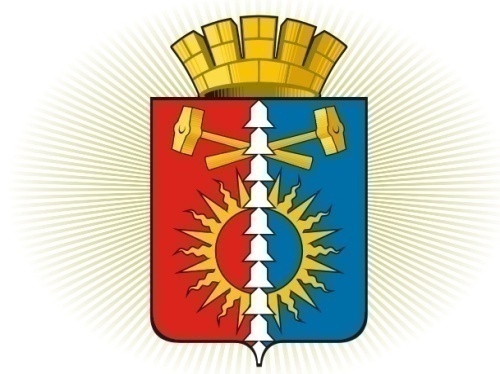 ДУМА ГОРОДСКОГО ОКРУГА ВЕРХНИЙ ТАГИЛШЕСТОЙ СОЗЫВ	Р Е Ш Е Н И Е	  сорок шестое заседание22.06.2020г. № 46/2город Верхний ТагилО внесении изменений и дополнений в  решение Думы  городского округа Верхний Тагил  от  19.12.2019г.  №39/1  «О  бюджете городского  округа   Верхний  Тагил  на  2020  год и плановый период 2021 и 2022 годов» (в редакции от 21.05.2020г. № 45/3)        В соответствии с Бюджетным  кодексом  Российской Федерации, постановлением Правительства Свердловской области  от 21.05.2020 года                             № 332-ПП «О внесении изменений в постановление Правительства Свердловской области от 16.01.2020 № 4-ПП «Об утверждении распределения субсидий из областного бюджета местным бюджетам, предоставление которых предусмотрено государственной программой Свердловской области «Развитие культуры в Свердловской области до 2024 года», между бюджетами муниципальных районов (городских округов), расположенных на территории Свердловской области, в 2020 году»,  постановлением Правительства Свердловской области от 04.06.2020  № 375-ПП «О предоставлении в 2020 году иных межбюджетных трансфертов из областного бюджета  бюджетам муниципальных образований, расположенных на территории Свердловской области, на приобретение устройств (средств) дезинфекции и медицинского контроля для муниципальных организаций в целях профилактики и устранения последствий распространения новой коронавирусной инфекции и об изменениях в распределение бюджетных ассигнований по расходам областного бюджета», Положением о бюджетном процессе  в городском округе Верхний Тагил, утвержденным решением Думы городского округа Верхний Тагил от 19.06.2014г. № 28/2, руководствуясь Уставом городского округа Верхний Тагил,  Дума городского округа Верхний Тагил  Р Е Ш И Л А:Увеличить  доходную часть бюджета городского округа Верхний Тагил на 2020 год на 843,7 тыс. рублей, в том числе межбюджетные трансферты из областного бюджета увеличить  на 843,7 тыс. рублей.Увеличить расходную часть бюджета городского округа Верхний Тагил на 2020 год на 978,0 тыс. рублей, в том числе:- по МКУ «Управление образования городского  округа Верхний Тагил» на сумму 773,7 тыс. рублей;          - по МКУ «Управление культуры, спорта и молодежной политике городского  округа Верхний Тагил» на сумму 204,3 тыс. рублей.Уменьшить расходную часть бюджета городского округа Верхний Тагил на 2020 год на 134,3 тыс. рублей, в том числе:          - по Администрации городского округа Верхний Тагил на сумму 134,3 тыс. рублей;4.  Перераспределить средства бюджета городского округа Верхний Тагил на 2021 год в сумме 2 875,5 тыс. рублей, в том числе:- по Администрации городского округа Верхний Тагил в сумме 2 875,5 тыс. рублей.        5.  Перераспределить средства бюджета городского округа Верхний Тагил на 2022 год в сумме 2 386,2 тыс. рублей, в том числе:- по Администрации городского округа Верхний Тагил в сумме 2 386,2 тыс. рублей.         6. Внести в решение Думы городского округа Верхний Тагил от 19.12.2019г. № 39/1  «О  бюджете городского  округа   Верхний  Тагил  на  2020 год и плановый период 2021 и 2022 годов» следующие изменения:          6.1. пункт 1.1.  изложить в следующей редакции:«1.1. на 2020 год 560 291,7 тыс. рублей, в том числе объем межбюджетных трансфертов из областного бюджета  - 452 910,4 тыс. рублей»;         6.2. пункт 2.1. изложить в следующей редакции:	«2.1. на 2020 год  571 547,5 тыс. рублей;         6.3. пункт 3.1. изложить в следующей редакции:         «3.1. на 2020 год 11 255,8 тыс. рублей»;         6.4. пункт 15.1 изложить в следующей редакции:         «15.1. на 2020 год 27 034,4 тыс. рублей»;         6.5. пункт 15.2 изложить в следующей редакции:	«15.2. на плановый период 2021 года  1 257,0  тысяч рублей;»;         6.6. пункт 15.3 изложить в следующей редакции: «15.3. на  плановый период 2022 года  1 682,4 тысяч рублей.».7. Приложения 2,5,6,7,8,9,10,14  к решению Думы городского округа Верхний Тагил от 19.12.2019г. № 39/1 «О бюджете городского округа Верхний Тагил на 2020 год и плановый период 2021 и 2022 годов» изложить в новой редакции (Приложения 2,5,6,7,8,9,10,14).               8. Настоящее Решение вступает в силу после его официального опубликования.        9. Опубликовать настоящее Решение в газете «Кировградские вести» и разместить на официальном сайте городского округа Верхний Тагил www.go-vtagil.ru, и официальном сайте Думы городского округа Верхний Тагил www.duma-vtagil.ru.       10. Контроль за исполнением настоящего Решения возложить на заместителя главы администрации по экономическим вопросам (Поджарову Н.Е.).Верноведущий специалист Думы городского округа Верхний Тагил                                                                                         О.Г. МезенинаПриложение № 2к Решению Думы городского округа Верхний  Тагил                                                                                                                                                   от  «22» июня  2020г. № 46/2Свод  доходов  местного бюджета на 2020 год, сгруппированных  в соответствии  с  классификацией  доходов бюджетов Российской ФедерацииПриложение № 9к Решению Думы городского округа Верхний  Тагилот  «22» июня  2020г. №46/2Свод источников внутреннего финансирования дефицита местного бюджета на 2020 годПриложение № 10к Решению Думы городского округа Верхний  Тагилот  «22» июня  2020г. №46/2Свод источников внутреннего финансирования дефицита местного бюджета на 2021 и 2022 годыНомер  строкиКодНаименование кода поступлений в бюджет, группы, подгруппы, статьи, подстатьи, элемента, группы подвида, аналитической группы подвида доходовСумма(руб.)1234000 1 00 00000 00 0000 000Налоговые и неналоговые доходы107 381 309,17000 1 01 00000 00 0000 000Налоги на прибыль, доходы62 565 000000 1 01 02000 01 0000 110Налог на доходы  физических  лиц62 565 000182 1 01 02010 01 0000 110Налог на доходы физических лиц, источником которых является налоговый агент, за исключением доходов, в отношении которых исчисление и уплата налога осуществляются в соответствии со статьями 227, 227.1 и 228 Налогового кодекса Российской Федерации61 682 000182 1 01 02020 01 0000 110Налог  на доходы физических лиц с доходов, полученных от осуществления деятельности физическими лицами, зарегистрированными в качестве индивидуальных предпринимателей, нотариусов, занимающихся частной практикой, адвокатов, учредивших адвокатские документы и других лиц, занимающихся частной практикой в соответствии со статьей 227 Налогового кодекса Российской Федерации 260 000182 1 01 02030 01 0000 110Налог на доходы физических лиц с доходов, полученных физическими лицами  в соответствии со статьей 228 Налогового кодекса Российской Федерации 280 000182 1 01 02040 01 0000 110Налог на доходы физических лиц в виде фиксированных авансовых платежей с доходов, полученных физическими лицами, являющимися иностранными гражданами, осуществляющими трудовую деятельность по найму у физических лиц на основании патента в соответствии со статьей 227.1 Налогового кодекса Российской Федерации  343 000000 1 03 00000 00 0000 000Налоги на товары (работы, услуги), реализуемые на территории Российской Федерации11 065 000100 1 03 02231 01 0000 110Доходы от уплаты акцизов на дизельное топливо, подлежащие распределению между бюджетами субъектов Российской Федерации и местными бюджетами с учетом установленных дифференцированных нормативов отчислений в местные бюджеты (по нормативам, установленным Федеральным законом о федеральном бюджете в целях формирования дорожных фондов субъектов Российской Федерации)4 600 000100 1 03 02241 01 0000 110Доходы от уплаты акцизов на моторные масла для дизельных и (или) карбюраторных (инжекторных) двигателей, подлежащие распределению между бюджетами субъектов Российской Федерации и местными бюджетами с учетом установленных дифференцированных нормативов отчислений в местные бюджеты (по нормативам, установленным Федеральным законом о федеральном бюджете в целях формирования дорожных фондов субъектов Российской Федерации)34 000100 1 03 02251 01 0000 110Доходы от уплаты акцизов на автомобильный бензин, подлежащие распределению между бюджетами субъектов Российской Федерации и местными бюджетами с учетом установленных дифференцированных нормативов отчислений в местные бюджеты (по нормативам, установленным Федеральным законом о федеральном бюджете в целях формирования дорожных фондов субъектов Российской Федерации)6 431 000100 1 03 02261 01 0000 110Доходы от уплаты акцизов на прямогонный бензин, подлежащие распределению между бюджетами субъектов Российской Федерации и местными бюджетами с учетом установленных дифференцированных нормативов отчислений в местные бюджеты (по нормативам, установленным Федеральным законом о федеральном бюджете в целях формирования дорожных фондов субъектов Российской Федерации)0000 1 05 00000 00 0000 000Налоги   на  совокупный  доход6 250 167,65000 1 05 01000 00 0000 110Налог, взимаемый в связи с применением упрощенной системы налогообложения2 910 167,65182 1 05 01010 01 0000 110Налог, взимаемый с налогоплательщиков, выбравших в качестве объекта налогообложения доходы1 140 000182 1 05 01011 01 0000 110Налог, взимаемый с налогоплательщиков, выбравших в качестве объекта налогообложения доходы1 140 000182 1 05 01012 01 0000 110Налог, взимаемый с налогоплательщиков, выбравших в качестве объекта налогообложения доходы (за налоговые периоды, истекшие до 1 января 2011 года)0182 1 05 01020 01 0000 110Налог, взимаемый с налогоплательщиков, выбравших в качестве объекта налогообложения доходы, уменьшенные на величину расходов 1 770 167,65182 1 05 01021 01 0000 110Налог, взимаемый с налогоплательщиков, выбравших в качестве объекта налогообложения доходы, уменьшенные на величину расходов (в том числе минимальный налог, зачисляемый в бюджеты субъектов Российской Федерации)1 770 167,65182 1 05 01022 01 0000 110Налог, взимаемый с налогоплательщиков, выбравших в качестве объекта налогообложения доходы, уменьшенные на величину расходов (за налоговые периоды, истекшие до 1 января 2011 года)0182 1 05 01050 01 0000 110Минимальный налог, зачисляемый в бюджеты субъектов Российской Федерации (за налоговые периоды, истекшие до 1 января 2016 года)0000 1 05 02000 02 0000 110 Единый налог на вмененный доход для отдельных видов деятельности2 920 000182 1 05 02010 02 0000 110Единый  налог на  вмененный  доход  для  отдельных видов  деятельности2 920 000182 1 05 02020 02 0000 110Единый налог на вмененный доход для отдельных видов деятельности (за налоговые периоды, истекшие до 1 января 2011 года)0000 1 05 03000 01 0000 110 Единый сельскохозяйственный налог0182 1 05 03010 01 0000 110 Единый сельскохозяйственный налог0182 1 05 03020 01 0000 110Единый сельскохозяйственный налог (за налоговые периоды, истекшие до 1 января 2011 года)0000 1 05 04000 02 0000 110 Налог, взимаемый в связи с применением патентной системы налогообложения420 000182 1 05 04010 02 0000 110 Налог, взимаемый в связи с применением патентной системы налогообложения, зачисляемый в бюджеты городских округов420 000000 1 06 00000 00 0000 000Налоги  на имущество6 398 000000 1 06 01000 00 0000 000Налог на  имущество  физических лиц2 700 000182 1 06 01020 04 0000 110Налог на  имущество физических  лиц, взимаемый по  ставкам, применяемым к  объектам налогообложения, расположенным в  границах городских  округов2 700 000000 1 06 06000 00 0000 110Земельный  налог3 698 000182 1 06 06030 00 0000 110Земельный налог с организаций2 098 000182 1 06 06032 04 0000 110Земельный налог с организаций, обладающих земельным участком, расположенным в границах городских округов2 098 000182 1 06 06040 00 0000 110Земельный налог с физических лиц1 600 000182 1 06 06042 04 0000 110Земельный налог с физических лиц, обладающих земельным участком, расположенным в границах городских округов 1 600 000000 1 08 00000 00 0000 110Государственная  пошлина2 758 000000 1 08 03000 01 0000 110Государственная  пошлина  по  делам,  рассматриваемым  в  судах  общей  юрисдикции,  мировыми  судьями2 750 000182 1 08 03010 01 0000 110Государственная  пошлина  по  делам,  рассматриваемым  в  судах  общей  юрисдикции,  мировыми  судьями (за  исключением      Верховного  Суда  Российской  Федерации)2 750 000000 1 08 07000 01 0000 110Государственная пошлина за государственную регистрацию, а также за совершение прочих юридически значимых действий8 000901 1 08 07150 01 1000 110 Государственная пошлина  за выдачу разрешения на установку рекламной конструкции (сумма платежа (перерасчеты, недоимка и задолженность по соответствующему платежу, в том числе по отмененному))0901 1 08 07173 01 1000 110Государственная пошлина за выдачу органом местного самоуправления городского округа специального разрешения на движение по автомобильным дорогам транспортных средств, осуществляющих перевозки опасных, тяжеловесных и (или) крупногабаритных грузов, зачисляемая в бюджеты городских округов (сумма платежа (перерасчеты, недоимка и задолженность по соответствующему платежу, в том числе по отмененному))8 000000 1 11 00000 00 0000 000Доходы  от  использования имущества, находящегося в государственной и муниципальной собственности 15 127 006,78000 1 11 05000 00 0000 120Доходы, получаемые в виде  арендной либо иной платы за передачу в  возмездное пользование государственного  и муниципального  имущества (за исключением имущества автономных учреждений, а также имущества государственных и муниципальных унитарных учреждений, в том числе казенных)  13 961 006,78000 1 11 05012 04 0000 120Доходы, получаемые в виде арендной платы за земельные участки, государственная собственность на которые не разграничена и которые расположены в границах городских округов, а также средства от продажи права на заключение договоров аренды указанных земельных участков11 920 652,78901 1 11 05012 04 0000 120Доходы, получаемые в  виде арендной  платы за  земельные участки, государственная собственность на которые не разграничена и которые расположены в границах городских округов, а также средства  от продажи права  на  заключение  договоров  аренды указанных земельных участков 11 920 652,78901 1 11 05012 04 0001 120Доходы, получаемые в виде арендной платы за земельные участки, государственная собственность на которые не разграничена и которые расположены в границах городских округов, а также средства от продажи права на заключение договоров аренды указанных земельных участков (доходы, получаемые в виде арендной платы за земельные участки)   11 914 652,78901 1 11 05012 04 2000 120Доходы, получаемые в виде арендной платы за земельные участки, государственная собственность на которые не разграничена и которые расположены в границах городских округов, а также средства от продажи права на заключение договоров аренды указанных земельных участков (пени и проценты по соответствующему платежу)6 000000 1 11 05020 00 0000 120Доходы, получаемые в виде арендной платы за земли после разграничения государственной собственности на землю, а также средства от продажи права на заключение договоров аренды указанных земельных участков (за исключением земельных участков бюджетных и автономных учреждений)255 000901 1 11 05024 04 0000 120Доходы, получаемые в виде арендной платы, а также средства от продажи права на заключение договоров аренды за земли, находящиеся в собственности городских округов (за исключением земельных  участков муниципальных бюджетных и автономных учреждений)255 000000 1 11 05030 00 0000 120Доходы от сдачи в аренду имущества, находящегося в оперативном управлении органов государственной власти, органов местного самоуправления, государственных внебюджетных фондов и созданных ими учреждений (за исключением имущества бюджетных и автономных учреждений)17 354906 1 11 05034 04 0000 120Доходы от сдачи в аренду имущества, находящегося в оперативном управлении органов управления городских округов и созданных ими учреждений (за исключением имущества муниципальных бюджетных и автономных учреждений)17 354000 1 11 05070 00 0000 120Доходы от сдачи в аренду имущества, составляющего государственную (муниципальную) казну (за исключением земельных участков)1 768 000901 1 11 05074 04 0000 120Доходы от сдачи в аренду имущества, составляющего казну городских округов (за исключением земельных участков)1 768 000901 1 11 05074 04 0003 120Доходы от сдачи в аренду имущества, составляющего казну городских округов (за исключением земельных участков) (доходы от сдачи в аренду объектов нежилого фонда и не являющихся памятникам истории, культуры и градостроительства) 1 768 000901 1 11 05074 04 0009 120Доходы от сдачи в аренду имущества, составляющего казну городских округов (за исключением земельных участков) (прочие доходы от сдачи в аренду имущества)0000 1 11 07000 00 0000 120Платежи от государственных и муниципальных унитарных предприятий00000 1 11 07010 00 0000 120Доходы от перечисления части прибыли, государственных и муниципальных унитарных предприятий,  остающейся  после уплаты налогов и иных обязательных платежей 0901 1 11 07014 04 0000 120Доходы от перечисления части прибыли, остающейся  после уплаты налогов и иных обязательных платежей муниципальных унитарных предприятий, созданных городскими округами0000 1 11 09000 00 0000 120Прочие доходы от использования имущества и прав, находящихся в государственной и муниципальной собственности (за исключением имущества бюджетных и автономных учреждений, а также имущества государственных и муниципальных унитарных предприятий, в том числе казенных)1 166 000901 1 11 09044 04 0000 120Прочие поступления от использования имущества, находящегося в собственности городских округов (за исключением имущества муниципальных бюджетных и автономных учреждений, а также имущества муниципальных унитарных предприятий, в том числе казенных)1 166 000901 1 11 09044 04 0004 120Прочие поступления от использования имущества, находящегося в собственности городских округов (за исключением имущества муниципальных бюджетных и автономных учреждений, а также имущества муниципальных унитарных предприятий, в том числе казенных) (плата за пользование жилыми помещениями (плата за наём) муниципального жилищного фонда1 160 728,26901 1 11 09044 04 0008 120Прочие поступления от использования имущества, находящегося в собственности городских округов (за исключением имущества муниципальных бюджетных и автономных учреждений, а также имущества муниципальных унитарных предприятий, в том числе казенных) (плата по договорам на установку и эксплуатацию рекламной конструкции, а также плата за право на заключение указанных договоров)5 271,74000 1 12 00000 00 0000 000Платежи при пользовании природными ресурсами  1 468 000048 1 12 01010 01 0000 120Плата за выбросы загрязняющих веществ в атмосферный воздух стационарными объектами297 000048 1 12 01030 01 0000 120Плата за сбросы загрязняющих веществ в водные объекты971 000048 1 12 01041 01 0000 120Плата за размещение отходов производства 200 000048 1 12 01042 01 0000 120Плата за размещение твердых коммунальных отходов0000 1 13 00000 00 0000 000Доходы  от  оказания платных  услуг и компенсации  затрат  государства 1 017 134,74000 1 13 01000 00 0000 130Доходы от оказания платных услуг (работ)0000 1 13 01994 04 0000 130Прочие доходы от оказания платных услуг (работ) получателями средств бюджетов городских округов0000 1 13 02000 00 0000 130Доходы от компенсации затрат государства1 017 134,74000 1 13 02994 04 0000 130Прочие доходы от компенсации затрат бюджетов городских округов 1 017 134,74901 1 13 02994 04 0000 130Прочие доходы от компенсации затрат бюджетов городских округов42 347,22901 1 13 02994 04 0001 130Прочие доходы от компенсации затрат бюджетов городских округов (возврат дебиторской задолженности прошлых лет)42 347,22906 1 13 02994 04 0000 130Прочие доходы от компенсации затрат бюджетов городских округов 959 955,17906 1 13 02994 04 0007 130Прочие доходы от компенсации затрат бюджетов городских округов (прочие доходы)184 569,17906 1 13 02994 04 0008 130Прочие доходы от компенсации затрат бюджетов городских округов  (в части осуществления расходов по организации  питания сотрудников в дошкольных образовательных учреждениях)) 775 386908 1 13 02994 04 0000 130Прочие доходы от компенсации затрат бюджетов городских округов14 832,35908 1 13 02994 04 0001 130Прочие доходы от компенсации затрат бюджетов городских округов (возврат дебиторской задолженности прошлых лет)14 832,35000 1 14 00000 00 0000 000Доходы от продажи материальных и  нематериальных  активов 681 000000 1 14 02000 00 0000 000Доходы  от  реализации имущества,  находящегося   в  государственной  и  муниципальной  собственности (за исключением имущества автономных учреждений, а также имущества государственных и муниципальных унитарных предприятий, в том числе казенных)481 000901 1 14 02043 04 0000 410Доходы от  реализации  иного  имущества, находящегося  в  собственности городских  округов (за  исключением имущества муниципальных  бюджетных и автономных учреждений, а также имущества муниципальных унитарных предприятий, в том числе казенных) в  части  реализации  основных  средств  по  указанному  имуществу481 000901 1 14 02043 04 0001 410Доходы от  реализации  иного  имущества, находящегося  в  собственности городских  округов (за  исключением имущества муниципальных  бюджетных и автономных учреждений, а также имущества муниципальных унитарных предприятий, в том числе казенных) в  части  реализации  основных  средств  по  указанному  имуществу (доходы от реализации объектов нежилого фонда)466 000901 1 14 02043 04 0002 410Доходы от  реализации  иного  имущества, находящегося  в  собственности городских  округов (за  исключением имущества муниципальных  бюджетных и автономных учреждений, а также имущества муниципальных унитарных предприятий, в том числе казенных) в  части  реализации  основных  средств  по  указанному  имуществу (прочие доходы от реализации иного имущества)15 000000 1 14 06000 00 0000 430Доходы от продажи земельных участков, находящихся в государственной и муниципальной собственности 200 000901 1 14 06012 04 0000 430Доходы от продажи земельных участков, государственная собственность на которые не разграничена и которые расположены в границах городских округов200 000901 1 14 06024 04 0000 430Доходы от продажи земельных участков, находящихся в собственности городских округов (за исключением земельных участков муниципальных автономных учреждений)0000 1 16 00000 00 0000 000Штрафы,  санкции, возмещение  ущерба52 000000 1 16 01074 01 0000 140Административные штрафы, установленные главой 7 Кодекса Российской Федерации об административных правонарушениях, за административные правонарушения в области охраны собственности, выявленные должностными лицами органов муниципального контроля10 000901 1 16 01074 01 0000 140Административные штрафы, установленные главой 7 Кодекса Российской Федерации об административных правонарушениях, за административные правонарушения в области охраны собственности, выявленные должностными лицами органов муниципального контроля10 000000 1 16 02020 02 0000 140Административные штрафы, установленные законами субъектов Российской Федерации об административных правонарушениях, за нарушение муниципальных правовых актов10 000901 1 16 02020 02 0000 140Административные штрафы, установленные законами субъектов Российской Федерации об административных правонарушениях, за нарушение муниципальных правовых актов10 000000 1 16 10100 00 0000 140  Денежные взыскания, налагаемые в возмещение ущерба, причиненного в результате незаконного или нецелевого использования бюджетных средств0901 1 16 10100 04 0000 140Денежные взыскания, налагаемые в возмещение ущерба, причиненного в результате незаконного или нецелевого использования бюджетных средств (в части бюджетов городских округов)0000 1 16 10123 01 0000 140Доходы от денежных взысканий (штрафов), поступающие в счет погашения задолженности, образовавшейся до 1 января 2020 года, подлежащие зачислению в бюджет муниципального образования по нормативам, действовавшим в 2019 году30 000901 1 16 10123 01 0041 140Доходы от денежных взысканий (штрафов), поступающие в счет погашения задолженности, образовавшейся до 1 января 2020 года, подлежащие зачислению в бюджет муниципального образования по нормативам, действовавшим в 2019 году (доходы бюджетов городских округов за исключением доходов, направляемых на формирование муниципального дорожного фонда, а также иных платежей в случае принятия решения финансовым органом муниципального образования о раздельном учете задолженности)30 000000 1 16 10129 01 0000 140Доходы от денежных взысканий (штрафов), поступающие в счет погашения задолженности, образовавшейся до 1 января 2020 года, подлежащие зачислению в федеральный бюджет и  бюджет муниципального образования по нормативам, действовавшим в 2019 году2 000182 1 16 10129 01 0000 140Доходы от денежных взысканий (штрафов), поступающие в счет погашения задолженности, образовавшейся до 1 января 2020 года, подлежащие зачислению в федеральный бюджет и  бюджет муниципального образования по нормативам, действовавшим в 2019 году2 000000 1 17 00000 00 0000 000Прочие неналоговые доходы0000 1 17 01040 04 0000 180Невыясненные поступления, зачисляемые в бюджеты городских округов0000 1 17 05040 04 0000 180Прочие неналоговые доходы бюджетов городских округов0000 2 00 00000 00 0000 000Безвозмездные  поступления452 910 417000 2 02 00000 00 0000 000Безвозмездные  поступления от  других бюджетов бюджетной  системы Российской  Федерации452 910 417000 2 02 10000 00 0000 150 Дотации бюджетам бюджетной системы Российской Федерации218 290 000000 2 02 15001 00 0000 150Дотации на выравнивание бюджетной обеспеченности155 197 000919 2 02 15001 04 0000 150Дотации бюджетам городских округов на выравнивание бюджетной обеспеченности155 197 000000 2 02 15002 00 0000 150Дотации бюджетам на поддержку мер по обеспечению сбалансированности бюджетов63 093 000919 2 02 15002 04 0000 150Дотации бюджетам городских округов на поддержку мер по обеспечению сбалансированности бюджетов63 093 000000 2 02 20000 00 0000 150Субсидии бюджетам бюджетной системы Российской Федерации  (межбюджетные субсидии) 22 232 078000 2 02 25497 00 0000 150Субсидии бюджетам на реализацию мероприятий по обеспечению жильем молодых семей264 100901 2 02 25497 04 0000 150Субсидии бюджетам городских округов на реализацию мероприятий по обеспечению жильем молодых семей264 100000 2 02 25555 00 0000 150Субсидии бюджетам на реализацию программ формирования современной городской среды9 923 200901 2 02 25555 04 0000 150Субсидии бюджетам городских округов на реализацию программ формирования современной городской среды9 923 200000 2 02 29999 00 0000 150Прочие субсидии12 044 778000 2 02 29999 04 0000 150Прочие субсидии бюджетам городских округов12 044 778906 2 02 29999 04 0000 150Прочие субсидии бюджетам городских округов11 673 000908 2 02 29999 04 0000 150Прочие субсидии бюджетам городских округов371 778000 2 02 30000 00 0000 150Субвенции бюджетам бюджетной системы Российской Федерации 210 044 400000 2 02 30022 00 0000 150Субвенции бюджетам муниципальных образований на предоставление гражданам субсидий на оплату жилого помещения и коммунальных услуг10 531 500901 2 02 30022 04 0000 150Субвенции бюджетам городских округов на предоставление гражданам субсидий на оплату жилого помещения и коммунальных услуг10 531 500000 2 02 30024 00 0000 150Субвенции    местным    бюджетам     на    выполнение   передаваемых    полномочий субъектов Российской Федерации39 355 800901 2 02 30024 04 0000 150Субвенции бюджетам городских округов на выполнение передаваемых полномочий субъектов Российской Федерации38 942 300906 2 02 30024 04 0000 150Субвенции бюджетам городских округов на выполнение передаваемых полномочий субъектов Российской Федерации413 500000 2 02 35118 00 0000 150 Субвенции бюджетам на осуществление первичного воинского учета на территориях, где отсутствуют военные комиссариаты 474 500901 2 02 35118 04 0000 150Субвенции бюджетам городских округов на осуществление первичного  воинского  учета на  территориях, где отсутствуют  военные  комиссариаты474 500000 2 02 35120 00 0000 150Субвенции бюджетам на осуществление полномочий по составлению (изменению) списков кандидатов в присяжные заседатели федеральных судов общей юрисдикции в Российской Федерации5 300901 2 02 35120 04 0000 150Субвенции бюджетам городских округов на осуществление полномочий по составлению (изменению) списков кандидатов в присяжные заседатели федеральных судов общей юрисдикции в Российской Федерации 5 300000 2 02 35250 00 0000 150Субвенции бюджетам на оплату жилищно-коммунальных услуг отдельным категориям граждан11 337 800901 2 02 35250 04 0000 150Субвенции бюджетам городских округов на оплату жилищно-коммунальных услуг отдельным категориях граждан11 337 800000 2 02 35462 00 0000 150Субвенции бюджетам муниципальных образований на компенсацию отдельным категориям граждан оплаты взноса на капитальный ремонт общего имущества в многоквартирном доме47 300901 2 02 35462 04 0000 150Субвенции бюджетам городских округов на компенсацию отдельным категориям граждан оплаты взноса на капитальный ремонт общего имущества в многоквартирном доме47 300000 2 02 35469 00 0000 150Субвенции бюджетам на проведение Всероссийской переписи населения 2020 года192 200901 2 02 35469 04 0000 150Субвенции бюджетам городских округов на проведение Всероссийской переписи населения 2020 года192 200000 2 02 39999 00 0000 150Прочие  субвенции148 100 000906 2 02 39999 04 0000 150 Прочие  субвенции бюджетам  городских округов148 100 000000 2 02 40000 00 0000 150Иные межбюджетные трансферты2 343 939000 2 02  45453 00 0000 150Межбюджетные трансферты, передаваемые бюджетам на создание виртуальных концертных залов1 000 000908 2 02 45453 04 0000 150Межбюджетные трансферты, передаваемые бюджетам городских округов на создание виртуальных концертных залов1 000 000000 2 02 49999 04 0000 150Прочие  межбюджетные трансферты, передаваемые  бюджетам  городских  округов1 343 939901 2 02 49999 04 0000 150Прочие  межбюджетные трансферты, передаваемые  бюджетам  городских  округов215 100906 2 02 49999 04 0000 150Прочие  межбюджетные трансферты, передаваемые  бюджетам  городских  округов1 128 839000 2 07 00000 00 0000 000Прочие безвозмездные поступления 0000 2 07 04000 04 0000 150Прочие безвозмездные поступления в бюджеты городских округов0000 2 07 04010 04 0000 150Безвозмездные поступления от физических и юридических лиц на финансовое обеспечение дорожной деятельности, в том числе добровольных пожертвований, в отношении автомобильных дорог общего пользования местного значения городских округов0000 2 07 04050 04 0000 150Прочие безвозмездные поступления в бюджеты городских округов0000 2 18 00000 00 0000 000Доходы бюджетов бюджетной системы Российской Федерации  от возврата остатков субсидий, субвенций и иных межбюджетных трансфертов, имеющих целевое назначение, прошлых лет 0000 2 18 00000 04 0000 150Доходы бюджетов городских округов от возврата бюджетами бюджетной системы Российской Федерации остатков субсидий, субвенций и иных межбюджетных трансфертов, имеющих целевое назначение, прошлых лет, а также от возврата организациями остатков субсидий прошлых лет0000 2 18 04000 04 0000 150Доходы бюджетов городских округов от возврата организациями остатков субсидий прошлых лет0000 2 18 04010 04 0000 150 Доходы бюджетов городских округов от возврата бюджетными учреждениями остатков субсидий прошлых лет0000 2 19 00000 00 0000 000Возврат остатков субсидий, субвенций и иных межбюджетных трансфертов, имеющих целевое назначение, прошлых лет0000 2 19 00000 04 0000 150Возврат остатков субсидий, субвенций и иных межбюджетных трансфертов, имеющих целевое назначение, прошлых лет из бюджетов городских округов0000 2 19 60010 04 0000 150Возврат прочих остатков субсидий, субвенций и иных межбюджетных трансфертов, имеющих целевое назначение, прошлых лет из бюджетов городских округов0ИТОГО  ДОХОДОВ	560 291 726,17Приложение №5к Решению Думыгородского округа Верхний Тагилот 22.06.2020 №46/2Распределение бюджетных ассигнований по разделам, подразделам, целевым статьямРаспределение бюджетных ассигнований по разделам, подразделам, целевым статьямРаспределение бюджетных ассигнований по разделам, подразделам, целевым статьямРаспределение бюджетных ассигнований по разделам, подразделам, целевым статьямРаспределение бюджетных ассигнований по разделам, подразделам, целевым статьямРаспределение бюджетных ассигнований по разделам, подразделам, целевым статьямРаспределение бюджетных ассигнований по разделам, подразделам, целевым статьям(муниципальным программам и непрограммным направлениям деятельности),(муниципальным программам и непрограммным направлениям деятельности),(муниципальным программам и непрограммным направлениям деятельности),(муниципальным программам и непрограммным направлениям деятельности),(муниципальным программам и непрограммным направлениям деятельности),(муниципальным программам и непрограммным направлениям деятельности),(муниципальным программам и непрограммным направлениям деятельности),группам и подгруппам видов расходов классификации расходов бюджетов на 2020 годгруппам и подгруппам видов расходов классификации расходов бюджетов на 2020 годгруппам и подгруппам видов расходов классификации расходов бюджетов на 2020 годгруппам и подгруппам видов расходов классификации расходов бюджетов на 2020 годгруппам и подгруппам видов расходов классификации расходов бюджетов на 2020 годгруппам и подгруппам видов расходов классификации расходов бюджетов на 2020 годгруппам и подгруппам видов расходов классификации расходов бюджетов на 2020 годНомер строкиНаименование раздела, подраздела, целевой статьи и вида расходовНаименование раздела, подраздела, целевой статьи и вида расходовКод раздела, подразделаКод целевой статьиКод вида расходовСумма, руб12234561ВСЕГО РАСХОДОВВСЕГО РАСХОДОВ571 547 582,522  ОБЩЕГОСУДАРСТВЕННЫЕ ВОПРОСЫ  ОБЩЕГОСУДАРСТВЕННЫЕ ВОПРОСЫ0100000000000000039 418 803,503    Функционирование высшего должностного лица субъекта Российской Федерации и муниципального образования    Функционирование высшего должностного лица субъекта Российской Федерации и муниципального образования010200000000000001 938 411,004      Мероприятия, направленные на выплаты по оплате труда работникам органов местного самоуправления      Мероприятия, направленные на выплаты по оплате труда работникам органов местного самоуправления010212211010100001 938 411,005        Фонд оплаты труда государственных (муниципальных) органов        Фонд оплаты труда государственных (муниципальных) органов010212211010101211 535 901,006        Взносы по обязательному социальному страхованию на выплаты денежного содержания и иные выплаты работникам государственных (муниципальных) органов        Взносы по обязательному социальному страхованию на выплаты денежного содержания и иные выплаты работникам государственных (муниципальных) органов01021221101010129402 510,007    Функционирование законодательных (представительных) органов государственной власти и представительных органов муниципальных образований    Функционирование законодательных (представительных) органов государственной власти и представительных органов муниципальных образований01030000000000000869 930,008      Мероприятия, направленные на выплаты по оплате труда работникам органов местного самоуправления      Мероприятия, направленные на выплаты по оплате труда работникам органов местного самоуправления01032001501010000633 382,009        Фонд оплаты труда государственных (муниципальных) органов        Фонд оплаты труда государственных (муниципальных) органов01032001501010121479 479,0010        Иные выплаты персоналу государственных (муниципальных) органов, за исключением фонда оплаты труда        Иные выплаты персоналу государственных (муниципальных) органов, за исключением фонда оплаты труда010320015010101229 100,0011        Взносы по обязательному социальному страхованию на выплаты денежного содержания и иные выплаты работникам государственных (муниципальных) органов        Взносы по обязательному социальному страхованию на выплаты денежного содержания и иные выплаты работникам государственных (муниципальных) органов01032001501010129144 803,0012      Мероприятия, направленные на обеспечение деятельности органов местного самоуправления      Мероприятия, направленные на обеспечение деятельности органов местного самоуправления01032001501020000236 548,0013        Закупки товаров, работ, услуг в сфере информационно-коммуникационных  технологий        Закупки товаров, работ, услуг в сфере информационно-коммуникационных  технологий0103200150102024263 350,0014        Прочая закупка товаров, работ и услуг        Прочая закупка товаров, работ и услуг01032001501020244173 198,0015    Функционирование Правительства Российской Федерации, высших исполнительных органов государственной власти субъектов Российской Федерации, местных администраций    Функционирование Правительства Российской Федерации, высших исполнительных органов государственной власти субъектов Российской Федерации, местных администраций0104000000000000021 924 468,9716      Мероприятия, направленные на выплаты по оплате труда работникам органов местного самоуправления      Мероприятия, направленные на выплаты по оплате труда работникам органов местного самоуправления0104122120101000016 540 431,0017        Фонд оплаты труда государственных (муниципальных) органов        Фонд оплаты труда государственных (муниципальных) органов0104122120101012112 581 207,0018        Иные выплаты персоналу государственных (муниципальных) органов, за исключением фонда оплаты труда        Иные выплаты персоналу государственных (муниципальных) органов, за исключением фонда оплаты труда01041221201010122174 800,0019        Взносы по обязательному социальному страхованию на выплаты денежного содержания и иные выплаты работникам государственных (муниципальных) органов        Взносы по обязательному социальному страхованию на выплаты денежного содержания и иные выплаты работникам государственных (муниципальных) органов010412212010101293 784 424,0020      Мероприятия, направленные на обеспечение деятельности органов местного самоуправления      Мероприятия, направленные на обеспечение деятельности органов местного самоуправления010412212010200002 877 341,9721        Закупки товаров, работ, услуг в сфере информационно-коммуникационных  технологий        Закупки товаров, работ, услуг в сфере информационно-коммуникационных  технологий01041221201020242180 770,3922        Прочая закупка товаров, работ и услуг        Прочая закупка товаров, работ и услуг010412212010202442 696 571,5823      Мероприятия, направленные на выплаты по оплате труда работникам органов местного самоуправления      Мероприятия, направленные на выплаты по оплате труда работникам органов местного самоуправления010412213010100002 034 285,0024        Фонд оплаты труда государственных (муниципальных) органов        Фонд оплаты труда государственных (муниципальных) органов010412213010101211 573 501,0025        Иные выплаты персоналу государственных (муниципальных) органов, за исключением фонда оплаты труда        Иные выплаты персоналу государственных (муниципальных) органов, за исключением фонда оплаты труда010412213010101222 400,0026        Взносы по обязательному социальному страхованию на выплаты денежного содержания и иные выплаты работникам государственных (муниципальных) органов        Взносы по обязательному социальному страхованию на выплаты денежного содержания и иные выплаты работникам государственных (муниципальных) органов01041221301010129458 384,0027      Мероприятия, направленные на обеспечение деятельности органов местного самоуправления      Мероприятия, направленные на обеспечение деятельности органов местного самоуправления01041221301020000472 411,0028        Закупки товаров, работ, услуг в сфере информационно-коммуникационных  технологий        Закупки товаров, работ, услуг в сфере информационно-коммуникационных  технологий01041221301020242205 080,0029        Прочая закупка товаров, работ и услуг        Прочая закупка товаров, работ и услуг01041221301020244267 331,0030    Судебная система    Судебная система010500000000000005 300,0031      Мероприятия, направленные на осуществление государственного полномочия по составлению, ежегодному изменению и дополнению списков и запасных списков кандидатов в присяжные заседатели федеральных судов общей юрисдикции      Мероприятия, направленные на осуществление государственного полномочия по составлению, ежегодному изменению и дополнению списков и запасных списков кандидатов в присяжные заседатели федеральных судов общей юрисдикции0105122Ф2512000005 300,0032        Прочая закупка товаров, работ и услуг        Прочая закупка товаров, работ и услуг0105122Ф2512002445 300,0033    Обеспечение деятельности финансовых, налоговых и таможенных органов и органов финансового (финансово-бюджетного) надзора    Обеспечение деятельности финансовых, налоговых и таможенных органов и органов финансового (финансово-бюджетного) надзора010600000000000008 608 014,0034      Мероприятия, направленные на совершенствование информационной системы      Мероприятия, направленные на совершенствование информационной системы01061921406710000911 307,0035        Закупки товаров, работ, услуг в сфере информационно-коммуникационных  технологий        Закупки товаров, работ, услуг в сфере информационно-коммуникационных  технологий01061921406710242911 307,0036      Мероприятия, направленные на выплаты по оплате труда работникам органов местного самоуправления      Мероприятия, направленные на выплаты по оплате труда работникам органов местного самоуправления010619314010100006 535 428,0037        Фонд оплаты труда государственных (муниципальных) органов        Фонд оплаты труда государственных (муниципальных) органов010619314010101214 990 498,0038        Иные выплаты персоналу государственных (муниципальных) органов, за исключением фонда оплаты труда        Иные выплаты персоналу государственных (муниципальных) органов, за исключением фонда оплаты труда0106193140101012237 800,0039        Взносы по обязательному социальному страхованию на выплаты денежного содержания и иные выплаты работникам государственных (муниципальных) органов        Взносы по обязательному социальному страхованию на выплаты денежного содержания и иные выплаты работникам государственных (муниципальных) органов010619314010101291 507 130,0040      Мероприятия, направленные на обеспечение деятельности органов местного самоуправления      Мероприятия, направленные на обеспечение деятельности органов местного самоуправления01061931401020000188 345,0041        Прочая закупка товаров, работ и услуг        Прочая закупка товаров, работ и услуг01061931401020244188 345,0042      Мероприятия, направленные на выплаты по оплате труда работникам органов местного самоуправления      Мероприятия, направленные на выплаты по оплате труда работникам органов местного самоуправления01062001601010000839 362,0043        Фонд оплаты труда государственных (муниципальных) органов        Фонд оплаты труда государственных (муниципальных) органов01062001601010121644 671,0044        Взносы по обязательному социальному страхованию на выплаты денежного содержания и иные выплаты работникам государственных (муниципальных) органов        Взносы по обязательному социальному страхованию на выплаты денежного содержания и иные выплаты работникам государственных (муниципальных) органов01062001601010129194 691,0045      Мероприятия, направленные на обеспечение деятельности органов местного самоуправления      Мероприятия, направленные на обеспечение деятельности органов местного самоуправления01062001601020000133 572,0046        Закупки товаров, работ, услуг в сфере информационно-коммуникационных  технологий        Закупки товаров, работ, услуг в сфере информационно-коммуникационных  технологий0106200160102024255 866,0047        Прочая закупка товаров, работ и услуг        Прочая закупка товаров, работ и услуг0106200160102024477 706,0048    Резервные фонды    Резервные фонды01110000000000000150 000,0049      Мероприятия, направленные на формирование резервного фонда городского округа Верхний Тагил      Мероприятия, направленные на формирование резервного фонда городского округа Верхний Тагил01111220407050000150 000,0050        Резервные средства        Резервные средства01111220407050870150 000,0051    Другие общегосударственные вопросы    Другие общегосударственные вопросы011300000000000005 922 679,5352      Мероприятия, направленные на содержание и ремонт объектов муниципального недвижимого имущества, составляющего казну городского округа Верхний Тагил      Мероприятия, направленные на содержание и ремонт объектов муниципального недвижимого имущества, составляющего казну городского округа Верхний Тагил01130910105210000900 000,0053        Прочая закупка товаров, работ и услуг        Прочая закупка товаров, работ и услуг01130910105210244900 000,0054      Мероприятия, направленные на проведение оценки рыночной стоимости или размера арендной платы муниципального имущества, земельных участков      Мероприятия, направленные на проведение оценки рыночной стоимости или размера арендной платы муниципального имущества, земельных участков01130910105220000150 000,0055        Прочая закупка товаров, работ и услуг        Прочая закупка товаров, работ и услуг01130910105220244150 000,0056      Мероприятия, направленные на выполнение кадастровых работ, подготовки проектов межевания территории и формирование земельных участков для предоставления в собственность льготным категориям граждан в соответствии с законодательством      Мероприятия, направленные на выполнение кадастровых работ, подготовки проектов межевания территории и формирование земельных участков для предоставления в собственность льготным категориям граждан в соответствии с законодательством01130910105230000450 000,0057        Прочая закупка товаров, работ и услуг        Прочая закупка товаров, работ и услуг01130910105230244450 000,0058      Мероприятия, направленные на проведение инвентаризационно - технических и кадастровых работ в отношении объектов коммунальной инфраструктуры      Мероприятия, направленные на проведение инвентаризационно - технических и кадастровых работ в отношении объектов коммунальной инфраструктуры01130910105240000100 000,0059        Прочая закупка товаров, работ и услуг        Прочая закупка товаров, работ и услуг01130910105240244100 000,0060      Мероприятия, направленные на организацию проведения инвентаризационно - технических и кадастровых работ в отношении объектов недвижимого имущества и бесхозяйного имущества      Мероприятия, направленные на организацию проведения инвентаризационно - технических и кадастровых работ в отношении объектов недвижимого имущества и бесхозяйного имущества0113091010525000050 000,0061        Прочая закупка товаров, работ и услуг        Прочая закупка товаров, работ и услуг0113091010525024450 000,0062      Мероприятия, направленные на проведение кадастровых работ в отношении автомобильных дорог общего пользования      Мероприятия, направленные на проведение кадастровых работ в отношении автомобильных дорог общего пользования01130910105280000300 000,0063        Прочая закупка товаров, работ и услуг        Прочая закупка товаров, работ и услуг01130910105280244300 000,0064      Мероприятия, направленные на проведение работ по подготовке экспертных заключений и актов обследования      Мероприятия, направленные на проведение работ по подготовке экспертных заключений и актов обследования011309101052Б000020 000,0065        Прочая закупка товаров, работ и услуг        Прочая закупка товаров, работ и услуг011309101052Б024420 000,0066      Мероприятия, направленные на демонтаж незаконно установленных рекламных конструкций      Мероприятия, направленные на демонтаж незаконно установленных рекламных конструкций011309101052Д000010 000,0067        Прочая закупка товаров, работ и услуг        Прочая закупка товаров, работ и услуг011309101052Д024410 000,0068      Мероприятия, направленные на демонтаж нестационарных объектов, иных незаконных и самовольных зданий, сооружений      Мероприятия, направленные на демонтаж нестационарных объектов, иных незаконных и самовольных зданий, сооружений011309101052Ж000010 000,0069        Прочая закупка товаров, работ и услуг        Прочая закупка товаров, работ и услуг011309101052Ж024410 000,0070      Мероприятия, направленные на содержание архива      Мероприятия, направленные на содержание архива01131220407020000105 000,0071        Прочая закупка товаров, работ и услуг        Прочая закупка товаров, работ и услуг01131220407020244105 000,0072      Мероприятия, направленные на оплату прочих налогов, сборов и иных платежей (в том числе ежегодный взнос в Ассоциацию муниципальных организаций      Мероприятия, направленные на оплату прочих налогов, сборов и иных платежей (в том числе ежегодный взнос в Ассоциацию муниципальных организаций0113122040708000060 846,0073        Уплата прочих налогов, сборов        Уплата прочих налогов, сборов011312204070808529 846,0074        Уплата иных платежей        Уплата иных платежей0113122040708085351 000,0075      Мероприятия, направленные на оплату представительских и иных прочих расходов администрации городского округа Верхний Тагил      Мероприятия, направленные на оплату представительских и иных прочих расходов администрации городского округа Верхний Тагил0113122040710000010 000,0076        Прочая закупка товаров, работ и услуг        Прочая закупка товаров, работ и услуг0113122040710024410 000,0077      Мероприятия, направленные на выплаты по оплате труда работников муниципальных  казенных учреждений      Мероприятия, направленные на выплаты по оплате труда работников муниципальных  казенных учреждений011312204096000001 912 095,6178        Фонд оплаты труда казенных учреждений и взносы по обязательному социальному страхованию        Фонд оплаты труда казенных учреждений и взносы по обязательному социальному страхованию011312204096001111 468 583,4279        Взносы по обязательному социальному страхованию на выплаты по оплате труда работников и иные выплаты работникам казенных учреждений        Взносы по обязательному социальному страхованию на выплаты по оплате труда работников и иные выплаты работникам казенных учреждений01131220409600119443 512,1980      Мероприятия, направленные на обеспечение деятельности муниципальных  казенных учреждений      Мероприятия, направленные на обеспечение деятельности муниципальных  казенных учреждений011312204097000001 036 249,9081        Закупки товаров, работ, услуг в сфере информационно-коммуникационных  технологий        Закупки товаров, работ, услуг в сфере информационно-коммуникационных  технологий0113122040970024227 180,0082        Прочая закупка товаров, работ и услуг        Прочая закупка товаров, работ и услуг011312204097002441 008 306,5983        Уплата налога на имущество организаций  и земельного налога        Уплата налога на имущество организаций  и земельного налога01131220409700851763,3184      Мероприятия, направленные на осуществление государственного полномочия Свердловской области  по определению перечня должностных лиц, уполномоченных составлять  протоколы об административных  правонарушениях, предусмотренных законом Свердловской области      Мероприятия, направленные на осуществление государственного полномочия Свердловской области  по определению перечня должностных лиц, уполномоченных составлять  протоколы об административных  правонарушениях, предусмотренных законом Свердловской области01131220441100000200,0085        Прочая закупка товаров, работ и услуг        Прочая закупка товаров, работ и услуг01131220441100244200,0086      Мероприятия, направленные на осуществление государственного полномочия Свердловской области по созданию административных комиссий      Мероприятия, направленные на осуществление государственного полномочия Свердловской области по созданию административных комиссий01131220441200000115 200,0087        Прочая закупка товаров, работ и услуг        Прочая закупка товаров, работ и услуг01131220441200244115 200,0088      Мероприятия, направленные на исполнение судебных актов по искам к муниципальному образованию      Мероприятия, направленные на исполнение судебных актов по искам к муниципальному образованию01132000808310000693 088,0289        Исполнение судебных актов Российской Федерации и мировых соглашений по возмещению причиненного вреда        Исполнение судебных актов Российской Федерации и мировых соглашений по возмещению причиненного вреда01132000808310831693 088,0290  НАЦИОНАЛЬНАЯ ОБОРОНА  НАЦИОНАЛЬНАЯ ОБОРОНА02000000000000000616 803,0091    Мобилизационная и вневойсковая подготовка    Мобилизационная и вневойсковая подготовка02030000000000000616 803,0092      Мероприятия, направленные на осуществление государственных полномочий Российской Федерации по первичному воинскому учет на территориях, на которых отсутствуют военные комиссариаты      Мероприятия, направленные на осуществление государственных полномочий Российской Федерации по первичному воинскому учет на территориях, на которых отсутствуют военные комиссариаты02031220451180000616 803,0093        Фонд оплаты труда государственных (муниципальных) органов        Фонд оплаты труда государственных (муниципальных) органов02031220451180121473 735,0094        Взносы по обязательному социальному страхованию на выплаты денежного содержания и иные выплаты работникам государственных (муниципальных) органов        Взносы по обязательному социальному страхованию на выплаты денежного содержания и иные выплаты работникам государственных (муниципальных) органов02031220451180129143 068,0095  НАЦИОНАЛЬНАЯ БЕЗОПАСНОСТЬ И ПРАВООХРАНИТЕЛЬНАЯ ДЕЯТЕЛЬНОСТЬ  НАЦИОНАЛЬНАЯ БЕЗОПАСНОСТЬ И ПРАВООХРАНИТЕЛЬНАЯ ДЕЯТЕЛЬНОСТЬ030000000000000007 626 292,0096    Защита населения и территории от последствий чрезвычайных ситуаций природного и техногенного характера, гражданская оборона    Защита населения и территории от последствий чрезвычайных ситуаций природного и техногенного характера, гражданская оборона030900000000000007 093 259,0097      Мероприятия, направленные на подготовку  и поддержание в готовности органов управления, сил и средств городского звена РСЧС, на  подготовку и обучение по ГО, НАСФ      Мероприятия, направленные на подготовку  и поддержание в готовности органов управления, сил и средств городского звена РСЧС, на  подготовку и обучение по ГО, НАСФ0309151010881000020 000,0098        Прочая закупка товаров, работ и услуг        Прочая закупка товаров, работ и услуг0309151010881024420 000,0099      Мероприятия, направленные на приобретение табельного имущества, предметов мебели, средств связи для территориальных подразделений НАСФ      Мероприятия, направленные на приобретение табельного имущества, предметов мебели, средств связи для территориальных подразделений НАСФ0309151010882000010 000,00100        Прочая закупка товаров, работ и услуг        Прочая закупка товаров, работ и услуг0309151010882024410 000,00101      Мероприятия, направленные на совершенствование, поддержание в готовности и техническое обслуживание системы оповещения, информирование населения об угрозе возникновения ЧС      Мероприятия, направленные на совершенствование, поддержание в готовности и техническое обслуживание системы оповещения, информирование населения об угрозе возникновения ЧС03091510108840000200 000,00102        Прочая закупка товаров, работ и услуг        Прочая закупка товаров, работ и услуг03091510108840244200 000,00103      Мероприятия, направленные на создание резерва материальных средств, ГСМ на осуществление мероприятий по ликвидации аварийных или чрезвычайных ситуаций      Мероприятия, направленные на создание резерва материальных средств, ГСМ на осуществление мероприятий по ликвидации аварийных или чрезвычайных ситуаций03091510108860000112 259,00104        Прочая закупка товаров, работ и услуг        Прочая закупка товаров, работ и услуг03091510108860244112 259,00105      Мероприятия, направленные на обеспечение деятельности подразделения по гражданской обороне, чрезвычайным ситуациям и моболизационной работе администрации городского округа Верхний Тагил      Мероприятия, направленные на обеспечение деятельности подразделения по гражданской обороне, чрезвычайным ситуациям и моболизационной работе администрации городского округа Верхний Тагил0309151010891000012 000,00106        Прочая закупка товаров, работ и услуг        Прочая закупка товаров, работ и услуг0309151010891024412 000,00107      Мероприятия, направленные на обеспечение безопасности людей на водных объектах городского округа Верхний Тагил      Мероприятия, направленные на обеспечение безопасности людей на водных объектах городского округа Верхний Тагил030915103094100005 000,00108        Прочая закупка товаров, работ и услуг        Прочая закупка товаров, работ и услуг030915103094102445 000,00109      Мероприятия, направленные на выплаты по оплате труда работникам муниципальных  казенных учреждений      Мероприятия, направленные на выплаты по оплате труда работникам муниципальных  казенных учреждений030915301096000005 174 639,18110        Фонд оплаты труда казенных учреждений и взносы по обязательному социальному страхованию        Фонд оплаты труда казенных учреждений и взносы по обязательному социальному страхованию030915301096001113 802 027,02111        Иные выплаты персоналу казенных учреждений, за исключением фонда оплаты труда        Иные выплаты персоналу казенных учреждений, за исключением фонда оплаты труда03091530109600112224 400,00112        Взносы по обязательному социальному страхованию на выплаты по оплате труда работников и иные выплаты работникам казенных учреждений        Взносы по обязательному социальному страхованию на выплаты по оплате труда работников и иные выплаты работникам казенных учреждений030915301096001191 148 212,16113      Мероприятия, направленные на обеспечение деятельности  муниципальных  казенных учреждений      Мероприятия, направленные на обеспечение деятельности  муниципальных  казенных учреждений030915301097000001 559 360,82114        Закупки товаров, работ, услуг в сфере информационно-коммуникационных  технологий        Закупки товаров, работ, услуг в сфере информационно-коммуникационных  технологий030915301097002421 273 473,37115        Прочая закупка товаров, работ и услуг        Прочая закупка товаров, работ и услуг03091530109700244285 887,45116    Обеспечение пожарной безопасности    Обеспечение пожарной безопасности03100000000000000359 000,00117      Мероприятия, направленные на обеспечение деятельности добровольной пожарной дружины городского округа Верхний Тагил      Мероприятия, направленные на обеспечение деятельности добровольной пожарной дружины городского округа Верхний Тагил0310152010945000040 000,00118        Прочая закупка товаров, работ и услуг        Прочая закупка товаров, работ и услуг0310152010945024440 000,00119      Мероприятия, направленные на восстановление, ремонт  согласно ППБ-03 объектов наружного водоснабжения городского округа для обеспечения пожаротушения      Мероприятия, направленные на восстановление, ремонт  согласно ППБ-03 объектов наружного водоснабжения городского округа для обеспечения пожаротушения0310152010951000079 000,00120        Прочая закупка товаров, работ и услуг        Прочая закупка товаров, работ и услуг0310152010951024479 000,00121      Мероприятия, направленные на организацию проведения мероприятий, направленных  на обеспечение пожарной безопасности для административных зданий ГО Верхний Тагил      Мероприятия, направленные на организацию проведения мероприятий, направленных  на обеспечение пожарной безопасности для административных зданий ГО Верхний Тагил0310152010952000080 000,00122        Прочая закупка товаров, работ и услуг        Прочая закупка товаров, работ и услуг0310152010952024480 000,00123      Мероприятия, направленные на распространение противопожарных знаний среди жителей городского округа Верхний Тагил      Мероприятия, направленные на распространение противопожарных знаний среди жителей городского округа Верхний Тагил0310152010954000020 000,00124        Прочая закупка товаров, работ и услуг        Прочая закупка товаров, работ и услуг0310152010954024420 000,00125      Мероприятия, направленные на подготовку к пожароопасному периоду (создание, устройство и возобновление минерализованных полос)      Мероприятия, направленные на подготовку к пожароопасному периоду (создание, устройство и возобновление минерализованных полос)0310152010955000090 000,00126        Прочая закупка товаров, работ и услуг        Прочая закупка товаров, работ и услуг0310152010955024490 000,00127      Мероприятия, направленные на приобретение, изготовление и установку аншлагов, знаков (табличек) в соответствии с требованиями ППБ-3      Мероприятия, направленные на приобретение, изготовление и установку аншлагов, знаков (табличек) в соответствии с требованиями ППБ-30310152010959000050 000,00128        Прочая закупка товаров, работ и услуг        Прочая закупка товаров, работ и услуг0310152010959024450 000,00129    Другие вопросы в области национальной безопасности и правоохранительной деятельности    Другие вопросы в области национальной безопасности и правоохранительной деятельности03140000000000000174 033,00130      Мероприятия, направленные на создание условий для деятельности добровольных формирований  населения по охране общественного порядка      Мероприятия, направленные на создание условий для деятельности добровольных формирований  населения по охране общественного порядка03140120601250000100 000,00131        Субсидии (гранты в форме субсидий), подлежащие казначейскому сопровождению        Субсидии (гранты в форме субсидий), подлежащие казначейскому сопровождению03140120601250632100 000,00132      Мероприятия, направленные на проведение тематических мероприятий с целью формирования у граждан уважительного отношения к традициям и обычаям различных народов и национальностей      Мероприятия, направленные на проведение тематических мероприятий с целью формирования у граждан уважительного отношения к традициям и обычаям различных народов и национальностей0314013010161000048 000,00133        Субсидии автономным учреждениям на иные цели        Субсидии автономным учреждениям на иные цели0314013010161062248 000,00134      Мероприятия, направленные на развитие и воспитание чувства патриотизма  и уважения к истории, традициям России      Мероприятия, направленные на развитие и воспитание чувства патриотизма  и уважения к истории, традициям России031401301016200007 290,00135        Субсидии автономным учреждениям на иные цели        Субсидии автономным учреждениям на иные цели031401301016206227 290,00136      Мероприятия, направленные на формирование толерантного поведения к людям других национальностей и религиозных конфессий      Мероприятия, направленные на формирование толерантного поведения к людям других национальностей и религиозных конфессий0314013010163000013 743,00137        Субсидии автономным учреждениям на иные цели        Субсидии автономным учреждениям на иные цели0314013010163062213 743,00138      Мероприятия, направленные на реализацию Комплексного плана противодействия идеологии терроризма в Российской Федерации на 2019-2023 годы на территории городского округа Верхний Тагил      Мероприятия, направленные на реализацию Комплексного плана противодействия идеологии терроризма в Российской Федерации на 2019-2023 годы на территории городского округа Верхний Тагил031401302069300005 000,00139        Субсидии автономным учреждениям на иные цели        Субсидии автономным учреждениям на иные цели031401302069306225 000,00140  НАЦИОНАЛЬНАЯ ЭКОНОМИКА  НАЦИОНАЛЬНАЯ ЭКОНОМИКА0400000000000000029 111 950,25141    Сельское хозяйство и рыболовство    Сельское хозяйство и рыболовство04050000000000000282 500,00142      Мероприятия, направленные на осуществление государственного полномочия Свердловской области в сфере организации мероприятий при осуществлении деятельности по обращению с животными без владельцев      Мероприятия, направленные на осуществление государственного полномочия Свердловской области в сфере организации мероприятий при осуществлении деятельности по обращению с животными без владельцев04051020142П00000282 500,00143        Прочая закупка товаров, работ и услуг        Прочая закупка товаров, работ и услуг04051020142П00244282 500,00144    Дорожное хозяйство    Дорожное хозяйство0409000000000000026 878 127,65145      Мероприятия, направленные на выполнение комплекса работ по нормативному содержания дорог в течение года      Мероприятия, направленные на выполнение комплекса работ по нормативному содержания дорог в течение года040903106022100004 503 390,00146        Прочая закупка товаров, работ и услуг        Прочая закупка товаров, работ и услуг04090310602210244299 000,00147        Субсидии (гранты в форме субсидий) на финансовое обеспечение затрат в связи с производством (реализацией товаров), выполнением работ, оказанием услуг, подлежащие казначейскому сопровождению        Субсидии (гранты в форме субсидий) на финансовое обеспечение затрат в связи с производством (реализацией товаров), выполнением работ, оказанием услуг, подлежащие казначейскому сопровождению040903106022108124 204 390,00148      Мероприятия, направленные на ремонт дорог V категории      Мероприятия, направленные на ремонт дорог V категории040903111033100002 991 295,65149        Прочая закупка товаров, работ и услуг        Прочая закупка товаров, работ и услуг040903111033102442 991 295,65150      Мероприятия, направленные на ремонт и восстановление асфальтового покрытия городских дорог      Мероприятия, направленные на ремонт и восстановление асфальтового покрытия городских дорог0409031110334000014 072 712,00151        Прочая закупка товаров, работ и услуг        Прочая закупка товаров, работ и услуг0409031110334024414 072 712,00152      Мероприятия, направленные на установку дорожных знаков в городском округе Верхний тагил      Мероприятия, направленные на установку дорожных знаков в городском округе Верхний тагил04090330203410000240 000,00153        Прочая закупка товаров, работ и услуг        Прочая закупка товаров, работ и услуг04090330203410244240 000,00154      Мероприятия, направленные на обустройство пешеходных переходов вблизи образовательных учреждений      Мероприятия, направленные на обустройство пешеходных переходов вблизи образовательных учреждений040903302034300004 680 000,00155        Прочая закупка товаров, работ и услуг        Прочая закупка товаров, работ и услуг040903302034302444 680 000,00156      Мероприятия, направленные на нанесение горизонтальной дорожной разметки      Мероприятия, направленные на нанесение горизонтальной дорожной разметки04090330203450000350 000,00157        Прочая закупка товаров, работ и услуг        Прочая закупка товаров, работ и услуг04090330203450244350 000,00158      Мероприятия, направленные на приобретение световозращающих элементов и распространение среди дошкольников и учащихся начальных классов, приобретение жилетов для класса ЮИД, подписка газеты "Добрая дорога детства"      Мероприятия, направленные на приобретение световозращающих элементов и распространение среди дошкольников и учащихся начальных классов, приобретение жилетов для класса ЮИД, подписка газеты "Добрая дорога детства"0409171010932000030 730,00159        Субсидии автономным учреждениям на иные цели        Субсидии автономным учреждениям на иные цели0409171010932062230 730,00160      Мероприятия, направленные на  организацию  и проведение совместно с ГИБДД мероприятия «Безопасное колесо», для учащихся  общеобразовательных организаций  городского округа Верхний Тагил      Мероприятия, направленные на  организацию  и проведение совместно с ГИБДД мероприятия «Безопасное колесо», для учащихся  общеобразовательных организаций  городского округа Верхний Тагил0409171010934000010 000,00161        Прочая закупка товаров, работ и услуг        Прочая закупка товаров, работ и услуг0409171010934024410 000,00162    Связь и информатика    Связь и информатика041000000000000001 263 122,60163      Мероприятия, направленные  на текущий ремонт оборудования и инвентаря (оргтехники), заправка картриджей      Мероприятия, направленные  на текущий ремонт оборудования и инвентаря (оргтехники), заправка картриджей0410321010261000070 000,00164        Закупки товаров, работ, услуг в сфере информационно-коммуникационных  технологий        Закупки товаров, работ, услуг в сфере информационно-коммуникационных  технологий0410321010261024270 000,00165      Мероприятия, направленные на приобретение картриджей      Мероприятия, направленные на приобретение картриджей0410321010262000077 000,00166        Закупки товаров, работ, услуг в сфере информационно-коммуникационных  технологий        Закупки товаров, работ, услуг в сфере информационно-коммуникационных  технологий0410321010262024277 000,00167      Мероприятия, направленные  на приобретение оргтехники      Мероприятия, направленные  на приобретение оргтехники0410321010263000095 000,00168        Закупки товаров, работ, услуг в сфере информационно-коммуникационных  технологий        Закупки товаров, работ, услуг в сфере информационно-коммуникационных  технологий0410321010263024295 000,00169      Мероприятия, направленные  на приобретение, настройку, обслуживание компьютерных программ      Мероприятия, направленные  на приобретение, настройку, обслуживание компьютерных программ04103210102640000648 760,00170        Закупки товаров, работ, услуг в сфере информационно-коммуникационных  технологий        Закупки товаров, работ, услуг в сфере информационно-коммуникационных  технологий04103210102640242648 760,00171      Мероприятия, направленные  на услуги  сайта      Мероприятия, направленные  на услуги  сайта0410321010265000031 000,00172        Закупки товаров, работ, услуг в сфере информационно-коммуникационных  технологий        Закупки товаров, работ, услуг в сфере информационно-коммуникационных  технологий0410321010265024231 000,00173      Мероприятия, направленные на соблюдение закона о персональных данных      Мероприятия, направленные на соблюдение закона о персональных данных04103210102660000150 000,00174        Закупки товаров, работ, услуг в сфере информационно-коммуникационных  технологий        Закупки товаров, работ, услуг в сфере информационно-коммуникационных  технологий04103210102660242150 000,00175      Мероприятия, направленные  на услуги Интернет      Мероприятия, направленные  на услуги Интернет0410321010267000024 000,00176        Закупки товаров, работ, услуг в сфере информационно-коммуникационных  технологий        Закупки товаров, работ, услуг в сфере информационно-коммуникационных  технологий0410321010267024224 000,00177      Мероприятия, направленные на техническое обслуживание кондиционера в серверной      Мероприятия, направленные на техническое обслуживание кондиционера в серверной041032101026800005 000,00178        Закупки товаров, работ, услуг в сфере информационно-коммуникационных  технологий        Закупки товаров, работ, услуг в сфере информационно-коммуникационных  технологий041032101026802425 000,00179      Мероприятия, направленные  на подключение и обслуживание программы ViPNet      Мероприятия, направленные  на подключение и обслуживание программы ViPNet0410321010269000078 930,00180        Закупки товаров, работ, услуг в сфере информационно-коммуникационных  технологий        Закупки товаров, работ, услуг в сфере информационно-коммуникационных  технологий0410321010269024278 930,00181      Мероприятия, направленные на приобретение лицензионного программного обеспечения Office      Мероприятия, направленные на приобретение лицензионного программного обеспечения Office041032101026E000034 240,00182        Закупки товаров, работ, услуг в сфере информационно-коммуникационных  технологий        Закупки товаров, работ, услуг в сфере информационно-коммуникационных  технологий041032101026E024234 240,00183      Мероприятия, направленные  на приобретение запасных частей к оргтехнике      Мероприятия, направленные  на приобретение запасных частей к оргтехнике041032101026Б000039 192,60184        Закупки товаров, работ, услуг в сфере информационно-коммуникационных  технологий        Закупки товаров, работ, услуг в сфере информационно-коммуникационных  технологий041032101026Б024239 192,60185      Мероприятия, направленные на приобретение ключей доступа ЭЦП      Мероприятия, направленные на приобретение ключей доступа ЭЦП041032101026Г000010 000,00186        Закупки товаров, работ, услуг в сфере информационно-коммуникационных  технологий        Закупки товаров, работ, услуг в сфере информационно-коммуникационных  технологий041032101026Г024210 000,00187    Другие вопросы в области национальной экономики    Другие вопросы в области национальной экономики04120000000000000688 200,00188      Мероприятия, направленные на осуществление функций по управлению муниципальным имуществом, организация работ по приобретению и ежегодному обслуживанию программных продуктов по учету муниципального имущества и земельных участков, приобретение мебели, оргтехники и контрольно-измерительного оборудования      Мероприятия, направленные на осуществление функций по управлению муниципальным имуществом, организация работ по приобретению и ежегодному обслуживанию программных продуктов по учету муниципального имущества и земельных участков, приобретение мебели, оргтехники и контрольно-измерительного оборудования04120910105260000110 000,00189        Закупки товаров, работ, услуг в сфере информационно-коммуникационных  технологий        Закупки товаров, работ, услуг в сфере информационно-коммуникационных  технологий0412091010526024250 000,00190        Прочая закупка товаров, работ и услуг        Прочая закупка товаров, работ и услуг0412091010526024460 000,00191      Мероприятия, направленные на выполнение землеустроительных и кадастровых работ в отношении земельных участков, расположенных в границах городского округа Верхний Тагил      Мероприятия, направленные на выполнение землеустроительных и кадастровых работ в отношении земельных участков, расположенных в границах городского округа Верхний Тагил041209101052Г000040 000,00192        Прочая закупка товаров, работ и услуг        Прочая закупка товаров, работ и услуг041209101052Г024440 000,00193      Мероприятия, направленные на осуществление государственных полномочий Российской Федерации, переданных для осуществления органам государственной власти Свердловской области, по подготовке и проведению Всероссийской переписи населения      Мероприятия, направленные на осуществление государственных полномочий Российской Федерации, переданных для осуществления органам государственной власти Свердловской области, по подготовке и проведению Всероссийской переписи населения04121220454690000192 200,00194        Прочая закупка товаров, работ и услуг        Прочая закупка товаров, работ и услуг04121220454690244192 200,00195      Мероприятия, направленные на модификацию баз данных муниципальной геоинформационной системы городского округа Верхний Тагил с целью определения и постановки территориальных зон на кадастровый учет      Мероприятия, направленные на модификацию баз данных муниципальной геоинформационной системы городского округа Верхний Тагил с целью определения и постановки территориальных зон на кадастровый учет04121310107510000300 000,00196        Прочая закупка товаров, работ и услуг        Прочая закупка товаров, работ и услуг04121310107510244300 000,00197      Мероприятия, направленные на описание местоположения границ населенных пунктов      Мероприятия, направленные на описание местоположения границ населенных пунктов0412131010756000046 000,00198        Прочая закупка товаров, работ и услуг        Прочая закупка товаров, работ и услуг0412131010756024446 000,00199  ЖИЛИЩНО-КОММУНАЛЬНОЕ ХОЗЯЙСТВО  ЖИЛИЩНО-КОММУНАЛЬНОЕ ХОЗЯЙСТВО0500000000000000063 201 666,21200    Жилищное хозяйство    Жилищное хозяйство050100000000000001 748 199,44201      Мероприятия, направленные на приобретение жилых помещений для нуждающихся в улучшении жилищных условий, состоящих на учете очередности по городскому округу Верхний Тагил      Мероприятия, направленные на приобретение жилых помещений для нуждающихся в улучшении жилищных условий, состоящих на учете очередности по городскому округу Верхний Тагил050109101052E0000470 000,00202        Прочая закупка товаров, работ и услуг        Прочая закупка товаров, работ и услуг050109101052E0244470 000,00203      Мероприятия, направленные на обеспечение  мероприятий  по капитальному ремонту многоквартирных домов (перечисление взноса на капитальный ремонт общего имущества в многоквартирных домах региональному оператору)      Мероприятия, направленные на обеспечение  мероприятий  по капитальному ремонту многоквартирных домов (перечисление взноса на капитальный ремонт общего имущества в многоквартирных домах региональному оператору)050112204070600001 278 199,44204        Прочая закупка товаров, работ и услуг        Прочая закупка товаров, работ и услуг050112204070602441 278 199,44205    Коммунальное хозяйство    Коммунальное хозяйство0502000000000000026 445 135,30206      Мероприятия, направленные на функционирование Вечного огня на мемориале Воинской Славы (сервисное обслуживание газовой горелки, стоимость поставки газа, разработка проекта на установку газовой горелки)      Мероприятия, направленные на функционирование Вечного огня на мемориале Воинской Славы (сервисное обслуживание газовой горелки, стоимость поставки газа, разработка проекта на установку газовой горелки)05020410102810000210 953,00207        Прочая закупка товаров, работ и услуг        Прочая закупка товаров, работ и услуг05020410102810244210 953,00208      Мероприятия, направленные на газоснабжение жилых домов по ул. Фрунзе, Спорта, 1 Мая, Советская, Октябрьская, Карла-Маркса, Нахимова, Ленина города Верхний Тагил      Мероприятия, направленные на газоснабжение жилых домов по ул. Фрунзе, Спорта, 1 Мая, Советская, Октябрьская, Карла-Маркса, Нахимова, Ленина города Верхний Тагил050204101028С00002 083 000,00209        Прочая закупка товаров, работ и услуг        Прочая закупка товаров, работ и услуг050204101028С02442 083 000,00210      Мероприятия, направленные на проектирование полигона ТКО в г. Верхний Тагил      Мероприятия, направленные на проектирование полигона ТКО в г. Верхний Тагил050204101028Т00002 306 000,00211        Прочая закупка товаров, работ и услуг        Прочая закупка товаров, работ и услуг050204101028Т02442 306 000,00212      Мероприятия, направленные на строительство газораспределительной сети "Разводящий газопровод мкр.Северный" (областной бюджет)      Мероприятия, направленные на строительство газораспределительной сети "Разводящий газопровод мкр.Северный" (областной бюджет)050204101423000004 056 240,00213        Бюджетные инвестиции в объекты капитального строительства государственной (муниципальной) собственности        Бюджетные инвестиции в объекты капитального строительства государственной (муниципальной) собственности050204101423004144 056 240,00214      Мероприятия, направленные на энергосбережение и повышение энергетической эффективности, использование энергетических ресурсов на объектах муниципальной собственности      Мероприятия, направленные на энергосбережение и повышение энергетической эффективности, использование энергетических ресурсов на объектах муниципальной собственности050204201029300003 090 442,30215        Прочая закупка товаров, работ и услуг        Прочая закупка товаров, работ и услуг050204201029302443 090 442,30216      Мероприятия, направленные на установку в ИТП административных зданий системы автоматического регулирования потребления тепловой энергии (САРТ)      Мероприятия, направленные на установку в ИТП административных зданий системы автоматического регулирования потребления тепловой энергии (САРТ)0502042010299000014 023 500,00217        Прочая закупка товаров, работ и услуг        Прочая закупка товаров, работ и услуг05020420102990244615 000,00218        Субсидии бюджетным учреждениям на иные цели        Субсидии бюджетным учреждениям на иные цели05020420102990612738 000,00219        Субсидии автономным учреждениям на иные цели        Субсидии автономным учреждениям на иные цели0502042010299062212 670 500,00220      Мероприятия, направленные на погашение просроченной кредиторской задолженности      Мероприятия, направленные на погашение просроченной кредиторской задолженности05022000708110000675 000,00221        Прочая закупка товаров, работ и услуг        Прочая закупка товаров, работ и услуг05022000708110244675 000,00222    Благоустройство    Благоустройство0503000000000000018 596 331,47223      Мероприятия, направленные на сбор, транспортировку, размещение отходов от деятельности учреждения      Мероприятия, направленные на сбор, транспортировку, размещение отходов от деятельности учреждения050310101053E000030 000,00224        Прочая закупка товаров, работ и услуг        Прочая закупка товаров, работ и услуг050310101053E024430 000,00225      Мероприятия, направленные на ремонт мемориалов и памятников      Мероприятия, направленные на ремонт мемориалов и памятников05031020105410000202 150,00226        Прочая закупка товаров, работ и услуг        Прочая закупка товаров, работ и услуг05031020105410244202 150,00227      Мероприятия, направленные на обслуживание уличного освещения      Мероприятия, направленные на обслуживание уличного освещения05031020105430000950 000,00228        Прочая закупка товаров, работ и услуг        Прочая закупка товаров, работ и услуг05031020105430244950 000,00229      Мероприятия, направленные на содержание уличного освещения      Мероприятия, направленные на содержание уличного освещения050310201054400001 957 513,47230        Прочая закупка товаров, работ и услуг        Прочая закупка товаров, работ и услуг050310201054402441 957 513,47231      Мероприятия, направленные на обслуживание светофоров      Мероприятия, направленные на обслуживание светофоров05031020105450000131 654,00232        Прочая закупка товаров, работ и услуг        Прочая закупка товаров, работ и услуг05031020105450244131 654,00233      Мероприятия, направленные на приобретение и посадку деревьев      Мероприятия, направленные на приобретение и посадку деревьев05031020105460000100 000,00234        Прочая закупка товаров, работ и услуг        Прочая закупка товаров, работ и услуг05031020105460244100 000,00235      Мероприятия, направленные на содержание кладбищ городского округа Верхний Тагил      Мероприятия, направленные на содержание кладбищ городского округа Верхний Тагил05031020105480000494 424,00236        Прочая закупка товаров, работ и услуг        Прочая закупка товаров, работ и услуг05031020105480244494 424,00237      Мероприятия, направленные на обустройство снежного городка, установка елок      Мероприятия, направленные на обустройство снежного городка, установка елок050310201054Б00001 120 000,00238        Прочая закупка товаров, работ и услуг        Прочая закупка товаров, работ и услуг050310201054Б0244120 000,00239        Субсидии автономным учреждениям на иные цели        Субсидии автономным учреждениям на иные цели050310201054Б06221 000 000,00240      Мероприятия, направленные на расчистку снега и подсыпку инертными материалами лестниц в поселке Половинный      Мероприятия, направленные на расчистку снега и подсыпку инертными материалами лестниц в поселке Половинный050310201054Г0000107 415,00241        Прочая закупка товаров, работ и услуг        Прочая закупка товаров, работ и услуг050310201054Г0244107 415,00242      Мероприятия, направленные на обслуживание пирса в зимний период времени в поселке Белоречка      Мероприятия, направленные на обслуживание пирса в зимний период времени в поселке Белоречка050310201054Д000035 000,00243        Прочая закупка товаров, работ и услуг        Прочая закупка товаров, работ и услуг050310201054Д024435 000,00244      Мероприятия, направленные на содержание внутриквартальных территорий      Мероприятия, направленные на содержание внутриквартальных территорий050310201054Л0000200 000,00245        Прочая закупка товаров, работ и услуг        Прочая закупка товаров, работ и услуг050310201054Л0244200 000,00246      Мероприятия, направленные на приобретение цветочной рассады      Мероприятия, направленные на приобретение цветочной рассады050310201054Н000030 000,00247        Прочая закупка товаров, работ и услуг        Прочая закупка товаров, работ и услуг050310201054Н024430 000,00248      Мероприятия, направленные на обслуживание пирса в зимний период  времени в  п.Половинный      Мероприятия, направленные на обслуживание пирса в зимний период  времени в  п.Половинный050310201054С000043 919,00249        Прочая закупка товаров, работ и услуг        Прочая закупка товаров, работ и услуг050310201054С024443 919,00250      Мероприятия, направленные на уборку и содержание мест общего пользования      Мероприятия, направленные на уборку и содержание мест общего пользования050310201054У0000653 436,00251        Прочая закупка товаров, работ и услуг        Прочая закупка товаров, работ и услуг050310201054У0244653 436,00252      Мероприятия, направленные на осуществление дополнительных санитарно-эпидемиологических мероприятий по обработке общего имущества многоквартирных домов      Мероприятия, направленные на осуществление дополнительных санитарно-эпидемиологических мероприятий по обработке общего имущества многоквартирных домов05032000440700000215 100,00253        Субсидии на возмещение недополученных доходов и (или) возмещение фактически понесенных затрат в связи с производством (реализацией) товаров, выполнением работ, оказанием услуг        Субсидии на возмещение недополученных доходов и (или) возмещение фактически понесенных затрат в связи с производством (реализацией) товаров, выполнением работ, оказанием услуг05032000440700811215 100,00254      Мероприятия, направленные на комплексное благоустройство общественной территории г. Верхний Тагил "Набережная огней"      Мероприятия, направленные на комплексное благоустройство общественной территории г. Верхний Тагил "Набережная огней"050331104018300002 200 000,00255        Прочая закупка товаров, работ и услуг        Прочая закупка товаров, работ и услуг050331104018302442 200 000,00256      Мероприятия. направленные на поддержку муниципальных программ формирования современной городской среды      Мероприятия. направленные на поддержку муниципальных программ формирования современной городской среды0503311F25555000010 125 720,00257        Прочая закупка товаров, работ и услуг        Прочая закупка товаров, работ и услуг0503311F25555024410 125 720,00258    Другие вопросы в области жилищно-коммунального хозяйства    Другие вопросы в области жилищно-коммунального хозяйства0505000000000000016 412 000,00259      Мероприятия, направленные на оказание дополнительных мер социальной поддержки жителей по льготному посещению бани      Мероприятия, направленные на оказание дополнительных мер социальной поддержки жителей по льготному посещению бани05050210209110000182 000,00260        Субсидии на возмещение недополученных доходов и (или) возмещение фактически понесенных затрат в связи с производством (реализацией) товаров, выполнением работ, оказанием услуг        Субсидии на возмещение недополученных доходов и (или) возмещение фактически понесенных затрат в связи с производством (реализацией) товаров, выполнением работ, оказанием услуг05050210209110811182 000,00261      Мероприятия, направленные на осуществление государственного полномочия Свердловской области по предоставлению гражданам, проживающим на территории Свердловской области, меры социальной поддержки по частичному освобождению от платы за коммунальные услуги      Мероприятия, направленные на осуществление государственного полномочия Свердловской области по предоставлению гражданам, проживающим на территории Свердловской области, меры социальной поддержки по частичному освобождению от платы за коммунальные услуги0505122044270000016 230 000,00262        Субсидии на возмещение недополученных доходов и (или) возмещение фактически понесенных затрат в связи с производством (реализацией) товаров, выполнением работ, оказанием услуг        Субсидии на возмещение недополученных доходов и (или) возмещение фактически понесенных затрат в связи с производством (реализацией) товаров, выполнением работ, оказанием услуг0505122044270081116 230 000,00263  ОХРАНА ОКРУЖАЮЩЕЙ СРЕДЫ  ОХРАНА ОКРУЖАЮЩЕЙ СРЕДЫ060000000000000001 664 360,00264    Охрана объектов растительного и животного мира и среды их обитания    Охрана объектов растительного и животного мира и среды их обитания060300000000000001 399 360,00265      Мероприятия, направленные на транспортировку и демеркуризацию отработанных ртутьсодержащих ламп, термометров, приборов, приобретение тары для хранения отработанных ламп и термометров, проведение замеров на содержание паров ртути в помещениях      Мероприятия, направленные на транспортировку и демеркуризацию отработанных ртутьсодержащих ламп, термометров, приборов, приобретение тары для хранения отработанных ламп и термометров, проведение замеров на содержание паров ртути в помещениях0603101010535000018 200,00266        Прочая закупка товаров, работ и услуг        Прочая закупка товаров, работ и услуг0603101010535024418 200,00267      Мероприятия, направленные на обустройство, ремонт и ликвидацию родников, колодцев, скважин, обслуживание ранее обустроенных источников, используемых населением городского округа для питьевых нужд      Мероприятия, направленные на обустройство, ремонт и ликвидацию родников, колодцев, скважин, обслуживание ранее обустроенных источников, используемых населением городского округа для питьевых нужд06031010105360000278 031,20268        Прочая закупка товаров, работ и услуг        Прочая закупка товаров, работ и услуг06031010105360244278 031,20269      Мероприятия, направленные на исследование родников, колодцев, скважины для хозяйственно-питьевого водоснабжения и доставка воды в п.Белоречка      Мероприятия, направленные на исследование родников, колодцев, скважины для хозяйственно-питьевого водоснабжения и доставка воды в п.Белоречка0603101010537000080 000,00270        Прочая закупка товаров, работ и услуг        Прочая закупка товаров, работ и услуг0603101010537024480 000,00271      Мероприятия, направленные на проведение экологической акции «Марш Парков», участие в экологических  окружных, областных  мероприятиях, слетах, конкурсах, фестивалях, организация городских конкурсов, финансовая поддержка работы экологических кружков      Мероприятия, направленные на проведение экологической акции «Марш Парков», участие в экологических  окружных, областных  мероприятиях, слетах, конкурсах, фестивалях, организация городских конкурсов, финансовая поддержка работы экологических кружков0603101010539000029 160,00272        Субсидии автономным учреждениям на иные цели        Субсидии автономным учреждениям на иные цели0603101010539062229 160,00273      Мероприятия, направленные на предупреждение, устранение и ликвидация непредвиденных экологических и эпидемиологических ситуаций, проведение дератизации и аккарицидной обработки территории селитебной зоны, утилизация  биологических отходов      Мероприятия, направленные на предупреждение, устранение и ликвидация непредвиденных экологических и эпидемиологических ситуаций, проведение дератизации и аккарицидной обработки территории селитебной зоны, утилизация  биологических отходов060310101053Д000072 000,00274        Прочая закупка товаров, работ и услуг        Прочая закупка товаров, работ и услуг060310101053Д024472 000,00275      Мероприятия, направленные на спил или глубокую обрезку старовозрастных деревьев      Мероприятия, направленные на спил или глубокую обрезку старовозрастных деревьев06031020105470000721 968,80276        Прочая закупка товаров, работ и услуг        Прочая закупка товаров, работ и услуг06031020105470244721 968,80277      Мероприятия, направленные на вывоз мусора от уборки территории во время массовых мероприятий      Мероприятия, направленные на вывоз мусора от уборки территории во время массовых мероприятий060310201054М0000200 000,00278        Прочая закупка товаров, работ и услуг        Прочая закупка товаров, работ и услуг060310201054М0244200 000,00279    Другие вопросы в области охраны окружающей среды    Другие вопросы в области охраны окружающей среды06050000000000000265 000,00280      Мероприятия, направленные на работы  по сбору и вывозу несанкционированно размещенных отходов на территории общего пользования городского округа Верхний Тагил, приобретение мешков для сбора  мусора, завоз чистого грунта на газоны      Мероприятия, направленные на работы  по сбору и вывозу несанкционированно размещенных отходов на территории общего пользования городского округа Верхний Тагил, приобретение мешков для сбора  мусора, завоз чистого грунта на газоны06051010105320000265 000,00281        Прочая закупка товаров, работ и услуг        Прочая закупка товаров, работ и услуг06051010105320244265 000,00282  ОБРАЗОВАНИЕ  ОБРАЗОВАНИЕ07000000000000000329 606 963,20283    Дошкольное образование    Дошкольное образование07010000000000000131 709 786,45284      Мероприятия, направленные на организацию иммунопрофилактики работников муниципальных учреждений образования, культуры, спорта по ограничению распространения  социально значимых инфекций среди населения      Мероприятия, направленные на организацию иммунопрофилактики работников муниципальных учреждений образования, культуры, спорта по ограничению распространения  социально значимых инфекций среди населения07010110201100000276 421,00285        Субсидии автономным учреждениям на иные цели        Субсидии автономным учреждениям на иные цели07010110201100622276 421,00286      Мероприятия, направленные на неспецифическую профилактику ОРВИ и гриппа воспитанников дошкольных образовательных учреждений      Мероприятия, направленные на неспецифическую профилактику ОРВИ и гриппа воспитанников дошкольных образовательных учреждений07010110201200000109 290,00287        Субсидии автономным учреждениям на иные цели        Субсидии автономным учреждениям на иные цели07010110201200622109 290,00288      Мероприятия, направленные на организацию питания сотрудников  в дошкольных образовательных учреждениях      Мероприятия, направленные на организацию питания сотрудников  в дошкольных образовательных учреждениях07010610104010000777 379,05289        Субсидии автономным учреждениям на иные цели        Субсидии автономным учреждениям на иные цели07010610104010622777 379,05290      Мероприятия, направленные на предоставление муниципальным дошкольным образовательным учреждениям компенсации затрат по предоставлению родителям (законным представителям) льгот на осуществление присмотра и ухода за детьми в ДОУ      Мероприятия, направленные на предоставление муниципальным дошкольным образовательным учреждениям компенсации затрат по предоставлению родителям (законным представителям) льгот на осуществление присмотра и ухода за детьми в ДОУ070106101040200002 058 173,84291        Субсидии автономным учреждениям на финансовое обеспечение государственного (муниципального) задания на оказание государственных (муниципальных) услуг (выполнение работ)        Субсидии автономным учреждениям на финансовое обеспечение государственного (муниципального) задания на оказание государственных (муниципальных) услуг (выполнение работ)070106101040206212 058 173,84292      Мероприятия, направленные на финансовое обеспечение государственных гарантий реализации прав на получение общедоступного и бесплатного дошкольного образования в муниципальных дошкольных образовательных  организациях в части финансирования расходов  на оплату труда работников дошкольных образовательных организаций      Мероприятия, направленные на финансовое обеспечение государственных гарантий реализации прав на получение общедоступного и бесплатного дошкольного образования в муниципальных дошкольных образовательных  организациях в части финансирования расходов  на оплату труда работников дошкольных образовательных организаций0701061014511000063 643 000,00293        Субсидии автономным учреждениям на финансовое обеспечение государственного (муниципального) задания на оказание государственных (муниципальных) услуг (выполнение работ)        Субсидии автономным учреждениям на финансовое обеспечение государственного (муниципального) задания на оказание государственных (муниципальных) услуг (выполнение работ)0701061014511062163 643 000,00294      Мероприятия, направленные на финансовое обеспечение государственных гарантий реализации прав на получение общедоступного и бесплатного дошкольного образования в муниципальных дошкольных образовательных организациях в части финансирования расходов  на приобретение учебников и учебных пособий, средств обучения, игр, игрушек      Мероприятия, направленные на финансовое обеспечение государственных гарантий реализации прав на получение общедоступного и бесплатного дошкольного образования в муниципальных дошкольных образовательных организациях в части финансирования расходов  на приобретение учебников и учебных пособий, средств обучения, игр, игрушек07010610145120000853 000,00295        Субсидии автономным учреждениям на финансовое обеспечение государственного (муниципального) задания на оказание государственных (муниципальных) услуг (выполнение работ)        Субсидии автономным учреждениям на финансовое обеспечение государственного (муниципального) задания на оказание государственных (муниципальных) услуг (выполнение работ)07010610145120621853 000,00296      Мероприятия, направленные на выплаты по оплате труда работников муниципального учреждения      Мероприятия, направленные на выплаты по оплате труда работников муниципального учреждения0701061060980000020 037 550,71297        Субсидии автономным учреждениям на финансовое обеспечение государственного (муниципального) задания на оказание государственных (муниципальных) услуг (выполнение работ)        Субсидии автономным учреждениям на финансовое обеспечение государственного (муниципального) задания на оказание государственных (муниципальных) услуг (выполнение работ)0701061060980062120 037 550,71298      Мероприятия, направленные на обеспечение деятельности  муниципального учреждения      Мероприятия, направленные на обеспечение деятельности  муниципального учреждения0701061060990000020 526 365,73299        Субсидии автономным учреждениям на финансовое обеспечение государственного (муниципального) задания на оказание государственных (муниципальных) услуг (выполнение работ)        Субсидии автономным учреждениям на финансовое обеспечение государственного (муниципального) задания на оказание государственных (муниципальных) услуг (выполнение работ)0701061060990062114 037 255,31300        Субсидии автономным учреждениям на иные цели        Субсидии автономным учреждениям на иные цели070106106099006226 489 110,42301      Мероприятия, направленные на капитальный ремонт, текущий ремонт, приведение в соответствие с требованиями пожарной безопасности и санитарного законодательства зданий и помещений, в которых  размещаются  муниципальные образовательные  учреждения      Мероприятия, направленные на капитальный ремонт, текущий ремонт, приведение в соответствие с требованиями пожарной безопасности и санитарного законодательства зданий и помещений, в которых  размещаются  муниципальные образовательные  учреждения070106301042100009 483 300,00302        Субсидии автономным учреждениям на иные цели        Субсидии автономным учреждениям на иные цели070106301042106229 483 300,00303      Мероприятия, направленные на финансовое обеспечение  государственных гарантий реализации прав на получение общедоступного и бесплатного дошкольного, начального общего, основного общего, среднего общего образования в муниципальных общеобразовательных организациях и финансовое обеспечение дополнительного образования детей в муниципальных общеобразовательных организациях в части финансирования расходов на оплату труда работников общеобразовательных организаций      Мероприятия, направленные на финансовое обеспечение  государственных гарантий реализации прав на получение общедоступного и бесплатного дошкольного, начального общего, основного общего, среднего общего образования в муниципальных общеобразовательных организациях и финансовое обеспечение дополнительного образования детей в муниципальных общеобразовательных организациях в части финансирования расходов на оплату труда работников общеобразовательных организаций070106501453100007 611 900,00304        Субсидии автономным учреждениям на финансовое обеспечение государственного (муниципального) задания на оказание государственных (муниципальных) услуг (выполнение работ)        Субсидии автономным учреждениям на финансовое обеспечение государственного (муниципального) задания на оказание государственных (муниципальных) услуг (выполнение работ)070106501453106217 611 900,00305      Мероприятия, направленные на финансовое обеспечение государственных гарантий реализации прав на получение общедоступного и бесплатного дошкольного, начального общего, основного общего, среднего общего образования в муниципальных общеобразовательных организациях и финансовое обеспечение дополнительного образования детей в муниципальных общеобразовательных организациях в части финансирования расходов на приобретение учебников  и учебных пособий, средств обучения, игр, игрушек      Мероприятия, направленные на финансовое обеспечение государственных гарантий реализации прав на получение общедоступного и бесплатного дошкольного, начального общего, основного общего, среднего общего образования в муниципальных общеобразовательных организациях и финансовое обеспечение дополнительного образования детей в муниципальных общеобразовательных организациях в части финансирования расходов на приобретение учебников  и учебных пособий, средств обучения, игр, игрушек0701065014532000042 000,00306        Субсидии автономным учреждениям на финансовое обеспечение государственного (муниципального) задания на оказание государственных (муниципальных) услуг (выполнение работ)        Субсидии автономным учреждениям на финансовое обеспечение государственного (муниципального) задания на оказание государственных (муниципальных) услуг (выполнение работ)0701065014532062142 000,00307      Мероприятия, направленные на строительство и содержание здания детского дошкольного учреждения на 270 мест      Мероприятия, направленные на строительство и содержание здания детского дошкольного учреждения на 270 мест07010680104710000600 135,98308        Прочая закупка товаров, работ и услуг        Прочая закупка товаров, работ и услуг07010680104710244600 135,98309      Мероприятия, направленные на строительство и реконструкцию зданий муниципальных дошкольных образовательных организаций за счет средств областного бюджета      Мероприятия, направленные на строительство и реконструкцию зданий муниципальных дошкольных образовательных организаций за счет средств областного бюджета07010680145Б00000198 000,00310        Бюджетные инвестиции в объекты капитального строительства государственной (муниципальной) собственности        Бюджетные инвестиции в объекты капитального строительства государственной (муниципальной) собственности07010680145Б00414198 000,00311      Мероприятия, направленные на приобретение оборудования для Муниципального автономного дошкольного образовательного учреждения Центра развития ребенка - детского сада №9"      Мероприятия, направленные на приобретение оборудования для Муниципального автономного дошкольного образовательного учреждения Центра развития ребенка - детского сада №9"07012000240700000355 139,00312        Субсидии автономным учреждениям на иные цели        Субсидии автономным учреждениям на иные цели07012000240700622355 139,00313      Мероприятия, направленные на приобретение устройств (средств) дезинфекции и медицинского контроля для муниципальных организаций в целях профилактики и устранения последствий распространения новой коронавирусной инфекции      Мероприятия, направленные на приобретение устройств (средств) дезинфекции и медицинского контроля для муниципальных организаций в целях профилактики и устранения последствий распространения новой коронавирусной инфекции07012000640900000773 700,00314        Субсидии автономным учреждениям на иные цели        Субсидии автономным учреждениям на иные цели07012000640900622773 700,00315      Мероприятия, направленные на погашение просроченной кредиторской задолженности      Мероприятия, направленные на погашение просроченной кредиторской задолженности070120007081100004 364 431,14316        Субсидии автономным учреждениям на иные цели        Субсидии автономным учреждениям на иные цели070120007081106224 364 431,14317    Общее образование    Общее образование07020000000000000111 294 534,23318      Мероприятия, направленные на организацию иммунопрофилактики работников муниципальных учреждений образования, культуры, спорта по ограничению распространения  социально значимых инфекций среди населения      Мероприятия, направленные на организацию иммунопрофилактики работников муниципальных учреждений образования, культуры, спорта по ограничению распространения  социально значимых инфекций среди населения0702011020110000028 511,00319        Субсидии автономным учреждениям на иные цели        Субсидии автономным учреждениям на иные цели0702011020110062228 511,00320      Мероприятия, направленные на обеспечение бесплатным питанием учащихся начальных классов общеобразовательных учреждений из многодетных, малообеспеченных семей, детей сирот, оставшихся без попечения родителей, детей инвалидов в муниципальных общеобразовательных школах      Мероприятия, направленные на обеспечение бесплатным питанием учащихся начальных классов общеобразовательных учреждений из многодетных, малообеспеченных семей, детей сирот, оставшихся без попечения родителей, детей инвалидов в муниципальных общеобразовательных школах070206201454000007 225 502,00321        Субсидии автономным учреждениям на финансовое обеспечение государственного (муниципального) задания на оказание государственных (муниципальных) услуг (выполнение работ)        Субсидии автономным учреждениям на финансовое обеспечение государственного (муниципального) задания на оказание государственных (муниципальных) услуг (выполнение работ)070206201454006217 225 502,00322      Мероприятия, направленные на капитальный ремонт, текущий ремонт, приведение в соответствие с требованиями пожарной безопасности и санитарного законодательства зданий и помещений, в которых  размещаются  муниципальные образовательные  учреждения      Мероприятия, направленные на капитальный ремонт, текущий ремонт, приведение в соответствие с требованиями пожарной безопасности и санитарного законодательства зданий и помещений, в которых  размещаются  муниципальные образовательные  учреждения070206301042100001 360 150,00323        Субсидии автономным учреждениям на иные цели        Субсидии автономным учреждениям на иные цели070206301042106221 360 150,00324      Мероприятия, направленные на организацию  подвоза обучающихся муниципальных общеобразовательных  учреждений      Мероприятия, направленные на организацию  подвоза обучающихся муниципальных общеобразовательных  учреждений07020650104420000354 626,00325        Субсидии автономным учреждениям на иные цели        Субсидии автономным учреждениям на иные цели07020650104420622354 626,00326      Мероприятия, направленные на выплаты по оплате труда работников муниципального учреждения      Мероприятия, направленные на выплаты по оплате труда работников муниципального учреждения070206501098000009 544 931,32327        Субсидии автономным учреждениям на финансовое обеспечение государственного (муниципального) задания на оказание государственных (муниципальных) услуг (выполнение работ)        Субсидии автономным учреждениям на финансовое обеспечение государственного (муниципального) задания на оказание государственных (муниципальных) услуг (выполнение работ)070206501098006219 544 931,32328      Мероприятия, направленные на обеспечение деятельности  муниципального учреждения      Мероприятия, направленные на обеспечение деятельности  муниципального учреждения0702065010990000013 618 645,05329        Субсидии автономным учреждениям на финансовое обеспечение государственного (муниципального) задания на оказание государственных (муниципальных) услуг (выполнение работ)        Субсидии автономным учреждениям на финансовое обеспечение государственного (муниципального) задания на оказание государственных (муниципальных) услуг (выполнение работ)0702065010990062111 351 865,85330        Субсидии автономным учреждениям на иные цели        Субсидии автономным учреждениям на иные цели070206501099006222 266 779,20331      Мероприятия, направленные на финансовое обеспечение  государственных гарантий реализации прав на получение общедоступного и бесплатного дошкольного, начального общего, основного общего, среднего общего образования в муниципальных общеобразовательных организациях и финансовое обеспечение дополнительного образования детей в муниципальных общеобразовательных организациях в части финансирования расходов на оплату труда работников общеобразовательных организаций      Мероприятия, направленные на финансовое обеспечение  государственных гарантий реализации прав на получение общедоступного и бесплатного дошкольного, начального общего, основного общего, среднего общего образования в муниципальных общеобразовательных организациях и финансовое обеспечение дополнительного образования детей в муниципальных общеобразовательных организациях в части финансирования расходов на оплату труда работников общеобразовательных организаций0702065014531000071 947 100,00332        Субсидии автономным учреждениям на финансовое обеспечение государственного (муниципального) задания на оказание государственных (муниципальных) услуг (выполнение работ)        Субсидии автономным учреждениям на финансовое обеспечение государственного (муниципального) задания на оказание государственных (муниципальных) услуг (выполнение работ)0702065014531062171 947 100,00333      Мероприятия, направленные на финансовое обеспечение государственных гарантий реализации прав на получение общедоступного и бесплатного дошкольного, начального общего, основного общего, среднего общего образования в муниципальных общеобразовательных организациях и финансовое обеспечение дополнительного образования детей в муниципальных общеобразовательных организациях в части финансирования расходов на приобретение учебников  и учебных пособий, средств обучения, игр, игрушек      Мероприятия, направленные на финансовое обеспечение государственных гарантий реализации прав на получение общедоступного и бесплатного дошкольного, начального общего, основного общего, среднего общего образования в муниципальных общеобразовательных организациях и финансовое обеспечение дополнительного образования детей в муниципальных общеобразовательных организациях в части финансирования расходов на приобретение учебников  и учебных пособий, средств обучения, игр, игрушек070206501453200004 003 000,00334        Субсидии автономным учреждениям на финансовое обеспечение государственного (муниципального) задания на оказание государственных (муниципальных) услуг (выполнение работ)        Субсидии автономным учреждениям на финансовое обеспечение государственного (муниципального) задания на оказание государственных (муниципальных) услуг (выполнение работ)070206501453206214 003 000,00335      Мероприятия, направленные на создание (обновление) материально-технической базы для реализации основных и дополнительных общеобразовательных программ цифрового и гуманитарного профилей в общеобразовательных организациях, расположенных в сельской местности и малых городах      Мероприятия, направленные на создание (обновление) материально-технической базы для реализации основных и дополнительных общеобразовательных программ цифрового и гуманитарного профилей в общеобразовательных организациях, расположенных в сельской местности и малых городах0702065E1044500001 600 000,00336        Субсидии автономным учреждениям на иные цели        Субсидии автономным учреждениям на иные цели0702065E1044506221 600 000,00337      Мероприятия, направленные на погашение просроченной кредиторской задолженности      Мероприятия, направленные на погашение просроченной кредиторской задолженности070220007081100001 612 068,86338        Субсидии автономным учреждениям на иные цели        Субсидии автономным учреждениям на иные цели070220007081106221 612 068,86339    Дополнительное образование    Дополнительное образование0703000000000000026 022 586,70340      Мероприятия, направленные на организацию иммунопрофилактики работников муниципальных учреждений образования, культуры, спорта по ограничению распространения  социально значимых инфекций среди населения      Мероприятия, направленные на организацию иммунопрофилактики работников муниципальных учреждений образования, культуры, спорта по ограничению распространения  социально значимых инфекций среди населения070301102011000002 412,00341        Субсидии автономным учреждениям на иные цели        Субсидии автономным учреждениям на иные цели070301102011006222 412,00342      Мероприятия, направленные на организацию мероприятий среди подростков, молодежи и населения в возрасте от 18 лет по вопросам профилактики заболеваний ВИЧ-инфекцией и туберкулезом: - приобретение информационных стендов в СОШ; - распространение опыта педагогов образовательных организаций через публикацию статей; - спортивно-массовые и культурно-массовые мероприятия, направленные на формирование здорового образа жизни среди населения      Мероприятия, направленные на организацию мероприятий среди подростков, молодежи и населения в возрасте от 18 лет по вопросам профилактики заболеваний ВИЧ-инфекцией и туберкулезом: - приобретение информационных стендов в СОШ; - распространение опыта педагогов образовательных организаций через публикацию статей; - спортивно-массовые и культурно-массовые мероприятия, направленные на формирование здорового образа жизни среди населения0703011030112000015 099,00343        Субсидии автономным учреждениям на иные цели        Субсидии автономным учреждениям на иные цели0703011030112062215 099,00344      Мероприятия, направленные на обеспечение персонифицированного финансирования дополнительного образования детей      Мероприятия, направленные на обеспечение персонифицированного финансирования дополнительного образования детей07030690106810000582 414,00345        Субсидии автономным учреждениям на иные цели        Субсидии автономным учреждениям на иные цели07030690106810622582 414,00346      Мероприятия, направленные на выплаты по оплате труда работников муниципального учреждения      Мероприятия, направленные на выплаты по оплате труда работников муниципального учреждения0703083010980000015 483 553,00347        Субсидии автономным учреждениям на финансовое обеспечение государственного (муниципального) задания на оказание государственных (муниципальных) услуг (выполнение работ)        Субсидии автономным учреждениям на финансовое обеспечение государственного (муниципального) задания на оказание государственных (муниципальных) услуг (выполнение работ)0703083010980062115 483 553,00348      Мероприятия, направленные на обеспечение деятельности  муниципального учреждения      Мероприятия, направленные на обеспечение деятельности  муниципального учреждения070308301099000001 220 537,00349        Субсидии автономным учреждениям на финансовое обеспечение государственного (муниципального) задания на оказание государственных (муниципальных) услуг (выполнение работ)        Субсидии автономным учреждениям на финансовое обеспечение государственного (муниципального) задания на оказание государственных (муниципальных) услуг (выполнение работ)070308301099006211 220 537,00350      Мероприятия, направленные на капитальный ремонт, приведение в соответствие с требованиями пожарной безопасности и санитарного законодательства зданий и помещений, в которых размещаются учреждения дополнительного образования      Мероприятия, направленные на капитальный ремонт, приведение в соответствие с требованиями пожарной безопасности и санитарного законодательства зданий и помещений, в которых размещаются учреждения дополнительного образования07030831004880000302 778,00351        Субсидии автономным учреждениям на иные цели        Субсидии автономным учреждениям на иные цели07030831004880622302 778,00352      Мероприятия, направленные на создание виртуальных концертных залов      Мероприятия, направленные на создание виртуальных концертных залов0703083A3545300001 000 000,00353        Субсидии автономным учреждениям на иные цели        Субсидии автономным учреждениям на иные цели0703083A3545306221 000 000,00354      Мероприятия, направленные на выплаты по оплате труда работников муниципального учреждения      Мероприятия, направленные на выплаты по оплате труда работников муниципального учреждения070311201098000005 969 382,00355        Субсидии автономным учреждениям на финансовое обеспечение государственного (муниципального) задания на оказание государственных (муниципальных) услуг (выполнение работ)        Субсидии автономным учреждениям на финансовое обеспечение государственного (муниципального) задания на оказание государственных (муниципальных) услуг (выполнение работ)070311201098006215 969 382,00356      Мероприятия, направленные на обеспечение деятельности муниципального учреждения      Мероприятия, направленные на обеспечение деятельности муниципального учреждения070311201099000001 087 959,00357        Субсидии автономным учреждениям на финансовое обеспечение государственного (муниципального) задания на оказание государственных (муниципальных) услуг (выполнение работ)        Субсидии автономным учреждениям на финансовое обеспечение государственного (муниципального) задания на оказание государственных (муниципальных) услуг (выполнение работ)070311201099006211 087 959,00358      Мероприятия, направленные на погашение просроченной кредиторской задолженности      Мероприятия, направленные на погашение просроченной кредиторской задолженности07032000708110000358 452,70359        Субсидии автономным учреждениям на финансовое обеспечение государственного (муниципального) задания на оказание государственных (муниципальных) услуг (выполнение работ)        Субсидии автономным учреждениям на финансовое обеспечение государственного (муниципального) задания на оказание государственных (муниципальных) услуг (выполнение работ)07032000708110621358 452,70360    Молодежная политика и оздоровление детей    Молодежная политика и оздоровление детей070700000000000009 152 195,64361      Мероприятия, направленные на организацию отдыха, оздоровления и занятости детей и подростков  в городском округе Верхний Тагил      Мероприятия, направленные на организацию отдыха, оздоровления и занятости детей и подростков  в городском округе Верхний Тагил070706401043100004 856 272,44362        Прочая закупка товаров, работ и услуг        Прочая закупка товаров, работ и услуг070706401043102442 987 156,00363        Субсидии автономным учреждениям на финансовое обеспечение государственного (муниципального) задания на оказание государственных (муниципальных) услуг (выполнение работ)        Субсидии автономным учреждениям на финансовое обеспечение государственного (муниципального) задания на оказание государственных (муниципальных) услуг (выполнение работ)070706401043106211 637 183,04364        Субсидии автономным учреждениям на иные цели        Субсидии автономным учреждениям на иные цели07070640104310622231 933,40365      Мероприятия, направленные на организацию занятости подростков в экологических отрядах      Мероприятия, направленные на организацию занятости подростков в экологических отрядах07070640104320000297 699,20366        Субсидии автономным учреждениям на финансовое обеспечение государственного (муниципального) задания на оказание государственных (муниципальных) услуг (выполнение работ)        Субсидии автономным учреждениям на финансовое обеспечение государственного (муниципального) задания на оказание государственных (муниципальных) услуг (выполнение работ)07070640104320621293 618,60367        Субсидии автономным учреждениям на иные цели        Субсидии автономным учреждениям на иные цели070706401043206224 080,60368      Мероприятия, направленные на осуществление государственных полномочий Свердловской области по организации и обеспечению отдыха и оздоровления детей (за исключением детей-сирот и детей, оставшихся без попечения родителей, детей, находящихся в трудной жизненной ситуации) в учебное время, включая мероприятия по обеспечению безопасности их жизни и здоровья      Мероприятия, направленные на осуществление государственных полномочий Свердловской области по организации и обеспечению отдыха и оздоровления детей (за исключением детей-сирот и детей, оставшихся без попечения родителей, детей, находящихся в трудной жизненной ситуации) в учебное время, включая мероприятия по обеспечению безопасности их жизни и здоровья07070640145500000390 100,00369        Прочая закупка товаров, работ и услуг        Прочая закупка товаров, работ и услуг07070640145500244390 100,00370      Мероприятия, направленные на обеспечение организации отдыха детей в каникулярное время, включая мероприятия по обеспечению безопасности их жизни и здоровья      Мероприятия, направленные на обеспечение организации отдыха детей в каникулярное время, включая мероприятия по обеспечению безопасности их жизни и здоровья070706401456000003 230 000,00371        Прочая закупка товаров, работ и услуг        Прочая закупка товаров, работ и услуг070706401456002443 230 000,00372      Мероприятия, направленные на проведение акции среди трудовых отрядов «Цветы родному городу»      Мероприятия, направленные на проведение акции среди трудовых отрядов «Цветы родному городу»070711202056100003 000,00373        Субсидии автономным учреждениям на иные цели        Субсидии автономным учреждениям на иные цели070711202056106223 000,00374      Мероприятия, направленные на проведение конкурса "Городской округ - история, настоящее, будущее", посвященного Дню местного самоуправления      Мероприятия, направленные на проведение конкурса "Городской округ - история, настоящее, будущее", посвященного Дню местного самоуправления070711202057100003 000,00375        Субсидии автономным учреждениям на иные цели        Субсидии автономным учреждениям на иные цели070711202057106223 000,00376      Мероприятия, направленные на проведение конкурса творчества семей «Две звезды»      Мероприятия, направленные на проведение конкурса творчества семей «Две звезды»0707112020581000012 544,00377        Субсидии автономным учреждениям на иные цели        Субсидии автономным учреждениям на иные цели0707112020581062212 544,00378      Мероприятия, направленные на проведение праздничной программы «С днем знаний!» для учащихся 7-11 классов образовательных учреждений      Мероприятия, направленные на проведение праздничной программы «С днем знаний!» для учащихся 7-11 классов образовательных учреждений070711202059100002 810,00379        Субсидии бюджетным учреждениям на иные цели        Субсидии бюджетным учреждениям на иные цели07071120205910612810,00380        Субсидии автономным учреждениям на иные цели        Субсидии автономным учреждениям на иные цели070711202059106222 000,00381      Мероприятия, направленные на проведение городского фестиваля молодежной уличной культуры «Голос улиц» в рамках проведения Дня молодежи      Мероприятия, направленные на проведение городского фестиваля молодежной уличной культуры «Голос улиц» в рамках проведения Дня молодежи0707112020592000010 000,00382        Субсидии автономным учреждениям на иные цели        Субсидии автономным учреждениям на иные цели0707112020592062210 000,00383      Мероприятия, направленные на чествование победителей городских предметных олимпиад      Мероприятия, направленные на чествование победителей городских предметных олимпиад0707112020601000011 145,00384        Прочая закупка товаров, работ и услуг        Прочая закупка товаров, работ и услуг0707112020601024411 145,00385      Мероприятия, направленные на чествование медалистов      Мероприятия, направленные на чествование медалистов070711202060200006 855,00386        Прочая закупка товаров, работ и услуг        Прочая закупка товаров, работ и услуг070711202060202446 855,00387      Мероприятия, направленные на участие творческих коллективов в областных конкурсах и фестивалях      Мероприятия, направленные на участие творческих коллективов в областных конкурсах и фестивалях070711202060300007 435,00388        Субсидии автономным учреждениям на иные цели        Субсидии автономным учреждениям на иные цели070711202060306227 435,00389      Мероприятия, направленные на проведение муниципального фестиваля детского и юношеского творчества «Тагильская зима»      Мероприятия, направленные на проведение муниципального фестиваля детского и юношеского творчества «Тагильская зима»0707112020604000020 000,00390        Субсидии автономным учреждениям на иные цели        Субсидии автономным учреждениям на иные цели0707112020604062220 000,00391      Мероприятия историко - патриотической и военно - патриотической направленности      Мероприятия историко - патриотической и военно - патриотической направленности0707113010621000047 861,00392        Субсидии бюджетным учреждениям на иные цели        Субсидии бюджетным учреждениям на иные цели07071130106210612810,00393        Субсидии автономным учреждениям на иные цели        Субсидии автономным учреждениям на иные цели0707113010621062247 051,00394      Мероприятия по поддержке деятельности общественных организаций, направленной на воспитание у молодых граждан патриотического сознания и уважения к отечественной истории      Мероприятия по поддержке деятельности общественных организаций, направленной на воспитание у молодых граждан патриотического сознания и уважения к отечественной истории0707113010622000048 000,00395        Субсидии автономным учреждениям на иные цели        Субсидии автономным учреждениям на иные цели0707113010622062248 000,00396      Мероприятия, направленные на приобретение оборудования для учреждений, занимающихся допризывной подготовкой молодежи      Мероприятия, направленные на приобретение оборудования для учреждений, занимающихся допризывной подготовкой молодежи07071130106240000112 986,00397        Субсидии автономным учреждениям на иные цели        Субсидии автономным учреждениям на иные цели07071130106240622112 986,00398      Мероприятия, направленные на подвоз и участие команд образовательных учреждений городского округа Верхний Тагил в окружных, областных и муниципальных патриотических мероприятиях      Мероприятия, направленные на подвоз и участие команд образовательных учреждений городского округа Верхний Тагил в окружных, областных и муниципальных патриотических мероприятиях0707113010629000011 400,00399        Субсидии автономным учреждениям на иные цели        Субсидии автономным учреждениям на иные цели0707113010629062211 400,00400      Мероприятия, направленные на проведение спортивной игры «Призывник» для молодежи 14-18 лет поселка Половинный      Мероприятия, направленные на проведение спортивной игры «Призывник» для молодежи 14-18 лет поселка Половинный07071130106420000810,00401        Субсидии бюджетным учреждениям на иные цели        Субсидии бюджетным учреждениям на иные цели07071130106420612810,00402      Мероприятия, направленные на проведение спартакиады допризывной и призывной молодежи для молодежи 14-18 лет городского округа Верхний Тагил      Мероприятия, направленные на проведение спартакиады допризывной и призывной молодежи для молодежи 14-18 лет городского округа Верхний Тагил070711301064300003 000,00403        Субсидии автономным учреждениям на иные цели        Субсидии автономным учреждениям на иные цели070711301064306223 000,00404      Мероприятия, направленные на оплату транспортных услуг по доставке призывников в военкомат      Мероприятия, направленные на оплату транспортных услуг по доставке призывников в военкомат0707113010658000020 000,00405        Субсидии автономным учреждениям на иные цели        Субсидии автономным учреждениям на иные цели0707113010658062220 000,00406      Мероприятия, направленные на организацию военно-патриотического воспитания и допризывной подготовки молодых граждан      Мероприятия, направленные на организацию военно-патриотического воспитания и допризывной подготовки молодых граждан0707113014870000057 278,00407        Субсидии автономным учреждениям на иные цели        Субсидии автономным учреждениям на иные цели0707113014870062257 278,00408    Другие вопросы в области образования    Другие вопросы в области образования0709000000000000051 427 860,18409      Мероприятия, направленные на организацию иммунопрофилактики работников муниципальных учреждений образования, культуры, спорта по ограничению распространения  социально значимых инфекций среди населения      Мероприятия, направленные на организацию иммунопрофилактики работников муниципальных учреждений образования, культуры, спорта по ограничению распространения  социально значимых инфекций среди населения0709011020110000062 431,00410        Прочая закупка товаров, работ и услуг        Прочая закупка товаров, работ и услуг0709011020110024462 431,00411      Мероприятия, направленные на внедрение в работу образовательных учреждений обучающих программ по профилактике ВИЧ-инфекции, ЗППП, наркомании и пропаганде здорового образа жизни (оформление стенда, издание и распространение информационных материалов)      Мероприятия, направленные на внедрение в работу образовательных учреждений обучающих программ по профилактике ВИЧ-инфекции, ЗППП, наркомании и пропаганде здорового образа жизни (оформление стенда, издание и распространение информационных материалов)070901103011100009 500,00412        Прочая закупка товаров, работ и услуг        Прочая закупка товаров, работ и услуг070901103011102449 500,00413      Мероприятия, направленные на организацию мероприятий среди подростков, молодежи и населения в возрасте от 18 лет по вопросам профилактики заболеваний ВИЧ-инфекцией и туберкулезом: - приобретение информационных стендов в СОШ; - распространение опыта педагогов образовательных организаций через публикацию статей; - спортивно-массовые и культурно-массовые мероприятия, направленные на формирование здорового образа жизни среди населения      Мероприятия, направленные на организацию мероприятий среди подростков, молодежи и населения в возрасте от 18 лет по вопросам профилактики заболеваний ВИЧ-инфекцией и туберкулезом: - приобретение информационных стендов в СОШ; - распространение опыта педагогов образовательных организаций через публикацию статей; - спортивно-массовые и культурно-массовые мероприятия, направленные на формирование здорового образа жизни среди населения070901103011200006 000,00414        Прочая закупка товаров, работ и услуг        Прочая закупка товаров, работ и услуг070901103011202446 000,00415      Мероприятия, направленные на организацию проведения тестирования учащихся в возрасте 13-17 лет включительно на применение психоактивных веществ      Мероприятия, направленные на организацию проведения тестирования учащихся в возрасте 13-17 лет включительно на применение психоактивных веществ070901103011600003 000,00416        Прочая закупка товаров, работ и услуг        Прочая закупка товаров, работ и услуг070901103011602443 000,00417      Мероприятия, направленные на распространение информационных материалов по профилактике социально значимых инфекций (ВИЧ-инфекции, туберкулез) среди различных групп населения (листовки, буклеты, журналы) в местах пребывания людей      Мероприятия, направленные на распространение информационных материалов по профилактике социально значимых инфекций (ВИЧ-инфекции, туберкулез) среди различных групп населения (листовки, буклеты, журналы) в местах пребывания людей070901103011800001 500,00418        Прочая закупка товаров, работ и услуг        Прочая закупка товаров, работ и услуг070901103011802441 500,00419      Мероприятия, направленные на профилактику правонарушений несовершеннолетних и молодежи      Мероприятия, направленные на профилактику правонарушений несовершеннолетних и молодежи070901204012300005 200,00420        Прочая закупка товаров, работ и услуг        Прочая закупка товаров, работ и услуг070901204012302445 200,00421      Мероприятия, направленные на осуществление государственных полномочий Свердловской области по организации и обеспечению отдыха и оздоровления детей (за исключением детей-сирот и детей, оставшихся без попечения родителей, детей, находящихся в трудной жизненной ситуации) в учебное время, включая мероприятия по обеспечению безопасности их жизни и здоровья      Мероприятия, направленные на осуществление государственных полномочий Свердловской области по организации и обеспечению отдыха и оздоровления детей (за исключением детей-сирот и детей, оставшихся без попечения родителей, детей, находящихся в трудной жизненной ситуации) в учебное время, включая мероприятия по обеспечению безопасности их жизни и здоровья0709064014550000023 400,00422        Прочая закупка товаров, работ и услуг        Прочая закупка товаров, работ и услуг0709064014550024423 400,00423      Мероприятия, направленные на выплаты по оплате труда работников муниципальных  казенных учреждений      Мероприятия, направленные на выплаты по оплате труда работников муниципальных  казенных учреждений070906601096000002 573 296,28424        Фонд оплаты труда казенных учреждений и взносы по обязательному социальному страхованию        Фонд оплаты труда казенных учреждений и взносы по обязательному социальному страхованию070906601096001111 976 418,03425        Взносы по обязательному социальному страхованию на выплаты по оплате труда работников и иные выплаты работникам казенных учреждений        Взносы по обязательному социальному страхованию на выплаты по оплате труда работников и иные выплаты работникам казенных учреждений07090660109600119596 878,25426      Мероприятия, направленные на обеспечение деятельности муниципальных казенных учреждений      Мероприятия, направленные на обеспечение деятельности муниципальных казенных учреждений07090660109700000390 451,44427        Закупки товаров, работ, услуг в сфере информационно-коммуникационных  технологий        Закупки товаров, работ, услуг в сфере информационно-коммуникационных  технологий07090660109700242336 551,44428        Прочая закупка товаров, работ и услуг        Прочая закупка товаров, работ и услуг0709066010970024453 100,00429        Уплата прочих налогов, сборов        Уплата прочих налогов, сборов07090660109700852800,00430      Мероприятия, направленные на выплаты по оплате труда работников муниципальных  казенных учреждений      Мероприятия, направленные на выплаты по оплате труда работников муниципальных  казенных учреждений0709067010960000044 672 940,12431        Фонд оплаты труда казенных учреждений и взносы по обязательному социальному страхованию        Фонд оплаты труда казенных учреждений и взносы по обязательному социальному страхованию0709067010960011134 337 562,82432        Взносы по обязательному социальному страхованию на выплаты по оплате труда работников и иные выплаты работникам казенных учреждений        Взносы по обязательному социальному страхованию на выплаты по оплате труда работников и иные выплаты работникам казенных учреждений0709067010960011910 320 377,30433        Пособия, компенсации и иные социальные выплаты гражданам, кроме публичных нормативных обязательств        Пособия, компенсации и иные социальные выплаты гражданам, кроме публичных нормативных обязательств0709067010960032115 000,00434      Мероприятия, направленные на обеспечение деятельности муниципальных казенных учреждений      Мероприятия, направленные на обеспечение деятельности муниципальных казенных учреждений070906701097000003 670 141,34435        Закупки товаров, работ, услуг в сфере информационно-коммуникационных  технологий        Закупки товаров, работ, услуг в сфере информационно-коммуникационных  технологий07090670109700242183 744,40436        Прочая закупка товаров, работ и услуг        Прочая закупка товаров, работ и услуг070906701097002443 486 396,94437      Мероприятия, направленные на проведение массовых культурно-досуговых мероприятий для жителей ГО Верхний Тагил      Мероприятия, направленные на проведение массовых культурно-досуговых мероприятий для жителей ГО Верхний Тагил0709081060482000010 000,00438        Прочая закупка товаров, работ и услуг        Прочая закупка товаров, работ и услуг0709081060482024410 000,00439  КУЛЬТУРА, КИНЕМАТОГРАФИЯ  КУЛЬТУРА, КИНЕМАТОГРАФИЯ0800000000000000040 352 492,30440    Культура    Культура0801000000000000033 618 037,30441      Мероприятия, направленные на организацию иммунопрофилактики работников муниципальных учреждений образования, культуры, спорта по ограничению распространения  социально значимых инфекций среди населения      Мероприятия, направленные на организацию иммунопрофилактики работников муниципальных учреждений образования, культуры, спорта по ограничению распространения  социально значимых инфекций среди населения0801011020110000013 538,00442        Субсидии бюджетным учреждениям на иные цели        Субсидии бюджетным учреждениям на иные цели080101102011006126 388,00443        Субсидии автономным учреждениям на иные цели        Субсидии автономным учреждениям на иные цели080101102011006227 150,00444      Мероприятия, направленные на организацию мероприятий среди подростков, молодежи и населения в возрасте от 18 лет по вопросам профилактики заболеваний ВИЧ-инфекцией и туберкулезом: - приобретение информационных стендов в СОШ; - распространение опыта педагогов образовательных организаций через публикацию статей; - спортивно-массовые и культурно-массовые мероприятия, направленные на формирование здорового образа жизни среди населения      Мероприятия, направленные на организацию мероприятий среди подростков, молодежи и населения в возрасте от 18 лет по вопросам профилактики заболеваний ВИЧ-инфекцией и туберкулезом: - приобретение информационных стендов в СОШ; - распространение опыта педагогов образовательных организаций через публикацию статей; - спортивно-массовые и культурно-массовые мероприятия, направленные на формирование здорового образа жизни среди населения0801011030112000039 097,00445        Субсидии бюджетным учреждениям на иные цели        Субсидии бюджетным учреждениям на иные цели080101103011206128 102,00446        Субсидии автономным учреждениям на иные цели        Субсидии автономным учреждениям на иные цели0801011030112062230 995,00447      Мероприятия, направленные на организацию социальной рекламы в учреждениях образования, культуры и спорта, направленной на профилактику социально-значимых инфекций и наркомании      Мероприятия, направленные на организацию социальной рекламы в учреждениях образования, культуры и спорта, направленной на профилактику социально-значимых инфекций и наркомании080101103011500001 000,00448        Субсидии автономным учреждениям на иные цели        Субсидии автономным учреждениям на иные цели080101103011506221 000,00449      Мероприятия, направленные на выплаты по оплате труда работников муниципального учреждения      Мероприятия, направленные на выплаты по оплате труда работников муниципального учреждения080108102098000004 160 712,00450        Субсидии автономным учреждениям на финансовое обеспечение государственного (муниципального) задания на оказание государственных (муниципальных) услуг (выполнение работ)        Субсидии автономным учреждениям на финансовое обеспечение государственного (муниципального) задания на оказание государственных (муниципальных) услуг (выполнение работ)080108102098006214 160 712,00451      Мероприятия, направленные на обеспечение деятельности муниципального учреждения      Мероприятия, направленные на обеспечение деятельности муниципального учреждения080108102099000001 263 347,00452        Субсидии автономным учреждениям на финансовое обеспечение государственного (муниципального) задания на оказание государственных (муниципальных) услуг (выполнение работ)        Субсидии автономным учреждениям на финансовое обеспечение государственного (муниципального) задания на оказание государственных (муниципальных) услуг (выполнение работ)080108102099006211 263 347,00453      Мероприятия, направленные на выплаты по оплате труда работникам муниципального учреждения      Мероприятия, направленные на выплаты по оплате труда работникам муниципального учреждения080108103098000002 973 194,00454        Субсидии автономным учреждениям на финансовое обеспечение государственного (муниципального) задания на оказание государственных (муниципальных) услуг (выполнение работ)        Субсидии автономным учреждениям на финансовое обеспечение государственного (муниципального) задания на оказание государственных (муниципальных) услуг (выполнение работ)080108103098006212 973 194,00455      Мероприятия, направленные на обеспечение деятельности  муниципального учреждения      Мероприятия, направленные на обеспечение деятельности  муниципального учреждения08010810309900000741 941,00456        Субсидии автономным учреждениям на финансовое обеспечение государственного (муниципального) задания на оказание государственных (муниципальных) услуг (выполнение работ)        Субсидии автономным учреждениям на финансовое обеспечение государственного (муниципального) задания на оказание государственных (муниципальных) услуг (выполнение работ)08010810309900621741 941,00457      Мероприятия, направленные на выплаты по оплате труда работникам муниципального учреждения      Мероприятия, направленные на выплаты по оплате труда работникам муниципального учреждения080108104098000008 148 917,00458        Субсидии автономным учреждениям на финансовое обеспечение государственного (муниципального) задания на оказание государственных (муниципальных) услуг (выполнение работ)        Субсидии автономным учреждениям на финансовое обеспечение государственного (муниципального) задания на оказание государственных (муниципальных) услуг (выполнение работ)080108104098006218 148 917,00459      Мероприятия, направленные на обеспечение деятельности муниципального учреждения      Мероприятия, направленные на обеспечение деятельности муниципального учреждения080108104099000002 034 174,00460        Субсидии автономным учреждениям на финансовое обеспечение государственного (муниципального) задания на оказание государственных (муниципальных) услуг (выполнение работ)        Субсидии автономным учреждениям на финансовое обеспечение государственного (муниципального) задания на оказание государственных (муниципальных) услуг (выполнение работ)080108104099006212 034 174,00461      Мероприятия, направленные на выплаты по оплате труда работникам муниципального учреждения      Мероприятия, направленные на выплаты по оплате труда работникам муниципального учреждения080108105098000004 468 395,00462        Субсидии бюджетным учреждениям на финансовое обеспечение государственного (муниципального) задания на оказание государственных (муниципальных) услуг (выполнение работ)        Субсидии бюджетным учреждениям на финансовое обеспечение государственного (муниципального) задания на оказание государственных (муниципальных) услуг (выполнение работ)080108105098006114 468 395,00463      Мероприятия, направленные на обеспечение деятельности  муниципального учреждения      Мероприятия, направленные на обеспечение деятельности  муниципального учреждения080108105099000002 027 393,00464        Субсидии бюджетным учреждениям на финансовое обеспечение государственного (муниципального) задания на оказание государственных (муниципальных) услуг (выполнение работ)        Субсидии бюджетным учреждениям на финансовое обеспечение государственного (муниципального) задания на оказание государственных (муниципальных) услуг (выполнение работ)080108105099006112 027 393,00465      Мероприятия, направленные на проведение массовых культурно-досуговых мероприятий для жителей ГО Верхний Тагил      Мероприятия, направленные на проведение массовых культурно-досуговых мероприятий для жителей ГО Верхний Тагил08010810604820000753 551,79466        Субсидии бюджетным учреждениям на иные цели        Субсидии бюджетным учреждениям на иные цели08010810604820612201 720,00467        Субсидии автономным учреждениям на иные цели        Субсидии автономным учреждениям на иные цели08010810604820622551 831,79468      Мероприятия, направленные на комплектование фондов библиотеки книгами и книгоиздательской продукцией      Мероприятия, направленные на комплектование фондов библиотеки книгами и книгоиздательской продукцией0801081090481000086 670,00469        Субсидии бюджетным учреждениям на иные цели        Субсидии бюджетным учреждениям на иные цели0801081090481061229 970,00470        Субсидии автономным учреждениям на иные цели        Субсидии автономным учреждениям на иные цели0801081090481062256 700,00471      Мероприятия, направленные на издание книги о Верхнем Тагиле      Мероприятия, направленные на издание книги о Верхнем Тагиле0801081090483000082 000,00472        Субсидии автономным учреждениям на иные цели        Субсидии автономным учреждениям на иные цели0801081090483062282 000,00473      Мероприятия, направленные на информатизацию муниципальных библиотек, в том числе комплектование книжных фондов (включая приобретение электронных версий книг и приобретение (подписку) периодических изданий)      Мероприятия, направленные на информатизацию муниципальных библиотек, в том числе комплектование книжных фондов (включая приобретение электронных версий книг и приобретение (подписку) периодических изданий)0801081094519200070 000,00474        Субсидии автономным учреждениям на иные цели        Субсидии автономным учреждениям на иные цели0801081094519262270 000,00475      Мероприятия, направленные на капитальный ремонт, приведение в соответствие  с требованиями пожарной безопасности и санитарного законодательства зданий и помещений, в которых  размещаются  муниципальные учреждения культуры      Мероприятия, направленные на капитальный ремонт, приведение в соответствие  с требованиями пожарной безопасности и санитарного законодательства зданий и помещений, в которых  размещаются  муниципальные учреждения культуры080108110048700006 098 232,00476        Субсидии бюджетным учреждениям на иные цели        Субсидии бюджетным учреждениям на иные цели080108110048706122 639 789,00477        Субсидии автономным учреждениям на иные цели        Субсидии автономным учреждениям на иные цели080108110048706223 458 443,00478      Мероприятия, направленные на поздравления Главы ГО с юбилеем заслуженных граждан – 90 лет со дня рождения, 95 лет со дня рождения, 100 лет со дня рождения      Мероприятия, направленные на поздравления Главы ГО с юбилеем заслуженных граждан – 90 лет со дня рождения, 95 лет со дня рождения, 100 лет со дня рождения0801082010491000016 000,00479        Субсидии автономным учреждениям на иные цели        Субсидии автономным учреждениям на иные цели0801082010491062216 000,00480      Мероприятия, направленные на организацию и проведение поздравлений жителей городского округа, проживших в браке  50 лет при награждение медалью «Совет да любовь»      Мероприятия, направленные на организацию и проведение поздравлений жителей городского округа, проживших в браке  50 лет при награждение медалью «Совет да любовь»080108201049200007 000,00481        Субсидии бюджетным учреждениям на иные цели        Субсидии бюджетным учреждениям на иные цели080108201049206122 000,00482        Субсидии автономным учреждениям на иные цели        Субсидии автономным учреждениям на иные цели080108201049206225 000,00483      Мероприятия, направленные на проведение мероприятий, посвященных Дню Победы в Великой Отечественной войне (митинг, встречи ветеранов и участников ВОВ, концерты, выставки творческих работ)      Мероприятия, направленные на проведение мероприятий, посвященных Дню Победы в Великой Отечественной войне (митинг, встречи ветеранов и участников ВОВ, концерты, выставки творческих работ)0801082020501000067 832,00484        Субсидии бюджетным учреждениям на иные цели        Субсидии бюджетным учреждениям на иные цели080108202050106123 620,00485        Субсидии автономным учреждениям на иные цели        Субсидии автономным учреждениям на иные цели0801082020501062264 212,00486      Мероприятия, направленные на проведение мероприятий, посвященных Международному Дню пожилых людей (праздничный вечер, концерт, выставка творческих работ)      Мероприятия, направленные на проведение мероприятий, посвященных Международному Дню пожилых людей (праздничный вечер, концерт, выставка творческих работ)0801082020502000079 000,00487        Субсидии бюджетным учреждениям на иные цели        Субсидии бюджетным учреждениям на иные цели0801082020502061219 000,00488        Субсидии автономным учреждениям на иные цели        Субсидии автономным учреждениям на иные цели0801082020502062260 000,00489      Мероприятия, направленные на проведение турнира городов ( В. Тагил-Кировград-Невьянск)  по шахматам среди ветеранов      Мероприятия, направленные на проведение турнира городов ( В. Тагил-Кировград-Невьянск)  по шахматам среди ветеранов080108203051100001 020,00490        Субсидии автономным учреждениям на иные цели        Субсидии автономным учреждениям на иные цели080108203051106221 020,00491      Мероприятия, направленные на организацию и проведение фестиваля  творчества ветеранов – людей с ограниченными возможностями здоровья      Мероприятия, направленные на организацию и проведение фестиваля  творчества ветеранов – людей с ограниченными возможностями здоровья080108203051200008 000,00492        Субсидии бюджетным учреждениям на иные цели        Субсидии бюджетным учреждениям на иные цели080108203051206123 000,00493        Субсидии автономным учреждениям на иные цели        Субсидии автономным учреждениям на иные цели080108203051206225 000,00494      Мероприятия, направленные на погашение просроченной кредиторской задолженности      Мероприятия, направленные на погашение просроченной кредиторской задолженности08012000708110000477 023,51495        Субсидии автономным учреждениям на финансовое обеспечение государственного (муниципального) задания на оказание государственных (муниципальных) услуг (выполнение работ)        Субсидии автономным учреждениям на финансовое обеспечение государственного (муниципального) задания на оказание государственных (муниципальных) услуг (выполнение работ)08012000708110621477 023,51496    Другие вопросы в области культуры, кинематографии    Другие вопросы в области культуры, кинематографии080400000000000006 734 455,00497      Мероприятия, направленные на выплаты по оплате труда работников муниципальных  казенных учреждений      Мероприятия, направленные на выплаты по оплате труда работников муниципальных  казенных учреждений080408407096000001 934 059,00498        Фонд оплаты труда казенных учреждений и взносы по обязательному социальному страхованию        Фонд оплаты труда казенных учреждений и взносы по обязательному социальному страхованию080408407096001111 440 760,00499        Взносы по обязательному социальному страхованию на выплаты по оплате труда работников и иные выплаты работникам казенных учреждений        Взносы по обязательному социальному страхованию на выплаты по оплате труда работников и иные выплаты работникам казенных учреждений08040840709600119493 299,00500      Мероприятия, направленные на обеспечение деятельности муниципальных казенных учреждений      Мероприятия, направленные на обеспечение деятельности муниципальных казенных учреждений080408407097000001 295 439,00501        Закупки товаров, работ, услуг в сфере информационно-коммуникационных  технологий        Закупки товаров, работ, услуг в сфере информационно-коммуникационных  технологий08040840709700242214 718,00502        Прочая закупка товаров, работ и услуг        Прочая закупка товаров, работ и услуг080408407097002441 080 721,00503      Мероприятия, направленные на выплаты по оплате труда работников муниципальных казенных учреждений      Мероприятия, направленные на выплаты по оплате труда работников муниципальных казенных учреждений080408408096000002 716 046,00504        Фонд оплаты труда казенных учреждений и взносы по обязательному социальному страхованию        Фонд оплаты труда казенных учреждений и взносы по обязательному социальному страхованию080408408096001112 090 696,00505        Взносы по обязательному социальному страхованию на выплаты по оплате труда работников и иные выплаты работникам казенных учреждений        Взносы по обязательному социальному страхованию на выплаты по оплате труда работников и иные выплаты работникам казенных учреждений08040840809600119625 350,00506      Мероприятия, направленные на обеспечение деятельности муниципальных казенных учреждений      Мероприятия, направленные на обеспечение деятельности муниципальных казенных учреждений08040840809700000788 911,00507        Закупки товаров, работ, услуг в сфере информационно-коммуникационных  технологий        Закупки товаров, работ, услуг в сфере информационно-коммуникационных  технологий08040840809700242735 049,00508        Прочая закупка товаров, работ и услуг        Прочая закупка товаров, работ и услуг0804084080970024453 862,00509  СОЦИАЛЬНАЯ ПОЛИТИКА  СОЦИАЛЬНАЯ ПОЛИТИКА1000000000000000049 523 652,49510    Пенсионное обеспечение    Пенсионное обеспечение100100000000000002 693 328,83511      Мероприятия, направленные на реализацию гарантий пенсионного обеспечения лиц, замещающих муниципальные должности, и муниципальных служащих городского округа Верхний Тагил»      Мероприятия, направленные на реализацию гарантий пенсионного обеспечения лиц, замещающих муниципальные должности, и муниципальных служащих городского округа Верхний Тагил»100112101066100002 693 328,83512        Пособия, компенсации и иные социальные выплаты гражданам, кроме публичных нормативных обязательств        Пособия, компенсации и иные социальные выплаты гражданам, кроме публичных нормативных обязательств100112101066103212 693 328,83513    Социальное обеспечение населения    Социальное обеспечение населения1003000000000000041 900 278,15514      Мероприятия, направленные на оказание адресной дополнительной социальной помощи в трудной жизненной ситуации      Мероприятия, направленные на оказание адресной дополнительной социальной помощи в трудной жизненной ситуации1003021020913000060 000,00515        Пособия, компенсации, меры социальной поддержки по публичным нормативным обязательствам        Пособия, компенсации, меры социальной поддержки по публичным нормативным обязательствам1003021020913031360 000,00516      Мероприятия, направленные на осуществление государственного полномочия Свердловской области по предоставлению гражданам  субсидий на оплату жилого помещения и коммунальных услуг  в  соответствии  с Законом Свердловской области «О наделении органов местного самоуправления  муниципальных образований, расположенных на территории Свердловской области, государственными полномочиями  по предоставлению, гражданам  субсидий на оплату жилого помещения и коммунальных услуг»      Мероприятия, направленные на осуществление государственного полномочия Свердловской области по предоставлению гражданам  субсидий на оплату жилого помещения и коммунальных услуг  в  соответствии  с Законом Свердловской области «О наделении органов местного самоуправления  муниципальных образований, расположенных на территории Свердловской области, государственными полномочиями  по предоставлению, гражданам  субсидий на оплату жилого помещения и коммунальных услуг»100302102491000009 933 323,56517        Прочая закупка товаров, работ и услуг        Прочая закупка товаров, работ и услуг10030210249100244187 823,56518        Пособия, компенсации и иные социальные выплаты гражданам, кроме публичных нормативных обязательств        Пособия, компенсации и иные социальные выплаты гражданам, кроме публичных нормативных обязательств100302102491003219 745 500,00519      Мероприятия, направленные на осуществление государственного полномочия Свердловской области по предоставлению отдельным категориям  граждан компенсаций  расходов  на оплату жилого помещения и коммунальных услуг в соответствии  с Законом Свердловской области  «О наделении органов местного самоуправления муниципальных образований, расположенных на территории Свердловской области , государственным полномочием  по предоставлению отдельным категориям граждан компенсаций расходов на оплату жилого помещения и коммунальных услуг»      Мероприятия, направленные на осуществление государственного полномочия Свердловской области по предоставлению отдельным категориям  граждан компенсаций  расходов  на оплату жилого помещения и коммунальных услуг в соответствии  с Законом Свердловской области  «О наделении органов местного самоуправления муниципальных образований, расположенных на территории Свердловской области , государственным полномочием  по предоставлению отдельным категориям граждан компенсаций расходов на оплату жилого помещения и коммунальных услуг»1003021024920000019 821 778,03520        Прочая закупка товаров, работ и услуг        Прочая закупка товаров, работ и услуг10030210249200244370 000,00521        Пособия, компенсации и иные социальные выплаты гражданам, кроме публичных нормативных обязательств        Пособия, компенсации и иные социальные выплаты гражданам, кроме публичных нормативных обязательств1003021024920032119 451 778,03522      Мероприятия, направленные на осуществление государственного полномочия Российской Федерации по предоставлению мер социальной поддержки по оплате жилого помещения и коммунальных услуг отдельным категориям граждан      Мероприятия, направленные на осуществление государственного полномочия Российской Федерации по предоставлению мер социальной поддержки по оплате жилого помещения и коммунальных услуг отдельным категориям граждан1003021025250000011 337 800,00523        Прочая закупка товаров, работ и услуг        Прочая закупка товаров, работ и услуг10030210252500244270 000,00524        Пособия, компенсации и иные социальные выплаты гражданам, кроме публичных нормативных обязательств        Пособия, компенсации и иные социальные выплаты гражданам, кроме публичных нормативных обязательств1003021025250032111 067 800,00525      Мероприятия, направленные на осуществление государственного полномочия Свердловской области по предоставлению отдельным категориям граждан компенсаций расходов на оплату жилого помещения и коммунальных услуг в части оплаты взноса на капитальный ремонт общего имущества в многоквартирном доме      Мероприятия, направленные на осуществление государственного полномочия Свердловской области по предоставлению отдельным категориям граждан компенсаций расходов на оплату жилого помещения и коммунальных услуг в части оплаты взноса на капитальный ремонт общего имущества в многоквартирном доме100302102R462000047 300,00526        Пособия, компенсации и иные социальные выплаты гражданам, кроме публичных нормативных обязательств        Пособия, компенсации и иные социальные выплаты гражданам, кроме публичных нормативных обязательств100302102R462032147 300,00527      Мероприятия, направленные на социальные выплаты лицам, замещавшим должность главы городского округа Верхний Тагил, на медицинскую помощь      Мероприятия, направленные на социальные выплаты лицам, замещавшим должность главы городского округа Верхний Тагил, на медицинскую помощь10031210106620000104 610,96528        Пособия, компенсации и иные социальные выплаты гражданам, кроме публичных нормативных обязательств        Пособия, компенсации и иные социальные выплаты гражданам, кроме публичных нормативных обязательств10031210106620321104 610,96529      Мероприятия, направленные на предоставление социальных выплат молодым семьям на приобретение (строительство) жилья      Мероприятия, направленные на предоставление социальных выплат молодым семьям на приобретение (строительство) жилья100314101L4970000595 465,60530        Субсидии гражданам на приобретение жилья        Субсидии гражданам на приобретение жилья100314101L4970322595 465,60531    Охрана семьи и детства    Охрана семьи и детства100400000000000001 217 498,00532      Мероприятия, направленные на обеспечение бесплатным питанием учащихся начальных классов общеобразовательных учреждений из многодетных, малообеспеченных семей, детей сирот, оставшихся без попечения родителей, детей инвалидов в муниципальных общеобразовательных школах      Мероприятия, направленные на обеспечение бесплатным питанием учащихся начальных классов общеобразовательных учреждений из многодетных, малообеспеченных семей, детей сирот, оставшихся без попечения родителей, детей инвалидов в муниципальных общеобразовательных школах100406201454000001 217 498,00533        Пособия, компенсации и иные социальные выплаты гражданам, кроме публичных нормативных обязательств        Пособия, компенсации и иные социальные выплаты гражданам, кроме публичных нормативных обязательств100406201454003211 217 498,00534    Другие вопросы в области социальной политики    Другие вопросы в области социальной политики100600000000000003 712 547,51535      Мероприятия, направленные на оказание дополнительной социальной поддержки лицам, удостоенным звания «Почетный гражданин городского округа Верхний Тагил»      Мероприятия, направленные на оказание дополнительной социальной поддержки лицам, удостоенным звания «Почетный гражданин городского округа Верхний Тагил»10060210209120000129 387,10536        Пособия, компенсации и иные социальные выплаты гражданам, кроме публичных нормативных обязательств        Пособия, компенсации и иные социальные выплаты гражданам, кроме публичных нормативных обязательств10060210209120321129 387,10537      Мероприятия, направленные на оказание дополнительной поддержки некоммерческим общественным организациям      Мероприятия, направленные на оказание дополнительной поддержки некоммерческим общественным организациям10060210209150000180 000,00538        Субсидии (гранты в форме субсидий), подлежащие казначейскому сопровождению        Субсидии (гранты в форме субсидий), подлежащие казначейскому сопровождению10060210209150632180 000,00539      Мероприятия, направленные на осуществление государственного полномочия Свердловской области по предоставлению гражданам  субсидий на оплату жилого помещения и коммунальных услуг  в  соответствии  с Законом Свердловской области «О наделении органов местного самоуправления  муниципальных образований, расположенных на территории Свердловской области, государственными полномочиями  по предоставлению, гражданам  субсидий на оплату жилого помещения и коммунальных услуг»      Мероприятия, направленные на осуществление государственного полномочия Свердловской области по предоставлению гражданам  субсидий на оплату жилого помещения и коммунальных услуг  в  соответствии  с Законом Свердловской области «О наделении органов местного самоуправления  муниципальных образований, расположенных на территории Свердловской области, государственными полномочиями  по предоставлению, гражданам  субсидий на оплату жилого помещения и коммунальных услуг»10060210249100000598 176,44540        Фонд оплаты труда казенных учреждений и взносы по обязательному социальному страхованию        Фонд оплаты труда казенных учреждений и взносы по обязательному социальному страхованию10060210249100111400 103,20541        Взносы по обязательному социальному страхованию на выплаты по оплате труда работников и иные выплаты работникам казенных учреждений        Взносы по обязательному социальному страхованию на выплаты по оплате труда работников и иные выплаты работникам казенных учреждений10060210249100119120 831,16542        Закупки товаров, работ, услуг в сфере информационно-коммуникационных  технологий        Закупки товаров, работ, услуг в сфере информационно-коммуникационных  технологий1006021024910024224 000,00543        Прочая закупка товаров, работ и услуг        Прочая закупка товаров, работ и услуг1006021024910024453 242,08544      Мероприятия, направленные на осуществление государственного полномочия Свердловской области по предоставлению отдельным категориям  граждан компенсаций  расходов  на оплату жилого помещения и коммунальных услуг в соответствии  с Законом Свердловской области  «О наделении органов местного самоуправления муниципальных образований, расположенных на территории Свердловской области , государственным полномочием  по предоставлению отдельным категориям граждан компенсаций расходов на оплату жилого помещения и коммунальных услуг»      Мероприятия, направленные на осуществление государственного полномочия Свердловской области по предоставлению отдельным категориям  граждан компенсаций  расходов  на оплату жилого помещения и коммунальных услуг в соответствии  с Законом Свердловской области  «О наделении органов местного самоуправления муниципальных образований, расположенных на территории Свердловской области , государственным полномочием  по предоставлению отдельным категориям граждан компенсаций расходов на оплату жилого помещения и коммунальных услуг»100602102492000002 492 621,97545        Фонд оплаты труда казенных учреждений и взносы по обязательному социальному страхованию        Фонд оплаты труда казенных учреждений и взносы по обязательному социальному страхованию100602102492001111 459 545,20546        Взносы по обязательному социальному страхованию на выплаты по оплате труда работников и иные выплаты работникам казенных учреждений        Взносы по обязательному социальному страхованию на выплаты по оплате труда работников и иные выплаты работникам казенных учреждений10060210249200119515 766,45547        Закупки товаров, работ, услуг в сфере информационно-коммуникационных  технологий        Закупки товаров, работ, услуг в сфере информационно-коммуникационных  технологий10060210249200242320 190,76548        Прочая закупка товаров, работ и услуг        Прочая закупка товаров, работ и услуг10060210249200244197 119,56549      Мероприятия, направленные на оборудование объектов социальной инфраструктуры элементами доступности для инвалидов и маломобильных групп      Мероприятия, направленные на оборудование объектов социальной инфраструктуры элементами доступности для инвалидов и маломобильных групп10060220107230000312 362,00550        Субсидии автономным учреждениям на иные цели        Субсидии автономным учреждениям на иные цели10060220107230622312 362,00551  ФИЗИЧЕСКАЯ КУЛЬТУРА И СПОРТ  ФИЗИЧЕСКАЯ КУЛЬТУРА И СПОРТ1100000000000000010 144 966,00552    Массовый спорт    Массовый спорт1102000000000000010 144 966,00553      Мероприятия, направленные на организацию иммунопрофилактики работников муниципальных учреждений образования, культуры, спорта по ограничению распространения  социально значимых инфекций среди населения      Мероприятия, направленные на организацию иммунопрофилактики работников муниципальных учреждений образования, культуры, спорта по ограничению распространения  социально значимых инфекций среди населения110201102011000003 300,00554        Субсидии автономным учреждениям на иные цели        Субсидии автономным учреждениям на иные цели110201102011006223 300,00555      Мероприятия, направленные на организацию мероприятий среди подростков, молодежи и населения в возрасте от 18 лет по вопросам профилактики заболеваний ВИЧ-инфекцией и туберкулезом: - приобретение информационных стендов в СОШ; - распространение опыта педагогов образовательных организаций через публикацию статей; - спортивно-массовые и культурно-массовые мероприятия, направленные на формирование здорового образа жизни среди населения      Мероприятия, направленные на организацию мероприятий среди подростков, молодежи и населения в возрасте от 18 лет по вопросам профилактики заболеваний ВИЧ-инфекцией и туберкулезом: - приобретение информационных стендов в СОШ; - распространение опыта педагогов образовательных организаций через публикацию статей; - спортивно-массовые и культурно-массовые мероприятия, направленные на формирование здорового образа жизни среди населения1102011030112000032 691,00556        Субсидии автономным учреждениям на иные цели        Субсидии автономным учреждениям на иные цели1102011030112062232 691,00557      Мероприятия, направленные на проведение массовых мероприятий для населения физкультурно-оздоровительной направленности      Мероприятия, направленные на проведение массовых мероприятий для населения физкультурно-оздоровительной направленности1102111010551000097 524,00558        Субсидии бюджетным учреждениям на иные цели        Субсидии бюджетным учреждениям на иные цели1102111010551061214 484,00559        Субсидии автономным учреждениям на иные цели        Субсидии автономным учреждениям на иные цели1102111010551062283 040,00560      Мероприятия, направленные на проведение массовых мероприятий для населения спортивной направленности      Мероприятия, направленные на проведение массовых мероприятий для населения спортивной направленности11021110105520000128 740,00561        Субсидии бюджетным учреждениям на иные цели        Субсидии бюджетным учреждениям на иные цели1102111010552061215 200,00562        Субсидии автономным учреждениям на иные цели        Субсидии автономным учреждениям на иные цели11021110105520622113 540,00563      Мероприятия, направленные на проведение спортивных мероприятий для воспитанников детско-юношеских спортивных секций      Мероприятия, направленные на проведение спортивных мероприятий для воспитанников детско-юношеских спортивных секций1102111010553000065 452,00564        Субсидии автономным учреждениям на иные цели        Субсидии автономным учреждениям на иные цели1102111010553062265 452,00565      Мероприятия, направленные на подготовку и содержание спортивных сооружений      Мероприятия, направленные на подготовку и содержание спортивных сооружений11021110105540000243 844,00566        Субсидии бюджетным учреждениям на иные цели        Субсидии бюджетным учреждениям на иные цели11021110105540612103 298,00567        Субсидии автономным учреждениям на иные цели        Субсидии автономным учреждениям на иные цели11021110105540622140 546,00568      Мероприятия, направленные на капитальный ремонт, приведение в соответствие с требованиями пожарной безопасности и санитарного законодательства зданий и помещений, в которых размещаются учреждения физической культуры и спорта      Мероприятия, направленные на капитальный ремонт, приведение в соответствие с требованиями пожарной безопасности и санитарного законодательства зданий и помещений, в которых размещаются учреждения физической культуры и спорта110211101055500003 825 000,00569        Субсидии автономным учреждениям на иные цели        Субсидии автономным учреждениям на иные цели110211101055506223 825 000,00570      Мероприятия, направленные на выплаты по оплате труда работников муниципального учреждения      Мероприятия, направленные на выплаты по оплате труда работников муниципального учреждения110211102098000002 461 756,90571        Субсидии автономным учреждениям на финансовое обеспечение государственного (муниципального) задания на оказание государственных (муниципальных) услуг (выполнение работ)        Субсидии автономным учреждениям на финансовое обеспечение государственного (муниципального) задания на оказание государственных (муниципальных) услуг (выполнение работ)110211102098006212 461 756,90572      Мероприятия, направленные на обеспечение деятельности  муниципального учреждения      Мероприятия, направленные на обеспечение деятельности  муниципального учреждения110211102099000002 212 900,00573        Субсидии автономным учреждениям на финансовое обеспечение государственного (муниципального) задания на оказание государственных (муниципальных) услуг (выполнение работ)        Субсидии автономным учреждениям на финансовое обеспечение государственного (муниципального) задания на оказание государственных (муниципальных) услуг (выполнение работ)110211102099006212 212 900,00574      Мероприятия, направленные на создание спортивных площадок (оснащение спортивным оборудованием) для занятия уличной гимнастикой      Мероприятия, направленные на создание спортивных площадок (оснащение спортивным оборудованием) для занятия уличной гимнастикой1102111P548500000125 000,00575        Субсидии автономным учреждениям на иные цели        Субсидии автономным учреждениям на иные цели1102111P548500622125 000,00576      Мероприятия, направленные на реализацию мероприятий по поэтапному внедрению Всероссийского физкультурно-спортивного комплекса "Готов к труду и обороне" (ГТО)      Мероприятия, направленные на реализацию мероприятий по поэтапному внедрению Всероссийского физкультурно-спортивного комплекса "Готов к труду и обороне" (ГТО)1102111P548Г00000119 500,00577        Субсидии бюджетным учреждениям на иные цели        Субсидии бюджетным учреждениям на иные цели1102111P548Г00612106 000,00578        Субсидии автономным учреждениям на иные цели        Субсидии автономным учреждениям на иные цели1102111P548Г0062213 500,00579      Мероприятия, направленные на создание спортивных площадок (оснащение спортивным оборудованием) для занятия уличной гимнастикой за счет местного бюджета      Мероприятия, направленные на создание спортивных площадок (оснащение спортивным оборудованием) для занятия уличной гимнастикой за счет местного бюджета1102111P5S8500000577 458,00580        Субсидии автономным учреждениям на иные цели        Субсидии автономным учреждениям на иные цели1102111P5S8500622577 458,00581      Мероприятия, направленные на реализацию мероприятий по поэтапному внедрению Всероссийского физкультурно-спортивного комплекса "Готов к труду и обороне" (ГТО) за счет средств местного бюджета      Мероприятия, направленные на реализацию мероприятий по поэтапному внедрению Всероссийского физкультурно-спортивного комплекса "Готов к труду и обороне" (ГТО) за счет средств местного бюджета1102111P5S8Г0000051 200,00582        Субсидии автономным учреждениям на иные цели        Субсидии автономным учреждениям на иные цели1102111P5S8Г0062251 200,00583      Мероприятия, направленные на погашение просроченной кредиторской задолженности      Мероприятия, направленные на погашение просроченной кредиторской задолженности11022000708110000200 600,10584        Субсидии автономным учреждениям на финансовое обеспечение государственного (муниципального) задания на оказание государственных (муниципальных) услуг (выполнение работ)        Субсидии автономным учреждениям на финансовое обеспечение государственного (муниципального) задания на оказание государственных (муниципальных) услуг (выполнение работ)11022000708110621200 600,10585  СРЕДСТВА МАССОВОЙ ИНФОРМАЦИИ  СРЕДСТВА МАССОВОЙ ИНФОРМАЦИИ12000000000000000259 633,57586    Другие вопросы в области СМИ    Другие вопросы в области СМИ12040000000000000259 633,57587      Мероприятия, направленные на оплату  муниципальных правовых актов, иной официальной печатной продукции в печатных средствах  массовой информации      Мероприятия, направленные на оплату  муниципальных правовых актов, иной официальной печатной продукции в печатных средствах  массовой информации12041220407040000259 633,57588        Прочая закупка товаров, работ и услуг        Прочая закупка товаров, работ и услуг12041220407040244259 633,57589  ОБСЛУЖИВАНИЕ ГОСУДАРСТВЕННОГО И МУНИЦИПАЛЬНОГО ДОЛГА  ОБСЛУЖИВАНИЕ ГОСУДАРСТВЕННОГО И МУНИЦИПАЛЬНОГО ДОЛГА1300000000000000020 000,00590    Обслуживание государственного внутреннего и муниципального долга    Обслуживание государственного внутреннего и муниципального долга1301000000000000020 000,00591      Мероприятия, направленные на обслуживание муниципального долга (оплата процентов, пеней)      Мероприятия, направленные на обслуживание муниципального долга (оплата процентов, пеней)1301122040703000020 000,00592        Обслуживание муниципального долга        Обслуживание муниципального долга1301122040703073020 000,00Приложение № 6к Решению Думыгородского округа Верхний Тагилот 22.06.2020 г. №46/2Приложение № 6к Решению Думыгородского округа Верхний Тагилот 22.06.2020 г. №46/2Приложение № 6к Решению Думыгородского округа Верхний Тагилот 22.06.2020 г. №46/2Приложение № 6к Решению Думыгородского округа Верхний Тагилот 22.06.2020 г. №46/2Приложение № 6к Решению Думыгородского округа Верхний Тагилот 22.06.2020 г. №46/2Приложение № 6к Решению Думыгородского округа Верхний Тагилот 22.06.2020 г. №46/2Приложение № 6к Решению Думыгородского округа Верхний Тагилот 22.06.2020 г. №46/2Приложение № 6к Решению Думыгородского округа Верхний Тагилот 22.06.2020 г. №46/2Приложение № 6к Решению Думыгородского округа Верхний Тагилот 22.06.2020 г. №46/2Приложение № 6к Решению Думыгородского округа Верхний Тагилот 22.06.2020 г. №46/2Приложение № 6к Решению Думыгородского округа Верхний Тагилот 22.06.2020 г. №46/2Приложение № 6к Решению Думыгородского округа Верхний Тагилот 22.06.2020 г. №46/2Приложение № 6к Решению Думыгородского округа Верхний Тагилот 22.06.2020 г. №46/2Приложение № 6к Решению Думыгородского округа Верхний Тагилот 22.06.2020 г. №46/2Приложение № 6к Решению Думыгородского округа Верхний Тагилот 22.06.2020 г. №46/2Приложение № 6к Решению Думыгородского округа Верхний Тагилот 22.06.2020 г. №46/2Распределение бюджетных ассигнований по разделам, подразделам, целевым статьям(муниципальным программам и непрограммным направлениям деятельности),группам и подгруппам видов расходов классификации расходов бюджетов на 2021 и 2022 годыРаспределение бюджетных ассигнований по разделам, подразделам, целевым статьям(муниципальным программам и непрограммным направлениям деятельности),группам и подгруппам видов расходов классификации расходов бюджетов на 2021 и 2022 годыРаспределение бюджетных ассигнований по разделам, подразделам, целевым статьям(муниципальным программам и непрограммным направлениям деятельности),группам и подгруппам видов расходов классификации расходов бюджетов на 2021 и 2022 годыРаспределение бюджетных ассигнований по разделам, подразделам, целевым статьям(муниципальным программам и непрограммным направлениям деятельности),группам и подгруппам видов расходов классификации расходов бюджетов на 2021 и 2022 годыРаспределение бюджетных ассигнований по разделам, подразделам, целевым статьям(муниципальным программам и непрограммным направлениям деятельности),группам и подгруппам видов расходов классификации расходов бюджетов на 2021 и 2022 годыРаспределение бюджетных ассигнований по разделам, подразделам, целевым статьям(муниципальным программам и непрограммным направлениям деятельности),группам и подгруппам видов расходов классификации расходов бюджетов на 2021 и 2022 годыРаспределение бюджетных ассигнований по разделам, подразделам, целевым статьям(муниципальным программам и непрограммным направлениям деятельности),группам и подгруппам видов расходов классификации расходов бюджетов на 2021 и 2022 годыНомер строкиНаименование раздела, подраздела, целевой статьи и вида расходовКод раздела, позразделаКод целевой статьиКод вида расходовСумма, руб.Сумма, руб.Номер строкиНаименование раздела, подраздела, целевой статьи и вида расходовКод раздела, позразделаКод целевой статьиКод вида расходов2021 год 2022 год12345671ВСЕГО РАСХОДОВ497 514 103,44489 086 031,782  ОБЩЕГОСУДАРСТВЕННЫЕ ВОПРОСЫ0100000000000000035 476 824,0033 144 103,493    Функционирование высшего должностного лица субъекта Российской Федерации и муниципального образования010200000000000001 940 911,001 940 911,004      Мероприятия, направленные на выплаты по оплате труда работникам органов местного самоуправления010212211010100001 940 911,001 940 911,005        Фонд оплаты труда государственных (муниципальных) органов010212211010101211 571 004,001 571 004,006        Взносы по обязательному социальному страхованию на выплаты денежного содержания и иные выплаты работникам государственных (муниципальных) органов01021221101010129369 907,00369 907,007    Функционирование законодательных (представительных) органов государственной власти и представительных органов муниципальных образований01030000000000000906 591,00924 841,008      Мероприятия, направленные на выплаты по оплате труда работникам органов местного самоуправления01032001501010000657 393,00683 343,009        Фонд оплаты труда государственных (муниципальных) органов01032001501010121497 921,00517 852,0010        Иные выплаты персоналу государственных (муниципальных) органов, за исключением фонда оплаты труда010320015010101229 100,009 100,0011        Взносы по обязательному социальному страхованию на выплаты денежного содержания и иные выплаты работникам государственных (муниципальных) органов01032001501010129150 372,00156 391,0012      Мероприятия, направленные на обеспечение деятельности органов местного самоуправления01032001501020000249 198,00241 498,0013        Закупки товаров, работ, услуг в сфере информационно-коммуникационных  технологий0103200150102024265 800,0067 900,0014        Прочая закупка товаров, работ и услуг01032001501020244183 398,00173 598,0015    Функционирование Правительства Российской Федерации, высших исполнительных органов государственной власти субъектов Российской Федерации, местных администраций0104000000000000019 885 513,0018 691 213,0016      Мероприятия, направленные на выплаты по оплате труда работникам органов местного самоуправления0104122120101000016 260 634,0016 185 834,0017        Фонд оплаты труда государственных (муниципальных) органов0104122120101012112 431 516,0012 431 516,0018        Иные выплаты персоналу государственных (муниципальных) органов, за исключением фонда оплаты труда0104122120101012274 800,000,0019        Взносы по обязательному социальному страхованию на выплаты денежного содержания и иные выплаты работникам государственных (муниципальных) органов010412212010101293 754 318,003 754 318,0020      Мероприятия, направленные на обеспечение деятельности органов местного самоуправления010412212010200001 245 623,00407 601,0021        Закупки товаров, работ, услуг в сфере информационно-коммуникационных  технологий01041221201020242187 273,0045 000,0022        Прочая закупка товаров, работ и услуг010412212010202441 058 350,00362 601,0023      Мероприятия, направленные на выплаты по оплате труда работникам органов местного самоуправления010412213010100002 010 838,001 988 403,0024        Фонд оплаты труда государственных (муниципальных) органов010412213010101211 547 783,001 525 348,0025        Иные выплаты персоналу государственных (муниципальных) органов, за исключением фонда оплаты труда010412213010101222 400,002 400,0026        Взносы по обязательному социальному страхованию на выплаты денежного содержания и иные выплаты работникам государственных (муниципальных) органов01041221301010129460 655,00460 655,0027      Мероприятия, направленные на обеспечение деятельности органов местного самоуправления01041221301020000368 418,00109 375,0028        Закупки товаров, работ, услуг в сфере информационно-коммуникационных  технологий01041221301020242111 511,0029 797,0029        Прочая закупка товаров, работ и услуг01041221301020244256 907,0079 578,0030    Судебная система010500000000000005 600,008 100,0031      Мероприятия, направленные на осуществление государственного полномочия по составлению, ежегодному изменению и дополнению списков и запасных списков кандидатов в присяжные заседатели федеральных судов общей юрисдикции010512204512000005 600,008 100,0032        Прочая закупка товаров, работ и услуг010512204512002445 600,008 100,0033      Мероприятия, направленные на осуществление государственного полномочия по составлению, ежегодному изменению и дополнению списков и запасных списков кандидатов в присяжные заседатели федеральных судов общей юрисдикции0105122Ф2512000000,000,0034        Прочая закупка товаров, работ и услуг0105122Ф2512002440,000,0035    Обеспечение деятельности финансовых, налоговых и таможенных органов и органов финансового (финансово-бюджетного) надзора010600000000000008 699 377,009 035 214,0036      Мероприятия, направленные на совершенствование информационной системы01061921406710000832 469,00865 805,0037        Закупки товаров, работ, услуг в сфере информационно-коммуникационных  технологий01061921406710242832 469,00865 805,0038      Мероприятия, направленные на выплаты по оплате труда работникам органов местного самоуправления010619314010100006 645 351,006 908 885,0039        Фонд оплаты труда государственных (муниципальных) органов010619314010101215 060 408,005 262 815,0040        Иные выплаты персоналу государственных (муниципальных) органов, за исключением фонда оплаты труда0106193140101012256 700,0056 700,0041        Взносы по обязательному социальному страхованию на выплаты денежного содержания и иные выплаты работникам государственных (муниципальных) органов010619314010101291 528 243,001 589 370,0042      Мероприятия, направленные на обеспечение деятельности органов местного самоуправления01061931401020000206 550,00214 768,0043        Прочая закупка товаров, работ и услуг01061931401020244206 550,00214 768,0044      Мероприятия, направленные на выплаты по оплате труда работникам органов местного самоуправления01062001601010000872 676,00906 566,0045        Фонд оплаты труда государственных (муниципальных) органов01062001601010121669 490,00696 287,0046        Иные выплаты персоналу государственных (муниципальных) органов, за исключением фонда оплаты труда010620016010101221 000,000,0047        Взносы по обязательному социальному страхованию на выплаты денежного содержания и иные выплаты работникам государственных (муниципальных) органов01062001601010129202 186,00210 279,0048      Мероприятия, направленные на обеспечение деятельности органов местного самоуправления01062001601020000142 331,00139 190,0049        Закупки товаров, работ, услуг в сфере информационно-коммуникационных  технологий0106200160102024258 105,0060 430,0050        Прочая закупка товаров, работ и услуг0106200160102024484 226,0078 760,0051    Резервные фонды011100000000000000,000,0052      Мероприятия, направленные на формирование резервного фонда городского округа Верхний Тагил011112204070500000,000,0053        Резервные средства011112204070508700,000,0054    Другие общегосударственные вопросы011300000000000004 038 832,002 543 824,4955      Мероприятия, направленные на содержание и ремонт объектов муниципального недвижимого имущества, составляющего казну городского округа Верхний Тагил01130910105210000500 000,0015 000,0056        Прочая закупка товаров, работ и услуг01130910105210244500 000,0015 000,0057      Мероприятия, направленные на проведение оценки рыночной стоимости или размера арендной платы муниципального имущества, земельных участков011309101052200000,000,0058        Прочая закупка товаров, работ и услуг011309101052202440,000,0059      Мероприятия, направленные на выполнение кадастровых работ, подготовки проектов межевания территории и формирование земельных участков для предоставления в собственность льготным категориям граждан в соответствии с законодательством011309101052300000,00500 000,0060        Прочая закупка товаров, работ и услуг011309101052302440,00500 000,0061      Мероприятия, направленные на проведение инвентаризационно - технических и кадастровых работ в отношении объектов коммунальной инфраструктуры011309101052400000,000,0062        Прочая закупка товаров, работ и услуг011309101052402440,000,0063      Мероприятия, направленные на организацию проведения инвентаризационно - технических и кадастровых работ в отношении объектов недвижимого имущества и бесхозяйного имущества0113091010525000050 000,005 000,0064        Прочая закупка товаров, работ и услуг0113091010525024450 000,005 000,0065      Мероприятия, направленные на проведение кадастровых работ в отношении автомобильных дорог общего пользования011309101052800000,000,0066        Прочая закупка товаров, работ и услуг011309101052802440,000,0067      Мероприятия, направленные на проведение работ по подготовке экспертных заключений и актов обследования011309101052Б000050 000,000,0068        Прочая закупка товаров, работ и услуг011309101052Б024450 000,000,0069      Мероприятия, направленные на демонтаж незаконно установленных рекламных конструкций011309101052Д000010 000,0010 000,0070        Прочая закупка товаров, работ и услуг011309101052Д024410 000,0010 000,0071      Мероприятия, направленные на демонтаж нестационарных объектов, иных незаконных и самовольных зданий, сооружений011309101052Ж000050 000,000,0072        Прочая закупка товаров, работ и услуг011309101052Ж024450 000,000,0073      Мероприятия, направленные на содержание архива01131220407020000105 000,005 000,0074        Прочая закупка товаров, работ и услуг01131220407020244105 000,005 000,0075      Мероприятия, направленные на оплату прочих налогов, сборов и иных платежей (в том числе ежегодный взнос в Ассоциацию муниципальных организаций0113122040708000050 000,0050 000,0076        Уплата прочих налогов, сборов011312204070808520,000,0077        Уплата иных платежей0113122040708085350 000,0050 000,0078      Мероприятия, направленные на оплату представительских и иных прочих расходов администрации городского округа Верхний Тагил0113122040710000010 000,0010 000,0079        Прочая закупка товаров, работ и услуг0113122040710024410 000,0010 000,0080      Мероприятия, направленные на выплаты по оплате труда работников муниципальных  казенных учреждений011312204096000001 971 552,661 432 200,0081        Фонд оплаты труда казенных учреждений и взносы по обязательному социальному страхованию011312204096001111 514 249,351 100 000,0082        Взносы по обязательному социальному страхованию на выплаты по оплате труда работников и иные выплаты работникам казенных учреждений01131220409600119457 303,31332 200,0083      Мероприятия, направленные на обеспечение деятельности муниципальных  казенных учреждений011312204097000001 071 279,34340 824,4984        Закупки товаров, работ, услуг в сфере информационно-коммуникационных  технологий0113122040970024227 600,0030 000,0085        Прочая закупка товаров, работ и услуг011312204097002441 043 054,73310 320,0086        Уплата налога на имущество организаций  и земельного налога01131220409700851624,61504,4987      Мероприятия, направленные на осуществление государственного полномочия Свердловской области  по определению перечня должностных лиц, уполномоченных составлять  протоколы об административных  правонарушениях, предусмотренных законом Свердловской области01131220441100000200,00200,0088        Прочая закупка товаров, работ и услуг01131220441100244200,00200,0089      Мероприятия, направленные на осуществление государственного полномочия Свердловской области по созданию административных комиссий01131220441200000119 800,00124 600,0090        Прочая закупка товаров, работ и услуг01131220441200244119 800,00124 600,0091      Мероприятия, направленные на исполнение судебных актов по искам к муниципальному образованию0113200080831000051 000,0051 000,0092        Исполнение судебных актов Российской Федерации и мировых соглашений по возмещению причиненного вреда0113200080831083151 000,0051 000,0093  НАЦИОНАЛЬНАЯ ОБОРОНА02000000000000000484 200,00514 600,0094    Мобилизационная и вневойсковая подготовка02030000000000000484 200,00514 600,0095      Мероприятия, направленные на осуществление государственных полномочий Российской Федерации по первичному воинскому учет на территориях, на которых отсутствуют военные комиссариаты02031220451180000484 200,00514 600,0096        Фонд оплаты труда государственных (муниципальных) органов02031220451180121371 889,00395 238,0097        Взносы по обязательному социальному страхованию на выплаты денежного содержания и иные выплаты работникам государственных (муниципальных) органов02031220451180129112 311,00119 362,0098  НАЦИОНАЛЬНАЯ БЕЗОПАСНОСТЬ И ПРАВООХРАНИТЕЛЬНАЯ ДЕЯТЕЛЬНОСТЬ030000000000000007 161 109,503 114 274,0099    Защита населения и территории от последствий чрезвычайных ситуаций природного и техногенного характера, гражданская оборона030900000000000006 714 114,502 874 200,00100      Мероприятия, направленные на подготовку  и поддержание в готовности органов управления, сил и средств городского звена РСЧС, на  подготовку и обучение по ГО, НАСФ0309151010881000020 000,0020 000,00101        Прочая закупка товаров, работ и услуг0309151010881024420 000,0020 000,00102      Мероприятия, направленные на приобретение табельного имущества, предметов мебели, средств связи для территориальных подразделений НАСФ0309151010882000030 000,0030 000,00103        Прочая закупка товаров, работ и услуг0309151010882024430 000,0030 000,00104      Мероприятия, направленные на совершенствование, поддержание в готовности и техническое обслуживание системы оповещения, информирование населения об угрозе возникновения ЧС0309151010884000070 000,0020 000,00105        Прочая закупка товаров, работ и услуг0309151010884024470 000,0020 000,00106      Мероприятия, направленные на поддержание в постоянной готовности и  совершенствование загородного  пункта управления выдачи СИЗ, склада имущества ГО Верхний Тагил0309151010885000025 000,000,00107        Прочая закупка товаров, работ и услуг0309151010885024425 000,000,00108      Мероприятия, направленные на создание резерва материальных средств, ГСМ на осуществление мероприятий по ликвидации аварийных или чрезвычайных ситуаций0309151010886000020 000,0020 000,00109        Прочая закупка товаров, работ и услуг0309151010886024420 000,0020 000,00110      Мероприятия, направленные на обеспечение деятельности подразделения по гражданской обороне, чрезвычайным ситуациям и моболизационной работе администрации городского округа Верхний Тагил0309151010891000012 000,0012 000,00111        Прочая закупка товаров, работ и услуг0309151010891024412 000,0012 000,00112      Мероприятия, направленные на обеспечение безопасности людей на водных объектах городского округа Верхний Тагил030915103094100005 000,005 000,00113        Прочая закупка товаров, работ и услуг030915103094102445 000,005 000,00114      Мероприятия, направленные на выплаты по оплате труда работникам муниципальных  казенных учреждений030915301096000005 133 507,082 734 200,00115        Фонд оплаты труда казенных учреждений и взносы по обязательному социальному страхованию030915301096001113 942 785,772 100 000,00116        Иные выплаты персоналу казенных учреждений, за исключением фонда оплаты труда030915301096001120,000,00117        Взносы по обязательному социальному страхованию на выплаты по оплате труда работников и иные выплаты работникам казенных учреждений030915301096001191 190 721,31634 200,00118      Мероприятия, направленные на обеспечение деятельности  муниципальных  казенных учреждений030915301097000001 398 607,4233 000,00119        Закупки товаров, работ, услуг в сфере информационно-коммуникационных  технологий030915301097002421 140 891,8033 000,00120        Прочая закупка товаров, работ и услуг03091530109700244257 715,620,00121    Обеспечение пожарной безопасности03100000000000000270 000,00110 000,00122      Мероприятия, направленные на обеспечение деятельности добровольной пожарной дружины городского округа Верхний Тагил0310152010945000040 000,000,00123        Прочая закупка товаров, работ и услуг0310152010945024440 000,000,00124      Мероприятия, направленные на восстановление, ремонт  согласно ППБ-03 объектов наружного водоснабжения городского округа для обеспечения пожаротушения031015201095100000,000,00125        Прочая закупка товаров, работ и услуг031015201095102440,000,00126      Мероприятия, направленные на организацию проведения мероприятий, направленных  на обеспечение пожарной безопасности для административных зданий ГО Верхний Тагил0310152010952000080 000,000,00127        Прочая закупка товаров, работ и услуг0310152010952024480 000,000,00128      Мероприятия, направленные на распространение противопожарных знаний среди жителей городского округа Верхний Тагил0310152010954000050 000,0050 000,00129        Прочая закупка товаров, работ и услуг0310152010954024450 000,0050 000,00130      Мероприятия, направленные на подготовку к пожароопасному периоду (создание, устройство и возобновление минерализованных полос)0310152010955000050 000,0010 000,00131        Прочая закупка товаров, работ и услуг0310152010955024450 000,0010 000,00132      Мероприятия, направленные на приобретение, изготовление и установку аншлагов, знаков (табличек) в соответствии с требованиями ППБ-30310152010959000050 000,0050 000,00133        Прочая закупка товаров, работ и услуг0310152010959024450 000,0050 000,00134    Другие вопросы в области национальной безопасности и правоохранительной деятельности03140000000000000176 995,00130 074,00135      Мероприятия, направленные на создание условий для деятельности добровольных формирований  населения по охране общественного порядка03140120601250000100 000,0050 000,00136        Субсидии (гранты в форме субсидий), подлежащие казначейскому сопровождению03140120601250632100 000,0050 000,00137      Мероприятия, направленные на проведение тематических мероприятий с целью формирования у граждан уважительного отношения к традициям и обычаям различных народов и национальностей0314013010161000049 920,0051 917,00138        Субсидии автономным учреждениям на иные цели0314013010161062249 920,0051 917,00139      Мероприятия, направленные на развитие и воспитание чувства патриотизма  и уважения к истории, традициям России031401301016200007 582,007 885,00140        Субсидии автономным учреждениям на иные цели031401301016206227 582,007 885,00141      Мероприятия, направленные на формирование толерантного поведения к людям других национальностей и религиозных конфессий0314013010163000019 493,0020 272,00142        Субсидии автономным учреждениям на иные цели0314013010163062219 493,0020 272,00143      Мероприятия, направленные на реализацию Комплексного плана противодействия идеологии терроризма в Российской Федерации на 2019-2023 годы на территории городского округа Верхний Тагил031401302069300000,000,00144        Субсидии автономным учреждениям на иные цели031401302069306220,000,00145  НАЦИОНАЛЬНАЯ ЭКОНОМИКА040000000000000002 431 533,482 290 934,82146    Сельское хозяйство и рыболовство04050000000000000282 500,00282 500,00147      Мероприятия, направленные на осуществление государственного полномочия Свердловской области в сфере организации мероприятий при осуществлении деятельности по обращению с животными без владельцев04051020142П00000282 500,00282 500,00148        Прочая закупка товаров, работ и услуг04051020142П00244282 500,00282 500,00149    Дорожное хозяйство040900000000000001 257 033,481 682 434,82150      Мероприятия, направленные на выполнение комплекса работ по нормативному содержания дорог в течение года040903106022100001 029 500,001 518 800,00151        Прочая закупка товаров, работ и услуг040903106022102441 029 500,001 518 800,00152        Субсидии (гранты в форме субсидий) на финансовое обеспечение затрат в связи с производством (реализацией товаров), выполнением работ, оказанием услуг, подлежащие казначейскому сопровождению040903106022108120,000,00153      Мероприятия, направленные на ремонт дорог V категории040903111033100000,000,00154        Прочая закупка товаров, работ и услуг040903111033102440,000,00155      Мероприятия, направленные на ремонт и восстановление асфальтового покрытия городских дорог040903111033400000,000,00156        Прочая закупка товаров, работ и услуг040903111033402440,000,00157      Мероприятия, направленные на установку дорожных знаков в городском округе Верхний тагил0409033020341000050 000,0050 000,00158        Прочая закупка товаров, работ и услуг0409033020341024450 000,0050 000,00159      Мероприятия, направленные на обустройство пешеходных переходов вблизи образовательных учреждений040903302034300000,000,00160        Прочая закупка товаров, работ и услуг040903302034302440,000,00161      Мероприятия, направленные на нанесение горизонтальной дорожной разметки04090330203450000150 000,0085 000,00162        Прочая закупка товаров, работ и услуг04090330203450244150 000,0085 000,00163      Мероприятия, направленные на приобретение световозращающих элементов и распространение среди дошкольников и учащихся начальных классов, приобретение жилетов для класса ЮИД, подписка газеты "Добрая дорога детства"0409171010932000015 575,0416 198,04164        Субсидии автономным учреждениям на иные цели0409171010932062215 575,0416 198,04165      Мероприятия, направленные на  организацию  и проведение совместно с ГИБДД мероприятия «Безопасное колесо», для учащихся  общеобразовательных организаций  городского округа Верхний Тагил0409171010934000011 958,4412 436,78166        Прочая закупка товаров, работ и услуг0409171010934024411 958,4412 436,78167    Связь и информатика04100000000000000807 000,00291 000,00168      Мероприятия, направленные  на текущий ремонт оборудования и инвентаря (оргтехники), заправка картриджей0410321010261000070 000,000,00169        Закупки товаров, работ, услуг в сфере информационно-коммуникационных  технологий0410321010261024270 000,000,00170      Мероприятия, направленные на приобретение картриджей0410321010262000077 000,000,00171        Закупки товаров, работ, услуг в сфере информационно-коммуникационных  технологий0410321010262024277 000,000,00172      Мероприятия, направленные  на приобретение оргтехники0410321010263000095 000,000,00173        Закупки товаров, работ, услуг в сфере информационно-коммуникационных  технологий0410321010263024295 000,000,00174      Мероприятия, направленные  на приобретение, настройку, обслуживание компьютерных программ04103210102640000400 000,00150 000,00175        Закупки товаров, работ, услуг в сфере информационно-коммуникационных  технологий04103210102640242400 000,00150 000,00176      Мероприятия, направленные  на услуги  сайта0410321010265000031 000,0031 000,00177        Закупки товаров, работ, услуг в сфере информационно-коммуникационных  технологий0410321010265024231 000,0031 000,00178      Мероприятия, направленные на соблюдение закона о персональных данных041032101026600000,000,00179        Закупки товаров, работ, услуг в сфере информационно-коммуникационных  технологий041032101026602420,000,00180      Мероприятия, направленные  на услуги Интернет0410321010267000024 000,000,00181        Закупки товаров, работ, услуг в сфере информационно-коммуникационных  технологий0410321010267024224 000,000,00182      Мероприятия, направленные на техническое обслуживание кондиционера в серверной041032101026800005 000,005 000,00183        Закупки товаров, работ, услуг в сфере информационно-коммуникационных  технологий041032101026802425 000,005 000,00184      Мероприятия, направленные  на подключение и обслуживание программы ViPNet0410321010269000040 000,0040 000,00185        Закупки товаров, работ, услуг в сфере информационно-коммуникационных  технологий0410321010269024240 000,0040 000,00186      Мероприятия, направленные на приобретение лицензионного программного обеспечения Office041032101026E000040 000,0040 000,00187        Закупки товаров, работ, услуг в сфере информационно-коммуникационных  технологий041032101026E024240 000,0040 000,00188      Мероприятия, направленные  на приобретение запасных частей к оргтехнике041032101026Б000015 000,0015 000,00189        Закупки товаров, работ, услуг в сфере информационно-коммуникационных  технологий041032101026Б024215 000,0015 000,00190      Мероприятия, направленные на приобретение ключей доступа ЭЦП041032101026Г000010 000,0010 000,00191        Закупки товаров, работ, услуг в сфере информационно-коммуникационных  технологий041032101026Г024210 000,0010 000,00192    Другие вопросы в области национальной экономики0412000000000000085 000,0035 000,00193      Мероприятия, направленные на осуществление функций по управлению муниципальным имуществом, организация работ по приобретению и ежегодному обслуживанию программных продуктов по учету муниципального имущества и земельных участков, приобретение мебели, оргтехники и контрольно-измерительного оборудования0412091010526000050 000,000,00194        Закупки товаров, работ, услуг в сфере информационно-коммуникационных  технологий041209101052602420,000,00195        Прочая закупка товаров, работ и услуг0412091010526024450 000,000,00196      Мероприятия, направленные на выполнение землеустроительных и кадастровых работ в отношении земельных участков, расположенных в границах городского округа Верхний Тагил041209101052Г000010 000,0010 000,00197        Прочая закупка товаров, работ и услуг041209101052Г024410 000,0010 000,00198      Мероприятия, направленные на осуществление государственных полномочий Российской Федерации, переданных для осуществления органам государственной власти Свердловской области, по подготовке и проведению Всероссийской переписи населения041212204546900000,000,00199        Прочая закупка товаров, работ и услуг041212204546902440,000,00200      Мероприятия, направленные на модификацию баз данных муниципальной геоинформационной системы городского округа Верхний Тагил с целью определения и постановки территориальных зон на кадастровый учет0412131010751000025 000,0025 000,00201        Прочая закупка товаров, работ и услуг0412131010751024425 000,0025 000,00202      Мероприятия, направленные на описание местоположения границ населенных пунктов041213101075600000,000,00203        Прочая закупка товаров, работ и услуг041213101075602440,000,00204  ЖИЛИЩНО-КОММУНАЛЬНОЕ ХОЗЯЙСТВО0500000000000000051 087 218,0024 035 800,00205    Жилищное хозяйство05010000000000000500 000,00250 000,00206      Мероприятия, направленные на приобретение жилых помещений для нуждающихся в улучшении жилищных условий, состоящих на учете очередности по городскому округу Верхний Тагил050109101052E00000,000,00207        Прочая закупка товаров, работ и услуг050109101052E02440,000,00208      Мероприятия, направленные на обеспечение  мероприятий  по капитальному ремонту многоквартирных домов (перечисление взноса на капитальный ремонт общего имущества в многоквартирных домах региональному оператору)05011220407060000500 000,00250 000,00209        Прочая закупка товаров, работ и услуг05011220407060244500 000,00250 000,00210    Коммунальное хозяйство050200000000000002 915 500,002 386 200,00211      Мероприятия, направленные на функционирование Вечного огня на мемориале Воинской Славы (сервисное обслуживание газовой горелки, стоимость поставки газа, разработка проекта на установку газовой горелки)0502041010281000040 000,000,00212        Прочая закупка товаров, работ и услуг0502041010281024440 000,000,00213      Мероприятия, направленные на газоснабжение жилых домов по ул. Фрунзе, Спорта, 1 Мая, Советская, Октябрьская, Карла-Маркса, Нахимова, Ленина города Верхний Тагил050204101028С00000,000,00214        Прочая закупка товаров, работ и услуг050204101028С02440,000,00215      Мероприятия, направленные на проектирование полигона ТКО в г. Верхний Тагил050204101028Т00000,000,00216        Прочая закупка товаров, работ и услуг050204101028Т02440,000,00217      Мероприятия, направленные на строительство газораспределительной сети "Разводящий газопровод мкр.Северный" (областной бюджет)050204101423000000,000,00218        Бюджетные инвестиции в объекты капитального строительства государственной (муниципальной) собственности050204101423004140,000,00219      Мероприятия, направленные на энергосбережение и повышение энергетической эффективности, использование энергетических ресурсов на объектах муниципальной собственности050204201029300002 875 500,002 386 200,00220        Прочая закупка товаров, работ и услуг050204201029302442 875 500,002 386 200,00221      Мероприятия, направленные на установку в ИТП административных зданий системы автоматического регулирования потребления тепловой энергии (САРТ)050204201029900000,000,00222        Прочая закупка товаров, работ и услуг050204201029902440,000,00223        Субсидии бюджетным учреждениям на иные цели050204201029906120,000,00224        Субсидии автономным учреждениям на иные цели050204201029906220,000,00225      Мероприятия, направленные на погашение просроченной кредиторской задолженности050220007081100000,000,00226        Прочая закупка товаров, работ и услуг050220007081102440,000,00227    Благоустройство0503000000000000033 341 718,001 651 600,00228      Мероприятия, направленные на сбор, транспортировку, размещение отходов от деятельности учреждения050310101053E000030 000,0030 000,00229        Прочая закупка товаров, работ и услуг050310101053E024430 000,0030 000,00230      Мероприятия, направленные на ремонт мемориалов и памятников05031020105410000152 150,0045 000,00231        Прочая закупка товаров, работ и услуг05031020105410244152 150,0045 000,00232      Мероприятия, направленные на обслуживание уличного освещения05031020105430000400 000,00250 000,00233        Прочая закупка товаров, работ и услуг05031020105430244400 000,00250 000,00234      Мероприятия, направленные на содержание уличного освещения050310201054400001 000 000,00300 000,00235        Прочая закупка товаров, работ и услуг050310201054402441 000 000,00300 000,00236      Мероприятия, направленные на обслуживание светофоров05031020105450000100 000,0030 000,00237        Прочая закупка товаров, работ и услуг05031020105450244100 000,0030 000,00238      Мероприятия, направленные на приобретение и посадку деревьев050310201054600000,000,00239        Прочая закупка товаров, работ и услуг050310201054602440,000,00240      Мероприятия, направленные на содержание кладбищ городского округа Верхний Тагил05031020105480000248 121,0040 000,00241        Прочая закупка товаров, работ и услуг05031020105480244248 121,0040 000,00242      Мероприятия, направленные на обустройство снежного городка, установка елок050310201054Б0000920 000,00886 600,00243        Прочая закупка товаров, работ и услуг050310201054Б024480 000,005 000,00244        Субсидии автономным учреждениям на иные цели050310201054Б0622840 000,00881 600,00245      Мероприятия, направленные на расчистку снега и подсыпку инертными материалами лестниц в поселке Половинный050310201054Г000050 000,000,00246        Прочая закупка товаров, работ и услуг050310201054Г024450 000,000,00247      Мероприятия, направленные на обслуживание пирса в зимний период времени в поселке Белоречка050310201054Д000035 000,005 000,00248        Прочая закупка товаров, работ и услуг050310201054Д024435 000,005 000,00249      Мероприятия, направленные на содержание внутриквартальных территорий050310201054Л000050 000,0010 000,00250        Прочая закупка товаров, работ и услуг050310201054Л024450 000,0010 000,00251      Мероприятия, направленные на приобретение цветочной рассады050310201054Н00005 000,005 000,00252        Прочая закупка товаров, работ и услуг050310201054Н02445 000,005 000,00253      Мероприятия, направленные на обслуживание пирса в зимний период  времени в  п.Половинный050310201054С00000,000,00254        Прочая закупка товаров, работ и услуг050310201054С02440,000,00255      Мероприятия, направленные на уборку и содержание мест общего пользования050310201054У0000100 000,0050 000,00256        Прочая закупка товаров, работ и услуг050310201054У0244100 000,0050 000,00257      Мероприятия, направленные на осуществление дополнительных санитарно-эпидемиологических мероприятий по обработке общего имущества многоквартирных домов050320004407000000,000,00258        Субсидии на возмещение недополученных доходов и (или) возмещение фактически понесенных затрат в связи с производством (реализацией) товаров, выполнением работ, оказанием услуг050320004407008110,000,00259      Мероприятия, направленные на комплексное благоустройство общественной территории г. Верхний Тагил "Набережная огней"0503311040183000030 251 447,000,00260        Прочая закупка товаров, работ и услуг0503311040183024430 251 447,000,00261      Мероприятия. направленные на поддержку муниципальных программ формирования современной городской среды0503311F2555500000,000,00262        Прочая закупка товаров, работ и услуг0503311F2555502440,000,00263    Другие вопросы в области жилищно-коммунального хозяйства0505000000000000014 330 000,0019 748 000,00264      Мероприятия, направленные на оказание дополнительных мер социальной поддержки жителей по льготному посещению бани050502102091100000,000,00265        Субсидии на возмещение недополученных доходов и (или) возмещение фактически понесенных затрат в связи с производством (реализацией) товаров, выполнением работ, оказанием услуг050502102091108110,000,00266      Мероприятия, направленные на осуществление государственного полномочия Свердловской области по предоставлению гражданам, проживающим на территории Свердловской области, меры социальной поддержки по частичному освобождению от платы за коммунальные услуги0505122044270000014 330 000,0019 748 000,00267        Субсидии на возмещение недополученных доходов и (или) возмещение фактически понесенных затрат в связи с производством (реализацией) товаров, выполнением работ, оказанием услуг0505122044270081114 330 000,0019 748 000,00268  ОХРАНА ОКРУЖАЮЩЕЙ СРЕДЫ06000000000000000318 526,00199 739,00269    Охрана объектов растительного и животного мира и среды их обитания06030000000000000318 526,00199 739,00270      Мероприятия, направленные на транспортировку и демеркуризацию отработанных ртутьсодержащих ламп, термометров, приборов, приобретение тары для хранения отработанных ламп и термометров, проведение замеров на содержание паров ртути в помещениях0603101010535000018 200,0018 200,00271        Прочая закупка товаров, работ и услуг0603101010535024418 200,0018 200,00272      Мероприятия, направленные на обустройство, ремонт и ликвидацию родников, колодцев, скважин, обслуживание ранее обустроенных источников, используемых населением городского округа для питьевых нужд0603101010536000050 000,000,00273        Прочая закупка товаров, работ и услуг0603101010536024450 000,000,00274      Мероприятия, направленные на исследование родников, колодцев, скважины для хозяйственно-питьевого водоснабжения и доставка воды в п.Белоречка0603101010537000080 000,0020 000,00275        Прочая закупка товаров, работ и услуг0603101010537024480 000,0020 000,00276      Мероприятия, направленные на проведение экологической акции «Марш Парков», участие в экологических  окружных, областных  мероприятиях, слетах, конкурсах, фестивалях, организация городских конкурсов, финансовая поддержка работы экологических кружков0603101010539000030 326,0031 539,00277        Субсидии автономным учреждениям на иные цели0603101010539062230 326,0031 539,00278      Мероприятия, направленные на предупреждение, устранение и ликвидация непредвиденных экологических и эпидемиологических ситуаций, проведение дератизации и аккарицидной обработки территории селитебной зоны, утилизация  биологических отходов060310101053Д00000,000,00279        Прочая закупка товаров, работ и услуг060310101053Д02440,000,00280      Мероприятия, направленные на спил или глубокую обрезку старовозрастных деревьев0603102010547000050 000,0050 000,00281        Прочая закупка товаров, работ и услуг0603102010547024450 000,0050 000,00282      Мероприятия, направленные на вывоз мусора от уборки территории во время массовых мероприятий060310201054М000090 000,0080 000,00283        Прочая закупка товаров, работ и услуг060310201054М024490 000,0080 000,00284    Другие вопросы в области охраны окружающей среды060500000000000000,000,00285      Мероприятия, направленные на работы  по сбору и вывозу несанкционированно размещенных отходов на территории общего пользования городского округа Верхний Тагил, приобретение мешков для сбора  мусора, завоз чистого грунта на газоны060510101053200000,000,00286        Прочая закупка товаров, работ и услуг060510101053202440,000,00287  ОБРАЗОВАНИЕ07000000000000000306 569 951,82322 730 863,22288    Дошкольное образование07010000000000000112 833 267,05118 767 037,72289      Мероприятия, направленные на организацию иммунопрофилактики работников муниципальных учреждений образования, культуры, спорта по ограничению распространения  социально значимых инфекций среди населения07010110201100000186 860,60194 335,02290        Субсидии автономным учреждениям на иные цели07010110201100622186 860,60194 335,02291      Мероприятия, направленные на неспецифическую профилактику ОРВИ и гриппа воспитанников дошкольных образовательных учреждений0701011020120000073 880,0476 835,24292        Субсидии автономным учреждениям на иные цели0701011020120062273 880,0476 835,24293      Мероприятия, направленные на организацию питания сотрудников  в дошкольных образовательных учреждениях07010610104010000525 508,24546 528,57294        Субсидии автономным учреждениям на иные цели07010610104010622525 508,24546 528,57295      Мероприятия, направленные на предоставление муниципальным дошкольным образовательным учреждениям компенсации затрат по предоставлению родителям (законным представителям) льгот на осуществление присмотра и ухода за детьми в ДОУ070106101040200001 391 325,521 446 978,54296        Субсидии автономным учреждениям на финансовое обеспечение государственного (муниципального) задания на оказание государственных (муниципальных) услуг (выполнение работ)070106101040206211 391 325,521 446 978,54297      Мероприятия, направленные на финансовое обеспечение государственных гарантий реализации прав на получение общедоступного и бесплатного дошкольного образования в муниципальных дошкольных образовательных  организациях в части финансирования расходов  на оплату труда работников дошкольных образовательных организаций0701061014511000069 610 000,0073 815 000,00298        Субсидии автономным учреждениям на финансовое обеспечение государственного (муниципального) задания на оказание государственных (муниципальных) услуг (выполнение работ)0701061014511062169 610 000,0073 815 000,00299      Мероприятия, направленные на финансовое обеспечение государственных гарантий реализации прав на получение общедоступного и бесплатного дошкольного образования в муниципальных дошкольных образовательных организациях в части финансирования расходов  на приобретение учебников и учебных пособий, средств обучения, игр, игрушек07010610145120000887 000,00922 000,00300        Субсидии автономным учреждениям на финансовое обеспечение государственного (муниципального) задания на оказание государственных (муниципальных) услуг (выполнение работ)07010610145120621887 000,00922 000,00301      Мероприятия, направленные на выплаты по оплате труда работников муниципального учреждения0701061060980000020 839 052,7421 672 614,85302        Субсидии автономным учреждениям на финансовое обеспечение государственного (муниципального) задания на оказание государственных (муниципальных) услуг (выполнение работ)0701061060980062120 839 052,7421 672 614,85303      Мероприятия, направленные на обеспечение деятельности  муниципального учреждения0701061060990000011 452 639,9111 910 745,50304        Субсидии автономным учреждениям на финансовое обеспечение государственного (муниципального) задания на оказание государственных (муниципальных) услуг (выполнение работ)070106106099006219 977 154,4710 376 240,65305        Субсидии автономным учреждениям на иные цели070106106099006221 475 485,441 534 504,85306      Мероприятия, направленные на капитальный ремонт, текущий ремонт, приведение в соответствие с требованиями пожарной безопасности и санитарного законодательства зданий и помещений, в которых  размещаются  муниципальные образовательные  учреждения070106301042100000,000,00307        Субсидии автономным учреждениям на иные цели070106301042106220,000,00308      Мероприятия, направленные на финансовое обеспечение  государственных гарантий реализации прав на получение общедоступного и бесплатного дошкольного, начального общего, основного общего, среднего общего образования в муниципальных общеобразовательных организациях и финансовое обеспечение дополнительного образования детей в муниципальных общеобразовательных организациях в части финансирования расходов на оплату труда работников общеобразовательных организаций070106501453100007 821 000,008 134 000,00309        Субсидии автономным учреждениям на финансовое обеспечение государственного (муниципального) задания на оказание государственных (муниципальных) услуг (выполнение работ)070106501453106217 821 000,008 134 000,00310      Мероприятия, направленные на финансовое обеспечение государственных гарантий реализации прав на получение общедоступного и бесплатного дошкольного, начального общего, основного общего, среднего общего образования в муниципальных общеобразовательных организациях и финансовое обеспечение дополнительного образования детей в муниципальных общеобразовательных организациях в части финансирования расходов на приобретение учебников  и учебных пособий, средств обучения, игр, игрушек0701065014532000046 000,0048 000,00311        Субсидии автономным учреждениям на финансовое обеспечение государственного (муниципального) задания на оказание государственных (муниципальных) услуг (выполнение работ)0701065014532062146 000,0048 000,00312      Мероприятия, направленные на строительство и содержание здания детского дошкольного учреждения на 270 мест070106801047100000,000,00313        Прочая закупка товаров, работ и услуг070106801047102440,000,00314      Мероприятия, направленные на строительство и реконструкцию зданий муниципальных дошкольных образовательных организаций за счет средств областного бюджета07010680145Б000000,000,00315        Бюджетные инвестиции в объекты капитального строительства государственной (муниципальной) собственности07010680145Б004140,000,00316      Мероприятия, направленные на приобретение оборудования для Муниципального автономного дошкольного образовательного учреждения Центра развития ребенка - детского сада №9"070120002407000000,000,00317        Субсидии автономным учреждениям на иные цели070120002407006220,000,00318      Мероприятия, направленные на приобретение устройств (средств) дезинфекции и медицинского контроля для муниципальных организаций в целях профилактики и устранения последствий распространения новой коронавирусной инфекции070120006409000000,000,00319        Субсидии автономным учреждениям на иные цели070120006409006220,000,00320      Мероприятия, направленные на погашение просроченной кредиторской задолженности070120007081100000,000,00321        Субсидии автономным учреждениям на иные цели070120007081106220,000,00322    Общее образование07020000000000000109 122 912,98115 341 389,50323      Мероприятия, направленные на организацию иммунопрофилактики работников муниципальных учреждений образования, культуры, спорта по ограничению распространения  социально значимых инфекций среди населения0702011020110000019 273,4420 044,37324        Субсидии автономным учреждениям на иные цели0702011020110062219 273,4420 044,37325      Мероприятия, направленные на обеспечение бесплатным питанием учащихся начальных классов общеобразовательных учреждений из многодетных, малообеспеченных семей, детей сирот, оставшихся без попечения родителей, детей инвалидов в муниципальных общеобразовательных школах070206201454000008 609 000,008 951 000,00326        Субсидии автономным учреждениям на финансовое обеспечение государственного (муниципального) задания на оказание государственных (муниципальных) услуг (выполнение работ)070206201454006218 609 000,008 951 000,00327      Мероприятия, направленные на капитальный ремонт, текущий ремонт, приведение в соответствие с требованиями пожарной безопасности и санитарного законодательства зданий и помещений, в которых  размещаются  муниципальные образовательные  учреждения070206301042100000,000,00328        Субсидии автономным учреждениям на иные цели070206301042106220,000,00329      Мероприятия, направленные на организацию  подвоза обучающихся муниципальных общеобразовательных  учреждений07020650104420000239 727,18249 316,26330        Субсидии автономным учреждениям на иные цели07020650104420622239 727,18249 316,26331      Мероприятия, направленные на выплаты по оплате труда работников муниципального учреждения070206501098000009 832 465,7110 165 510,27332        Субсидии автономным учреждениям на финансовое обеспечение государственного (муниципального) задания на оказание государственных (муниципальных) услуг (выполнение работ)070206501098006219 832 465,7110 165 510,27333      Мероприятия, направленные на обеспечение деятельности  муниципального учреждения070206501099000009 784 078,6510 247 776,60334        Субсидии автономным учреждениям на финансовое обеспечение государственного (муниципального) задания на оказание государственных (муниципальных) услуг (выполнение работ)070206501099006218 268 584,528 671 661,98335        Субсидии автономным учреждениям на иные цели070206501099006221 515 494,131 576 114,62336      Мероприятия, направленные на финансовое обеспечение  государственных гарантий реализации прав на получение общедоступного и бесплатного дошкольного, начального общего, основного общего, среднего общего образования в муниципальных общеобразовательных организациях и финансовое обеспечение дополнительного образования детей в муниципальных общеобразовательных организациях в части финансирования расходов на оплату труда работников общеобразовательных организаций0702065014531000076 394 000,0081 294 000,00337        Субсидии автономным учреждениям на финансовое обеспечение государственного (муниципального) задания на оказание государственных (муниципальных) услуг (выполнение работ)0702065014531062176 394 000,0081 294 000,00338      Мероприятия, направленные на финансовое обеспечение государственных гарантий реализации прав на получение общедоступного и бесплатного дошкольного, начального общего, основного общего, среднего общего образования в муниципальных общеобразовательных организациях и финансовое обеспечение дополнительного образования детей в муниципальных общеобразовательных организациях в части финансирования расходов на приобретение учебников  и учебных пособий, средств обучения, игр, игрушек070206501453200004 110 000,004 274 000,00339        Субсидии автономным учреждениям на финансовое обеспечение государственного (муниципального) задания на оказание государственных (муниципальных) услуг (выполнение работ)070206501453206214 110 000,004 274 000,00340      Мероприятия, направленные на создание (обновление) материально-технической базы для реализации основных и дополнительных общеобразовательных программ цифрового и гуманитарного профилей в общеобразовательных организациях, расположенных в сельской местности и малых городах0702065E104450000134 368,00139 742,00341        Субсидии автономным учреждениям на иные цели0702065E104450622134 368,00139 742,00342      Мероприятия, направленные на погашение просроченной кредиторской задолженности070220007081100000,000,00343        Субсидии автономным учреждениям на иные цели070220007081106220,000,00344    Дополнительное образование0703000000000000025 320 357,0026 957 219,00345      Мероприятия, направленные на организацию иммунопрофилактики работников муниципальных учреждений образования, культуры, спорта по ограничению распространения  социально значимых инфекций среди населения070301102011000002 508,002 609,00346        Субсидии автономным учреждениям на иные цели070301102011006222 508,002 609,00347      Мероприятия, направленные на организацию мероприятий среди подростков, молодежи и населения в возрасте от 18 лет по вопросам профилактики заболеваний ВИЧ-инфекцией и туберкулезом: - приобретение информационных стендов в СОШ; - распространение опыта педагогов образовательных организаций через публикацию статей; - спортивно-массовые и культурно-массовые мероприятия, направленные на формирование здорового образа жизни среди населения0703011030112000015 703,0016 331,00348        Субсидии автономным учреждениям на иные цели0703011030112062215 703,0016 331,00349      Мероприятия, направленные на обеспечение персонифицированного финансирования дополнительного образования детей070306901068100000,000,00350        Субсидии автономным учреждениям на иные цели070306901068106220,000,00351      Мероприятия, направленные на выплаты по оплате труда работников муниципального учреждения0703083010980000016 412 566,0017 528 621,00352        Субсидии автономным учреждениям на финансовое обеспечение государственного (муниципального) задания на оказание государственных (муниципальных) услуг (выполнение работ)0703083010980062116 412 566,0017 528 621,00353      Мероприятия, направленные на обеспечение деятельности  муниципального учреждения070308301099000001 028 180,001 053 466,00354        Субсидии автономным учреждениям на финансовое обеспечение государственного (муниципального) задания на оказание государственных (муниципальных) услуг (выполнение работ)070308301099006211 028 180,001 053 466,00355      Мероприятия, направленные на капитальный ремонт, приведение в соответствие с требованиями пожарной безопасности и санитарного законодательства зданий и помещений, в которых размещаются учреждения дополнительного образования070308310048800000,000,00356        Субсидии автономным учреждениям на иные цели070308310048806220,000,00357      Мероприятия, направленные на создание виртуальных концертных залов0703083A3545300000,000,00358        Субсидии автономным учреждениям на иные цели0703083A3545306220,000,00359      Мероприятия, направленные на выплаты по оплате труда работников муниципального учреждения070311201098000006 944 904,007 417 157,00360        Субсидии автономным учреждениям на финансовое обеспечение государственного (муниципального) задания на оказание государственных (муниципальных) услуг (выполнение работ)070311201098006216 944 904,007 417 157,00361      Мероприятия, направленные на обеспечение деятельности муниципального учреждения07031120109900000916 496,00939 035,00362        Субсидии автономным учреждениям на финансовое обеспечение государственного (муниципального) задания на оказание государственных (муниципальных) услуг (выполнение работ)07031120109900621916 496,00939 035,00363      Мероприятия, направленные на погашение просроченной кредиторской задолженности070320007081100000,000,00364        Субсидии автономным учреждениям на финансовое обеспечение государственного (муниципального) задания на оказание государственных (муниципальных) услуг (выполнение работ)070320007081106210,000,00365    Молодежная политика и оздоровление детей070700000000000007 439 466,917 737 095,20366      Мероприятия, направленные на организацию отдыха, оздоровления и занятости детей и подростков  в городском округе Верхний Тагил070706401043100003 154 755,903 280 946,14367        Прочая закупка товаров, работ и услуг070706401043102441 885 357,871 960 772,18368        Субсидии автономным учреждениям на финансовое обеспечение государственного (муниципального) задания на оказание государственных (муниципальных) услуг (выполнение работ)070706401043106211 112 611,051 157 115,50369        Субсидии автономным учреждениям на иные цели07070640104310622156 786,98163 058,46370      Мероприятия, направленные на организацию занятости подростков в экологических отрядах07070640104320000204 560,17212 742,58371        Субсидии автономным учреждениям на финансовое обеспечение государственного (муниципального) задания на оказание государственных (муниципальных) услуг (выполнение работ)07070640104320621201 801,68209 873,75372        Субсидии автономным учреждениям на иные цели070706401043206222 758,492 868,83373      Мероприятия, направленные на осуществление государственных полномочий Свердловской области по организации и обеспечению отдыха и оздоровления детей (за исключением детей-сирот и детей, оставшихся без попечения родителей, детей, находящихся в трудной жизненной ситуации) в учебное время, включая мероприятия по обеспечению безопасности их жизни и здоровья07070640145500000409 600,00426 000,00374        Прочая закупка товаров, работ и услуг07070640145500244409 600,00426 000,00375      Мероприятия, направленные на обеспечение организации отдыха детей в каникулярное время, включая мероприятия по обеспечению безопасности их жизни и здоровья070706401456000003 359 200,003 493 600,00376        Прочая закупка товаров, работ и услуг070706401456002443 359 200,003 493 600,00377      Мероприятия, направленные на проведение акции среди трудовых отрядов «Цветы родному городу»070711202056100003 120,003 245,00378        Субсидии автономным учреждениям на иные цели070711202056106223 120,003 245,00379      Мероприятия, направленные на проведение конкурса "Городской округ - история, настоящее, будущее", посвященного Дню местного самоуправления070711202057100003 120,003 245,00380        Субсидии автономным учреждениям на иные цели070711202057106223 120,003 245,00381      Мероприятия, направленные на проведение конкурса творчества семей «Две звезды»0707112020581000013 046,0013 568,00382        Субсидии автономным учреждениям на иные цели0707112020581062213 046,0013 568,00383      Мероприятия, направленные на проведение праздничной программы «С днем знаний!» для учащихся 7-11 классов образовательных учреждений070711202059100002 922,003 039,00384        Субсидии бюджетным учреждениям на иные цели07071120205910612842,00876,00385        Субсидии автономным учреждениям на иные цели070711202059106222 080,002 163,00386      Мероприятия, направленные на проведение городского фестиваля молодежной уличной культуры «Голос улиц» в рамках проведения Дня молодежи0707112020592000010 400,0010 816,00387        Субсидии автономным учреждениям на иные цели0707112020592062210 400,0010 816,00388      Мероприятия, направленные на чествование победителей городских предметных олимпиад070711202060100008 112,008 436,48389        Прочая закупка товаров, работ и услуг070711202060102448 112,008 436,48390      Мероприятия, направленные на чествование медалистов070711202060200004 056,004 218,24391        Прочая закупка товаров, работ и услуг070711202060202444 056,004 218,24392      Мероприятия, направленные на участие творческих коллективов в областных конкурсах и фестивалях070711202060300007 732,008 042,00393        Субсидии автономным учреждениям на иные цели070711202060306227 732,008 042,00394      Мероприятия, направленные на проведение муниципального фестиваля детского и юношеского творчества «Тагильская зима»0707112020604000020 800,0021 632,00395        Субсидии автономным учреждениям на иные цели0707112020604062220 800,0021 632,00396      Мероприятия историко - патриотической и военно - патриотической направленности0707113010621000049 775,0051 766,00397        Субсидии бюджетным учреждениям на иные цели07071130106210612842,00876,00398        Субсидии автономным учреждениям на иные цели0707113010621062248 933,0050 890,00399      Мероприятия по поддержке деятельности общественных организаций, направленной на воспитание у молодых граждан патриотического сознания и уважения к отечественной истории0707113010622000049 920,0051 917,00400        Субсидии автономным учреждениям на иные цели0707113010622062249 920,0051 917,00401      Мероприятия, направленные на приобретение оборудования для учреждений, занимающихся допризывной подготовкой молодежи07071130106240000113 159,44117 685,30402        Субсидии автономным учреждениям на иные цели07071130106240622113 159,44117 685,30403      Мероприятия, направленные на подвоз и участие команд образовательных учреждений городского округа Верхний Тагил в окружных, областных и муниципальных патриотических мероприятиях070711301062900007 706,408 014,66404        Субсидии автономным учреждениям на иные цели070711301062906227 706,408 014,66405      Мероприятия, направленные на проведение спортивной игры «Призывник» для молодежи 14-18 лет поселка Половинный07071130106420000842,00876,00406        Субсидии бюджетным учреждениям на иные цели07071130106420612842,00876,00407      Мероприятия, направленные на проведение спартакиады допризывной и призывной молодежи для молодежи 14-18 лет городского округа Верхний Тагил070711301064300003 120,003 245,00408        Субсидии автономным учреждениям на иные цели070711301064306223 120,003 245,00409      Мероприятия, направленные на оплату транспортных услуг по доставке призывников в военкомат0707113010658000013 520,0014 060,80410        Субсидии автономным учреждениям на иные цели0707113010658062213 520,0014 060,80411      Мероприятия, направленные на организацию военно-патриотического воспитания и допризывной подготовки молодых граждан070711301487000000,000,00412        Субсидии автономным учреждениям на иные цели070711301487006220,000,00413    Другие вопросы в области образования0709000000000000051 853 947,8853 928 121,80414      Мероприятия, направленные на организацию иммунопрофилактики работников муниципальных учреждений образования, культуры, спорта по ограничению распространения  социально значимых инфекций среди населения0709011020110000042 203,3643 891,49415        Прочая закупка товаров, работ и услуг0709011020110024442 203,3643 891,49416      Мероприятия, направленные на внедрение в работу образовательных учреждений обучающих программ по профилактике ВИЧ-инфекции, ЗППП, наркомании и пропаганде здорового образа жизни (оформление стенда, издание и распространение информационных материалов)070901103011100001 014,001 054,56417        Прочая закупка товаров, работ и услуг070901103011102441 014,001 054,56418      Мероприятия, направленные на организацию мероприятий среди подростков, молодежи и населения в возрасте от 18 лет по вопросам профилактики заболеваний ВИЧ-инфекцией и туберкулезом: - приобретение информационных стендов в СОШ; - распространение опыта педагогов образовательных организаций через публикацию статей; - спортивно-массовые и культурно-массовые мероприятия, направленные на формирование здорового образа жизни среди населения070901103011200009 464,009 842,56419        Прочая закупка товаров, работ и услуг070901103011202449 464,009 842,56420      Мероприятия, направленные на организацию проведения тестирования учащихся в возрасте 13-17 лет включительно на применение психоактивных веществ070901103011600002 028,002 109,12421        Прочая закупка товаров, работ и услуг070901103011602442 028,002 109,12422      Мероприятия, направленные на распространение информационных материалов по профилактике социально значимых инфекций (ВИЧ-инфекции, туберкулез) среди различных групп населения (листовки, буклеты, журналы) в местах пребывания людей070901103011800001 014,001 054,56423        Прочая закупка товаров, работ и услуг070901103011802441 014,001 054,56424      Мероприятия, направленные на профилактику правонарушений несовершеннолетних и молодежи070901204012300003 515,203 655,81425        Прочая закупка товаров, работ и услуг070901204012302443 515,203 655,81426      Мероприятия, направленные на осуществление государственных полномочий Свердловской области по организации и обеспечению отдыха и оздоровления детей (за исключением детей-сирот и детей, оставшихся без попечения родителей, детей, находящихся в трудной жизненной ситуации) в учебное время, включая мероприятия по обеспечению безопасности их жизни и здоровья0709064014550000024 600,0025 600,00427        Прочая закупка товаров, работ и услуг0709064014550024424 600,0025 600,00428      Мероприятия, направленные на выплаты по оплате труда работников муниципальных  казенных учреждений070906601096000002 671 849,992 778 724,00429        Фонд оплаты труда казенных учреждений и взносы по обязательному социальному страхованию070906601096001112 052 112,132 134 196,62430        Взносы по обязательному социальному страхованию на выплаты по оплате труда работников и иные выплаты работникам казенных учреждений07090660109600119619 737,86644 527,38431      Мероприятия, направленные на обеспечение деятельности муниципальных казенных учреждений07090660109700000263 945,18274 502,98432        Закупки товаров, работ, услуг в сфере информационно-коммуникационных  технологий07090660109700242230 388,54239 604,08433        Прочая закупка товаров, работ и услуг0709066010970024433 015,8434 336,47434        Уплата прочих налогов, сборов07090660109700852540,80562,43435      Мероприятия, направленные на выплаты по оплате труда работников муниципальных  казенных учреждений0709067010960000046 496 257,7248 356 108,03436        Фонд оплаты труда казенных учреждений и взносы по обязательному социальному страхованию0709067010960011135 763 065,3337 193 587,94437        Взносы по обязательному социальному страхованию на выплаты по оплате труда работников и иные выплаты работникам казенных учреждений0709067010960011910 733 192,3911 162 520,09438        Пособия, компенсации и иные социальные выплаты гражданам, кроме публичных нормативных обязательств070906701096003210,000,00439      Мероприятия, направленные на обеспечение деятельности муниципальных казенных учреждений070906701097000002 331 296,432 424 548,29440        Закупки товаров, работ, услуг в сфере информационно-коммуникационных  технологий07090670109700242120 170,09124 976,90441        Прочая закупка товаров, работ и услуг070906701097002442 211 126,342 299 571,39442      Мероприятия, направленные на проведение массовых культурно-досуговых мероприятий для жителей ГО Верхний Тагил070908106048200006 760,007 030,40443        Прочая закупка товаров, работ и услуг070908106048202446 760,007 030,40444  КУЛЬТУРА, КИНЕМАТОГРАФИЯ0800000000000000033 617 437,0035 474 580,00445    Культура0801000000000000027 258 405,0028 861 185,00446      Мероприятия, направленные на организацию иммунопрофилактики работников муниципальных учреждений образования, культуры, спорта по ограничению распространения  социально значимых инфекций среди населения0801011020110000014 080,0014 642,00447        Субсидии бюджетным учреждениям на иные цели080101102011006126 644,006 909,00448        Субсидии автономным учреждениям на иные цели080101102011006227 436,007 733,00449      Мероприятия, направленные на организацию мероприятий среди подростков, молодежи и населения в возрасте от 18 лет по вопросам профилактики заболеваний ВИЧ-инфекцией и туберкулезом: - приобретение информационных стендов в СОШ; - распространение опыта педагогов образовательных организаций через публикацию статей; - спортивно-массовые и культурно-массовые мероприятия, направленные на формирование здорового образа жизни среди населения0801011030112000040 661,0042 287,00450        Субсидии бюджетным учреждениям на иные цели080101103011206128 426,008 763,00451        Субсидии автономным учреждениям на иные цели0801011030112062232 235,0033 524,00452      Мероприятия, направленные на организацию социальной рекламы в учреждениях образования, культуры и спорта, направленной на профилактику социально-значимых инфекций и наркомании080101103011500001 040,001 082,00453        Субсидии автономным учреждениям на иные цели080101103011506221 040,001 082,00454      Мероприятия, направленные на выплаты по оплате труда работников муниципального учреждения080108102098000004 410 355,004 710 259,00455        Субсидии автономным учреждениям на финансовое обеспечение государственного (муниципального) задания на оказание государственных (муниципальных) услуг (выполнение работ)080108102098006214 410 355,004 710 259,00456      Мероприятия, направленные на обеспечение деятельности муниципального учреждения080108102099000001 064 244,001 090 416,00457        Субсидии автономным учреждениям на финансовое обеспечение государственного (муниципального) задания на оказание государственных (муниципальных) услуг (выполнение работ)080108102099006211 064 244,001 090 416,00458      Мероприятия, направленные на выплаты по оплате труда работникам муниципального учреждения080108103098000003 151 586,003 365 893,00459        Субсидии автономным учреждениям на финансовое обеспечение государственного (муниципального) задания на оказание государственных (муниципальных) услуг (выполнение работ)080108103098006213 151 586,003 365 893,00460      Мероприятия, направленные на обеспечение деятельности  муниципального учреждения08010810309900000625 011,00640 381,00461        Субсидии автономным учреждениям на финансовое обеспечение государственного (муниципального) задания на оказание государственных (муниципальных) услуг (выполнение работ)08010810309900621625 011,00640 381,00462      Мероприятия, направленные на выплаты по оплате труда работникам муниципального учреждения080108104098000008 637 852,009 225 226,00463        Субсидии автономным учреждениям на финансовое обеспечение государственного (муниципального) задания на оказание государственных (муниципальных) услуг (выполнение работ)080108104098006218 637 852,009 225 226,00464      Мероприятия, направленные на обеспечение деятельности муниципального учреждения080108104099000001 713 588,001 755 730,00465        Субсидии автономным учреждениям на финансовое обеспечение государственного (муниципального) задания на оказание государственных (муниципальных) услуг (выполнение работ)080108104099006211 713 588,001 755 730,00466      Мероприятия, направленные на выплаты по оплате труда работникам муниципального учреждения080108105098000004 736 499,005 058 581,00467        Субсидии бюджетным учреждениям на финансовое обеспечение государственного (муниципального) задания на оказание государственных (муниципальных) услуг (выполнение работ)080108105098006114 736 499,005 058 581,00468      Мероприятия, направленные на обеспечение деятельности  муниципального учреждения080108105099000001 707 876,001 749 877,00469        Субсидии бюджетным учреждениям на финансовое обеспечение государственного (муниципального) задания на оказание государственных (муниципальных) услуг (выполнение работ)080108105099006111 707 876,001 749 877,00470      Мероприятия, направленные на проведение массовых культурно-досуговых мероприятий для жителей ГО Верхний Тагил08010810604820000712 983,00746 477,00471        Субсидии бюджетным учреждениям на иные цели08010810604820612159 549,00165 786,00472        Субсидии автономным учреждениям на иные цели08010810604820622553 434,00580 691,00473      Мероприятия, направленные на комплектование фондов библиотеки книгами и книгоиздательской продукцией0801081090481000090 137,0093 743,00474        Субсидии бюджетным учреждениям на иные цели0801081090481061231 169,0032 416,00475        Субсидии автономным учреждениям на иные цели0801081090481062258 968,0061 327,00476      Мероприятия, направленные на издание книги о Верхнем Тагиле080108109048300000,000,00477        Субсидии автономным учреждениям на иные цели080108109048306220,000,00478      Мероприятия, направленные на информатизацию муниципальных библиотек, в том числе комплектование книжных фондов (включая приобретение электронных версий книг и приобретение (подписку) периодических изданий)080108109451920000,000,00479        Субсидии автономным учреждениям на иные цели080108109451926220,000,00480      Мероприятия, направленные на капитальный ремонт, приведение в соответствие  с требованиями пожарной безопасности и санитарного законодательства зданий и помещений, в которых  размещаются  муниципальные учреждения культуры080108110048700000,000,00481        Субсидии бюджетным учреждениям на иные цели080108110048706120,000,00482        Субсидии автономным учреждениям на иные цели080108110048706220,000,00483      Мероприятия, направленные на поздравления Главы ГО с юбилеем заслуженных граждан – 90 лет со дня рождения, 95 лет со дня рождения, 100 лет со дня рождения0801082010491000016 640,0017 306,00484        Субсидии автономным учреждениям на иные цели0801082010491062216 640,0017 306,00485      Мероприятия, направленные на организацию и проведение поздравлений жителей городского округа, проживших в браке  50 лет при награждение медалью «Совет да любовь»080108201049200007 280,007 571,00486        Субсидии бюджетным учреждениям на иные цели080108201049206122 080,002 163,00487        Субсидии автономным учреждениям на иные цели080108201049206225 200,005 408,00488      Мероприятия, направленные на проведение мероприятий, посвященных Дню Победы в Великой Отечественной войне (митинг, встречи ветеранов и участников ВОВ, концерты, выставки творческих работ)08010820205010000237 032,00246 512,00489        Субсидии бюджетным учреждениям на иные цели0801082020501061256 160,0058 406,00490        Субсидии автономным учреждениям на иные цели08010820205010622180 872,00188 106,00491      Мероприятия, направленные на проведение мероприятий, посвященных Международному Дню пожилых людей (праздничный вечер, концерт, выставка творческих работ)0801082020502000082 160,0085 446,00492        Субсидии бюджетным учреждениям на иные цели0801082020502061219 760,0020 550,00493        Субсидии автономным учреждениям на иные цели0801082020502062262 400,0064 896,00494      Мероприятия, направленные на проведение турнира городов ( В. Тагил-Кировград-Невьянск)  по шахматам среди ветеранов080108203051100001 061,001 103,00495        Субсидии автономным учреждениям на иные цели080108203051106221 061,001 103,00496      Мероприятия, направленные на организацию и проведение фестиваля  творчества ветеранов – людей с ограниченными возможностями здоровья080108203051200008 320,008 653,00497        Субсидии бюджетным учреждениям на иные цели080108203051206123 120,003 245,00498        Субсидии автономным учреждениям на иные цели080108203051206225 200,005 408,00499      Мероприятия, направленные на погашение просроченной кредиторской задолженности080120007081100000,000,00500        Субсидии автономным учреждениям на финансовое обеспечение государственного (муниципального) задания на оказание государственных (муниципальных) услуг (выполнение работ)080120007081106210,000,00501    Другие вопросы в области культуры, кинематографии080400000000000006 359 032,006 613 395,00502      Мероприятия, направленные на выплаты по оплате труда работников муниципальных  казенных учреждений080408407096000002 011 421,002 091 878,00503        Фонд оплаты труда казенных учреждений и взносы по обязательному социальному страхованию080408407096001111 498 390,001 558 326,00504        Взносы по обязательному социальному страхованию на выплаты по оплате труда работников и иные выплаты работникам казенных учреждений08040840709600119513 031,00533 552,00505      Мероприятия, направленные на обеспечение деятельности муниципальных казенных учреждений08040840709700000702 456,00730 555,00506        Закупки товаров, работ, услуг в сфере информационно-коммуникационных  технологий08040840709700242191 483,00199 142,00507        Прочая закупка товаров, работ и услуг08040840709700244510 973,00531 413,00508      Мероприятия, направленные на выплаты по оплате труда работников муниципальных казенных учреждений080408408096000002 824 688,002 937 676,00509        Фонд оплаты труда казенных учреждений и взносы по обязательному социальному страхованию080408408096001112 174 324,002 261 297,00510        Взносы по обязательному социальному страхованию на выплаты по оплате труда работников и иные выплаты работникам казенных учреждений08040840809600119650 364,00676 379,00511      Мероприятия, направленные на обеспечение деятельности муниципальных казенных учреждений08040840809700000820 467,00853 286,00512        Закупки товаров, работ, услуг в сфере информационно-коммуникационных  технологий08040840809700242764 450,00795 029,00513        Прочая закупка товаров, работ и услуг0804084080970024456 017,0058 257,00514  СОЦИАЛЬНАЯ ПОЛИТИКА1000000000000000046 550 922,3145 982 068,58515    Пенсионное обеспечение100100000000000001 000 000,00500 000,00516      Мероприятия, направленные на реализацию гарантий пенсионного обеспечения лиц, замещающих муниципальные должности, и муниципальных служащих городского округа Верхний Тагил»100112101066100001 000 000,00500 000,00517        Пособия, компенсации и иные социальные выплаты гражданам, кроме публичных нормативных обязательств100112101066103211 000 000,00500 000,00518    Социальное обеспечение населения1003000000000000041 705 828,4241 455 064,00519      Мероприятия, направленные на оказание адресной дополнительной социальной помощи в трудной жизненной ситуации1003021020913000060 000,000,00520        Пособия, компенсации, меры социальной поддержки по публичным нормативным обязательствам1003021020913031360 000,000,00521      Мероприятия, направленные на осуществление государственного полномочия Свердловской области по предоставлению гражданам  субсидий на оплату жилого помещения и коммунальных услуг  в  соответствии  с Законом Свердловской области «О наделении органов местного самоуправления  муниципальных образований, расположенных на территории Свердловской области, государственными полномочиями  по предоставлению, гражданам  субсидий на оплату жилого помещения и коммунальных услуг»100302102491000009 299 100,009 299 100,00522        Прочая закупка товаров, работ и услуг100302102491002440,000,00523        Пособия, компенсации и иные социальные выплаты гражданам, кроме публичных нормативных обязательств100302102491003219 299 100,009 299 100,00524      Мероприятия, направленные на осуществление государственного полномочия Свердловской области по предоставлению отдельным категориям  граждан компенсаций  расходов  на оплату жилого помещения и коммунальных услуг в соответствии  с Законом Свердловской области  «О наделении органов местного самоуправления муниципальных образований, расположенных на территории Свердловской области , государственным полномочием  по предоставлению отдельным категориям граждан компенсаций расходов на оплату жилого помещения и коммунальных услуг»1003021024920000020 635 262,8220 464 798,40525        Прочая закупка товаров, работ и услуг100302102492002440,000,00526        Пособия, компенсации и иные социальные выплаты гражданам, кроме публичных нормативных обязательств1003021024920032120 635 262,8220 464 798,40527      Мероприятия, направленные на осуществление государственного полномочия Российской Федерации по предоставлению мер социальной поддержки по оплате жилого помещения и коммунальных услуг отдельным категориям граждан1003021025250000011 360 100,0011 359 800,00528        Прочая закупка товаров, работ и услуг10030210252500244270 000,00270 000,00529        Пособия, компенсации и иные социальные выплаты гражданам, кроме публичных нормативных обязательств1003021025250032111 090 100,0011 089 800,00530      Мероприятия, направленные на осуществление государственного полномочия Свердловской области по предоставлению отдельным категориям граждан компенсаций расходов на оплату жилого помещения и коммунальных услуг в части оплаты взноса на капитальный ремонт общего имущества в многоквартирном доме100302102R46200000,000,00531        Пособия, компенсации и иные социальные выплаты гражданам, кроме публичных нормативных обязательств100302102R46203210,000,00532      Мероприятия, направленные на социальные выплаты лицам, замещавшим должность главы городского округа Верхний Тагил, на медицинскую помощь1003121010662000020 000,000,00533        Пособия, компенсации и иные социальные выплаты гражданам, кроме публичных нормативных обязательств1003121010662032120 000,000,00534      Мероприятия, направленные на предоставление социальных выплат молодым семьям на приобретение (строительство) жилья100314101L4970000331 365,60331 365,60535        Субсидии гражданам на приобретение жилья100314101L4970322331 365,60331 365,60536    Охрана семьи и детства100400000000000000,000,00537      Мероприятия, направленные на обеспечение бесплатным питанием учащихся начальных классов общеобразовательных учреждений из многодетных, малообеспеченных семей, детей сирот, оставшихся без попечения родителей, детей инвалидов в муниципальных общеобразовательных школах100406201454000000,000,00538        Пособия, компенсации и иные социальные выплаты гражданам, кроме публичных нормативных обязательств100406201454003210,000,00539    Другие вопросы в области социальной политики100600000000000003 845 093,894 027 004,58540      Мероприятия, направленные на оказание дополнительной социальной поддержки лицам, удостоенным звания «Почетный гражданин городского округа Верхний Тагил»100602102091200000,000,00541        Пособия, компенсации и иные социальные выплаты гражданам, кроме публичных нормативных обязательств100602102091203210,000,00542      Мероприятия, направленные на оказание дополнительной поддержки некоммерческим общественным организациям1006021020915000047 000,0050 000,00543        Субсидии (гранты в форме субсидий), подлежащие казначейскому сопровождению1006021020915063247 000,0050 000,00544      Мероприятия, направленные на осуществление государственного полномочия Свердловской области по предоставлению гражданам  субсидий на оплату жилого помещения и коммунальных услуг  в  соответствии  с Законом Свердловской области «О наделении органов местного самоуправления  муниципальных образований, расположенных на территории Свердловской области, государственными полномочиями  по предоставлению, гражданам  субсидий на оплату жилого помещения и коммунальных услуг»10060210249100000786 000,00786 000,00545        Фонд оплаты труда казенных учреждений и взносы по обязательному социальному страхованию10060210249100111603 687,00603 687,00546        Взносы по обязательному социальному страхованию на выплаты по оплате труда работников и иные выплаты работникам казенных учреждений10060210249100119182 313,00182 313,00547        Закупки товаров, работ, услуг в сфере информационно-коммуникационных  технологий100602102491002420,000,00548        Прочая закупка товаров, работ и услуг100602102491002440,000,00549      Мероприятия, направленные на осуществление государственного полномочия Свердловской области по предоставлению отдельным категориям  граждан компенсаций  расходов  на оплату жилого помещения и коммунальных услуг в соответствии  с Законом Свердловской области  «О наделении органов местного самоуправления муниципальных образований, расположенных на территории Свердловской области , государственным полномочием  по предоставлению отдельным категориям граждан компенсаций расходов на оплату жилого помещения и коммунальных услуг»100602102492000002 800 937,182 971 401,60550        Фонд оплаты труда казенных учреждений и взносы по обязательному социальному страхованию100602102492001112 151 257,432 282 182,49551        Взносы по обязательному социальному страхованию на выплаты по оплате труда работников и иные выплаты работникам казенных учреждений10060210249200119649 679,75689 219,11552        Закупки товаров, работ, услуг в сфере информационно-коммуникационных  технологий100602102492002420,000,00553        Прочая закупка товаров, работ и услуг100602102492002440,000,00554      Мероприятия, направленные на оборудование объектов социальной инфраструктуры элементами доступности для инвалидов и маломобильных групп10060220107230000211 156,71219 602,98555        Субсидии автономным учреждениям на иные цели10060220107230622211 156,71219 602,98556  ФИЗИЧЕСКАЯ КУЛЬТУРА И СПОРТ110000000000000005 215 000,005 524 306,00557    Массовый спорт110200000000000005 215 000,005 524 306,00558      Мероприятия, направленные на организацию иммунопрофилактики работников муниципальных учреждений образования, культуры, спорта по ограничению распространения  социально значимых инфекций среди населения110201102011000003 432,003 569,00559        Субсидии автономным учреждениям на иные цели110201102011006223 432,003 569,00560      Мероприятия, направленные на организацию мероприятий среди подростков, молодежи и населения в возрасте от 18 лет по вопросам профилактики заболеваний ВИЧ-инфекцией и туберкулезом: - приобретение информационных стендов в СОШ; - распространение опыта педагогов образовательных организаций через публикацию статей; - спортивно-массовые и культурно-массовые мероприятия, направленные на формирование здорового образа жизни среди населения1102011030112000033 999,0035 359,00561        Субсидии автономным учреждениям на иные цели1102011030112062233 999,0035 359,00562      Мероприятия, направленные на проведение массовых мероприятий для населения физкультурно-оздоровительной направленности11021110105510000101 425,00105 482,00563        Субсидии бюджетным учреждениям на иные цели1102111010551061215 063,0015 666,00564        Субсидии автономным учреждениям на иные цели1102111010551062286 362,0089 816,00565      Мероприятия, направленные на проведение массовых мероприятий для населения спортивной направленности11021110105520000133 890,00139 245,00566        Субсидии бюджетным учреждениям на иные цели1102111010552061215 808,0016 440,00567        Субсидии автономным учреждениям на иные цели11021110105520622118 082,00122 805,00568      Мероприятия, направленные на проведение спортивных мероприятий для воспитанников детско-юношеских спортивных секций1102111010553000068 070,0070 793,00569        Субсидии автономным учреждениям на иные цели1102111010553062268 070,0070 793,00570      Мероприятия, направленные на подготовку и содержание спортивных сооружений11021110105540000488 829,00500 382,00571        Субсидии бюджетным учреждениям на иные цели11021110105540612107 430,00111 727,00572        Субсидии автономным учреждениям на иные цели11021110105540622381 399,00388 655,00573      Мероприятия, направленные на капитальный ремонт, приведение в соответствие с требованиями пожарной безопасности и санитарного законодательства зданий и помещений, в которых размещаются учреждения физической культуры и спорта110211101055500000,000,00574        Субсидии автономным учреждениям на иные цели110211101055506220,000,00575      Мероприятия, направленные на выплаты по оплате труда работников муниципального учреждения110211102098000002 520 291,002 621 103,00576        Субсидии автономным учреждениям на финансовое обеспечение государственного (муниципального) задания на оказание государственных (муниципальных) услуг (выполнение работ)110211102098006212 520 291,002 621 103,00577      Мероприятия, направленные на обеспечение деятельности  муниципального учреждения110211102099000001 815 207,001 996 522,00578        Субсидии автономным учреждениям на финансовое обеспечение государственного (муниципального) задания на оказание государственных (муниципальных) услуг (выполнение работ)110211102099006211 815 207,001 996 522,00579      Мероприятия, направленные на создание спортивных площадок (оснащение спортивным оборудованием) для занятия уличной гимнастикой1102111P5485000000,000,00580        Субсидии автономным учреждениям на иные цели1102111P5485006220,000,00581      Мероприятия, направленные на реализацию мероприятий по поэтапному внедрению Всероссийского физкультурно-спортивного комплекса "Готов к труду и обороне" (ГТО)1102111P548Г000000,000,00582        Субсидии бюджетным учреждениям на иные цели1102111P548Г006120,000,00583        Субсидии автономным учреждениям на иные цели1102111P548Г006220,000,00584      Мероприятия, направленные на создание спортивных площадок (оснащение спортивным оборудованием) для занятия уличной гимнастикой за счет местного бюджета1102111P5S85000000,000,00585        Субсидии автономным учреждениям на иные цели1102111P5S85006220,000,00586      Мероприятия, направленные на реализацию мероприятий по поэтапному внедрению Всероссийского физкультурно-спортивного комплекса "Готов к труду и обороне" (ГТО) за счет средств местного бюджета1102111P5S8Г0000049 857,0051 851,00587        Субсидии автономным учреждениям на иные цели1102111P5S8Г0062249 857,0051 851,00588      Мероприятия, направленные на погашение просроченной кредиторской задолженности110220007081100000,000,00589        Субсидии автономным учреждениям на финансовое обеспечение государственного (муниципального) задания на оказание государственных (муниципальных) услуг (выполнение работ)110220007081106210,000,00590  СРЕДСТВА МАССОВОЙ ИНФОРМАЦИИ12000000000000000584 000,0080 000,00591    Другие вопросы в области СМИ12040000000000000584 000,0080 000,00592      Мероприятия, направленные на оплату  муниципальных правовых актов, иной официальной печатной продукции в печатных средствах  массовой информации12041220407040000584 000,0080 000,00593        Прочая закупка товаров, работ и услуг12041220407040244584 000,0080 000,00594  ОБСЛУЖИВАНИЕ ГОСУДАРСТВЕННОГО И МУНИЦИПАЛЬНОГО ДОЛГА1300000000000000020 000,000,00595    Обслуживание государственного внутреннего и муниципального долга1301000000000000020 000,000,00596      Мероприятия, направленные на обслуживание муниципального долга (оплата процентов, пеней)1301122040703000020 000,000,00597        Обслуживание муниципального долга1301122040703073020 000,000,00598  Условно утвержденные расходы000000000000000007 997 381,3315 994 762,67Всего расходов:   Всего расходов:   Всего расходов:   Всего расходов:   Всего расходов:   497 514 103,44489 086 031,78Приложение №7к Решению Думыгородского округа Верхний Тагилот 22.06.2020 г. №46/2Приложение №7к Решению Думыгородского округа Верхний Тагилот 22.06.2020 г. №46/2Приложение №7к Решению Думыгородского округа Верхний Тагилот 22.06.2020 г. №46/2Приложение №7к Решению Думыгородского округа Верхний Тагилот 22.06.2020 г. №46/2Приложение №7к Решению Думыгородского округа Верхний Тагилот 22.06.2020 г. №46/2Приложение №7к Решению Думыгородского округа Верхний Тагилот 22.06.2020 г. №46/2Приложение №7к Решению Думыгородского округа Верхний Тагилот 22.06.2020 г. №46/2Приложение №7к Решению Думыгородского округа Верхний Тагилот 22.06.2020 г. №46/2Приложение №7к Решению Думыгородского округа Верхний Тагилот 22.06.2020 г. №46/2Приложение №7к Решению Думыгородского округа Верхний Тагилот 22.06.2020 г. №46/2Приложение №7к Решению Думыгородского округа Верхний Тагилот 22.06.2020 г. №46/2Приложение №7к Решению Думыгородского округа Верхний Тагилот 22.06.2020 г. №46/2Ведомственная структура расходов местного бюджета на 2020 годВедомственная структура расходов местного бюджета на 2020 годВедомственная структура расходов местного бюджета на 2020 годВедомственная структура расходов местного бюджета на 2020 годВедомственная структура расходов местного бюджета на 2020 годВедомственная структура расходов местного бюджета на 2020 годВедомственная структура расходов местного бюджета на 2020 годНомер строкиНаименование главного распорядителя, раздела, подраздела, целевой статьи и вида расходовКод ведомстваКод раздела, подразделаКод целевой статьиКод вида расходовСумма, руб.12345671ВСЕГО РАСХОДОВ571 547 582,522  Администрация городского округа Верхний Тагил90100000000000000000166 681 070,003    ОБЩЕГОСУДАРСТВЕННЫЕ ВОПРОСЫ9010100000000000000029 940 859,504      Функционирование высшего должностного лица субъекта Российской Федерации и муниципального образования901010200000000000001 938 411,005        Мероприятия, направленные на выплаты по оплате труда работникам органов местного самоуправления901010212211010100001 938 411,006          Фонд оплаты труда государственных (муниципальных) органов901010212211010101211 535 901,007          Взносы по обязательному социальному страхованию на выплаты денежного содержания и иные выплаты работникам государственных (муниципальных) органов90101021221101010129402 510,008      Функционирование Правительства Российской Федерации, высших исполнительных органов государственной власти субъектов Российской Федерации, местных администраций9010104000000000000021 924 468,979        Мероприятия, направленные на выплаты по оплате труда работникам органов местного самоуправления9010104122120101000016 540 431,0010          Фонд оплаты труда государственных (муниципальных) органов9010104122120101012112 581 207,0011          Иные выплаты персоналу государственных (муниципальных) органов, за исключением фонда оплаты труда90101041221201010122174 800,0012          Взносы по обязательному социальному страхованию на выплаты денежного содержания и иные выплаты работникам государственных (муниципальных) органов901010412212010101293 784 424,0013        Мероприятия, направленные на обеспечение деятельности органов местного самоуправления901010412212010200002 877 341,9714          Закупки товаров, работ, услуг в сфере информационно-коммуникационных  технологий90101041221201020242180 770,3915          Прочая закупка товаров, работ и услуг901010412212010202442 696 571,5816        Мероприятия, направленные на выплаты по оплате труда работникам органов местного самоуправления901010412213010100002 034 285,0017          Фонд оплаты труда государственных (муниципальных) органов901010412213010101211 573 501,0018          Иные выплаты персоналу государственных (муниципальных) органов, за исключением фонда оплаты труда901010412213010101222 400,0019          Взносы по обязательному социальному страхованию на выплаты денежного содержания и иные выплаты работникам государственных (муниципальных) органов90101041221301010129458 384,0020        Мероприятия, направленные на обеспечение деятельности органов местного самоуправления90101041221301020000472 411,0021          Закупки товаров, работ, услуг в сфере информационно-коммуникационных  технологий90101041221301020242205 080,0022          Прочая закупка товаров, работ и услуг90101041221301020244267 331,0023      Судебная система901010500000000000005 300,0024        Мероприятия, направленные на осуществление государственного полномочия по составлению, ежегодному изменению и дополнению списков и запасных списков кандидатов в присяжные заседатели федеральных судов общей юрисдикции9010105122Ф2512000005 300,0025          Прочая закупка товаров, работ и услуг9010105122Ф2512002445 300,0026      Резервные фонды90101110000000000000150 000,0027        Мероприятия, направленные на формирование резервного фонда городского округа Верхний Тагил90101111220407050000150 000,0028          Резервные средства90101111220407050870150 000,0029      Другие общегосударственные вопросы901011300000000000005 922 679,5330        Мероприятия, направленные на содержание и ремонт объектов муниципального недвижимого имущества, составляющего казну городского округа Верхний Тагил90101130910105210000900 000,0031          Прочая закупка товаров, работ и услуг90101130910105210244900 000,0032        Мероприятия, направленные на проведение оценки рыночной стоимости или размера арендной платы муниципального имущества, земельных участков90101130910105220000150 000,0033          Прочая закупка товаров, работ и услуг90101130910105220244150 000,0034        Мероприятия, направленные на выполнение кадастровых работ, подготовки проектов межевания территории и формирование земельных участков для предоставления в собственность льготным категориям граждан в соответствии с законодательством90101130910105230000450 000,0035          Прочая закупка товаров, работ и услуг90101130910105230244450 000,0036        Мероприятия, направленные на проведение инвентаризационно - технических и кадастровых работ в отношении объектов коммунальной инфраструктуры90101130910105240000100 000,0037          Прочая закупка товаров, работ и услуг90101130910105240244100 000,0038        Мероприятия, направленные на организацию проведения инвентаризационно - технических и кадастровых работ в отношении объектов недвижимого имущества и бесхозяйного имущества9010113091010525000050 000,0039          Прочая закупка товаров, работ и услуг9010113091010525024450 000,0040        Мероприятия, направленные на проведение кадастровых работ в отношении автомобильных дорог общего пользования90101130910105280000300 000,0041          Прочая закупка товаров, работ и услуг90101130910105280244300 000,0042        Мероприятия, направленные на проведение работ по подготовке экспертных заключений и актов обследования901011309101052Б000020 000,0043          Прочая закупка товаров, работ и услуг901011309101052Б024420 000,0044        Мероприятия, направленные на демонтаж незаконно установленных рекламных конструкций901011309101052Д000010 000,0045          Прочая закупка товаров, работ и услуг901011309101052Д024410 000,0046        Мероприятия, направленные на демонтаж нестационарных объектов, иных незаконных и самовольных зданий, сооружений901011309101052Ж000010 000,0047          Прочая закупка товаров, работ и услуг901011309101052Ж024410 000,0048        Мероприятия, направленные на содержание архива90101131220407020000105 000,0049          Прочая закупка товаров, работ и услуг90101131220407020244105 000,0050        Мероприятия, направленные на оплату прочих налогов, сборов и иных платежей (в том числе ежегодный взнос в Ассоциацию муниципальных организаций9010113122040708000060 846,0051          Уплата прочих налогов, сборов901011312204070808529 846,0052          Уплата иных платежей9010113122040708085351 000,0053        Мероприятия, направленные на оплату представительских и иных прочих расходов администрации городского округа Верхний Тагил9010113122040710000010 000,0054          Прочая закупка товаров, работ и услуг9010113122040710024410 000,0055        Мероприятия, направленные на выплаты по оплате труда работников муниципальных  казенных учреждений901011312204096000001 912 095,6156          Фонд оплаты труда казенных учреждений и взносы по обязательному социальному страхованию901011312204096001111 468 583,4257          Взносы по обязательному социальному страхованию на выплаты по оплате труда работников и иные выплаты работникам казенных учреждений90101131220409600119443 512,1958        Мероприятия, направленные на обеспечение деятельности муниципальных  казенных учреждений901011312204097000001 036 249,9059          Закупки товаров, работ, услуг в сфере информационно-коммуникационных  технологий9010113122040970024227 180,0060          Прочая закупка товаров, работ и услуг901011312204097002441 008 306,5961          Уплата налога на имущество организаций  и земельного налога90101131220409700851763,3162        Мероприятия, направленные на осуществление государственного полномочия Свердловской области  по определению перечня должностных лиц, уполномоченных составлять  протоколы об административных  правонарушениях, предусмотренных законом Свердловской области90101131220441100000200,0063          Прочая закупка товаров, работ и услуг90101131220441100244200,0064        Мероприятия, направленные на осуществление государственного полномочия Свердловской области по созданию административных комиссий90101131220441200000115 200,0065          Прочая закупка товаров, работ и услуг90101131220441200244115 200,0066        Мероприятия, направленные на исполнение судебных актов по искам к муниципальному образованию90101132000808310000693 088,0267          Исполнение судебных актов Российской Федерации и мировых соглашений по возмещению причиненного вреда90101132000808310831693 088,0268    НАЦИОНАЛЬНАЯ ОБОРОНА90102000000000000000616 803,0069      Мобилизационная и вневойсковая подготовка90102030000000000000616 803,0070        Мероприятия, направленные на осуществление государственных полномочий Российской Федерации по первичному воинскому учет на территориях, на которых отсутствуют военные комиссариаты90102031220451180000616 803,0071          Фонд оплаты труда государственных (муниципальных) органов90102031220451180121473 735,0072          Взносы по обязательному социальному страхованию на выплаты денежного содержания и иные выплаты работникам государственных (муниципальных) органов90102031220451180129143 068,0073    НАЦИОНАЛЬНАЯ БЕЗОПАСНОСТЬ И ПРАВООХРАНИТЕЛЬНАЯ ДЕЯТЕЛЬНОСТЬ901030000000000000007 552 259,0074      Защита населения и территории от последствий чрезвычайных ситуаций природного и техногенного характера, гражданская оборона901030900000000000007 093 259,0075        Мероприятия, направленные на подготовку  и поддержание в готовности органов управления, сил и средств городского звена РСЧС, на  подготовку и обучение по ГО, НАСФ9010309151010881000020 000,0076          Прочая закупка товаров, работ и услуг9010309151010881024420 000,0077        Мероприятия, направленные на приобретение табельного имущества, предметов мебели, средств связи для территориальных подразделений НАСФ9010309151010882000010 000,0078          Прочая закупка товаров, работ и услуг9010309151010882024410 000,0079        Мероприятия, направленные на совершенствование, поддержание в готовности и техническое обслуживание системы оповещения, информирование населения об угрозе возникновения ЧС90103091510108840000200 000,0080          Прочая закупка товаров, работ и услуг90103091510108840244200 000,0081        Мероприятия, направленные на создание резерва материальных средств, ГСМ на осуществление мероприятий по ликвидации аварийных или чрезвычайных ситуаций90103091510108860000112 259,0082          Прочая закупка товаров, работ и услуг90103091510108860244112 259,0083        Мероприятия, направленные на обеспечение деятельности подразделения по гражданской обороне, чрезвычайным ситуациям и моболизационной работе администрации городского округа Верхний Тагил9010309151010891000012 000,0084          Прочая закупка товаров, работ и услуг9010309151010891024412 000,0085        Мероприятия, направленные на обеспечение безопасности людей на водных объектах городского округа Верхний Тагил901030915103094100005 000,0086          Прочая закупка товаров, работ и услуг901030915103094102445 000,0087        Мероприятия, направленные на выплаты по оплате труда работникам муниципальных  казенных учреждений901030915301096000005 174 639,1888          Фонд оплаты труда казенных учреждений и взносы по обязательному социальному страхованию901030915301096001113 802 027,0289          Иные выплаты персоналу казенных учреждений, за исключением фонда оплаты труда90103091530109600112224 400,0090          Взносы по обязательному социальному страхованию на выплаты по оплате труда работников и иные выплаты работникам казенных учреждений901030915301096001191 148 212,1691        Мероприятия, направленные на обеспечение деятельности  муниципальных  казенных учреждений901030915301097000001 559 360,8292          Закупки товаров, работ, услуг в сфере информационно-коммуникационных  технологий901030915301097002421 273 473,3793          Прочая закупка товаров, работ и услуг90103091530109700244285 887,4594      Обеспечение пожарной безопасности90103100000000000000359 000,0095        Мероприятия, направленные на обеспечение деятельности добровольной пожарной дружины городского округа Верхний Тагил9010310152010945000040 000,0096          Прочая закупка товаров, работ и услуг9010310152010945024440 000,0097        Мероприятия, направленные на восстановление, ремонт  согласно ППБ-03 объектов наружного водоснабжения городского округа для обеспечения пожаротушения9010310152010951000079 000,0098          Прочая закупка товаров, работ и услуг9010310152010951024479 000,0099        Мероприятия, направленные на организацию проведения мероприятий, направленных  на обеспечение пожарной безопасности для административных зданий ГО Верхний Тагил9010310152010952000080 000,00100          Прочая закупка товаров, работ и услуг9010310152010952024480 000,00101        Мероприятия, направленные на распространение противопожарных знаний среди жителей городского округа Верхний Тагил9010310152010954000020 000,00102          Прочая закупка товаров, работ и услуг9010310152010954024420 000,00103        Мероприятия, направленные на подготовку к пожароопасному периоду (создание, устройство и возобновление минерализованных полос)9010310152010955000090 000,00104          Прочая закупка товаров, работ и услуг9010310152010955024490 000,00105        Мероприятия, направленные на приобретение, изготовление и установку аншлагов, знаков (табличек) в соответствии с требованиями ППБ-39010310152010959000050 000,00106          Прочая закупка товаров, работ и услуг9010310152010959024450 000,00107      Другие вопросы в области национальной безопасности и правоохранительной деятельности90103140000000000000100 000,00108        Мероприятия, направленные на создание условий для деятельности добровольных формирований  населения по охране общественного порядка90103140120601250000100 000,00109          Субсидии (гранты в форме субсидий), подлежащие казначейскому сопровождению90103140120601250632100 000,00110    НАЦИОНАЛЬНАЯ ЭКОНОМИКА9010400000000000000029 071 220,25111      Сельское хозяйство и рыболовство90104050000000000000282 500,00112        Мероприятия, направленные на осуществление государственного полномочия Свердловской области в сфере организации мероприятий при осуществлении деятельности по обращению с животными без владельцев90104051020142П00000282 500,00113          Прочая закупка товаров, работ и услуг90104051020142П00244282 500,00114      Дорожное хозяйство9010409000000000000026 837 397,65115        Мероприятия, направленные на выполнение комплекса работ по нормативному содержания дорог в течение года901040903106022100004 503 390,00116          Прочая закупка товаров, работ и услуг90104090310602210244299 000,00117          Субсидии (гранты в форме субсидий) на финансовое обеспечение затрат в связи с производством (реализацией товаров), выполнением работ, оказанием услуг, подлежащие казначейскому сопровождению901040903106022108124 204 390,00118        Мероприятия, направленные на ремонт дорог V категории901040903111033100002 991 295,65119          Прочая закупка товаров, работ и услуг901040903111033102442 991 295,65120        Мероприятия, направленные на ремонт и восстановление асфальтового покрытия городских дорог9010409031110334000014 072 712,00121          Прочая закупка товаров, работ и услуг9010409031110334024414 072 712,00122        Мероприятия, направленные на установку дорожных знаков в городском округе Верхний тагил90104090330203410000240 000,00123          Прочая закупка товаров, работ и услуг90104090330203410244240 000,00124        Мероприятия, направленные на обустройство пешеходных переходов вблизи образовательных учреждений901040903302034300004 680 000,00125          Прочая закупка товаров, работ и услуг901040903302034302444 680 000,00126        Мероприятия, направленные на нанесение горизонтальной дорожной разметки90104090330203450000350 000,00127          Прочая закупка товаров, работ и услуг90104090330203450244350 000,00128      Связь и информатика901041000000000000001 263 122,60129        Мероприятия, направленные  на текущий ремонт оборудования и инвентаря (оргтехники), заправка картриджей9010410321010261000070 000,00130          Закупки товаров, работ, услуг в сфере информационно-коммуникационных  технологий9010410321010261024270 000,00131        Мероприятия, направленные на приобретение картриджей9010410321010262000077 000,00132          Закупки товаров, работ, услуг в сфере информационно-коммуникационных  технологий9010410321010262024277 000,00133        Мероприятия, направленные  на приобретение оргтехники9010410321010263000095 000,00134          Закупки товаров, работ, услуг в сфере информационно-коммуникационных  технологий9010410321010263024295 000,00135        Мероприятия, направленные  на приобретение, настройку, обслуживание компьютерных программ90104103210102640000648 760,00136          Закупки товаров, работ, услуг в сфере информационно-коммуникационных  технологий90104103210102640242648 760,00137        Мероприятия, направленные  на услуги  сайта9010410321010265000031 000,00138          Закупки товаров, работ, услуг в сфере информационно-коммуникационных  технологий9010410321010265024231 000,00139        Мероприятия, направленные на соблюдение закона о персональных данных90104103210102660000150 000,00140          Закупки товаров, работ, услуг в сфере информационно-коммуникационных  технологий90104103210102660242150 000,00141        Мероприятия, направленные  на услуги Интернет9010410321010267000024 000,00142          Закупки товаров, работ, услуг в сфере информационно-коммуникационных  технологий9010410321010267024224 000,00143        Мероприятия, направленные на техническое обслуживание кондиционера в серверной901041032101026800005 000,00144          Закупки товаров, работ, услуг в сфере информационно-коммуникационных  технологий901041032101026802425 000,00145        Мероприятия, направленные  на подключение и обслуживание программы ViPNet9010410321010269000078 930,00146          Закупки товаров, работ, услуг в сфере информационно-коммуникационных  технологий9010410321010269024278 930,00147        Мероприятия, направленные на приобретение лицензионного программного обеспечения Office901041032101026E000034 240,00148          Закупки товаров, работ, услуг в сфере информационно-коммуникационных  технологий901041032101026E024234 240,00149        Мероприятия, направленные  на приобретение запасных частей к оргтехнике901041032101026Б000039 192,60150          Закупки товаров, работ, услуг в сфере информационно-коммуникационных  технологий901041032101026Б024239 192,60151        Мероприятия, направленные на приобретение ключей доступа ЭЦП901041032101026Г000010 000,00152          Закупки товаров, работ, услуг в сфере информационно-коммуникационных  технологий901041032101026Г024210 000,00153      Другие вопросы в области национальной экономики90104120000000000000688 200,00154        Мероприятия, направленные на осуществление функций по управлению муниципальным имуществом, организация работ по приобретению и ежегодному обслуживанию программных продуктов по учету муниципального имущества и земельных участков, приобретение мебели, оргтехники и контрольно-измерительного оборудования90104120910105260000110 000,00155          Закупки товаров, работ, услуг в сфере информационно-коммуникационных  технологий9010412091010526024250 000,00156          Прочая закупка товаров, работ и услуг9010412091010526024460 000,00157        Мероприятия, направленные на выполнение землеустроительных и кадастровых работ в отношении земельных участков, расположенных в границах городского округа Верхний Тагил901041209101052Г000040 000,00158          Прочая закупка товаров, работ и услуг901041209101052Г024440 000,00159        Мероприятия, направленные на осуществление государственных полномочий Российской Федерации, переданных для осуществления органам государственной власти Свердловской области, по подготовке и проведению Всероссийской переписи населения90104121220454690000192 200,00160          Прочая закупка товаров, работ и услуг90104121220454690244192 200,00161        Мероприятия, направленные на модификацию баз данных муниципальной геоинформационной системы городского округа Верхний Тагил с целью определения и постановки территориальных зон на кадастровый учет90104121310107510000300 000,00162          Прочая закупка товаров, работ и услуг90104121310107510244300 000,00163        Мероприятия, направленные на описание местоположения границ населенных пунктов9010412131010756000046 000,00164          Прочая закупка товаров, работ и услуг9010412131010756024446 000,00165    ЖИЛИЩНО-КОММУНАЛЬНОЕ ХОЗЯЙСТВО9010500000000000000048 793 166,21166      Жилищное хозяйство901050100000000000001 748 199,44167        Мероприятия, направленные на приобретение жилых помещений для нуждающихся в улучшении жилищных условий, состоящих на учете очередности по городскому округу Верхний Тагил901050109101052E0000470 000,00168          Прочая закупка товаров, работ и услуг901050109101052E0244470 000,00169        Мероприятия, направленные на обеспечение  мероприятий  по капитальному ремонту многоквартирных домов (перечисление взноса на капитальный ремонт общего имущества в многоквартирных домах региональному оператору)901050112204070600001 278 199,44170          Прочая закупка товаров, работ и услуг901050112204070602441 278 199,44171      Коммунальное хозяйство9010502000000000000013 036 635,30172        Мероприятия, направленные на функционирование Вечного огня на мемориале Воинской Славы (сервисное обслуживание газовой горелки, стоимость поставки газа, разработка проекта на установку газовой горелки)90105020410102810000210 953,00173          Прочая закупка товаров, работ и услуг90105020410102810244210 953,00174        Мероприятия, направленные на газоснабжение жилых домов по ул. Фрунзе, Спорта, 1 Мая, Советская, Октябрьская, Карла-Маркса, Нахимова, Ленина города Верхний Тагил901050204101028С00002 083 000,00175          Прочая закупка товаров, работ и услуг901050204101028С02442 083 000,00176        Мероприятия, направленные на проектирование полигона ТКО в г. Верхний Тагил901050204101028Т00002 306 000,00177          Прочая закупка товаров, работ и услуг901050204101028Т02442 306 000,00178        Мероприятия, направленные на строительство газораспределительной сети "Разводящий газопровод мкр.Северный" (областной бюджет)901050204101423000004 056 240,00179          Бюджетные инвестиции в объекты капитального строительства государственной (муниципальной) собственности901050204101423004144 056 240,00180        Мероприятия, направленные на энергосбережение и повышение энергетической эффективности, использование энергетических ресурсов на объектах муниципальной собственности901050204201029300003 090 442,30181          Прочая закупка товаров, работ и услуг901050204201029302443 090 442,30182        Мероприятия, направленные на установку в ИТП административных зданий системы автоматического регулирования потребления тепловой энергии (САРТ)90105020420102990000615 000,00183          Прочая закупка товаров, работ и услуг90105020420102990244615 000,00184        Мероприятия, направленные на погашение просроченной кредиторской задолженности90105022000708110000675 000,00185          Прочая закупка товаров, работ и услуг90105022000708110244675 000,00186      Благоустройство9010503000000000000017 596 331,47187        Мероприятия, направленные на сбор, транспортировку, размещение отходов от деятельности учреждения901050310101053E000030 000,00188          Прочая закупка товаров, работ и услуг901050310101053E024430 000,00189        Мероприятия, направленные на ремонт мемориалов и памятников90105031020105410000202 150,00190          Прочая закупка товаров, работ и услуг90105031020105410244202 150,00191        Мероприятия, направленные на обслуживание уличного освещения90105031020105430000950 000,00192          Прочая закупка товаров, работ и услуг90105031020105430244950 000,00193        Мероприятия, направленные на содержание уличного освещения901050310201054400001 957 513,47194          Прочая закупка товаров, работ и услуг901050310201054402441 957 513,47195        Мероприятия, направленные на обслуживание светофоров90105031020105450000131 654,00196          Прочая закупка товаров, работ и услуг90105031020105450244131 654,00197        Мероприятия, направленные на приобретение и посадку деревьев90105031020105460000100 000,00198          Прочая закупка товаров, работ и услуг90105031020105460244100 000,00199        Мероприятия, направленные на содержание кладбищ городского округа Верхний Тагил90105031020105480000494 424,00200          Прочая закупка товаров, работ и услуг90105031020105480244494 424,00201        Мероприятия, направленные на обустройство снежного городка, установка елок901050310201054Б0000120 000,00202          Прочая закупка товаров, работ и услуг901050310201054Б0244120 000,00203        Мероприятия, направленные на расчистку снега и подсыпку инертными материалами лестниц в поселке Половинный901050310201054Г0000107 415,00204          Прочая закупка товаров, работ и услуг901050310201054Г0244107 415,00205        Мероприятия, направленные на обслуживание пирса в зимний период времени в поселке Белоречка901050310201054Д000035 000,00206          Прочая закупка товаров, работ и услуг901050310201054Д024435 000,00207        Мероприятия, направленные на содержание внутриквартальных территорий901050310201054Л0000200 000,00208          Прочая закупка товаров, работ и услуг901050310201054Л0244200 000,00209        Мероприятия, направленные на приобретение цветочной рассады901050310201054Н000030 000,00210          Прочая закупка товаров, работ и услуг901050310201054Н024430 000,00211        Мероприятия, направленные на обслуживание пирса в зимний период  времени в  п.Половинный901050310201054С000043 919,00212          Прочая закупка товаров, работ и услуг901050310201054С024443 919,00213        Мероприятия, направленные на уборку и содержание мест общего пользования901050310201054У0000653 436,00214          Прочая закупка товаров, работ и услуг901050310201054У0244653 436,00215        Мероприятия, направленные на осуществление дополнительных санитарно-эпидемиологических мероприятий по обработке общего имущества многоквартирных домов90105032000440700000215 100,00216          Субсидии на возмещение недополученных доходов и (или) возмещение фактически понесенных затрат в связи с производством (реализацией) товаров, выполнением работ, оказанием услуг90105032000440700811215 100,00217        Мероприятия, направленные на комплексное благоустройство общественной территории г. Верхний Тагил "Набережная огней"901050331104018300002 200 000,00218          Прочая закупка товаров, работ и услуг901050331104018302442 200 000,00219        Мероприятия. направленные на поддержку муниципальных программ формирования современной городской среды9010503311F25555000010 125 720,00220          Прочая закупка товаров, работ и услуг9010503311F25555024410 125 720,00221      Другие вопросы в области жилищно-коммунального хозяйства9010505000000000000016 412 000,00222        Мероприятия, направленные на оказание дополнительных мер социальной поддержки жителей по льготному посещению бани90105050210209110000182 000,00223          Субсидии на возмещение недополученных доходов и (или) возмещение фактически понесенных затрат в связи с производством (реализацией) товаров, выполнением работ, оказанием услуг90105050210209110811182 000,00224        Мероприятия, направленные на осуществление государственного полномочия Свердловской области по предоставлению гражданам, проживающим на территории Свердловской области, меры социальной поддержки по частичному освобождению от платы за коммунальные услуги9010505122044270000016 230 000,00225          Субсидии на возмещение недополученных доходов и (или) возмещение фактически понесенных затрат в связи с производством (реализацией) товаров, выполнением работ, оказанием услуг9010505122044270081116 230 000,00226    ОХРАНА ОКРУЖАЮЩЕЙ СРЕДЫ901060000000000000001 635 200,00227      Охрана объектов растительного и животного мира и среды их обитания901060300000000000001 370 200,00228        Мероприятия, направленные на транспортировку и демеркуризацию отработанных ртутьсодержащих ламп, термометров, приборов, приобретение тары для хранения отработанных ламп и термометров, проведение замеров на содержание паров ртути в помещениях9010603101010535000018 200,00229          Прочая закупка товаров, работ и услуг9010603101010535024418 200,00230        Мероприятия, направленные на обустройство, ремонт и ликвидацию родников, колодцев, скважин, обслуживание ранее обустроенных источников, используемых населением городского округа для питьевых нужд90106031010105360000278 031,20231          Прочая закупка товаров, работ и услуг90106031010105360244278 031,20232        Мероприятия, направленные на исследование родников, колодцев, скважины для хозяйственно-питьевого водоснабжения и доставка воды в п.Белоречка9010603101010537000080 000,00233          Прочая закупка товаров, работ и услуг9010603101010537024480 000,00234        Мероприятия, направленные на предупреждение, устранение и ликвидация непредвиденных экологических и эпидемиологических ситуаций, проведение дератизации и аккарицидной обработки территории селитебной зоны, утилизация  биологических отходов901060310101053Д000072 000,00235          Прочая закупка товаров, работ и услуг901060310101053Д024472 000,00236        Мероприятия, направленные на спил или глубокую обрезку старовозрастных деревьев90106031020105470000721 968,80237          Прочая закупка товаров, работ и услуг90106031020105470244721 968,80238        Мероприятия, направленные на вывоз мусора от уборки территории во время массовых мероприятий901060310201054М0000200 000,00239          Прочая закупка товаров, работ и услуг901060310201054М0244200 000,00240      Другие вопросы в области охраны окружающей среды90106050000000000000265 000,00241        Мероприятия, направленные на работы  по сбору и вывозу несанкционированно размещенных отходов на территории общего пользования городского округа Верхний Тагил, приобретение мешков для сбора  мусора, завоз чистого грунта на газоны90106051010105320000265 000,00242          Прочая закупка товаров, работ и услуг90106051010105320244265 000,00243    ОБРАЗОВАНИЕ90107000000000000000798 135,98244      Дошкольное образование90107010000000000000798 135,98245        Мероприятия, направленные на строительство и содержание здания детского дошкольного учреждения на 270 мест90107010680104710000600 135,98246          Прочая закупка товаров, работ и услуг90107010680104710244600 135,98247        Мероприятия, направленные на строительство и реконструкцию зданий муниципальных дошкольных образовательных организаций за счет средств областного бюджета90107010680145Б00000198 000,00248          Бюджетные инвестиции в объекты капитального строительства государственной (муниципальной) собственности90107010680145Б00414198 000,00249    СОЦИАЛЬНАЯ ПОЛИТИКА9011000000000000000047 993 792,49250      Пенсионное обеспечение901100100000000000002 693 328,83251        Мероприятия, направленные на реализацию гарантий пенсионного обеспечения лиц, замещающих муниципальные должности, и муниципальных служащих городского округа Верхний Тагил»901100112101066100002 693 328,83252          Пособия, компенсации и иные социальные выплаты гражданам, кроме публичных нормативных обязательств901100112101066103212 693 328,83253      Социальное обеспечение населения9011003000000000000041 900 278,15254        Мероприятия, направленные на оказание адресной дополнительной социальной помощи в трудной жизненной ситуации9011003021020913000060 000,00255          Пособия, компенсации, меры социальной поддержки по публичным нормативным обязательствам9011003021020913031360 000,00256        Мероприятия, направленные на осуществление государственного полномочия Свердловской области по предоставлению гражданам  субсидий на оплату жилого помещения и коммунальных услуг  в  соответствии  с Законом Свердловской области «О наделении органов местного самоуправления  муниципальных образований, расположенных на территории Свердловской области, государственными полномочиями  по предоставлению, гражданам  субсидий на оплату жилого помещения и коммунальных услуг»901100302102491000009 933 323,56257          Прочая закупка товаров, работ и услуг90110030210249100244187 823,56258          Пособия, компенсации и иные социальные выплаты гражданам, кроме публичных нормативных обязательств901100302102491003219 745 500,00259        Мероприятия, направленные на осуществление государственного полномочия Свердловской области по предоставлению отдельным категориям  граждан компенсаций  расходов  на оплату жилого помещения и коммунальных услуг в соответствии  с Законом Свердловской области  «О наделении органов местного самоуправления муниципальных образований, расположенных на территории Свердловской области , государственным полномочием  по предоставлению отдельным категориям граждан компенсаций расходов на оплату жилого помещения и коммунальных услуг»9011003021024920000019 821 778,03260          Прочая закупка товаров, работ и услуг90110030210249200244370 000,00261          Пособия, компенсации и иные социальные выплаты гражданам, кроме публичных нормативных обязательств9011003021024920032119 451 778,03262        Мероприятия, направленные на осуществление государственного полномочия Российской Федерации по предоставлению мер социальной поддержки по оплате жилого помещения и коммунальных услуг отдельным категориям граждан9011003021025250000011 337 800,00263          Прочая закупка товаров, работ и услуг90110030210252500244270 000,00264          Пособия, компенсации и иные социальные выплаты гражданам, кроме публичных нормативных обязательств9011003021025250032111 067 800,00265        Мероприятия, направленные на осуществление государственного полномочия Свердловской области по предоставлению отдельным категориям граждан компенсаций расходов на оплату жилого помещения и коммунальных услуг в части оплаты взноса на капитальный ремонт общего имущества в многоквартирном доме901100302102R462000047 300,00266          Пособия, компенсации и иные социальные выплаты гражданам, кроме публичных нормативных обязательств901100302102R462032147 300,00267        Мероприятия, направленные на социальные выплаты лицам, замещавшим должность главы городского округа Верхний Тагил, на медицинскую помощь90110031210106620000104 610,96268          Пособия, компенсации и иные социальные выплаты гражданам, кроме публичных нормативных обязательств90110031210106620321104 610,96269        Мероприятия, направленные на предоставление социальных выплат молодым семьям на приобретение (строительство) жилья901100314101L4970000595 465,60270          Субсидии гражданам на приобретение жилья901100314101L4970322595 465,60271      Другие вопросы в области социальной политики901100600000000000003 400 185,51272        Мероприятия, направленные на оказание дополнительной социальной поддержки лицам, удостоенным звания «Почетный гражданин городского округа Верхний Тагил»90110060210209120000129 387,10273          Пособия, компенсации и иные социальные выплаты гражданам, кроме публичных нормативных обязательств90110060210209120321129 387,10274        Мероприятия, направленные на оказание дополнительной поддержки некоммерческим общественным организациям90110060210209150000180 000,00275          Субсидии (гранты в форме субсидий), подлежащие казначейскому сопровождению90110060210209150632180 000,00276        Мероприятия, направленные на осуществление государственного полномочия Свердловской области по предоставлению гражданам  субсидий на оплату жилого помещения и коммунальных услуг  в  соответствии  с Законом Свердловской области «О наделении органов местного самоуправления  муниципальных образований, расположенных на территории Свердловской области, государственными полномочиями  по предоставлению, гражданам  субсидий на оплату жилого помещения и коммунальных услуг»90110060210249100000598 176,44277          Фонд оплаты труда казенных учреждений и взносы по обязательному социальному страхованию90110060210249100111400 103,20278          Взносы по обязательному социальному страхованию на выплаты по оплате труда работников и иные выплаты работникам казенных учреждений90110060210249100119120 831,16279          Закупки товаров, работ, услуг в сфере информационно-коммуникационных  технологий9011006021024910024224 000,00280          Прочая закупка товаров, работ и услуг9011006021024910024453 242,08281        Мероприятия, направленные на осуществление государственного полномочия Свердловской области по предоставлению отдельным категориям  граждан компенсаций  расходов  на оплату жилого помещения и коммунальных услуг в соответствии  с Законом Свердловской области  «О наделении органов местного самоуправления муниципальных образований, расположенных на территории Свердловской области , государственным полномочием  по предоставлению отдельным категориям граждан компенсаций расходов на оплату жилого помещения и коммунальных услуг»901100602102492000002 492 621,97282          Фонд оплаты труда казенных учреждений и взносы по обязательному социальному страхованию901100602102492001111 459 545,20283          Взносы по обязательному социальному страхованию на выплаты по оплате труда работников и иные выплаты работникам казенных учреждений90110060210249200119515 766,45284          Закупки товаров, работ, услуг в сфере информационно-коммуникационных  технологий90110060210249200242320 190,76285          Прочая закупка товаров, работ и услуг90110060210249200244197 119,56286    СРЕДСТВА МАССОВОЙ ИНФОРМАЦИИ90112000000000000000259 633,57287      Другие вопросы в области СМИ90112040000000000000259 633,57288        Мероприятия, направленные на оплату  муниципальных правовых актов, иной официальной печатной продукции в печатных средствах  массовой информации90112041220407040000259 633,57289          Прочая закупка товаров, работ и услуг90112041220407040244259 633,57290    ОБСЛУЖИВАНИЕ ГОСУДАРСТВЕННОГО И МУНИЦИПАЛЬНОГО ДОЛГА9011300000000000000020 000,00291      Обслуживание государственного внутреннего и муниципального долга9011301000000000000020 000,00292        Мероприятия, направленные на обслуживание муниципального долга (оплата процентов, пеней)9011301122040703000020 000,00293          Обслуживание муниципального долга9011301122040703073020 000,00294  Муниципальное казенное учреждение "Управление образования городского округа Верхний Тагил"90600000000000000000311 314 260,12295    НАЦИОНАЛЬНАЯ ЭКОНОМИКА9060400000000000000040 730,00296      Дорожное хозяйство9060409000000000000040 730,00297        Мероприятия, направленные на приобретение световозращающих элементов и распространение среди дошкольников и учащихся начальных классов, приобретение жилетов для класса ЮИД, подписка газеты "Добрая дорога детства"9060409171010932000030 730,00298          Субсидии автономным учреждениям на иные цели9060409171010932062230 730,00299        Мероприятия, направленные на  организацию  и проведение совместно с ГИБДД мероприятия «Безопасное колесо», для учащихся  общеобразовательных организаций  городского округа Верхний Тагил9060409171010934000010 000,00300          Прочая закупка товаров, работ и услуг9060409171010934024410 000,00301    ЖИЛИЩНО-КОММУНАЛЬНОЕ ХОЗЯЙСТВО906050000000000000007 472 500,00302      Коммунальное хозяйство906050200000000000007 472 500,00303        Мероприятия, направленные на установку в ИТП административных зданий системы автоматического регулирования потребления тепловой энергии (САРТ)906050204201029900007 472 500,00304          Субсидии автономным учреждениям на иные цели906050204201029906227 472 500,00305    ОБРАЗОВАНИЕ90607000000000000000302 271 170,12306      Дошкольное образование90607010000000000000130 911 650,47307        Мероприятия, направленные на организацию иммунопрофилактики работников муниципальных учреждений образования, культуры, спорта по ограничению распространения  социально значимых инфекций среди населения90607010110201100000276 421,00308          Субсидии автономным учреждениям на иные цели90607010110201100622276 421,00309        Мероприятия, направленные на неспецифическую профилактику ОРВИ и гриппа воспитанников дошкольных образовательных учреждений90607010110201200000109 290,00310          Субсидии автономным учреждениям на иные цели90607010110201200622109 290,00311        Мероприятия, направленные на организацию питания сотрудников  в дошкольных образовательных учреждениях90607010610104010000777 379,05312          Субсидии автономным учреждениям на иные цели90607010610104010622777 379,05313        Мероприятия, направленные на предоставление муниципальным дошкольным образовательным учреждениям компенсации затрат по предоставлению родителям (законным представителям) льгот на осуществление присмотра и ухода за детьми в ДОУ906070106101040200002 058 173,84314          Субсидии автономным учреждениям на финансовое обеспечение государственного (муниципального) задания на оказание государственных (муниципальных) услуг (выполнение работ)906070106101040206212 058 173,84315        Мероприятия, направленные на финансовое обеспечение государственных гарантий реализации прав на получение общедоступного и бесплатного дошкольного образования в муниципальных дошкольных образовательных  организациях в части финансирования расходов  на оплату труда работников дошкольных образовательных организаций9060701061014511000063 643 000,00316          Субсидии автономным учреждениям на финансовое обеспечение государственного (муниципального) задания на оказание государственных (муниципальных) услуг (выполнение работ)9060701061014511062163 643 000,00317        Мероприятия, направленные на финансовое обеспечение государственных гарантий реализации прав на получение общедоступного и бесплатного дошкольного образования в муниципальных дошкольных образовательных организациях в части финансирования расходов  на приобретение учебников и учебных пособий, средств обучения, игр, игрушек90607010610145120000853 000,00318          Субсидии автономным учреждениям на финансовое обеспечение государственного (муниципального) задания на оказание государственных (муниципальных) услуг (выполнение работ)90607010610145120621853 000,00319        Мероприятия, направленные на выплаты по оплате труда работников муниципального учреждения9060701061060980000020 037 550,71320          Субсидии автономным учреждениям на финансовое обеспечение государственного (муниципального) задания на оказание государственных (муниципальных) услуг (выполнение работ)9060701061060980062120 037 550,71321        Мероприятия, направленные на обеспечение деятельности  муниципального учреждения9060701061060990000020 526 365,73322          Субсидии автономным учреждениям на финансовое обеспечение государственного (муниципального) задания на оказание государственных (муниципальных) услуг (выполнение работ)9060701061060990062114 037 255,31323          Субсидии автономным учреждениям на иные цели906070106106099006226 489 110,42324        Мероприятия, направленные на капитальный ремонт, текущий ремонт, приведение в соответствие с требованиями пожарной безопасности и санитарного законодательства зданий и помещений, в которых  размещаются  муниципальные образовательные  учреждения906070106301042100009 483 300,00325          Субсидии автономным учреждениям на иные цели906070106301042106229 483 300,00326        Мероприятия, направленные на финансовое обеспечение  государственных гарантий реализации прав на получение общедоступного и бесплатного дошкольного, начального общего, основного общего, среднего общего образования в муниципальных общеобразовательных организациях и финансовое обеспечение дополнительного образования детей в муниципальных общеобразовательных организациях в части финансирования расходов на оплату труда работников общеобразовательных организаций906070106501453100007 611 900,00327          Субсидии автономным учреждениям на финансовое обеспечение государственного (муниципального) задания на оказание государственных (муниципальных) услуг (выполнение работ)906070106501453106217 611 900,00328        Мероприятия, направленные на финансовое обеспечение государственных гарантий реализации прав на получение общедоступного и бесплатного дошкольного, начального общего, основного общего, среднего общего образования в муниципальных общеобразовательных организациях и финансовое обеспечение дополнительного образования детей в муниципальных общеобразовательных организациях в части финансирования расходов на приобретение учебников  и учебных пособий, средств обучения, игр, игрушек9060701065014532000042 000,00329          Субсидии автономным учреждениям на финансовое обеспечение государственного (муниципального) задания на оказание государственных (муниципальных) услуг (выполнение работ)9060701065014532062142 000,00330        Мероприятия, направленные на приобретение оборудования для Муниципального автономного дошкольного образовательного учреждения Центра развития ребенка - детского сада №9"90607012000240700000355 139,00331          Субсидии автономным учреждениям на иные цели90607012000240700622355 139,00332        Мероприятия, направленные на приобретение устройств (средств) дезинфекции и медицинского контроля для муниципальных организаций в целях профилактики и устранения последствий распространения новой коронавирусной инфекции90607012000640900000773 700,00333          Субсидии автономным учреждениям на иные цели90607012000640900622773 700,00334        Мероприятия, направленные на погашение просроченной кредиторской задолженности906070120007081100004 364 431,14335          Субсидии автономным учреждениям на иные цели906070120007081106224 364 431,14336      Общее образование90607020000000000000111 294 534,23337        Мероприятия, направленные на организацию иммунопрофилактики работников муниципальных учреждений образования, культуры, спорта по ограничению распространения  социально значимых инфекций среди населения9060702011020110000028 511,00338          Субсидии автономным учреждениям на иные цели9060702011020110062228 511,00339        Мероприятия, направленные на обеспечение бесплатным питанием учащихся начальных классов общеобразовательных учреждений из многодетных, малообеспеченных семей, детей сирот, оставшихся без попечения родителей, детей инвалидов в муниципальных общеобразовательных школах906070206201454000007 225 502,00340          Субсидии автономным учреждениям на финансовое обеспечение государственного (муниципального) задания на оказание государственных (муниципальных) услуг (выполнение работ)906070206201454006217 225 502,00341        Мероприятия, направленные на капитальный ремонт, текущий ремонт, приведение в соответствие с требованиями пожарной безопасности и санитарного законодательства зданий и помещений, в которых  размещаются  муниципальные образовательные  учреждения906070206301042100001 360 150,00342          Субсидии автономным учреждениям на иные цели906070206301042106221 360 150,00343        Мероприятия, направленные на организацию  подвоза обучающихся муниципальных общеобразовательных  учреждений90607020650104420000354 626,00344          Субсидии автономным учреждениям на иные цели90607020650104420622354 626,00345        Мероприятия, направленные на выплаты по оплате труда работников муниципального учреждения906070206501098000009 544 931,32346          Субсидии автономным учреждениям на финансовое обеспечение государственного (муниципального) задания на оказание государственных (муниципальных) услуг (выполнение работ)906070206501098006219 544 931,32347        Мероприятия, направленные на обеспечение деятельности  муниципального учреждения9060702065010990000013 618 645,05348          Субсидии автономным учреждениям на финансовое обеспечение государственного (муниципального) задания на оказание государственных (муниципальных) услуг (выполнение работ)9060702065010990062111 351 865,85349          Субсидии автономным учреждениям на иные цели906070206501099006222 266 779,20350        Мероприятия, направленные на финансовое обеспечение  государственных гарантий реализации прав на получение общедоступного и бесплатного дошкольного, начального общего, основного общего, среднего общего образования в муниципальных общеобразовательных организациях и финансовое обеспечение дополнительного образования детей в муниципальных общеобразовательных организациях в части финансирования расходов на оплату труда работников общеобразовательных организаций9060702065014531000071 947 100,00351          Субсидии автономным учреждениям на финансовое обеспечение государственного (муниципального) задания на оказание государственных (муниципальных) услуг (выполнение работ)9060702065014531062171 947 100,00352        Мероприятия, направленные на финансовое обеспечение государственных гарантий реализации прав на получение общедоступного и бесплатного дошкольного, начального общего, основного общего, среднего общего образования в муниципальных общеобразовательных организациях и финансовое обеспечение дополнительного образования детей в муниципальных общеобразовательных организациях в части финансирования расходов на приобретение учебников  и учебных пособий, средств обучения, игр, игрушек906070206501453200004 003 000,00353          Субсидии автономным учреждениям на финансовое обеспечение государственного (муниципального) задания на оказание государственных (муниципальных) услуг (выполнение работ)906070206501453206214 003 000,00354        Мероприятия, направленные на создание (обновление) материально-технической базы для реализации основных и дополнительных общеобразовательных программ цифрового и гуманитарного профилей в общеобразовательных организациях, расположенных в сельской местности и малых городах9060702065E1044500001 600 000,00355          Субсидии автономным учреждениям на иные цели9060702065E1044506221 600 000,00356        Мероприятия, направленные на погашение просроченной кредиторской задолженности906070220007081100001 612 068,86357          Субсидии автономным учреждениям на иные цели906070220007081106221 612 068,86358      Молодежная политика и оздоровление детей906070700000000000008 637 125,24359        Мероприятия, направленные на организацию отдыха, оздоровления и занятости детей и подростков  в городском округе Верхний Тагил906070706401043100004 638 986,04360          Прочая закупка товаров, работ и услуг906070706401043102442 987 156,00361          Субсидии автономным учреждениям на финансовое обеспечение государственного (муниципального) задания на оказание государственных (муниципальных) услуг (выполнение работ)906070706401043106211 419 896,64362          Субсидии автономным учреждениям на иные цели90607070640104310622231 933,40363        Мероприятия, направленные на организацию занятости подростков в экологических отрядах90607070640104320000297 699,20364          Субсидии автономным учреждениям на финансовое обеспечение государственного (муниципального) задания на оказание государственных (муниципальных) услуг (выполнение работ)90607070640104320621293 618,60365          Субсидии автономным учреждениям на иные цели906070706401043206224 080,60366        Мероприятия, направленные на осуществление государственных полномочий Свердловской области по организации и обеспечению отдыха и оздоровления детей (за исключением детей-сирот и детей, оставшихся без попечения родителей, детей, находящихся в трудной жизненной ситуации) в учебное время, включая мероприятия по обеспечению безопасности их жизни и здоровья90607070640145500000390 100,00367          Прочая закупка товаров, работ и услуг90607070640145500244390 100,00368        Мероприятия, направленные на обеспечение организации отдыха детей в каникулярное время, включая мероприятия по обеспечению безопасности их жизни и здоровья906070706401456000003 230 000,00369          Прочая закупка товаров, работ и услуг906070706401456002443 230 000,00370        Мероприятия, направленные на чествование победителей городских предметных олимпиад9060707112020601000011 145,00371          Прочая закупка товаров, работ и услуг9060707112020601024411 145,00372        Мероприятия, направленные на чествование медалистов906070711202060200006 855,00373          Прочая закупка товаров, работ и услуг906070711202060202446 855,00374        Мероприятия, направленные на приобретение оборудования для учреждений, занимающихся допризывной подготовкой молодежи9060707113010624000011 940,00375          Субсидии автономным учреждениям на иные цели9060707113010624062211 940,00376        Мероприятия, направленные на подвоз и участие команд образовательных учреждений городского округа Верхний Тагил в окружных, областных и муниципальных патриотических мероприятиях9060707113010629000011 400,00377          Субсидии автономным учреждениям на иные цели9060707113010629062211 400,00378        Мероприятия, направленные на оплату транспортных услуг по доставке призывников в военкомат9060707113010658000020 000,00379          Субсидии автономным учреждениям на иные цели9060707113010658062220 000,00380        Мероприятия, направленные на организацию военно-патриотического воспитания и допризывной подготовки молодых граждан9060707113014870000019 000,00381          Субсидии автономным учреждениям на иные цели9060707113014870062219 000,00382      Другие вопросы в области образования9060709000000000000051 427 860,18383        Мероприятия, направленные на организацию иммунопрофилактики работников муниципальных учреждений образования, культуры, спорта по ограничению распространения  социально значимых инфекций среди населения9060709011020110000062 431,00384          Прочая закупка товаров, работ и услуг9060709011020110024462 431,00385        Мероприятия, направленные на внедрение в работу образовательных учреждений обучающих программ по профилактике ВИЧ-инфекции, ЗППП, наркомании и пропаганде здорового образа жизни (оформление стенда, издание и распространение информационных материалов)906070901103011100009 500,00386          Прочая закупка товаров, работ и услуг906070901103011102449 500,00387        Мероприятия, направленные на организацию мероприятий среди подростков, молодежи и населения в возрасте от 18 лет по вопросам профилактики заболеваний ВИЧ-инфекцией и туберкулезом: - приобретение информационных стендов в СОШ; - распространение опыта педагогов образовательных организаций через публикацию статей; - спортивно-массовые и культурно-массовые мероприятия, направленные на формирование здорового образа жизни среди населения906070901103011200006 000,00388          Прочая закупка товаров, работ и услуг906070901103011202446 000,00389        Мероприятия, направленные на организацию проведения тестирования учащихся в возрасте 13-17 лет включительно на применение психоактивных веществ906070901103011600003 000,00390          Прочая закупка товаров, работ и услуг906070901103011602443 000,00391        Мероприятия, направленные на распространение информационных материалов по профилактике социально значимых инфекций (ВИЧ-инфекции, туберкулез) среди различных групп населения (листовки, буклеты, журналы) в местах пребывания людей906070901103011800001 500,00392          Прочая закупка товаров, работ и услуг906070901103011802441 500,00393        Мероприятия, направленные на профилактику правонарушений несовершеннолетних и молодежи906070901204012300005 200,00394          Прочая закупка товаров, работ и услуг906070901204012302445 200,00395        Мероприятия, направленные на осуществление государственных полномочий Свердловской области по организации и обеспечению отдыха и оздоровления детей (за исключением детей-сирот и детей, оставшихся без попечения родителей, детей, находящихся в трудной жизненной ситуации) в учебное время, включая мероприятия по обеспечению безопасности их жизни и здоровья9060709064014550000023 400,00396          Прочая закупка товаров, работ и услуг9060709064014550024423 400,00397        Мероприятия, направленные на выплаты по оплате труда работников муниципальных  казенных учреждений906070906601096000002 573 296,28398          Фонд оплаты труда казенных учреждений и взносы по обязательному социальному страхованию906070906601096001111 976 418,03399          Взносы по обязательному социальному страхованию на выплаты по оплате труда работников и иные выплаты работникам казенных учреждений90607090660109600119596 878,25400        Мероприятия, направленные на обеспечение деятельности муниципальных казенных учреждений90607090660109700000390 451,44401          Закупки товаров, работ, услуг в сфере информационно-коммуникационных  технологий90607090660109700242336 551,44402          Прочая закупка товаров, работ и услуг9060709066010970024453 100,00403          Уплата прочих налогов, сборов90607090660109700852800,00404        Мероприятия, направленные на выплаты по оплате труда работников муниципальных  казенных учреждений9060709067010960000044 672 940,12405          Фонд оплаты труда казенных учреждений и взносы по обязательному социальному страхованию9060709067010960011134 337 562,82406          Взносы по обязательному социальному страхованию на выплаты по оплате труда работников и иные выплаты работникам казенных учреждений9060709067010960011910 320 377,30407          Пособия, компенсации и иные социальные выплаты гражданам, кроме публичных нормативных обязательств9060709067010960032115 000,00408        Мероприятия, направленные на обеспечение деятельности муниципальных казенных учреждений906070906701097000003 670 141,34409          Закупки товаров, работ, услуг в сфере информационно-коммуникационных  технологий90607090670109700242183 744,40410          Прочая закупка товаров, работ и услуг906070906701097002443 486 396,94411        Мероприятия, направленные на проведение массовых культурно-досуговых мероприятий для жителей ГО Верхний Тагил9060709081060482000010 000,00412          Прочая закупка товаров, работ и услуг9060709081060482024410 000,00413    СОЦИАЛЬНАЯ ПОЛИТИКА906100000000000000001 529 860,00414      Охрана семьи и детства906100400000000000001 217 498,00415        Мероприятия, направленные на обеспечение бесплатным питанием учащихся начальных классов общеобразовательных учреждений из многодетных, малообеспеченных семей, детей сирот, оставшихся без попечения родителей, детей инвалидов в муниципальных общеобразовательных школах906100406201454000001 217 498,00416          Пособия, компенсации и иные социальные выплаты гражданам, кроме публичных нормативных обязательств906100406201454003211 217 498,00417      Другие вопросы в области социальной политики90610060000000000000312 362,00418        Мероприятия, направленные на оборудование объектов социальной инфраструктуры элементами доступности для инвалидов и маломобильных групп90610060220107230000312 362,00419          Субсидии автономным учреждениям на иные цели90610060220107230622312 362,00420  Муниципальное казенное учреждение "Управление культуры, спорта и молодежной политики городского округа Верхний Тагил"9080000000000000000084 074 308,40421    НАЦИОНАЛЬНАЯ БЕЗОПАСНОСТЬ И ПРАВООХРАНИТЕЛЬНАЯ ДЕЯТЕЛЬНОСТЬ9080300000000000000074 033,00422      Другие вопросы в области национальной безопасности и правоохранительной деятельности9080314000000000000074 033,00423        Мероприятия, направленные на проведение тематических мероприятий с целью формирования у граждан уважительного отношения к традициям и обычаям различных народов и национальностей9080314013010161000048 000,00424          Субсидии автономным учреждениям на иные цели9080314013010161062248 000,00425        Мероприятия, направленные на развитие и воспитание чувства патриотизма  и уважения к истории, традициям России908031401301016200007 290,00426          Субсидии автономным учреждениям на иные цели908031401301016206227 290,00427        Мероприятия, направленные на формирование толерантного поведения к людям других национальностей и религиозных конфессий9080314013010163000013 743,00428          Субсидии автономным учреждениям на иные цели9080314013010163062213 743,00429        Мероприятия, направленные на реализацию Комплексного плана противодействия идеологии терроризма в Российской Федерации на 2019-2023 годы на территории городского округа Верхний Тагил908031401302069300005 000,00430          Субсидии автономным учреждениям на иные цели908031401302069306225 000,00431    ЖИЛИЩНО-КОММУНАЛЬНОЕ ХОЗЯЙСТВО908050000000000000006 936 000,00432      Коммунальное хозяйство908050200000000000005 936 000,00433        Мероприятия, направленные на установку в ИТП административных зданий системы автоматического регулирования потребления тепловой энергии (САРТ)908050204201029900005 936 000,00434          Субсидии бюджетным учреждениям на иные цели90805020420102990612738 000,00435          Субсидии автономным учреждениям на иные цели908050204201029906225 198 000,00436      Благоустройство908050300000000000001 000 000,00437        Мероприятия, направленные на обустройство снежного городка, установка елок908050310201054Б00001 000 000,00438          Субсидии автономным учреждениям на иные цели908050310201054Б06221 000 000,00439    ОХРАНА ОКРУЖАЮЩЕЙ СРЕДЫ9080600000000000000029 160,00440      Охрана объектов растительного и животного мира и среды их обитания9080603000000000000029 160,00441        Мероприятия, направленные на проведение экологической акции «Марш Парков», участие в экологических  окружных, областных  мероприятиях, слетах, конкурсах, фестивалях, организация городских конкурсов, финансовая поддержка работы экологических кружков9080603101010539000029 160,00442          Субсидии автономным учреждениям на иные цели9080603101010539062229 160,00443    ОБРАЗОВАНИЕ9080700000000000000026 537 657,10444      Дополнительное образование9080703000000000000026 022 586,70445        Мероприятия, направленные на организацию иммунопрофилактики работников муниципальных учреждений образования, культуры, спорта по ограничению распространения  социально значимых инфекций среди населения908070301102011000002 412,00446          Субсидии автономным учреждениям на иные цели908070301102011006222 412,00447        Мероприятия, направленные на организацию мероприятий среди подростков, молодежи и населения в возрасте от 18 лет по вопросам профилактики заболеваний ВИЧ-инфекцией и туберкулезом: - приобретение информационных стендов в СОШ; - распространение опыта педагогов образовательных организаций через публикацию статей; - спортивно-массовые и культурно-массовые мероприятия, направленные на формирование здорового образа жизни среди населения9080703011030112000015 099,00448          Субсидии автономным учреждениям на иные цели9080703011030112062215 099,00449        Мероприятия, направленные на обеспечение персонифицированного финансирования дополнительного образования детей90807030690106810000582 414,00450          Субсидии автономным учреждениям на иные цели90807030690106810622582 414,00451        Мероприятия, направленные на выплаты по оплате труда работников муниципального учреждения9080703083010980000015 483 553,00452          Субсидии автономным учреждениям на финансовое обеспечение государственного (муниципального) задания на оказание государственных (муниципальных) услуг (выполнение работ)9080703083010980062115 483 553,00453        Мероприятия, направленные на обеспечение деятельности  муниципального учреждения908070308301099000001 220 537,00454          Субсидии автономным учреждениям на финансовое обеспечение государственного (муниципального) задания на оказание государственных (муниципальных) услуг (выполнение работ)908070308301099006211 220 537,00455        Мероприятия, направленные на капитальный ремонт, приведение в соответствие с требованиями пожарной безопасности и санитарного законодательства зданий и помещений, в которых размещаются учреждения дополнительного образования90807030831004880000302 778,00456          Субсидии автономным учреждениям на иные цели90807030831004880622302 778,00457        Мероприятия, направленные на создание виртуальных концертных залов9080703083A3545300001 000 000,00458          Субсидии автономным учреждениям на иные цели9080703083A3545306221 000 000,00459        Мероприятия, направленные на выплаты по оплате труда работников муниципального учреждения908070311201098000005 969 382,00460          Субсидии автономным учреждениям на финансовое обеспечение государственного (муниципального) задания на оказание государственных (муниципальных) услуг (выполнение работ)908070311201098006215 969 382,00461        Мероприятия, направленные на обеспечение деятельности муниципального учреждения908070311201099000001 087 959,00462          Субсидии автономным учреждениям на финансовое обеспечение государственного (муниципального) задания на оказание государственных (муниципальных) услуг (выполнение работ)908070311201099006211 087 959,00463        Мероприятия, направленные на погашение просроченной кредиторской задолженности90807032000708110000358 452,70464          Субсидии автономным учреждениям на финансовое обеспечение государственного (муниципального) задания на оказание государственных (муниципальных) услуг (выполнение работ)90807032000708110621358 452,70465      Молодежная политика и оздоровление детей90807070000000000000515 070,40466        Мероприятия, направленные на организацию отдыха, оздоровления и занятости детей и подростков  в городском округе Верхний Тагил90807070640104310000217 286,40467          Субсидии автономным учреждениям на финансовое обеспечение государственного (муниципального) задания на оказание государственных (муниципальных) услуг (выполнение работ)90807070640104310621217 286,40468        Мероприятия, направленные на проведение акции среди трудовых отрядов «Цветы родному городу»908070711202056100003 000,00469          Субсидии автономным учреждениям на иные цели908070711202056106223 000,00470        Мероприятия, направленные на проведение конкурса "Городской округ - история, настоящее, будущее", посвященного Дню местного самоуправления908070711202057100003 000,00471          Субсидии автономным учреждениям на иные цели908070711202057106223 000,00472        Мероприятия, направленные на проведение конкурса творчества семей «Две звезды»9080707112020581000012 544,00473          Субсидии автономным учреждениям на иные цели9080707112020581062212 544,00474        Мероприятия, направленные на проведение праздничной программы «С днем знаний!» для учащихся 7-11 классов образовательных учреждений908070711202059100002 810,00475          Субсидии бюджетным учреждениям на иные цели90807071120205910612810,00476          Субсидии автономным учреждениям на иные цели908070711202059106222 000,00477        Мероприятия, направленные на проведение городского фестиваля молодежной уличной культуры «Голос улиц» в рамках проведения Дня молодежи9080707112020592000010 000,00478          Субсидии автономным учреждениям на иные цели9080707112020592062210 000,00479        Мероприятия, направленные на участие творческих коллективов в областных конкурсах и фестивалях908070711202060300007 435,00480          Субсидии автономным учреждениям на иные цели908070711202060306227 435,00481        Мероприятия, направленные на проведение муниципального фестиваля детского и юношеского творчества «Тагильская зима»9080707112020604000020 000,00482          Субсидии автономным учреждениям на иные цели9080707112020604062220 000,00483        Мероприятия историко - патриотической и военно - патриотической направленности9080707113010621000047 861,00484          Субсидии бюджетным учреждениям на иные цели90807071130106210612810,00485          Субсидии автономным учреждениям на иные цели9080707113010621062247 051,00486        Мероприятия по поддержке деятельности общественных организаций, направленной на воспитание у молодых граждан патриотического сознания и уважения к отечественной истории9080707113010622000048 000,00487          Субсидии автономным учреждениям на иные цели9080707113010622062248 000,00488        Мероприятия, направленные на приобретение оборудования для учреждений, занимающихся допризывной подготовкой молодежи90807071130106240000101 046,00489          Субсидии автономным учреждениям на иные цели90807071130106240622101 046,00490        Мероприятия, направленные на проведение спортивной игры «Призывник» для молодежи 14-18 лет поселка Половинный90807071130106420000810,00491          Субсидии бюджетным учреждениям на иные цели90807071130106420612810,00492        Мероприятия, направленные на проведение спартакиады допризывной и призывной молодежи для молодежи 14-18 лет городского округа Верхний Тагил908070711301064300003 000,00493          Субсидии автономным учреждениям на иные цели908070711301064306223 000,00494        Мероприятия, направленные на организацию военно-патриотического воспитания и допризывной подготовки молодых граждан9080707113014870000038 278,00495          Субсидии автономным учреждениям на иные цели9080707113014870062238 278,00496    КУЛЬТУРА, КИНЕМАТОГРАФИЯ9080800000000000000040 352 492,30497      Культура9080801000000000000033 618 037,30498        Мероприятия, направленные на организацию иммунопрофилактики работников муниципальных учреждений образования, культуры, спорта по ограничению распространения  социально значимых инфекций среди населения9080801011020110000013 538,00499          Субсидии бюджетным учреждениям на иные цели908080101102011006126 388,00500          Субсидии автономным учреждениям на иные цели908080101102011006227 150,00501        Мероприятия, направленные на организацию мероприятий среди подростков, молодежи и населения в возрасте от 18 лет по вопросам профилактики заболеваний ВИЧ-инфекцией и туберкулезом: - приобретение информационных стендов в СОШ; - распространение опыта педагогов образовательных организаций через публикацию статей; - спортивно-массовые и культурно-массовые мероприятия, направленные на формирование здорового образа жизни среди населения9080801011030112000039 097,00502          Субсидии бюджетным учреждениям на иные цели908080101103011206128 102,00503          Субсидии автономным учреждениям на иные цели9080801011030112062230 995,00504        Мероприятия, направленные на организацию социальной рекламы в учреждениях образования, культуры и спорта, направленной на профилактику социально-значимых инфекций и наркомании908080101103011500001 000,00505          Субсидии автономным учреждениям на иные цели908080101103011506221 000,00506        Мероприятия, направленные на выплаты по оплате труда работников муниципального учреждения908080108102098000004 160 712,00507          Субсидии автономным учреждениям на финансовое обеспечение государственного (муниципального) задания на оказание государственных (муниципальных) услуг (выполнение работ)908080108102098006214 160 712,00508        Мероприятия, направленные на обеспечение деятельности муниципального учреждения908080108102099000001 263 347,00509          Субсидии автономным учреждениям на финансовое обеспечение государственного (муниципального) задания на оказание государственных (муниципальных) услуг (выполнение работ)908080108102099006211 263 347,00510        Мероприятия, направленные на выплаты по оплате труда работникам муниципального учреждения908080108103098000002 973 194,00511          Субсидии автономным учреждениям на финансовое обеспечение государственного (муниципального) задания на оказание государственных (муниципальных) услуг (выполнение работ)908080108103098006212 973 194,00512        Мероприятия, направленные на обеспечение деятельности  муниципального учреждения90808010810309900000741 941,00513          Субсидии автономным учреждениям на финансовое обеспечение государственного (муниципального) задания на оказание государственных (муниципальных) услуг (выполнение работ)90808010810309900621741 941,00514        Мероприятия, направленные на выплаты по оплате труда работникам муниципального учреждения908080108104098000008 148 917,00515          Субсидии автономным учреждениям на финансовое обеспечение государственного (муниципального) задания на оказание государственных (муниципальных) услуг (выполнение работ)908080108104098006218 148 917,00516        Мероприятия, направленные на обеспечение деятельности муниципального учреждения908080108104099000002 034 174,00517          Субсидии автономным учреждениям на финансовое обеспечение государственного (муниципального) задания на оказание государственных (муниципальных) услуг (выполнение работ)908080108104099006212 034 174,00518        Мероприятия, направленные на выплаты по оплате труда работникам муниципального учреждения908080108105098000004 468 395,00519          Субсидии бюджетным учреждениям на финансовое обеспечение государственного (муниципального) задания на оказание государственных (муниципальных) услуг (выполнение работ)908080108105098006114 468 395,00520        Мероприятия, направленные на обеспечение деятельности  муниципального учреждения908080108105099000002 027 393,00521          Субсидии бюджетным учреждениям на финансовое обеспечение государственного (муниципального) задания на оказание государственных (муниципальных) услуг (выполнение работ)908080108105099006112 027 393,00522        Мероприятия, направленные на проведение массовых культурно-досуговых мероприятий для жителей ГО Верхний Тагил90808010810604820000753 551,79523          Субсидии бюджетным учреждениям на иные цели90808010810604820612201 720,00524          Субсидии автономным учреждениям на иные цели90808010810604820622551 831,79525        Мероприятия, направленные на комплектование фондов библиотеки книгами и книгоиздательской продукцией9080801081090481000086 670,00526          Субсидии бюджетным учреждениям на иные цели9080801081090481061229 970,00527          Субсидии автономным учреждениям на иные цели9080801081090481062256 700,00528        Мероприятия, направленные на издание книги о Верхнем Тагиле9080801081090483000082 000,00529          Субсидии автономным учреждениям на иные цели9080801081090483062282 000,00530        Мероприятия, направленные на информатизацию муниципальных библиотек, в том числе комплектование книжных фондов (включая приобретение электронных версий книг и приобретение (подписку) периодических изданий)9080801081094519200070 000,00531          Субсидии автономным учреждениям на иные цели9080801081094519262270 000,00532        Мероприятия, направленные на капитальный ремонт, приведение в соответствие  с требованиями пожарной безопасности и санитарного законодательства зданий и помещений, в которых  размещаются  муниципальные учреждения культуры908080108110048700006 098 232,00533          Субсидии бюджетным учреждениям на иные цели908080108110048706122 639 789,00534          Субсидии автономным учреждениям на иные цели908080108110048706223 458 443,00535        Мероприятия, направленные на поздравления Главы ГО с юбилеем заслуженных граждан – 90 лет со дня рождения, 95 лет со дня рождения, 100 лет со дня рождения9080801082010491000016 000,00536          Субсидии автономным учреждениям на иные цели9080801082010491062216 000,00537        Мероприятия, направленные на организацию и проведение поздравлений жителей городского округа, проживших в браке  50 лет при награждение медалью «Совет да любовь»908080108201049200007 000,00538          Субсидии бюджетным учреждениям на иные цели908080108201049206122 000,00539          Субсидии автономным учреждениям на иные цели908080108201049206225 000,00540        Мероприятия, направленные на проведение мероприятий, посвященных Дню Победы в Великой Отечественной войне (митинг, встречи ветеранов и участников ВОВ, концерты, выставки творческих работ)9080801082020501000067 832,00541          Субсидии бюджетным учреждениям на иные цели908080108202050106123 620,00542          Субсидии автономным учреждениям на иные цели9080801082020501062264 212,00543        Мероприятия, направленные на проведение мероприятий, посвященных Международному Дню пожилых людей (праздничный вечер, концерт, выставка творческих работ)9080801082020502000079 000,00544          Субсидии бюджетным учреждениям на иные цели9080801082020502061219 000,00545          Субсидии автономным учреждениям на иные цели9080801082020502062260 000,00546        Мероприятия, направленные на проведение турнира городов ( В. Тагил-Кировград-Невьянск)  по шахматам среди ветеранов908080108203051100001 020,00547          Субсидии автономным учреждениям на иные цели908080108203051106221 020,00548        Мероприятия, направленные на организацию и проведение фестиваля  творчества ветеранов – людей с ограниченными возможностями здоровья908080108203051200008 000,00549          Субсидии бюджетным учреждениям на иные цели908080108203051206123 000,00550          Субсидии автономным учреждениям на иные цели908080108203051206225 000,00551        Мероприятия, направленные на погашение просроченной кредиторской задолженности90808012000708110000477 023,51552          Субсидии автономным учреждениям на финансовое обеспечение государственного (муниципального) задания на оказание государственных (муниципальных) услуг (выполнение работ)90808012000708110621477 023,51553      Другие вопросы в области культуры, кинематографии908080400000000000006 734 455,00554        Мероприятия, направленные на выплаты по оплате труда работников муниципальных  казенных учреждений908080408407096000001 934 059,00555          Фонд оплаты труда казенных учреждений и взносы по обязательному социальному страхованию908080408407096001111 440 760,00556          Взносы по обязательному социальному страхованию на выплаты по оплате труда работников и иные выплаты работникам казенных учреждений90808040840709600119493 299,00557        Мероприятия, направленные на обеспечение деятельности муниципальных казенных учреждений908080408407097000001 295 439,00558          Закупки товаров, работ, услуг в сфере информационно-коммуникационных  технологий90808040840709700242214 718,00559          Прочая закупка товаров, работ и услуг908080408407097002441 080 721,00560        Мероприятия, направленные на выплаты по оплате труда работников муниципальных казенных учреждений908080408408096000002 716 046,00561          Фонд оплаты труда казенных учреждений и взносы по обязательному социальному страхованию908080408408096001112 090 696,00562          Взносы по обязательному социальному страхованию на выплаты по оплате труда работников и иные выплаты работникам казенных учреждений90808040840809600119625 350,00563        Мероприятия, направленные на обеспечение деятельности муниципальных казенных учреждений90808040840809700000788 911,00564          Закупки товаров, работ, услуг в сфере информационно-коммуникационных  технологий90808040840809700242735 049,00565          Прочая закупка товаров, работ и услуг9080804084080970024453 862,00566    ФИЗИЧЕСКАЯ КУЛЬТУРА И СПОРТ9081100000000000000010 144 966,00567      Массовый спорт9081102000000000000010 144 966,00568        Мероприятия, направленные на организацию иммунопрофилактики работников муниципальных учреждений образования, культуры, спорта по ограничению распространения  социально значимых инфекций среди населения908110201102011000003 300,00569          Субсидии автономным учреждениям на иные цели908110201102011006223 300,00570        Мероприятия, направленные на организацию мероприятий среди подростков, молодежи и населения в возрасте от 18 лет по вопросам профилактики заболеваний ВИЧ-инфекцией и туберкулезом: - приобретение информационных стендов в СОШ; - распространение опыта педагогов образовательных организаций через публикацию статей; - спортивно-массовые и культурно-массовые мероприятия, направленные на формирование здорового образа жизни среди населения9081102011030112000032 691,00571          Субсидии автономным учреждениям на иные цели9081102011030112062232 691,00572        Мероприятия, направленные на проведение массовых мероприятий для населения физкультурно-оздоровительной направленности9081102111010551000097 524,00573          Субсидии бюджетным учреждениям на иные цели9081102111010551061214 484,00574          Субсидии автономным учреждениям на иные цели9081102111010551062283 040,00575        Мероприятия, направленные на проведение массовых мероприятий для населения спортивной направленности90811021110105520000128 740,00576          Субсидии бюджетным учреждениям на иные цели9081102111010552061215 200,00577          Субсидии автономным учреждениям на иные цели90811021110105520622113 540,00578        Мероприятия, направленные на проведение спортивных мероприятий для воспитанников детско-юношеских спортивных секций9081102111010553000065 452,00579          Субсидии автономным учреждениям на иные цели9081102111010553062265 452,00580        Мероприятия, направленные на подготовку и содержание спортивных сооружений90811021110105540000243 844,00581          Субсидии бюджетным учреждениям на иные цели90811021110105540612103 298,00582          Субсидии автономным учреждениям на иные цели90811021110105540622140 546,00583        Мероприятия, направленные на капитальный ремонт, приведение в соответствие с требованиями пожарной безопасности и санитарного законодательства зданий и помещений, в которых размещаются учреждения физической культуры и спорта908110211101055500003 825 000,00584          Субсидии автономным учреждениям на иные цели908110211101055506223 825 000,00585        Мероприятия, направленные на выплаты по оплате труда работников муниципального учреждения908110211102098000002 461 756,90586          Субсидии автономным учреждениям на финансовое обеспечение государственного (муниципального) задания на оказание государственных (муниципальных) услуг (выполнение работ)908110211102098006212 461 756,90587        Мероприятия, направленные на обеспечение деятельности  муниципального учреждения908110211102099000002 212 900,00588          Субсидии автономным учреждениям на финансовое обеспечение государственного (муниципального) задания на оказание государственных (муниципальных) услуг (выполнение работ)908110211102099006212 212 900,00589        Мероприятия, направленные на создание спортивных площадок (оснащение спортивным оборудованием) для занятия уличной гимнастикой9081102111P548500000125 000,00590          Субсидии автономным учреждениям на иные цели9081102111P548500622125 000,00591        Мероприятия, направленные на реализацию мероприятий по поэтапному внедрению Всероссийского физкультурно-спортивного комплекса "Готов к труду и обороне" (ГТО)9081102111P548Г00000119 500,00592          Субсидии бюджетным учреждениям на иные цели9081102111P548Г00612106 000,00593          Субсидии автономным учреждениям на иные цели9081102111P548Г0062213 500,00594        Мероприятия, направленные на создание спортивных площадок (оснащение спортивным оборудованием) для занятия уличной гимнастикой за счет местного бюджета9081102111P5S8500000577 458,00595          Субсидии автономным учреждениям на иные цели9081102111P5S8500622577 458,00596        Мероприятия, направленные на реализацию мероприятий по поэтапному внедрению Всероссийского физкультурно-спортивного комплекса "Готов к труду и обороне" (ГТО) за счет средств местного бюджета9081102111P5S8Г0000051 200,00597          Субсидии автономным учреждениям на иные цели9081102111P5S8Г0062251 200,00598        Мероприятия, направленные на погашение просроченной кредиторской задолженности90811022000708110000200 600,10599          Субсидии автономным учреждениям на финансовое обеспечение государственного (муниципального) задания на оказание государственных (муниципальных) услуг (выполнение работ)90811022000708110621200 600,10600  Дума городского округа Верхний Тагил91200000000000000000869 930,00601    ОБЩЕГОСУДАРСТВЕННЫЕ ВОПРОСЫ91201000000000000000869 930,00602      Функционирование законодательных (представительных) органов государственной власти и представительных органов муниципальных образований91201030000000000000869 930,00603        Мероприятия, направленные на выплаты по оплате труда работникам органов местного самоуправления91201032001501010000633 382,00604          Фонд оплаты труда государственных (муниципальных) органов91201032001501010121479 479,00605          Иные выплаты персоналу государственных (муниципальных) органов, за исключением фонда оплаты труда912010320015010101229 100,00606          Взносы по обязательному социальному страхованию на выплаты денежного содержания и иные выплаты работникам государственных (муниципальных) органов91201032001501010129144 803,00607        Мероприятия, направленные на обеспечение деятельности органов местного самоуправления91201032001501020000236 548,00608          Закупки товаров, работ, услуг в сфере информационно-коммуникационных  технологий9120103200150102024263 350,00609          Прочая закупка товаров, работ и услуг91201032001501020244173 198,00610  Контрольный орган - Счетная палата городского округа  Верхний Тагил91300000000000000000972 934,00611    ОБЩЕГОСУДАРСТВЕННЫЕ ВОПРОСЫ91301000000000000000972 934,00612      Обеспечение деятельности финансовых, налоговых и таможенных органов и органов финансового (финансово-бюджетного) надзора91301060000000000000972 934,00613        Мероприятия, направленные на выплаты по оплате труда работникам органов местного самоуправления91301062001601010000839 362,00614          Фонд оплаты труда государственных (муниципальных) органов91301062001601010121644 671,00615          Взносы по обязательному социальному страхованию на выплаты денежного содержания и иные выплаты работникам государственных (муниципальных) органов91301062001601010129194 691,00616        Мероприятия, направленные на обеспечение деятельности органов местного самоуправления91301062001601020000133 572,00617          Закупки товаров, работ, услуг в сфере информационно-коммуникационных  технологий9130106200160102024255 866,00618          Прочая закупка товаров, работ и услуг9130106200160102024477 706,00619  Финансовый отдел администрации городского округа Верхний Тагил919000000000000000007 635 080,00620    ОБЩЕГОСУДАРСТВЕННЫЕ ВОПРОСЫ919010000000000000007 635 080,00621      Обеспечение деятельности финансовых, налоговых и таможенных органов и органов финансового (финансово-бюджетного) надзора919010600000000000007 635 080,00622        Мероприятия, направленные на совершенствование информационной системы91901061921406710000911 307,00623          Закупки товаров, работ, услуг в сфере информационно-коммуникационных  технологий91901061921406710242911 307,00624        Мероприятия, направленные на выплаты по оплате труда работникам органов местного самоуправления919010619314010100006 535 428,00625          Фонд оплаты труда государственных (муниципальных) органов919010619314010101214 990 498,00626          Иные выплаты персоналу государственных (муниципальных) органов, за исключением фонда оплаты труда9190106193140101012237 800,00627          Взносы по обязательному социальному страхованию на выплаты денежного содержания и иные выплаты работникам государственных (муниципальных) органов919010619314010101291 507 130,00628        Мероприятия, направленные на обеспечение деятельности органов местного самоуправления91901061931401020000188 345,00629          Прочая закупка товаров, работ и услуг91901061931401020244188 345,00Приложение № 8К Решению Думыгородского округа Верхний Тагилот 22.06.2020 г. №46/2Приложение № 8К Решению Думыгородского округа Верхний Тагилот 22.06.2020 г. №46/2Приложение № 8К Решению Думыгородского округа Верхний Тагилот 22.06.2020 г. №46/2Приложение № 8К Решению Думыгородского округа Верхний Тагилот 22.06.2020 г. №46/2Приложение № 8К Решению Думыгородского округа Верхний Тагилот 22.06.2020 г. №46/2Приложение № 8К Решению Думыгородского округа Верхний Тагилот 22.06.2020 г. №46/2Приложение № 8К Решению Думыгородского округа Верхний Тагилот 22.06.2020 г. №46/2Приложение № 8К Решению Думыгородского округа Верхний Тагилот 22.06.2020 г. №46/2Приложение № 8К Решению Думыгородского округа Верхний Тагилот 22.06.2020 г. №46/2Приложение № 8К Решению Думыгородского округа Верхний Тагилот 22.06.2020 г. №46/2Приложение № 8К Решению Думыгородского округа Верхний Тагилот 22.06.2020 г. №46/2Приложение № 8К Решению Думыгородского округа Верхний Тагилот 22.06.2020 г. №46/2Приложение № 8К Решению Думыгородского округа Верхний Тагилот 22.06.2020 г. №46/2Приложение № 8К Решению Думыгородского округа Верхний Тагилот 22.06.2020 г. №46/2Приложение № 8К Решению Думыгородского округа Верхний Тагилот 22.06.2020 г. №46/2Приложение № 8К Решению Думыгородского округа Верхний Тагилот 22.06.2020 г. №46/2Приложение № 8К Решению Думыгородского округа Верхний Тагилот 22.06.2020 г. №46/2Приложение № 8К Решению Думыгородского округа Верхний Тагилот 22.06.2020 г. №46/2Приложение № 8К Решению Думыгородского округа Верхний Тагилот 22.06.2020 г. №46/2Приложение № 8К Решению Думыгородского округа Верхний Тагилот 22.06.2020 г. №46/2Ведомственная структура расходов местного бюджета на 2021, 2022 годыВедомственная структура расходов местного бюджета на 2021, 2022 годыВедомственная структура расходов местного бюджета на 2021, 2022 годыВедомственная структура расходов местного бюджета на 2021, 2022 годыВедомственная структура расходов местного бюджета на 2021, 2022 годыВедомственная структура расходов местного бюджета на 2021, 2022 годыВедомственная структура расходов местного бюджета на 2021, 2022 годыВедомственная структура расходов местного бюджета на 2021, 2022 годыНомер строкиНаименование главного распорядителя, раздела, подраздела, целевой статьи и вида расходовКод ведомстваКод раздела, подразделаКод целевой статьиКод вида расходовСумма, руб.Сумма, руб.Номер строкиНаименование главного распорядителя, раздела, подраздела, целевой статьи и вида расходовКод ведомстваКод раздела, подразделаКод целевой статьиКод вида расходов2021 год2022 год123456781ВСЕГО РАСХОДОВ497 514 103,44489 086 031,782  Администрация городского округа Верхний Тагил90100000000000000000133 322 354,1098 160 014,093    ОБЩЕГОСУДАРСТВЕННЫЕ ВОПРОСЫ9010100000000000000025 870 856,0023 184 048,494      Функционирование высшего должностного лица субъекта Российской Федерации и муниципального образования901010200000000000001 940 911,001 940 911,005        Мероприятия, направленные на выплаты по оплате труда работникам органов местного самоуправления901010212211010100001 940 911,001 940 911,006          Фонд оплаты труда государственных (муниципальных) органов901010212211010101211 571 004,001 571 004,007          Взносы по обязательному социальному страхованию на выплаты денежного содержания и иные выплаты работникам государственных (муниципальных) органов90101021221101010129369 907,00369 907,008      Функционирование Правительства Российской Федерации, высших исполнительных органов государственной власти субъектов Российской Федерации, местных администраций9010104000000000000019 885 513,0018 691 213,009        Мероприятия, направленные на выплаты по оплате труда работникам органов местного самоуправления9010104122120101000016 260 634,0016 185 834,0010          Фонд оплаты труда государственных (муниципальных) органов9010104122120101012112 431 516,0012 431 516,0011          Иные выплаты персоналу государственных (муниципальных) органов, за исключением фонда оплаты труда9010104122120101012274 800,000,0012          Взносы по обязательному социальному страхованию на выплаты денежного содержания и иные выплаты работникам государственных (муниципальных) органов901010412212010101293 754 318,003 754 318,0013        Мероприятия, направленные на обеспечение деятельности органов местного самоуправления901010412212010200001 245 623,00407 601,0014          Закупки товаров, работ, услуг в сфере информационно-коммуникационных  технологий90101041221201020242187 273,0045 000,0015          Прочая закупка товаров, работ и услуг901010412212010202441 058 350,00362 601,0016        Мероприятия, направленные на выплаты по оплате труда работникам органов местного самоуправления901010412213010100002 010 838,001 988 403,0017          Фонд оплаты труда государственных (муниципальных) органов901010412213010101211 547 783,001 525 348,0018          Иные выплаты персоналу государственных (муниципальных) органов, за исключением фонда оплаты труда901010412213010101222 400,002 400,0019          Взносы по обязательному социальному страхованию на выплаты денежного содержания и иные выплаты работникам государственных (муниципальных) органов90101041221301010129460 655,00460 655,0020        Мероприятия, направленные на обеспечение деятельности органов местного самоуправления90101041221301020000368 418,00109 375,0021          Закупки товаров, работ, услуг в сфере информационно-коммуникационных  технологий90101041221301020242111 511,0029 797,0022          Прочая закупка товаров, работ и услуг90101041221301020244256 907,0079 578,0023      Судебная система901010500000000000005 600,008 100,0024        Мероприятия, направленные на осуществление государственного полномочия по составлению, ежегодному изменению и дополнению списков и запасных списков кандидатов в присяжные заседатели федеральных судов общей юрисдикции901010512204512000005 600,008 100,0025          Прочая закупка товаров, работ и услуг901010512204512002445 600,008 100,0026        Мероприятия, направленные на осуществление государственного полномочия по составлению, ежегодному изменению и дополнению списков и запасных списков кандидатов в присяжные заседатели федеральных судов общей юрисдикции9010105122Ф2512000000,000,0027          Прочая закупка товаров, работ и услуг9010105122Ф2512002440,000,0028      Резервные фонды901011100000000000000,000,0029        Мероприятия, направленные на формирование резервного фонда городского округа Верхний Тагил901011112204070500000,000,0030          Резервные средства901011112204070508700,000,0031      Другие общегосударственные вопросы901011300000000000004 038 832,002 543 824,4932        Мероприятия, направленные на содержание и ремонт объектов муниципального недвижимого имущества, составляющего казну городского округа Верхний Тагил90101130910105210000500 000,0015 000,0033          Прочая закупка товаров, работ и услуг90101130910105210244500 000,0015 000,0034        Мероприятия, направленные на проведение оценки рыночной стоимости или размера арендной платы муниципального имущества, земельных участков901011309101052200000,000,0035          Прочая закупка товаров, работ и услуг901011309101052202440,000,0036        Мероприятия, направленные на выполнение кадастровых работ, подготовки проектов межевания территории и формирование земельных участков для предоставления в собственность льготным категориям граждан в соответствии с законодательством901011309101052300000,00500 000,0037          Прочая закупка товаров, работ и услуг901011309101052302440,00500 000,0038        Мероприятия, направленные на проведение инвентаризационно - технических и кадастровых работ в отношении объектов коммунальной инфраструктуры901011309101052400000,000,0039          Прочая закупка товаров, работ и услуг901011309101052402440,000,0040        Мероприятия, направленные на организацию проведения инвентаризационно - технических и кадастровых работ в отношении объектов недвижимого имущества и бесхозяйного имущества9010113091010525000050 000,005 000,0041          Прочая закупка товаров, работ и услуг9010113091010525024450 000,005 000,0042        Мероприятия, направленные на проведение кадастровых работ в отношении автомобильных дорог общего пользования901011309101052800000,000,0043          Прочая закупка товаров, работ и услуг901011309101052802440,000,0044        Мероприятия, направленные на проведение работ по подготовке экспертных заключений и актов обследования901011309101052Б000050 000,000,0045          Прочая закупка товаров, работ и услуг901011309101052Б024450 000,000,0046        Мероприятия, направленные на демонтаж незаконно установленных рекламных конструкций901011309101052Д000010 000,0010 000,0047          Прочая закупка товаров, работ и услуг901011309101052Д024410 000,0010 000,0048        Мероприятия, направленные на демонтаж нестационарных объектов, иных незаконных и самовольных зданий, сооружений901011309101052Ж000050 000,000,0049          Прочая закупка товаров, работ и услуг901011309101052Ж024450 000,000,0050        Мероприятия, направленные на содержание архива90101131220407020000105 000,005 000,0051          Прочая закупка товаров, работ и услуг90101131220407020244105 000,005 000,0052        Мероприятия, направленные на оплату прочих налогов, сборов и иных платежей (в том числе ежегодный взнос в Ассоциацию муниципальных организаций9010113122040708000050 000,0050 000,0053          Уплата прочих налогов, сборов901011312204070808520,000,0054          Уплата иных платежей9010113122040708085350 000,0050 000,0055        Мероприятия, направленные на оплату представительских и иных прочих расходов администрации городского округа Верхний Тагил9010113122040710000010 000,0010 000,0056          Прочая закупка товаров, работ и услуг9010113122040710024410 000,0010 000,0057        Мероприятия, направленные на выплаты по оплате труда работников муниципальных  казенных учреждений901011312204096000001 971 552,661 432 200,0058          Фонд оплаты труда казенных учреждений и взносы по обязательному социальному страхованию901011312204096001111 514 249,351 100 000,0059          Взносы по обязательному социальному страхованию на выплаты по оплате труда работников и иные выплаты работникам казенных учреждений90101131220409600119457 303,31332 200,0060        Мероприятия, направленные на обеспечение деятельности муниципальных  казенных учреждений901011312204097000001 071 279,34340 824,4961          Закупки товаров, работ, услуг в сфере информационно-коммуникационных  технологий9010113122040970024227 600,0030 000,0062          Прочая закупка товаров, работ и услуг901011312204097002441 043 054,73310 320,0063          Уплата налога на имущество организаций  и земельного налога90101131220409700851624,61504,4964        Мероприятия, направленные на осуществление государственного полномочия Свердловской области  по определению перечня должностных лиц, уполномоченных составлять  протоколы об административных  правонарушениях, предусмотренных законом Свердловской области90101131220441100000200,00200,0065          Прочая закупка товаров, работ и услуг90101131220441100244200,00200,0066        Мероприятия, направленные на осуществление государственного полномочия Свердловской области по созданию административных комиссий90101131220441200000119 800,00124 600,0067          Прочая закупка товаров, работ и услуг90101131220441200244119 800,00124 600,0068        Мероприятия, направленные на исполнение судебных актов по искам к муниципальному образованию9010113200080831000051 000,0051 000,0069          Исполнение судебных актов Российской Федерации и мировых соглашений по возмещению причиненного вреда9010113200080831083151 000,0051 000,0070    НАЦИОНАЛЬНАЯ ОБОРОНА90102000000000000000484 200,00514 600,0071      Мобилизационная и вневойсковая подготовка90102030000000000000484 200,00514 600,0072        Мероприятия, направленные на осуществление государственных полномочий Российской Федерации по первичному воинскому учет на территориях, на которых отсутствуют военные комиссариаты90102031220451180000484 200,00514 600,0073          Фонд оплаты труда государственных (муниципальных) органов90102031220451180121371 889,00395 238,0074          Взносы по обязательному социальному страхованию на выплаты денежного содержания и иные выплаты работникам государственных (муниципальных) органов90102031220451180129112 311,00119 362,0075    НАЦИОНАЛЬНАЯ БЕЗОПАСНОСТЬ И ПРАВООХРАНИТЕЛЬНАЯ ДЕЯТЕЛЬНОСТЬ901030000000000000007 084 114,503 034 200,0076      Защита населения и территории от последствий чрезвычайных ситуаций природного и техногенного характера, гражданская оборона901030900000000000006 714 114,502 874 200,0077        Мероприятия, направленные на подготовку  и поддержание в готовности органов управления, сил и средств городского звена РСЧС, на  подготовку и обучение по ГО, НАСФ9010309151010881000020 000,0020 000,0078          Прочая закупка товаров, работ и услуг9010309151010881024420 000,0020 000,0079        Мероприятия, направленные на приобретение табельного имущества, предметов мебели, средств связи для территориальных подразделений НАСФ9010309151010882000030 000,0030 000,0080          Прочая закупка товаров, работ и услуг9010309151010882024430 000,0030 000,0081        Мероприятия, направленные на совершенствование, поддержание в готовности и техническое обслуживание системы оповещения, информирование населения об угрозе возникновения ЧС9010309151010884000070 000,0020 000,0082          Прочая закупка товаров, работ и услуг9010309151010884024470 000,0020 000,0083        Мероприятия, направленные на поддержание в постоянной готовности и  совершенствование загородного  пункта управления выдачи СИЗ, склада имущества ГО Верхний Тагил9010309151010885000025 000,000,0084          Прочая закупка товаров, работ и услуг9010309151010885024425 000,000,0085        Мероприятия, направленные на создание резерва материальных средств, ГСМ на осуществление мероприятий по ликвидации аварийных или чрезвычайных ситуаций9010309151010886000020 000,0020 000,0086          Прочая закупка товаров, работ и услуг9010309151010886024420 000,0020 000,0087        Мероприятия, направленные на обеспечение деятельности подразделения по гражданской обороне, чрезвычайным ситуациям и моболизационной работе администрации городского округа Верхний Тагил9010309151010891000012 000,0012 000,0088          Прочая закупка товаров, работ и услуг9010309151010891024412 000,0012 000,0089        Мероприятия, направленные на обеспечение безопасности людей на водных объектах городского округа Верхний Тагил901030915103094100005 000,005 000,0090          Прочая закупка товаров, работ и услуг901030915103094102445 000,005 000,0091        Мероприятия, направленные на выплаты по оплате труда работникам муниципальных  казенных учреждений901030915301096000005 133 507,082 734 200,0092          Фонд оплаты труда казенных учреждений и взносы по обязательному социальному страхованию901030915301096001113 942 785,772 100 000,0093          Иные выплаты персоналу казенных учреждений, за исключением фонда оплаты труда901030915301096001120,000,0094          Взносы по обязательному социальному страхованию на выплаты по оплате труда работников и иные выплаты работникам казенных учреждений901030915301096001191 190 721,31634 200,0095        Мероприятия, направленные на обеспечение деятельности  муниципальных  казенных учреждений901030915301097000001 398 607,4233 000,0096          Закупки товаров, работ, услуг в сфере информационно-коммуникационных  технологий901030915301097002421 140 891,8033 000,0097          Прочая закупка товаров, работ и услуг90103091530109700244257 715,620,0098      Обеспечение пожарной безопасности90103100000000000000270 000,00110 000,0099        Мероприятия, направленные на обеспечение деятельности добровольной пожарной дружины городского округа Верхний Тагил9010310152010945000040 000,000,00100          Прочая закупка товаров, работ и услуг9010310152010945024440 000,000,00101        Мероприятия, направленные на восстановление, ремонт  согласно ППБ-03 объектов наружного водоснабжения городского округа для обеспечения пожаротушения901031015201095100000,000,00102          Прочая закупка товаров, работ и услуг901031015201095102440,000,00103        Мероприятия, направленные на организацию проведения мероприятий, направленных  на обеспечение пожарной безопасности для административных зданий ГО Верхний Тагил9010310152010952000080 000,000,00104          Прочая закупка товаров, работ и услуг9010310152010952024480 000,000,00105        Мероприятия, направленные на распространение противопожарных знаний среди жителей городского округа Верхний Тагил9010310152010954000050 000,0050 000,00106          Прочая закупка товаров, работ и услуг9010310152010954024450 000,0050 000,00107        Мероприятия, направленные на подготовку к пожароопасному периоду (создание, устройство и возобновление минерализованных полос)9010310152010955000050 000,0010 000,00108          Прочая закупка товаров, работ и услуг9010310152010955024450 000,0010 000,00109        Мероприятия, направленные на приобретение, изготовление и установку аншлагов, знаков (табличек) в соответствии с требованиями ППБ-39010310152010959000050 000,0050 000,00110          Прочая закупка товаров, работ и услуг9010310152010959024450 000,0050 000,00111      Другие вопросы в области национальной безопасности и правоохранительной деятельности90103140000000000000100 000,0050 000,00112        Мероприятия, направленные на создание условий для деятельности добровольных формирований  населения по охране общественного порядка90103140120601250000100 000,0050 000,00113          Субсидии (гранты в форме субсидий), подлежащие казначейскому сопровождению90103140120601250632100 000,0050 000,00114    НАЦИОНАЛЬНАЯ ЭКОНОМИКА901040000000000000002 404 000,002 262 300,00115      Сельское хозяйство и рыболовство90104050000000000000282 500,00282 500,00116        Мероприятия, направленные на осуществление государственного полномочия Свердловской области в сфере организации мероприятий при осуществлении деятельности по обращению с животными без владельцев90104051020142П00000282 500,00282 500,00117          Прочая закупка товаров, работ и услуг90104051020142П00244282 500,00282 500,00118      Дорожное хозяйство901040900000000000001 229 500,001 653 800,00119        Мероприятия, направленные на выполнение комплекса работ по нормативному содержания дорог в течение года901040903106022100001 029 500,001 518 800,00120          Прочая закупка товаров, работ и услуг901040903106022102441 029 500,001 518 800,00121          Субсидии (гранты в форме субсидий) на финансовое обеспечение затрат в связи с производством (реализацией товаров), выполнением работ, оказанием услуг, подлежащие казначейскому сопровождению901040903106022108120,000,00122        Мероприятия, направленные на ремонт дорог V категории901040903111033100000,000,00123          Прочая закупка товаров, работ и услуг901040903111033102440,000,00124        Мероприятия, направленные на ремонт и восстановление асфальтового покрытия городских дорог901040903111033400000,000,00125          Прочая закупка товаров, работ и услуг901040903111033402440,000,00126        Мероприятия, направленные на установку дорожных знаков в городском округе Верхний тагил9010409033020341000050 000,0050 000,00127          Прочая закупка товаров, работ и услуг9010409033020341024450 000,0050 000,00128        Мероприятия, направленные на обустройство пешеходных переходов вблизи образовательных учреждений901040903302034300000,000,00129          Прочая закупка товаров, работ и услуг901040903302034302440,000,00130        Мероприятия, направленные на нанесение горизонтальной дорожной разметки90104090330203450000150 000,0085 000,00131          Прочая закупка товаров, работ и услуг90104090330203450244150 000,0085 000,00132      Связь и информатика90104100000000000000807 000,00291 000,00133        Мероприятия, направленные  на текущий ремонт оборудования и инвентаря (оргтехники), заправка картриджей9010410321010261000070 000,000,00134          Закупки товаров, работ, услуг в сфере информационно-коммуникационных  технологий9010410321010261024270 000,000,00135        Мероприятия, направленные на приобретение картриджей9010410321010262000077 000,000,00136          Закупки товаров, работ, услуг в сфере информационно-коммуникационных  технологий9010410321010262024277 000,000,00137        Мероприятия, направленные  на приобретение оргтехники9010410321010263000095 000,000,00138          Закупки товаров, работ, услуг в сфере информационно-коммуникационных  технологий9010410321010263024295 000,000,00139        Мероприятия, направленные  на приобретение, настройку, обслуживание компьютерных программ90104103210102640000400 000,00150 000,00140          Закупки товаров, работ, услуг в сфере информационно-коммуникационных  технологий90104103210102640242400 000,00150 000,00141        Мероприятия, направленные  на услуги  сайта9010410321010265000031 000,0031 000,00142          Закупки товаров, работ, услуг в сфере информационно-коммуникационных  технологий9010410321010265024231 000,0031 000,00143        Мероприятия, направленные на соблюдение закона о персональных данных901041032101026600000,000,00144          Закупки товаров, работ, услуг в сфере информационно-коммуникационных  технологий901041032101026602420,000,00145        Мероприятия, направленные  на услуги Интернет9010410321010267000024 000,000,00146          Закупки товаров, работ, услуг в сфере информационно-коммуникационных  технологий9010410321010267024224 000,000,00147        Мероприятия, направленные на техническое обслуживание кондиционера в серверной901041032101026800005 000,005 000,00148          Закупки товаров, работ, услуг в сфере информационно-коммуникационных  технологий901041032101026802425 000,005 000,00149        Мероприятия, направленные  на подключение и обслуживание программы ViPNet9010410321010269000040 000,0040 000,00150          Закупки товаров, работ, услуг в сфере информационно-коммуникационных  технологий9010410321010269024240 000,0040 000,00151        Мероприятия, направленные на приобретение лицензионного программного обеспечения Office901041032101026E000040 000,0040 000,00152          Закупки товаров, работ, услуг в сфере информационно-коммуникационных  технологий901041032101026E024240 000,0040 000,00153        Мероприятия, направленные  на приобретение запасных частей к оргтехнике901041032101026Б000015 000,0015 000,00154          Закупки товаров, работ, услуг в сфере информационно-коммуникационных  технологий901041032101026Б024215 000,0015 000,00155        Мероприятия, направленные на приобретение ключей доступа ЭЦП901041032101026Г000010 000,0010 000,00156          Закупки товаров, работ, услуг в сфере информационно-коммуникационных  технологий901041032101026Г024210 000,0010 000,00157      Другие вопросы в области национальной экономики9010412000000000000085 000,0035 000,00158        Мероприятия, направленные на осуществление функций по управлению муниципальным имуществом, организация работ по приобретению и ежегодному обслуживанию программных продуктов по учету муниципального имущества и земельных участков, приобретение мебели, оргтехники и контрольно-измерительного оборудования9010412091010526000050 000,000,00159          Закупки товаров, работ, услуг в сфере информационно-коммуникационных  технологий901041209101052602420,000,00160          Прочая закупка товаров, работ и услуг9010412091010526024450 000,000,00161        Мероприятия, направленные на выполнение землеустроительных и кадастровых работ в отношении земельных участков, расположенных в границах городского округа Верхний Тагил901041209101052Г000010 000,0010 000,00162          Прочая закупка товаров, работ и услуг901041209101052Г024410 000,0010 000,00163        Мероприятия, направленные на осуществление государственных полномочий Российской Федерации, переданных для осуществления органам государственной власти Свердловской области, по подготовке и проведению Всероссийской переписи населения901041212204546900000,000,00164          Прочая закупка товаров, работ и услуг901041212204546902440,000,00165        Мероприятия, направленные на модификацию баз данных муниципальной геоинформационной системы городского округа Верхний Тагил с целью определения и постановки территориальных зон на кадастровый учет9010412131010751000025 000,0025 000,00166          Прочая закупка товаров, работ и услуг9010412131010751024425 000,0025 000,00167        Мероприятия, направленные на описание местоположения границ населенных пунктов901041213101075600000,000,00168          Прочая закупка товаров, работ и услуг901041213101075602440,000,00169    ЖИЛИЩНО-КОММУНАЛЬНОЕ ХОЗЯЙСТВО9010500000000000000050 247 218,0023 154 200,00170      Жилищное хозяйство90105010000000000000500 000,00250 000,00171        Мероприятия, направленные на приобретение жилых помещений для нуждающихся в улучшении жилищных условий, состоящих на учете очередности по городскому округу Верхний Тагил901050109101052E00000,000,00172          Прочая закупка товаров, работ и услуг901050109101052E02440,000,00173        Мероприятия, направленные на обеспечение  мероприятий  по капитальному ремонту многоквартирных домов (перечисление взноса на капитальный ремонт общего имущества в многоквартирных домах региональному оператору)90105011220407060000500 000,00250 000,00174          Прочая закупка товаров, работ и услуг90105011220407060244500 000,00250 000,00175      Коммунальное хозяйство901050200000000000002 915 500,002 386 200,00176        Мероприятия, направленные на функционирование Вечного огня на мемориале Воинской Славы (сервисное обслуживание газовой горелки, стоимость поставки газа, разработка проекта на установку газовой горелки)9010502041010281000040 000,000,00177          Прочая закупка товаров, работ и услуг9010502041010281024440 000,000,00178        Мероприятия, направленные на газоснабжение жилых домов по ул. Фрунзе, Спорта, 1 Мая, Советская, Октябрьская, Карла-Маркса, Нахимова, Ленина города Верхний Тагил901050204101028С00000,000,00179          Прочая закупка товаров, работ и услуг901050204101028С02440,000,00180        Мероприятия, направленные на проектирование полигона ТКО в г. Верхний Тагил901050204101028Т00000,000,00181          Прочая закупка товаров, работ и услуг901050204101028Т02440,000,00182        Мероприятия, направленные на строительство газораспределительной сети "Разводящий газопровод мкр.Северный" (областной бюджет)901050204101423000000,000,00183          Бюджетные инвестиции в объекты капитального строительства государственной (муниципальной) собственности901050204101423004140,000,00184        Мероприятия, направленные на энергосбережение и повышение энергетической эффективности, использование энергетических ресурсов на объектах муниципальной собственности901050204201029300002 875 500,002 386 200,00185          Прочая закупка товаров, работ и услуг901050204201029302442 875 500,002 386 200,00186        Мероприятия, направленные на установку в ИТП административных зданий системы автоматического регулирования потребления тепловой энергии (САРТ)901050204201029900000,000,00187          Прочая закупка товаров, работ и услуг901050204201029902440,000,00188        Мероприятия, направленные на погашение просроченной кредиторской задолженности901050220007081100000,000,00189          Прочая закупка товаров, работ и услуг901050220007081102440,000,00190      Благоустройство9010503000000000000032 501 718,00770 000,00191        Мероприятия, направленные на сбор, транспортировку, размещение отходов от деятельности учреждения901050310101053E000030 000,0030 000,00192          Прочая закупка товаров, работ и услуг901050310101053E024430 000,0030 000,00193        Мероприятия, направленные на ремонт мемориалов и памятников90105031020105410000152 150,0045 000,00194          Прочая закупка товаров, работ и услуг90105031020105410244152 150,0045 000,00195        Мероприятия, направленные на обслуживание уличного освещения90105031020105430000400 000,00250 000,00196          Прочая закупка товаров, работ и услуг90105031020105430244400 000,00250 000,00197        Мероприятия, направленные на содержание уличного освещения901050310201054400001 000 000,00300 000,00198          Прочая закупка товаров, работ и услуг901050310201054402441 000 000,00300 000,00199        Мероприятия, направленные на обслуживание светофоров90105031020105450000100 000,0030 000,00200          Прочая закупка товаров, работ и услуг90105031020105450244100 000,0030 000,00201        Мероприятия, направленные на приобретение и посадку деревьев901050310201054600000,000,00202          Прочая закупка товаров, работ и услуг901050310201054602440,000,00203        Мероприятия, направленные на содержание кладбищ городского округа Верхний Тагил90105031020105480000248 121,0040 000,00204          Прочая закупка товаров, работ и услуг90105031020105480244248 121,0040 000,00205        Мероприятия, направленные на обустройство снежного городка, установка елок901050310201054Б000080 000,005 000,00206          Прочая закупка товаров, работ и услуг901050310201054Б024480 000,005 000,00207        Мероприятия, направленные на расчистку снега и подсыпку инертными материалами лестниц в поселке Половинный901050310201054Г000050 000,000,00208          Прочая закупка товаров, работ и услуг901050310201054Г024450 000,000,00209        Мероприятия, направленные на обслуживание пирса в зимний период времени в поселке Белоречка901050310201054Д000035 000,005 000,00210          Прочая закупка товаров, работ и услуг901050310201054Д024435 000,005 000,00211        Мероприятия, направленные на содержание внутриквартальных территорий901050310201054Л000050 000,0010 000,00212          Прочая закупка товаров, работ и услуг901050310201054Л024450 000,0010 000,00213        Мероприятия, направленные на приобретение цветочной рассады901050310201054Н00005 000,005 000,00214          Прочая закупка товаров, работ и услуг901050310201054Н02445 000,005 000,00215        Мероприятия, направленные на обслуживание пирса в зимний период  времени в  п.Половинный901050310201054С00000,000,00216          Прочая закупка товаров, работ и услуг901050310201054С02440,000,00217        Мероприятия, направленные на уборку и содержание мест общего пользования901050310201054У0000100 000,0050 000,00218          Прочая закупка товаров, работ и услуг901050310201054У0244100 000,0050 000,00219        Мероприятия, направленные на осуществление дополнительных санитарно-эпидемиологических мероприятий по обработке общего имущества многоквартирных домов901050320004407000000,000,00220          Субсидии на возмещение недополученных доходов и (или) возмещение фактически понесенных затрат в связи с производством (реализацией) товаров, выполнением работ, оказанием услуг901050320004407008110,000,00221        Мероприятия, направленные на комплексное благоустройство общественной территории г. Верхний Тагил "Набережная огней"9010503311040183000030 251 447,000,00222          Прочая закупка товаров, работ и услуг9010503311040183024430 251 447,000,00223        Мероприятия. направленные на поддержку муниципальных программ формирования современной городской среды9010503311F2555500000,000,00224          Прочая закупка товаров, работ и услуг9010503311F2555502440,000,00225      Другие вопросы в области жилищно-коммунального хозяйства9010505000000000000014 330 000,0019 748 000,00226        Мероприятия, направленные на оказание дополнительных мер социальной поддержки жителей по льготному посещению бани901050502102091100000,000,00227          Субсидии на возмещение недополученных доходов и (или) возмещение фактически понесенных затрат в связи с производством (реализацией) товаров, выполнением работ, оказанием услуг901050502102091108110,000,00228        Мероприятия, направленные на осуществление государственного полномочия Свердловской области по предоставлению гражданам, проживающим на территории Свердловской области, меры социальной поддержки по частичному освобождению от платы за коммунальные услуги9010505122044270000014 330 000,0019 748 000,00229          Субсидии на возмещение недополученных доходов и (или) возмещение фактически понесенных затрат в связи с производством (реализацией) товаров, выполнением работ, оказанием услуг9010505122044270081114 330 000,0019 748 000,00230    ОХРАНА ОКРУЖАЮЩЕЙ СРЕДЫ90106000000000000000288 200,00168 200,00231      Охрана объектов растительного и животного мира и среды их обитания90106030000000000000288 200,00168 200,00232        Мероприятия, направленные на транспортировку и демеркуризацию отработанных ртутьсодержащих ламп, термометров, приборов, приобретение тары для хранения отработанных ламп и термометров, проведение замеров на содержание паров ртути в помещениях9010603101010535000018 200,0018 200,00233          Прочая закупка товаров, работ и услуг9010603101010535024418 200,0018 200,00234        Мероприятия, направленные на обустройство, ремонт и ликвидацию родников, колодцев, скважин, обслуживание ранее обустроенных источников, используемых населением городского округа для питьевых нужд9010603101010536000050 000,000,00235          Прочая закупка товаров, работ и услуг9010603101010536024450 000,000,00236        Мероприятия, направленные на исследование родников, колодцев, скважины для хозяйственно-питьевого водоснабжения и доставка воды в п.Белоречка9010603101010537000080 000,0020 000,00237          Прочая закупка товаров, работ и услуг9010603101010537024480 000,0020 000,00238        Мероприятия, направленные на предупреждение, устранение и ликвидация непредвиденных экологических и эпидемиологических ситуаций, проведение дератизации и аккарицидной обработки территории селитебной зоны, утилизация  биологических отходов901060310101053Д00000,000,00239          Прочая закупка товаров, работ и услуг901060310101053Д02440,000,00240        Мероприятия, направленные на спил или глубокую обрезку старовозрастных деревьев9010603102010547000050 000,0050 000,00241          Прочая закупка товаров, работ и услуг9010603102010547024450 000,0050 000,00242        Мероприятия, направленные на вывоз мусора от уборки территории во время массовых мероприятий901060310201054М000090 000,0080 000,00243          Прочая закупка товаров, работ и услуг901060310201054М024490 000,0080 000,00244      Другие вопросы в области охраны окружающей среды901060500000000000000,000,00245        Мероприятия, направленные на работы  по сбору и вывозу несанкционированно размещенных отходов на территории общего пользования городского округа Верхний Тагил, приобретение мешков для сбора  мусора, завоз чистого грунта на газоны901060510101053200000,000,00246          Прочая закупка товаров, работ и услуг901060510101053202440,000,00247    ОБРАЗОВАНИЕ901070000000000000000,000,00248      Дошкольное образование901070100000000000000,000,00249        Мероприятия, направленные на строительство и содержание здания детского дошкольного учреждения на 270 мест901070106801047100000,000,00250          Прочая закупка товаров, работ и услуг901070106801047102440,000,00251        Мероприятия, направленные на строительство и реконструкцию зданий муниципальных дошкольных образовательных организаций за счет средств областного бюджета90107010680145Б000000,000,00252          Бюджетные инвестиции в объекты капитального строительства государственной (муниципальной) собственности90107010680145Б004140,000,00253    СОЦИАЛЬНАЯ ПОЛИТИКА9011000000000000000046 339 765,6045 762 465,60254      Пенсионное обеспечение901100100000000000001 000 000,00500 000,00255        Мероприятия, направленные на реализацию гарантий пенсионного обеспечения лиц, замещающих муниципальные должности, и муниципальных служащих городского округа Верхний Тагил»901100112101066100001 000 000,00500 000,00256          Пособия, компенсации и иные социальные выплаты гражданам, кроме публичных нормативных обязательств901100112101066103211 000 000,00500 000,00257      Социальное обеспечение населения9011003000000000000041 705 828,4241 455 064,00258        Мероприятия, направленные на оказание адресной дополнительной социальной помощи в трудной жизненной ситуации9011003021020913000060 000,000,00259          Пособия, компенсации, меры социальной поддержки по публичным нормативным обязательствам9011003021020913031360 000,000,00260        Мероприятия, направленные на осуществление государственного полномочия Свердловской области по предоставлению гражданам  субсидий на оплату жилого помещения и коммунальных услуг  в  соответствии  с Законом Свердловской области «О наделении органов местного самоуправления  муниципальных образований, расположенных на территории Свердловской области, государственными полномочиями  по предоставлению, гражданам  субсидий на оплату жилого помещения и коммунальных услуг»901100302102491000009 299 100,009 299 100,00261          Прочая закупка товаров, работ и услуг901100302102491002440,000,00262          Пособия, компенсации и иные социальные выплаты гражданам, кроме публичных нормативных обязательств901100302102491003219 299 100,009 299 100,00263        Мероприятия, направленные на осуществление государственного полномочия Свердловской области по предоставлению отдельным категориям  граждан компенсаций  расходов  на оплату жилого помещения и коммунальных услуг в соответствии  с Законом Свердловской области  «О наделении органов местного самоуправления муниципальных образований, расположенных на территории Свердловской области , государственным полномочием  по предоставлению отдельным категориям граждан компенсаций расходов на оплату жилого помещения и коммунальных услуг»9011003021024920000020 635 262,8220 464 798,40264          Прочая закупка товаров, работ и услуг901100302102492002440,000,00265          Пособия, компенсации и иные социальные выплаты гражданам, кроме публичных нормативных обязательств9011003021024920032120 635 262,8220 464 798,40266        Мероприятия, направленные на осуществление государственного полномочия Российской Федерации по предоставлению мер социальной поддержки по оплате жилого помещения и коммунальных услуг отдельным категориям граждан9011003021025250000011 360 100,0011 359 800,00267          Прочая закупка товаров, работ и услуг90110030210252500244270 000,00270 000,00268          Пособия, компенсации и иные социальные выплаты гражданам, кроме публичных нормативных обязательств9011003021025250032111 090 100,0011 089 800,00269        Мероприятия, направленные на осуществление государственного полномочия Свердловской области по предоставлению отдельным категориям граждан компенсаций расходов на оплату жилого помещения и коммунальных услуг в части оплаты взноса на капитальный ремонт общего имущества в многоквартирном доме901100302102R46200000,000,00270          Пособия, компенсации и иные социальные выплаты гражданам, кроме публичных нормативных обязательств901100302102R46203210,000,00271        Мероприятия, направленные на социальные выплаты лицам, замещавшим должность главы городского округа Верхний Тагил, на медицинскую помощь9011003121010662000020 000,000,00272          Пособия, компенсации и иные социальные выплаты гражданам, кроме публичных нормативных обязательств9011003121010662032120 000,000,00273        Мероприятия, направленные на предоставление социальных выплат молодым семьям на приобретение (строительство) жилья901100314101L4970000331 365,60331 365,60274          Субсидии гражданам на приобретение жилья901100314101L4970322331 365,60331 365,60275      Другие вопросы в области социальной политики901100600000000000003 633 937,183 807 401,60276        Мероприятия, направленные на оказание дополнительной социальной поддержки лицам, удостоенным звания «Почетный гражданин городского округа Верхний Тагил»901100602102091200000,000,00277          Пособия, компенсации и иные социальные выплаты гражданам, кроме публичных нормативных обязательств901100602102091203210,000,00278        Мероприятия, направленные на оказание дополнительной поддержки некоммерческим общественным организациям9011006021020915000047 000,0050 000,00279          Субсидии (гранты в форме субсидий), подлежащие казначейскому сопровождению9011006021020915063247 000,0050 000,00280        Мероприятия, направленные на осуществление государственного полномочия Свердловской области по предоставлению гражданам  субсидий на оплату жилого помещения и коммунальных услуг  в  соответствии  с Законом Свердловской области «О наделении органов местного самоуправления  муниципальных образований, расположенных на территории Свердловской области, государственными полномочиями  по предоставлению, гражданам  субсидий на оплату жилого помещения и коммунальных услуг»90110060210249100000786 000,00786 000,00281          Фонд оплаты труда казенных учреждений и взносы по обязательному социальному страхованию90110060210249100111603 687,00603 687,00282          Взносы по обязательному социальному страхованию на выплаты по оплате труда работников и иные выплаты работникам казенных учреждений90110060210249100119182 313,00182 313,00283          Закупки товаров, работ, услуг в сфере информационно-коммуникационных  технологий901100602102491002420,000,00284          Прочая закупка товаров, работ и услуг901100602102491002440,000,00285        Мероприятия, направленные на осуществление государственного полномочия Свердловской области по предоставлению отдельным категориям  граждан компенсаций  расходов  на оплату жилого помещения и коммунальных услуг в соответствии  с Законом Свердловской области  «О наделении органов местного самоуправления муниципальных образований, расположенных на территории Свердловской области , государственным полномочием  по предоставлению отдельным категориям граждан компенсаций расходов на оплату жилого помещения и коммунальных услуг»901100602102492000002 800 937,182 971 401,60286          Фонд оплаты труда казенных учреждений и взносы по обязательному социальному страхованию901100602102492001112 151 257,432 282 182,49287          Взносы по обязательному социальному страхованию на выплаты по оплате труда работников и иные выплаты работникам казенных учреждений90110060210249200119649 679,75689 219,11288          Закупки товаров, работ, услуг в сфере информационно-коммуникационных  технологий901100602102492002420,000,00289          Прочая закупка товаров, работ и услуг901100602102492002440,000,00290    СРЕДСТВА МАССОВОЙ ИНФОРМАЦИИ90112000000000000000584 000,0080 000,00291      Другие вопросы в области СМИ90112040000000000000584 000,0080 000,00292        Мероприятия, направленные на оплату  муниципальных правовых актов, иной официальной печатной продукции в печатных средствах  массовой информации90112041220407040000584 000,0080 000,00293          Прочая закупка товаров, работ и услуг90112041220407040244584 000,0080 000,00294    ОБСЛУЖИВАНИЕ ГОСУДАРСТВЕННОГО И МУНИЦИПАЛЬНОГО ДОЛГА9011300000000000000020 000,000,00295      Обслуживание государственного внутреннего и муниципального долга9011301000000000000020 000,000,00296        Мероприятия, направленные на обслуживание муниципального долга (оплата процентов, пеней)9011301122040703000020 000,000,00297          Обслуживание муниципального долга9011301122040703073020 000,000,00298  Муниципальное казенное учреждение "Управление образования городского округа Верхний Тагил"90600000000000000000281 218 400,01295 741 200,02299    НАЦИОНАЛЬНАЯ ЭКОНОМИКА9060400000000000000027 533,4828 634,82300      Дорожное хозяйство9060409000000000000027 533,4828 634,82301        Мероприятия, направленные на приобретение световозращающих элементов и распространение среди дошкольников и учащихся начальных классов, приобретение жилетов для класса ЮИД, подписка газеты "Добрая дорога детства"9060409171010932000015 575,0416 198,04302          Субсидии автономным учреждениям на иные цели9060409171010932062215 575,0416 198,04303        Мероприятия, направленные на  организацию  и проведение совместно с ГИБДД мероприятия «Безопасное колесо», для учащихся  общеобразовательных организаций  городского округа Верхний Тагил9060409171010934000011 958,4412 436,78304          Прочая закупка товаров, работ и услуг9060409171010934024411 958,4412 436,78305    ЖИЛИЩНО-КОММУНАЛЬНОЕ ХОЗЯЙСТВО906050000000000000000,000,00306      Коммунальное хозяйство906050200000000000000,000,00307        Мероприятия, направленные на установку в ИТП административных зданий системы автоматического регулирования потребления тепловой энергии (САРТ)906050204201029900000,000,00308          Субсидии автономным учреждениям на иные цели906050204201029906220,000,00309    ОБРАЗОВАНИЕ90607000000000000000280 979 709,82295 492 962,22310      Дошкольное образование90607010000000000000112 833 267,05118 767 037,72311        Мероприятия, направленные на организацию иммунопрофилактики работников муниципальных учреждений образования, культуры, спорта по ограничению распространения  социально значимых инфекций среди населения90607010110201100000186 860,60194 335,02312          Субсидии автономным учреждениям на иные цели90607010110201100622186 860,60194 335,02313        Мероприятия, направленные на неспецифическую профилактику ОРВИ и гриппа воспитанников дошкольных образовательных учреждений9060701011020120000073 880,0476 835,24314          Субсидии автономным учреждениям на иные цели9060701011020120062273 880,0476 835,24315        Мероприятия, направленные на организацию питания сотрудников  в дошкольных образовательных учреждениях90607010610104010000525 508,24546 528,57316          Субсидии автономным учреждениям на иные цели90607010610104010622525 508,24546 528,57317        Мероприятия, направленные на предоставление муниципальным дошкольным образовательным учреждениям компенсации затрат по предоставлению родителям (законным представителям) льгот на осуществление присмотра и ухода за детьми в ДОУ906070106101040200001 391 325,521 446 978,54318          Субсидии автономным учреждениям на финансовое обеспечение государственного (муниципального) задания на оказание государственных (муниципальных) услуг (выполнение работ)906070106101040206211 391 325,521 446 978,54319        Мероприятия, направленные на финансовое обеспечение государственных гарантий реализации прав на получение общедоступного и бесплатного дошкольного образования в муниципальных дошкольных образовательных  организациях в части финансирования расходов  на оплату труда работников дошкольных образовательных организаций9060701061014511000069 610 000,0073 815 000,00320          Субсидии автономным учреждениям на финансовое обеспечение государственного (муниципального) задания на оказание государственных (муниципальных) услуг (выполнение работ)9060701061014511062169 610 000,0073 815 000,00321        Мероприятия, направленные на финансовое обеспечение государственных гарантий реализации прав на получение общедоступного и бесплатного дошкольного образования в муниципальных дошкольных образовательных организациях в части финансирования расходов  на приобретение учебников и учебных пособий, средств обучения, игр, игрушек90607010610145120000887 000,00922 000,00322          Субсидии автономным учреждениям на финансовое обеспечение государственного (муниципального) задания на оказание государственных (муниципальных) услуг (выполнение работ)90607010610145120621887 000,00922 000,00323        Мероприятия, направленные на выплаты по оплате труда работников муниципального учреждения9060701061060980000020 839 052,7421 672 614,85324          Субсидии автономным учреждениям на финансовое обеспечение государственного (муниципального) задания на оказание государственных (муниципальных) услуг (выполнение работ)9060701061060980062120 839 052,7421 672 614,85325        Мероприятия, направленные на обеспечение деятельности  муниципального учреждения9060701061060990000011 452 639,9111 910 745,50326          Субсидии автономным учреждениям на финансовое обеспечение государственного (муниципального) задания на оказание государственных (муниципальных) услуг (выполнение работ)906070106106099006219 977 154,4710 376 240,65327          Субсидии автономным учреждениям на иные цели906070106106099006221 475 485,441 534 504,85328        Мероприятия, направленные на капитальный ремонт, текущий ремонт, приведение в соответствие с требованиями пожарной безопасности и санитарного законодательства зданий и помещений, в которых  размещаются  муниципальные образовательные  учреждения906070106301042100000,000,00329          Субсидии автономным учреждениям на иные цели906070106301042106220,000,00330        Мероприятия, направленные на финансовое обеспечение  государственных гарантий реализации прав на получение общедоступного и бесплатного дошкольного, начального общего, основного общего, среднего общего образования в муниципальных общеобразовательных организациях и финансовое обеспечение дополнительного образования детей в муниципальных общеобразовательных организациях в части финансирования расходов на оплату труда работников общеобразовательных организаций906070106501453100007 821 000,008 134 000,00331          Субсидии автономным учреждениям на финансовое обеспечение государственного (муниципального) задания на оказание государственных (муниципальных) услуг (выполнение работ)906070106501453106217 821 000,008 134 000,00332        Мероприятия, направленные на финансовое обеспечение государственных гарантий реализации прав на получение общедоступного и бесплатного дошкольного, начального общего, основного общего, среднего общего образования в муниципальных общеобразовательных организациях и финансовое обеспечение дополнительного образования детей в муниципальных общеобразовательных организациях в части финансирования расходов на приобретение учебников  и учебных пособий, средств обучения, игр, игрушек9060701065014532000046 000,0048 000,00333          Субсидии автономным учреждениям на финансовое обеспечение государственного (муниципального) задания на оказание государственных (муниципальных) услуг (выполнение работ)9060701065014532062146 000,0048 000,00334        Мероприятия, направленные на приобретение оборудования для Муниципального автономного дошкольного образовательного учреждения Центра развития ребенка - детского сада №9"906070120002407000000,000,00335          Субсидии автономным учреждениям на иные цели906070120002407006220,000,00336        Мероприятия, направленные на приобретение устройств (средств) дезинфекции и медицинского контроля для муниципальных организаций в целях профилактики и устранения последствий распространения новой коронавирусной инфекции906070120006409000000,000,00337          Субсидии автономным учреждениям на иные цели906070120006409006220,000,00338        Мероприятия, направленные на погашение просроченной кредиторской задолженности906070120007081100000,000,00339          Субсидии автономным учреждениям на иные цели906070120007081106220,000,00340      Общее образование90607020000000000000109 122 912,98115 341 389,50341        Мероприятия, направленные на организацию иммунопрофилактики работников муниципальных учреждений образования, культуры, спорта по ограничению распространения  социально значимых инфекций среди населения9060702011020110000019 273,4420 044,37342          Субсидии автономным учреждениям на иные цели9060702011020110062219 273,4420 044,37343        Мероприятия, направленные на обеспечение бесплатным питанием учащихся начальных классов общеобразовательных учреждений из многодетных, малообеспеченных семей, детей сирот, оставшихся без попечения родителей, детей инвалидов в муниципальных общеобразовательных школах906070206201454000008 609 000,008 951 000,00344          Субсидии автономным учреждениям на финансовое обеспечение государственного (муниципального) задания на оказание государственных (муниципальных) услуг (выполнение работ)906070206201454006218 609 000,008 951 000,00345        Мероприятия, направленные на капитальный ремонт, текущий ремонт, приведение в соответствие с требованиями пожарной безопасности и санитарного законодательства зданий и помещений, в которых  размещаются  муниципальные образовательные  учреждения906070206301042100000,000,00346          Субсидии автономным учреждениям на иные цели906070206301042106220,000,00347        Мероприятия, направленные на организацию  подвоза обучающихся муниципальных общеобразовательных  учреждений90607020650104420000239 727,18249 316,26348          Субсидии автономным учреждениям на иные цели90607020650104420622239 727,18249 316,26349        Мероприятия, направленные на выплаты по оплате труда работников муниципального учреждения906070206501098000009 832 465,7110 165 510,27350          Субсидии автономным учреждениям на финансовое обеспечение государственного (муниципального) задания на оказание государственных (муниципальных) услуг (выполнение работ)906070206501098006219 832 465,7110 165 510,27351        Мероприятия, направленные на обеспечение деятельности  муниципального учреждения906070206501099000009 784 078,6510 247 776,60352          Субсидии автономным учреждениям на финансовое обеспечение государственного (муниципального) задания на оказание государственных (муниципальных) услуг (выполнение работ)906070206501099006218 268 584,528 671 661,98353          Субсидии автономным учреждениям на иные цели906070206501099006221 515 494,131 576 114,62354        Мероприятия, направленные на финансовое обеспечение  государственных гарантий реализации прав на получение общедоступного и бесплатного дошкольного, начального общего, основного общего, среднего общего образования в муниципальных общеобразовательных организациях и финансовое обеспечение дополнительного образования детей в муниципальных общеобразовательных организациях в части финансирования расходов на оплату труда работников общеобразовательных организаций9060702065014531000076 394 000,0081 294 000,00355          Субсидии автономным учреждениям на финансовое обеспечение государственного (муниципального) задания на оказание государственных (муниципальных) услуг (выполнение работ)9060702065014531062176 394 000,0081 294 000,00356        Мероприятия, направленные на финансовое обеспечение государственных гарантий реализации прав на получение общедоступного и бесплатного дошкольного, начального общего, основного общего, среднего общего образования в муниципальных общеобразовательных организациях и финансовое обеспечение дополнительного образования детей в муниципальных общеобразовательных организациях в части финансирования расходов на приобретение учебников  и учебных пособий, средств обучения, игр, игрушек906070206501453200004 110 000,004 274 000,00357          Субсидии автономным учреждениям на финансовое обеспечение государственного (муниципального) задания на оказание государственных (муниципальных) услуг (выполнение работ)906070206501453206214 110 000,004 274 000,00358        Мероприятия, направленные на создание (обновление) материально-технической базы для реализации основных и дополнительных общеобразовательных программ цифрового и гуманитарного профилей в общеобразовательных организациях, расположенных в сельской местности и малых городах9060702065E104450000134 368,00139 742,00359          Субсидии автономным учреждениям на иные цели9060702065E104450622134 368,00139 742,00360        Мероприятия, направленные на погашение просроченной кредиторской задолженности906070220007081100000,000,00361          Субсидии автономным учреждениям на иные цели906070220007081106220,000,00362      Молодежная политика и оздоровление детей906070700000000000007 169 581,917 456 413,20363        Мероприятия, направленные на организацию отдыха, оздоровления и занятости детей и подростков  в городском округе Верхний Тагил906070706401043100003 154 755,903 280 946,14364          Прочая закупка товаров, работ и услуг906070706401043102441 885 357,871 960 772,18365          Субсидии автономным учреждениям на финансовое обеспечение государственного (муниципального) задания на оказание государственных (муниципальных) услуг (выполнение работ)906070706401043106211 112 611,051 157 115,50366          Субсидии автономным учреждениям на иные цели90607070640104310622156 786,98163 058,46367        Мероприятия, направленные на организацию занятости подростков в экологических отрядах90607070640104320000204 560,17212 742,58368          Субсидии автономным учреждениям на финансовое обеспечение государственного (муниципального) задания на оказание государственных (муниципальных) услуг (выполнение работ)90607070640104320621201 801,68209 873,75369          Субсидии автономным учреждениям на иные цели906070706401043206222 758,492 868,83370        Мероприятия, направленные на осуществление государственных полномочий Свердловской области по организации и обеспечению отдыха и оздоровления детей (за исключением детей-сирот и детей, оставшихся без попечения родителей, детей, находящихся в трудной жизненной ситуации) в учебное время, включая мероприятия по обеспечению безопасности их жизни и здоровья90607070640145500000409 600,00426 000,00371          Прочая закупка товаров, работ и услуг90607070640145500244409 600,00426 000,00372        Мероприятия, направленные на обеспечение организации отдыха детей в каникулярное время, включая мероприятия по обеспечению безопасности их жизни и здоровья906070706401456000003 359 200,003 493 600,00373          Прочая закупка товаров, работ и услуг906070706401456002443 359 200,003 493 600,00374        Мероприятия, направленные на чествование победителей городских предметных олимпиад906070711202060100008 112,008 436,48375          Прочая закупка товаров, работ и услуг906070711202060102448 112,008 436,48376        Мероприятия, направленные на чествование медалистов906070711202060200004 056,004 218,24377          Прочая закупка товаров, работ и услуг906070711202060202444 056,004 218,24378        Мероприятия, направленные на приобретение оборудования для учреждений, занимающихся допризывной подготовкой молодежи906070711301062400008 071,448 394,30379          Субсидии автономным учреждениям на иные цели906070711301062406228 071,448 394,30380        Мероприятия, направленные на подвоз и участие команд образовательных учреждений городского округа Верхний Тагил в окружных, областных и муниципальных патриотических мероприятиях906070711301062900007 706,408 014,66381          Субсидии автономным учреждениям на иные цели906070711301062906227 706,408 014,66382        Мероприятия, направленные на оплату транспортных услуг по доставке призывников в военкомат9060707113010658000013 520,0014 060,80383          Субсидии автономным учреждениям на иные цели9060707113010658062213 520,0014 060,80384        Мероприятия, направленные на организацию военно-патриотического воспитания и допризывной подготовки молодых граждан906070711301487000000,000,00385          Субсидии автономным учреждениям на иные цели906070711301487006220,000,00386      Другие вопросы в области образования9060709000000000000051 853 947,8853 928 121,80387        Мероприятия, направленные на организацию иммунопрофилактики работников муниципальных учреждений образования, культуры, спорта по ограничению распространения  социально значимых инфекций среди населения9060709011020110000042 203,3643 891,49388          Прочая закупка товаров, работ и услуг9060709011020110024442 203,3643 891,49389        Мероприятия, направленные на внедрение в работу образовательных учреждений обучающих программ по профилактике ВИЧ-инфекции, ЗППП, наркомании и пропаганде здорового образа жизни (оформление стенда, издание и распространение информационных материалов)906070901103011100001 014,001 054,56390          Прочая закупка товаров, работ и услуг906070901103011102441 014,001 054,56391        Мероприятия, направленные на организацию мероприятий среди подростков, молодежи и населения в возрасте от 18 лет по вопросам профилактики заболеваний ВИЧ-инфекцией и туберкулезом: - приобретение информационных стендов в СОШ; - распространение опыта педагогов образовательных организаций через публикацию статей; - спортивно-массовые и культурно-массовые мероприятия, направленные на формирование здорового образа жизни среди населения906070901103011200009 464,009 842,56392          Прочая закупка товаров, работ и услуг906070901103011202449 464,009 842,56393        Мероприятия, направленные на организацию проведения тестирования учащихся в возрасте 13-17 лет включительно на применение психоактивных веществ906070901103011600002 028,002 109,12394          Прочая закупка товаров, работ и услуг906070901103011602442 028,002 109,12395        Мероприятия, направленные на распространение информационных материалов по профилактике социально значимых инфекций (ВИЧ-инфекции, туберкулез) среди различных групп населения (листовки, буклеты, журналы) в местах пребывания людей906070901103011800001 014,001 054,56396          Прочая закупка товаров, работ и услуг906070901103011802441 014,001 054,56397        Мероприятия, направленные на профилактику правонарушений несовершеннолетних и молодежи906070901204012300003 515,203 655,81398          Прочая закупка товаров, работ и услуг906070901204012302443 515,203 655,81399        Мероприятия, направленные на осуществление государственных полномочий Свердловской области по организации и обеспечению отдыха и оздоровления детей (за исключением детей-сирот и детей, оставшихся без попечения родителей, детей, находящихся в трудной жизненной ситуации) в учебное время, включая мероприятия по обеспечению безопасности их жизни и здоровья9060709064014550000024 600,0025 600,00400          Прочая закупка товаров, работ и услуг9060709064014550024424 600,0025 600,00401        Мероприятия, направленные на выплаты по оплате труда работников муниципальных  казенных учреждений906070906601096000002 671 849,992 778 724,00402          Фонд оплаты труда казенных учреждений и взносы по обязательному социальному страхованию906070906601096001112 052 112,132 134 196,62403          Взносы по обязательному социальному страхованию на выплаты по оплате труда работников и иные выплаты работникам казенных учреждений90607090660109600119619 737,86644 527,38404        Мероприятия, направленные на обеспечение деятельности муниципальных казенных учреждений90607090660109700000263 945,18274 502,98405          Закупки товаров, работ, услуг в сфере информационно-коммуникационных  технологий90607090660109700242230 388,54239 604,08406          Прочая закупка товаров, работ и услуг9060709066010970024433 015,8434 336,47407          Уплата прочих налогов, сборов90607090660109700852540,80562,43408        Мероприятия, направленные на выплаты по оплате труда работников муниципальных  казенных учреждений9060709067010960000046 496 257,7248 356 108,03409          Фонд оплаты труда казенных учреждений и взносы по обязательному социальному страхованию9060709067010960011135 763 065,3337 193 587,94410          Взносы по обязательному социальному страхованию на выплаты по оплате труда работников и иные выплаты работникам казенных учреждений9060709067010960011910 733 192,3911 162 520,09411          Пособия, компенсации и иные социальные выплаты гражданам, кроме публичных нормативных обязательств906070906701096003210,000,00412        Мероприятия, направленные на обеспечение деятельности муниципальных казенных учреждений906070906701097000002 331 296,432 424 548,29413          Закупки товаров, работ, услуг в сфере информационно-коммуникационных  технологий90607090670109700242120 170,09124 976,90414          Прочая закупка товаров, работ и услуг906070906701097002442 211 126,342 299 571,39415        Мероприятия, направленные на проведение массовых культурно-досуговых мероприятий для жителей ГО Верхний Тагил906070908106048200006 760,007 030,40416          Прочая закупка товаров, работ и услуг906070908106048202446 760,007 030,40417    СОЦИАЛЬНАЯ ПОЛИТИКА90610000000000000000211 156,71219 602,98418      Охрана семьи и детства906100400000000000000,000,00419        Мероприятия, направленные на обеспечение бесплатным питанием учащихся начальных классов общеобразовательных учреждений из многодетных, малообеспеченных семей, детей сирот, оставшихся без попечения родителей, детей инвалидов в муниципальных общеобразовательных школах906100406201454000000,000,00420          Пособия, компенсации и иные социальные выплаты гражданам, кроме публичных нормативных обязательств906100406201454003210,000,00421      Другие вопросы в области социальной политики90610060000000000000211 156,71219 602,98422        Мероприятия, направленные на оборудование объектов социальной инфраструктуры элементами доступности для инвалидов и маломобильных групп90610060220107230000211 156,71219 602,98423          Субсидии автономным учреждениям на иные цели90610060220107230622211 156,71219 602,98424  Муниципальное казенное учреждение "Управление культуры, спорта и молодежной политики городского округа Верхний Тагил"9080000000000000000065 370 000,0069 230 000,00425    НАЦИОНАЛЬНАЯ БЕЗОПАСНОСТЬ И ПРАВООХРАНИТЕЛЬНАЯ ДЕЯТЕЛЬНОСТЬ9080300000000000000076 995,0080 074,00426      Другие вопросы в области национальной безопасности и правоохранительной деятельности9080314000000000000076 995,0080 074,00427        Мероприятия, направленные на проведение тематических мероприятий с целью формирования у граждан уважительного отношения к традициям и обычаям различных народов и национальностей9080314013010161000049 920,0051 917,00428          Субсидии автономным учреждениям на иные цели9080314013010161062249 920,0051 917,00429        Мероприятия, направленные на развитие и воспитание чувства патриотизма  и уважения к истории, традициям России908031401301016200007 582,007 885,00430          Субсидии автономным учреждениям на иные цели908031401301016206227 582,007 885,00431        Мероприятия, направленные на формирование толерантного поведения к людям других национальностей и религиозных конфессий9080314013010163000019 493,0020 272,00432          Субсидии автономным учреждениям на иные цели9080314013010163062219 493,0020 272,00433        Мероприятия, направленные на реализацию Комплексного плана противодействия идеологии терроризма в Российской Федерации на 2019-2023 годы на территории городского округа Верхний Тагил908031401302069300000,000,00434          Субсидии автономным учреждениям на иные цели908031401302069306220,000,00435    ЖИЛИЩНО-КОММУНАЛЬНОЕ ХОЗЯЙСТВО90805000000000000000840 000,00881 600,00436      Коммунальное хозяйство908050200000000000000,000,00437        Мероприятия, направленные на установку в ИТП административных зданий системы автоматического регулирования потребления тепловой энергии (САРТ)908050204201029900000,000,00438          Субсидии бюджетным учреждениям на иные цели908050204201029906120,000,00439          Субсидии автономным учреждениям на иные цели908050204201029906220,000,00440      Благоустройство90805030000000000000840 000,00881 600,00441        Мероприятия, направленные на обустройство снежного городка, установка елок908050310201054Б0000840 000,00881 600,00442          Субсидии автономным учреждениям на иные цели908050310201054Б0622840 000,00881 600,00443    ОХРАНА ОКРУЖАЮЩЕЙ СРЕДЫ9080600000000000000030 326,0031 539,00444      Охрана объектов растительного и животного мира и среды их обитания9080603000000000000030 326,0031 539,00445        Мероприятия, направленные на проведение экологической акции «Марш Парков», участие в экологических  окружных, областных  мероприятиях, слетах, конкурсах, фестивалях, организация городских конкурсов, финансовая поддержка работы экологических кружков9080603101010539000030 326,0031 539,00446          Субсидии автономным учреждениям на иные цели9080603101010539062230 326,0031 539,00447    ОБРАЗОВАНИЕ9080700000000000000025 590 242,0027 237 901,00448      Дополнительное образование9080703000000000000025 320 357,0026 957 219,00449        Мероприятия, направленные на организацию иммунопрофилактики работников муниципальных учреждений образования, культуры, спорта по ограничению распространения  социально значимых инфекций среди населения908070301102011000002 508,002 609,00450          Субсидии автономным учреждениям на иные цели908070301102011006222 508,002 609,00451        Мероприятия, направленные на организацию мероприятий среди подростков, молодежи и населения в возрасте от 18 лет по вопросам профилактики заболеваний ВИЧ-инфекцией и туберкулезом: - приобретение информационных стендов в СОШ; - распространение опыта педагогов образовательных организаций через публикацию статей; - спортивно-массовые и культурно-массовые мероприятия, направленные на формирование здорового образа жизни среди населения9080703011030112000015 703,0016 331,00452          Субсидии автономным учреждениям на иные цели9080703011030112062215 703,0016 331,00453        Мероприятия, направленные на обеспечение персонифицированного финансирования дополнительного образования детей908070306901068100000,000,00454          Субсидии автономным учреждениям на иные цели908070306901068106220,000,00455        Мероприятия, направленные на выплаты по оплате труда работников муниципального учреждения9080703083010980000016 412 566,0017 528 621,00456          Субсидии автономным учреждениям на финансовое обеспечение государственного (муниципального) задания на оказание государственных (муниципальных) услуг (выполнение работ)9080703083010980062116 412 566,0017 528 621,00457        Мероприятия, направленные на обеспечение деятельности  муниципального учреждения908070308301099000001 028 180,001 053 466,00458          Субсидии автономным учреждениям на финансовое обеспечение государственного (муниципального) задания на оказание государственных (муниципальных) услуг (выполнение работ)908070308301099006211 028 180,001 053 466,00459        Мероприятия, направленные на капитальный ремонт, приведение в соответствие с требованиями пожарной безопасности и санитарного законодательства зданий и помещений, в которых размещаются учреждения дополнительного образования908070308310048800000,000,00460          Субсидии автономным учреждениям на иные цели908070308310048806220,000,00461        Мероприятия, направленные на создание виртуальных концертных залов9080703083A3545300000,000,00462          Субсидии автономным учреждениям на иные цели9080703083A3545306220,000,00463        Мероприятия, направленные на выплаты по оплате труда работников муниципального учреждения908070311201098000006 944 904,007 417 157,00464          Субсидии автономным учреждениям на финансовое обеспечение государственного (муниципального) задания на оказание государственных (муниципальных) услуг (выполнение работ)908070311201098006216 944 904,007 417 157,00465        Мероприятия, направленные на обеспечение деятельности муниципального учреждения90807031120109900000916 496,00939 035,00466          Субсидии автономным учреждениям на финансовое обеспечение государственного (муниципального) задания на оказание государственных (муниципальных) услуг (выполнение работ)90807031120109900621916 496,00939 035,00467        Мероприятия, направленные на погашение просроченной кредиторской задолженности908070320007081100000,000,00468          Субсидии автономным учреждениям на финансовое обеспечение государственного (муниципального) задания на оказание государственных (муниципальных) услуг (выполнение работ)908070320007081106210,000,00469      Молодежная политика и оздоровление детей90807070000000000000269 885,00280 682,00470        Мероприятия, направленные на организацию отдыха, оздоровления и занятости детей и подростков  в городском округе Верхний Тагил908070706401043100000,000,00471          Субсидии автономным учреждениям на финансовое обеспечение государственного (муниципального) задания на оказание государственных (муниципальных) услуг (выполнение работ)908070706401043106210,000,00472        Мероприятия, направленные на проведение акции среди трудовых отрядов «Цветы родному городу»908070711202056100003 120,003 245,00473          Субсидии автономным учреждениям на иные цели908070711202056106223 120,003 245,00474        Мероприятия, направленные на проведение конкурса "Городской округ - история, настоящее, будущее", посвященного Дню местного самоуправления908070711202057100003 120,003 245,00475          Субсидии автономным учреждениям на иные цели908070711202057106223 120,003 245,00476        Мероприятия, направленные на проведение конкурса творчества семей «Две звезды»9080707112020581000013 046,0013 568,00477          Субсидии автономным учреждениям на иные цели9080707112020581062213 046,0013 568,00478        Мероприятия, направленные на проведение праздничной программы «С днем знаний!» для учащихся 7-11 классов образовательных учреждений908070711202059100002 922,003 039,00479          Субсидии бюджетным учреждениям на иные цели90807071120205910612842,00876,00480          Субсидии автономным учреждениям на иные цели908070711202059106222 080,002 163,00481        Мероприятия, направленные на проведение городского фестиваля молодежной уличной культуры «Голос улиц» в рамках проведения Дня молодежи9080707112020592000010 400,0010 816,00482          Субсидии автономным учреждениям на иные цели9080707112020592062210 400,0010 816,00483        Мероприятия, направленные на участие творческих коллективов в областных конкурсах и фестивалях908070711202060300007 732,008 042,00484          Субсидии автономным учреждениям на иные цели908070711202060306227 732,008 042,00485        Мероприятия, направленные на проведение муниципального фестиваля детского и юношеского творчества «Тагильская зима»9080707112020604000020 800,0021 632,00486          Субсидии автономным учреждениям на иные цели9080707112020604062220 800,0021 632,00487        Мероприятия историко - патриотической и военно - патриотической направленности9080707113010621000049 775,0051 766,00488          Субсидии бюджетным учреждениям на иные цели90807071130106210612842,00876,00489          Субсидии автономным учреждениям на иные цели9080707113010621062248 933,0050 890,00490        Мероприятия по поддержке деятельности общественных организаций, направленной на воспитание у молодых граждан патриотического сознания и уважения к отечественной истории9080707113010622000049 920,0051 917,00491          Субсидии автономным учреждениям на иные цели9080707113010622062249 920,0051 917,00492        Мероприятия, направленные на приобретение оборудования для учреждений, занимающихся допризывной подготовкой молодежи90807071130106240000105 088,00109 291,00493          Субсидии автономным учреждениям на иные цели90807071130106240622105 088,00109 291,00494        Мероприятия, направленные на проведение спортивной игры «Призывник» для молодежи 14-18 лет поселка Половинный90807071130106420000842,00876,00495          Субсидии бюджетным учреждениям на иные цели90807071130106420612842,00876,00496        Мероприятия, направленные на проведение спартакиады допризывной и призывной молодежи для молодежи 14-18 лет городского округа Верхний Тагил908070711301064300003 120,003 245,00497          Субсидии автономным учреждениям на иные цели908070711301064306223 120,003 245,00498        Мероприятия, направленные на организацию военно-патриотического воспитания и допризывной подготовки молодых граждан908070711301487000000,000,00499          Субсидии автономным учреждениям на иные цели908070711301487006220,000,00500    КУЛЬТУРА, КИНЕМАТОГРАФИЯ9080800000000000000033 617 437,0035 474 580,00501      Культура9080801000000000000027 258 405,0028 861 185,00502        Мероприятия, направленные на организацию иммунопрофилактики работников муниципальных учреждений образования, культуры, спорта по ограничению распространения  социально значимых инфекций среди населения9080801011020110000014 080,0014 642,00503          Субсидии бюджетным учреждениям на иные цели908080101102011006126 644,006 909,00504          Субсидии автономным учреждениям на иные цели908080101102011006227 436,007 733,00505        Мероприятия, направленные на организацию мероприятий среди подростков, молодежи и населения в возрасте от 18 лет по вопросам профилактики заболеваний ВИЧ-инфекцией и туберкулезом: - приобретение информационных стендов в СОШ; - распространение опыта педагогов образовательных организаций через публикацию статей; - спортивно-массовые и культурно-массовые мероприятия, направленные на формирование здорового образа жизни среди населения9080801011030112000040 661,0042 287,00506          Субсидии бюджетным учреждениям на иные цели908080101103011206128 426,008 763,00507          Субсидии автономным учреждениям на иные цели9080801011030112062232 235,0033 524,00508        Мероприятия, направленные на организацию социальной рекламы в учреждениях образования, культуры и спорта, направленной на профилактику социально-значимых инфекций и наркомании908080101103011500001 040,001 082,00509          Субсидии автономным учреждениям на иные цели908080101103011506221 040,001 082,00510        Мероприятия, направленные на выплаты по оплате труда работников муниципального учреждения908080108102098000004 410 355,004 710 259,00511          Субсидии автономным учреждениям на финансовое обеспечение государственного (муниципального) задания на оказание государственных (муниципальных) услуг (выполнение работ)908080108102098006214 410 355,004 710 259,00512        Мероприятия, направленные на обеспечение деятельности муниципального учреждения908080108102099000001 064 244,001 090 416,00513          Субсидии автономным учреждениям на финансовое обеспечение государственного (муниципального) задания на оказание государственных (муниципальных) услуг (выполнение работ)908080108102099006211 064 244,001 090 416,00514        Мероприятия, направленные на выплаты по оплате труда работникам муниципального учреждения908080108103098000003 151 586,003 365 893,00515          Субсидии автономным учреждениям на финансовое обеспечение государственного (муниципального) задания на оказание государственных (муниципальных) услуг (выполнение работ)908080108103098006213 151 586,003 365 893,00516        Мероприятия, направленные на обеспечение деятельности  муниципального учреждения90808010810309900000625 011,00640 381,00517          Субсидии автономным учреждениям на финансовое обеспечение государственного (муниципального) задания на оказание государственных (муниципальных) услуг (выполнение работ)90808010810309900621625 011,00640 381,00518        Мероприятия, направленные на выплаты по оплате труда работникам муниципального учреждения908080108104098000008 637 852,009 225 226,00519          Субсидии автономным учреждениям на финансовое обеспечение государственного (муниципального) задания на оказание государственных (муниципальных) услуг (выполнение работ)908080108104098006218 637 852,009 225 226,00520        Мероприятия, направленные на обеспечение деятельности муниципального учреждения908080108104099000001 713 588,001 755 730,00521          Субсидии автономным учреждениям на финансовое обеспечение государственного (муниципального) задания на оказание государственных (муниципальных) услуг (выполнение работ)908080108104099006211 713 588,001 755 730,00522        Мероприятия, направленные на выплаты по оплате труда работникам муниципального учреждения908080108105098000004 736 499,005 058 581,00523          Субсидии бюджетным учреждениям на финансовое обеспечение государственного (муниципального) задания на оказание государственных (муниципальных) услуг (выполнение работ)908080108105098006114 736 499,005 058 581,00524        Мероприятия, направленные на обеспечение деятельности  муниципального учреждения908080108105099000001 707 876,001 749 877,00525          Субсидии бюджетным учреждениям на финансовое обеспечение государственного (муниципального) задания на оказание государственных (муниципальных) услуг (выполнение работ)908080108105099006111 707 876,001 749 877,00526        Мероприятия, направленные на проведение массовых культурно-досуговых мероприятий для жителей ГО Верхний Тагил90808010810604820000712 983,00746 477,00527          Субсидии бюджетным учреждениям на иные цели90808010810604820612159 549,00165 786,00528          Субсидии автономным учреждениям на иные цели90808010810604820622553 434,00580 691,00529        Мероприятия, направленные на комплектование фондов библиотеки книгами и книгоиздательской продукцией9080801081090481000090 137,0093 743,00530          Субсидии бюджетным учреждениям на иные цели9080801081090481061231 169,0032 416,00531          Субсидии автономным учреждениям на иные цели9080801081090481062258 968,0061 327,00532        Мероприятия, направленные на издание книги о Верхнем Тагиле908080108109048300000,000,00533          Субсидии автономным учреждениям на иные цели908080108109048306220,000,00534        Мероприятия, направленные на информатизацию муниципальных библиотек, в том числе комплектование книжных фондов (включая приобретение электронных версий книг и приобретение (подписку) периодических изданий)908080108109451920000,000,00535          Субсидии автономным учреждениям на иные цели908080108109451926220,000,00536        Мероприятия, направленные на капитальный ремонт, приведение в соответствие  с требованиями пожарной безопасности и санитарного законодательства зданий и помещений, в которых  размещаются  муниципальные учреждения культуры908080108110048700000,000,00537          Субсидии бюджетным учреждениям на иные цели908080108110048706120,000,00538          Субсидии автономным учреждениям на иные цели908080108110048706220,000,00539        Мероприятия, направленные на поздравления Главы ГО с юбилеем заслуженных граждан – 90 лет со дня рождения, 95 лет со дня рождения, 100 лет со дня рождения9080801082010491000016 640,0017 306,00540          Субсидии автономным учреждениям на иные цели9080801082010491062216 640,0017 306,00541        Мероприятия, направленные на организацию и проведение поздравлений жителей городского округа, проживших в браке  50 лет при награждение медалью «Совет да любовь»908080108201049200007 280,007 571,00542          Субсидии бюджетным учреждениям на иные цели908080108201049206122 080,002 163,00543          Субсидии автономным учреждениям на иные цели908080108201049206225 200,005 408,00544        Мероприятия, направленные на проведение мероприятий, посвященных Дню Победы в Великой Отечественной войне (митинг, встречи ветеранов и участников ВОВ, концерты, выставки творческих работ)90808010820205010000237 032,00246 512,00545          Субсидии бюджетным учреждениям на иные цели9080801082020501061256 160,0058 406,00546          Субсидии автономным учреждениям на иные цели90808010820205010622180 872,00188 106,00547        Мероприятия, направленные на проведение мероприятий, посвященных Международному Дню пожилых людей (праздничный вечер, концерт, выставка творческих работ)9080801082020502000082 160,0085 446,00548          Субсидии бюджетным учреждениям на иные цели9080801082020502061219 760,0020 550,00549          Субсидии автономным учреждениям на иные цели9080801082020502062262 400,0064 896,00550        Мероприятия, направленные на проведение турнира городов ( В. Тагил-Кировград-Невьянск)  по шахматам среди ветеранов908080108203051100001 061,001 103,00551          Субсидии автономным учреждениям на иные цели908080108203051106221 061,001 103,00552        Мероприятия, направленные на организацию и проведение фестиваля  творчества ветеранов – людей с ограниченными возможностями здоровья908080108203051200008 320,008 653,00553          Субсидии бюджетным учреждениям на иные цели908080108203051206123 120,003 245,00554          Субсидии автономным учреждениям на иные цели908080108203051206225 200,005 408,00555        Мероприятия, направленные на погашение просроченной кредиторской задолженности908080120007081100000,000,00556          Субсидии автономным учреждениям на финансовое обеспечение государственного (муниципального) задания на оказание государственных (муниципальных) услуг (выполнение работ)908080120007081106210,000,00557      Другие вопросы в области культуры, кинематографии908080400000000000006 359 032,006 613 395,00558        Мероприятия, направленные на выплаты по оплате труда работников муниципальных  казенных учреждений908080408407096000002 011 421,002 091 878,00559          Фонд оплаты труда казенных учреждений и взносы по обязательному социальному страхованию908080408407096001111 498 390,001 558 326,00560          Взносы по обязательному социальному страхованию на выплаты по оплате труда работников и иные выплаты работникам казенных учреждений90808040840709600119513 031,00533 552,00561        Мероприятия, направленные на обеспечение деятельности муниципальных казенных учреждений90808040840709700000702 456,00730 555,00562          Закупки товаров, работ, услуг в сфере информационно-коммуникационных  технологий90808040840709700242191 483,00199 142,00563          Прочая закупка товаров, работ и услуг90808040840709700244510 973,00531 413,00564        Мероприятия, направленные на выплаты по оплате труда работников муниципальных казенных учреждений908080408408096000002 824 688,002 937 676,00565          Фонд оплаты труда казенных учреждений и взносы по обязательному социальному страхованию908080408408096001112 174 324,002 261 297,00566          Взносы по обязательному социальному страхованию на выплаты по оплате труда работников и иные выплаты работникам казенных учреждений90808040840809600119650 364,00676 379,00567        Мероприятия, направленные на обеспечение деятельности муниципальных казенных учреждений90808040840809700000820 467,00853 286,00568          Закупки товаров, работ, услуг в сфере информационно-коммуникационных  технологий90808040840809700242764 450,00795 029,00569          Прочая закупка товаров, работ и услуг9080804084080970024456 017,0058 257,00570    ФИЗИЧЕСКАЯ КУЛЬТУРА И СПОРТ908110000000000000005 215 000,005 524 306,00571      Массовый спорт908110200000000000005 215 000,005 524 306,00572        Мероприятия, направленные на организацию иммунопрофилактики работников муниципальных учреждений образования, культуры, спорта по ограничению распространения  социально значимых инфекций среди населения908110201102011000003 432,003 569,00573          Субсидии автономным учреждениям на иные цели908110201102011006223 432,003 569,00574        Мероприятия, направленные на организацию мероприятий среди подростков, молодежи и населения в возрасте от 18 лет по вопросам профилактики заболеваний ВИЧ-инфекцией и туберкулезом: - приобретение информационных стендов в СОШ; - распространение опыта педагогов образовательных организаций через публикацию статей; - спортивно-массовые и культурно-массовые мероприятия, направленные на формирование здорового образа жизни среди населения9081102011030112000033 999,0035 359,00575          Субсидии автономным учреждениям на иные цели9081102011030112062233 999,0035 359,00576        Мероприятия, направленные на проведение массовых мероприятий для населения физкультурно-оздоровительной направленности90811021110105510000101 425,00105 482,00577          Субсидии бюджетным учреждениям на иные цели9081102111010551061215 063,0015 666,00578          Субсидии автономным учреждениям на иные цели9081102111010551062286 362,0089 816,00579        Мероприятия, направленные на проведение массовых мероприятий для населения спортивной направленности90811021110105520000133 890,00139 245,00580          Субсидии бюджетным учреждениям на иные цели9081102111010552061215 808,0016 440,00581          Субсидии автономным учреждениям на иные цели90811021110105520622118 082,00122 805,00582        Мероприятия, направленные на проведение спортивных мероприятий для воспитанников детско-юношеских спортивных секций9081102111010553000068 070,0070 793,00583          Субсидии автономным учреждениям на иные цели9081102111010553062268 070,0070 793,00584        Мероприятия, направленные на подготовку и содержание спортивных сооружений90811021110105540000488 829,00500 382,00585          Субсидии бюджетным учреждениям на иные цели90811021110105540612107 430,00111 727,00586          Субсидии автономным учреждениям на иные цели90811021110105540622381 399,00388 655,00587        Мероприятия, направленные на капитальный ремонт, приведение в соответствие с требованиями пожарной безопасности и санитарного законодательства зданий и помещений, в которых размещаются учреждения физической культуры и спорта908110211101055500000,000,00588          Субсидии автономным учреждениям на иные цели908110211101055506220,000,00589        Мероприятия, направленные на выплаты по оплате труда работников муниципального учреждения908110211102098000002 520 291,002 621 103,00590          Субсидии автономным учреждениям на финансовое обеспечение государственного (муниципального) задания на оказание государственных (муниципальных) услуг (выполнение работ)908110211102098006212 520 291,002 621 103,00591        Мероприятия, направленные на обеспечение деятельности  муниципального учреждения908110211102099000001 815 207,001 996 522,00592          Субсидии автономным учреждениям на финансовое обеспечение государственного (муниципального) задания на оказание государственных (муниципальных) услуг (выполнение работ)908110211102099006211 815 207,001 996 522,00593        Мероприятия, направленные на создание спортивных площадок (оснащение спортивным оборудованием) для занятия уличной гимнастикой9081102111P5485000000,000,00594          Субсидии автономным учреждениям на иные цели9081102111P5485006220,000,00595        Мероприятия, направленные на реализацию мероприятий по поэтапному внедрению Всероссийского физкультурно-спортивного комплекса "Готов к труду и обороне" (ГТО)9081102111P548Г000000,000,00596          Субсидии бюджетным учреждениям на иные цели9081102111P548Г006120,000,00597          Субсидии автономным учреждениям на иные цели9081102111P548Г006220,000,00598        Мероприятия, направленные на создание спортивных площадок (оснащение спортивным оборудованием) для занятия уличной гимнастикой за счет местного бюджета9081102111P5S85000000,000,00599          Субсидии автономным учреждениям на иные цели9081102111P5S85006220,000,00600        Мероприятия, направленные на реализацию мероприятий по поэтапному внедрению Всероссийского физкультурно-спортивного комплекса "Готов к труду и обороне" (ГТО) за счет средств местного бюджета9081102111P5S8Г0000049 857,0051 851,00601          Субсидии автономным учреждениям на иные цели9081102111P5S8Г0062249 857,0051 851,00602        Мероприятия, направленные на погашение просроченной кредиторской задолженности908110220007081100000,000,00603          Субсидии автономным учреждениям на финансовое обеспечение государственного (муниципального) задания на оказание государственных (муниципальных) услуг (выполнение работ)908110220007081106210,000,00604  Дума городского округа Верхний Тагил91200000000000000000906 591,00924 841,00605    ОБЩЕГОСУДАРСТВЕННЫЕ ВОПРОСЫ91201000000000000000906 591,00924 841,00606      Функционирование законодательных (представительных) органов государственной власти и представительных органов муниципальных образований91201030000000000000906 591,00924 841,00607        Мероприятия, направленные на выплаты по оплате труда работникам органов местного самоуправления91201032001501010000657 393,00683 343,00608          Фонд оплаты труда государственных (муниципальных) органов91201032001501010121497 921,00517 852,00609          Иные выплаты персоналу государственных (муниципальных) органов, за исключением фонда оплаты труда912010320015010101229 100,009 100,00610          Взносы по обязательному социальному страхованию на выплаты денежного содержания и иные выплаты работникам государственных (муниципальных) органов91201032001501010129150 372,00156 391,00611        Мероприятия, направленные на обеспечение деятельности органов местного самоуправления91201032001501020000249 198,00241 498,00612          Закупки товаров, работ, услуг в сфере информационно-коммуникационных  технологий9120103200150102024265 800,0067 900,00613          Прочая закупка товаров, работ и услуг91201032001501020244183 398,00173 598,00614  Контрольный орган - Счетная палата городского округа  Верхний Тагил913000000000000000001 015 007,001 045 756,00615    ОБЩЕГОСУДАРСТВЕННЫЕ ВОПРОСЫ913010000000000000001 015 007,001 045 756,00616      Обеспечение деятельности финансовых, налоговых и таможенных органов и органов финансового (финансово-бюджетного) надзора913010600000000000001 015 007,001 045 756,00617        Мероприятия, направленные на выплаты по оплате труда работникам органов местного самоуправления91301062001601010000872 676,00906 566,00618          Фонд оплаты труда государственных (муниципальных) органов91301062001601010121669 490,00696 287,00619          Иные выплаты персоналу государственных (муниципальных) органов, за исключением фонда оплаты труда913010620016010101221 000,000,00620          Взносы по обязательному социальному страхованию на выплаты денежного содержания и иные выплаты работникам государственных (муниципальных) органов91301062001601010129202 186,00210 279,00621        Мероприятия, направленные на обеспечение деятельности органов местного самоуправления91301062001601020000142 331,00139 190,00622          Закупки товаров, работ, услуг в сфере информационно-коммуникационных  технологий9130106200160102024258 105,0060 430,00623          Прочая закупка товаров, работ и услуг9130106200160102024484 226,0078 760,00624  Финансовый отдел администрации городского округа Верхний Тагил919000000000000000007 684 370,007 989 458,00625    ОБЩЕГОСУДАРСТВЕННЫЕ ВОПРОСЫ919010000000000000007 684 370,007 989 458,00626      Обеспечение деятельности финансовых, налоговых и таможенных органов и органов финансового (финансово-бюджетного) надзора919010600000000000007 684 370,007 989 458,00627        Мероприятия, направленные на совершенствование информационной системы91901061921406710000832 469,00865 805,00628          Закупки товаров, работ, услуг в сфере информационно-коммуникационных  технологий91901061921406710242832 469,00865 805,00629        Мероприятия, направленные на выплаты по оплате труда работникам органов местного самоуправления919010619314010100006 645 351,006 908 885,00630          Фонд оплаты труда государственных (муниципальных) органов919010619314010101215 060 408,005 262 815,00631          Иные выплаты персоналу государственных (муниципальных) органов, за исключением фонда оплаты труда9190106193140101012256 700,0056 700,00632          Взносы по обязательному социальному страхованию на выплаты денежного содержания и иные выплаты работникам государственных (муниципальных) органов919010619314010101291 528 243,001 589 370,00633        Мероприятия, направленные на обеспечение деятельности органов местного самоуправления91901061931401020000206 550,00214 768,00634          Прочая закупка товаров, работ и услуг91901061931401020244206 550,00214 768,00635  Условно утвержденные расходы000000000000000000007 997 381,3315 994 762,67Номер строкиНаименование группы, подгруппы, статьи, подстатьи, элемента программы, кода экономической классификации источников внутреннего финансирования дефицитов бюджетов РФКодСуммав  руб.1234Кредиты кредитных организаций
в валюте Российской Федерации000 01 02 00 00 00 0000 0000Получение кредитов от кредитных организаций в валюте Российской Федерации901 01 02 00 00 00 0000 7000Получение кредитов от кредитных организаций бюджетами городских округов в валюте Российской Федерации901 01 02 00 00 04 0000 7100901 01 02 00 00 00 0000 8000Погашение бюджетами городских округов кредитов от кредитных организаций в валюте Российской Федерации901 01 02 00 00 04 0000 8100Бюджетные кредиты от других бюджетов бюджетной системы Российской Федерации 000 01 03 00 00 00 0000 000-3 542 494,29Получение бюджетных кредитов от других бюджетов бюджетной системы Российской Федерации в валюте Российской Федерации15 000 000,00Получение бюджетных кредитов от других бюджетов бюджетной системы Российской Федерации в валюте Российской Федерации901 01 03 01 00 04 0000 710 15 000 000,00Погашение бюджетных кредитов, полученных от других бюджетов бюджетной системы Российской Федерации в валюте Российской Федерации901 01 03 01 00 00 0000 800- 18 542 494,29Погашение бюджетами городских округов кредитов от других бюджетов бюджетной системы Российской Федерации в валюте Российской Федерации901 01 03 01 00 04 0000 810 - 18 542 494,29Изменение остатков средств на счетах по учету средств бюджетов000 01 05 00 00 00 0000 000 14 452 059,9212.919 01 05 00 00 00 0000 500-575 638 016,8913Увеличение прочих остатков денежных средств бюджетов городских округов919 01 05 02 01 04 0000 510 -575 638 016,8914Уменьшение остатков средств бюджетов919 01 05 00 00 00 0000 600 590 090 076,8115Уменьшение прочих остатков денежных средств бюджетов городских округов919 01 05 02 01 04 0000 610 590 090 076,8116Бюджетные кредиты, предоставленные внутри страны в валюте Российской Федерации000 01 06 05 00 00 0000 000346 290,7217Возврат бюджетных кредитов, предоставленных внутри страны в валюте Российской Федерации000 01 06 05 00 00 0000 600346 290,7218Возврат бюджетных кредитов, предоставленных юридическим лицам из бюджетов городских округов в валюте Российской Федерации901  01 06 05 01 04 0000 640346 290,7219Всего поступлений из источников внутреннего финансирования дефицита бюджета11 255 856,35Но мер строкиНаименование группы, подгруппы, статьи, подстатьи, элемента программы, кода экономической классификации источников внутреннего финансирования дефицитов бюджетов РФКодСумма в  руб.Сумма в  руб.Но мер строкиНаименование группы, подгруппы, статьи, подстатьи, элемента программы, кода экономической классификации источников внутреннего финансирования дефицитов бюджетов РФКодНа 2021 годНа 2022 год1234Кредиты кредитных организаций
в валюте Российской Федерации000 01 02 00 00 00 0000 00000Получение кредитов от кредитных организаций в валюте Российской Федерации901 01 02 00 00 00 0000 70000Получение кредитов от кредитных организаций бюджетами городских округов в валюте Российской Федерации901 01 02 00 00 04 0000 71000901 01 02 00 00 00 0000 80000Погашение бюджетами городских округов кредитов от кредитных организаций в валюте Российской Федерации901 01 02 00 00 04 0000 81000Бюджетные кредиты от других бюджетов бюджетной системы Российской Федерации 000 01 03 00 00 00 0000 000-4 613 923,29 -5 471 066,29Получение бюджетных кредитов от других бюджетов бюджетной системы Российской Федерации в валюте Российской Федерации12 000 000,0015 000 000,00Получение бюджетных кредитов от других бюджетов бюджетной системы Российской Федерации в валюте Российской Федерации901 01 03 01 00 04 0000 710 12 000 000,0015 000 000,00Погашение бюджетных кредитов, полученных от других бюджетов бюджетной системы Российской Федерации в валюте Российской Федерации901 01 03 01 00 00 0000 800-16 613 923,29-20 471 066,29Погашение бюджетами городских округов кредитов от других бюджетов бюджетной системы Российской Федерации в валюте Российской Федерации901 01 03 01 00 04 0000 810 -16 613 923,29-20 471 066,29Изменение остатков средств на счетах по учету средств бюджетов000 01 05 00 00 00 0000 000 10 567 934,0111 624 496,3512.919 01 05 00 00 00 0000 500-493 560 092,72- 497 932 601,7213Увеличение прочих остатков денежных средств бюджетов городских округов919 01 05 02 01 04 0000 510 -493 560 092,72- 497 932 601,7214Уменьшение остатков средств бюджетов919 01 05 00 00 00 0000 600 504 128 026,73509 557 098,0715Уменьшение прочих остатков денежных средств бюджетов городских округов919 01 05 02 01 04 0000 610 504 128 026,73509 557 098,0716Бюджетные кредиты, предоставленные внутри страны в валюте Российской Федерации000 01 06 05 00 00 0000 000346 290,72346 290,7217Возврат бюджетных кредитов, предоставленных внутри страны в валюте Российской Федерации000 01 06 05 00 00 0000 600346 290,72346 290,7218Возврат бюджетных кредитов, предоставленных юридическим лицам из бюджетов городских округов в валюте Российской Федерации901  01 06 05 01 04 0000 640346 290,72346 290,7219Всего поступлений из источников внутреннего финансирования дефицита бюджета6 300 301,446 499 720,78Приложение №14к Решению Думыгородского округа Верхний Тагилот 22.06.2020 г. №46/2Приложение №14к Решению Думыгородского округа Верхний Тагилот 22.06.2020 г. №46/2Приложение №14к Решению Думыгородского округа Верхний Тагилот 22.06.2020 г. №46/2Приложение №14к Решению Думыгородского округа Верхний Тагилот 22.06.2020 г. №46/2Приложение №14к Решению Думыгородского округа Верхний Тагилот 22.06.2020 г. №46/2Приложение №14к Решению Думыгородского округа Верхний Тагилот 22.06.2020 г. №46/2Приложение №14к Решению Думыгородского округа Верхний Тагилот 22.06.2020 г. №46/2Приложение №14к Решению Думыгородского округа Верхний Тагилот 22.06.2020 г. №46/2Приложение №14к Решению Думыгородского округа Верхний Тагилот 22.06.2020 г. №46/2Приложение №14к Решению Думыгородского округа Верхний Тагилот 22.06.2020 г. №46/2Приложение №14к Решению Думыгородского округа Верхний Тагилот 22.06.2020 г. №46/2Приложение №14к Решению Думыгородского округа Верхний Тагилот 22.06.2020 г. №46/2Перечень муниципальных программ, финансовое обеспечение Перечень муниципальных программ, финансовое обеспечение Перечень муниципальных программ, финансовое обеспечение Перечень муниципальных программ, финансовое обеспечение Перечень муниципальных программ, финансовое обеспечение Перечень муниципальных программ, финансовое обеспечение которых планируется в 2020, 2021, 2022 годахкоторых планируется в 2020, 2021, 2022 годахкоторых планируется в 2020, 2021, 2022 годахкоторых планируется в 2020, 2021, 2022 годахкоторых планируется в 2020, 2021, 2022 годахкоторых планируется в 2020, 2021, 2022 годахНомер п/пНаименование программыСумма на 2020 годСумма на 2020 годСумма на 2021 годСумма на 2022 год1  Муниципальная программа «Обеспечение общественной безопасности  на территории городского округа Верхний Тагил на 2017-2020 гг.»783 023,00783 023,00627 670,64598 775,732  Муниципальная программа «Социальная поддержка населения в городском округе Верхний Тагил на 2017-2020годы»45 094 749,1045 094 749,1045 199 556,7145 150 702,983  Муниципальная программа "Развитие дорожного хозяйства в городском округе Верхний Тагил на 2020-2025 годы"26 837 397,6526 837 397,651 229 500,001 653 800,004  Муниципальная программа "Развитие жилищно-коммунального хозяйства и повышение энергетической эффективности в городском округе Верхний Тагил на 2019-2024 гг."25 770 135,3025 770 135,302 915 500,002 386 200,005  Муниципальная программа «Развитие системы образования в городском округе Верхний Тагил на 2017-2020 годы»297 388 972,50297 388 972,50280 592 231,34295 089 984,616  Муниципальная программа "Развитие культуры и искусства в городском округе Верхний Тагил на 2020-2025 годы"57 838 701,7957 838 701,7951 009 162,0054 005 686,407  Муниципальная программа "Управление муниципальной собственностью и земельными ресурсами городского округа Верхний Тагил на 2018-2023 годы"2 610 000,002 610 000,00720 000,00540 000,008  Муниципальная программа «Обеспечение рационального  и безопасного природопользования в городском округе Верхний Тагил на 2020-2025 годы»8 002 371,478 002 371,473 691 297,002 133 839,009  Муниципальная программа "Развитие физической культуры, спорта и молодежной политики в городском округе Верхний Тагил на 2020-2025 годы"17 343 839,9017 343 839,9013 350 319,8414 165 376,4810  Муниципальная программа "Совершенствование муниципального управления на территории городского округа Верхний Тагил на 2019-2024 годы"48 652 547,2848 652 547,2842 098 056,0043 695 648,4911  Программа "Подготовка документов территориального планирования, градостроительного зонирования и документации по планировке территорий городского округа Верхний Тагил на 2019-2024 годы"346 000,00346 000,0025 000,0025 000,0012  Муниципальная программа "Жилище" городского округа Верхний Тагил на 2017-2020 годы595 465,60595 465,60331 365,60331 365,6013  Муниципальная программа «Развитие гражданской обороны и защиты населения городского округа Верхний Тагил на 2017-2020 годы»7 452 259,007 452 259,006 984 114,502 984 200,0014  Муниципальная программа «Формирование законопослушного поведения участников дорожного движения в городском округе Верхний Тагил на 2017-2020 годы»40 730,0040 730,0027 533,4828 634,8215  Муниципальная программа "Управление муниципальными финансами городского округа Верхний Тагил до 2020 года""7 635 080,007 635 080,007 684 370,007 989 458,0016  Муниципальная программа "Формирование комфортной городской среды городского округа Верхний Тагил на 2018-2024 годы"12 325 720,0012 325 720,0030 251 447,000,0017  Муниципальная программа "Развитие информационного общества городского округа Верхний Тагил на 2020-2025 годы"1 263 122,601 263 122,60807 000,00291 000,00Всего расходов:   Всего расходов:   559 980 115,19559 980 115,19487 544 124,11471 069 672,11